Drools技术指南Drools（JBoss Rules ）具有一个易于访问企业策略、易于调整以及易于管理的开源业务规则引擎，符合业内标准，速度快、效率高。业务分析师或审核人员可以利用它轻松查看业务规则，从而检验是否已编码的规则执行了所需的业务规则。JBoss Rules 的前身是Codehaus的一个开源项目叫Drools。最近被纳入JBoss门下，更名为JBoss Rules，成为了JBoss应用服务器的规则引擎。Drools是为Java量身定制的基于Charles Forgy的RETE算法的规则引擎的实现。具有了OO接口的RETE,使得商业规则有了更自然的表达。Drools的简要概述	Drools是一款基于 Java 的开源规则引擎，以将复杂多变的规则从硬编码中解放出来，以规则脚本的形式存放在文件中，使得规则的变更不需要修正代码重启机器就可以立即在线上环境生效	规则引擎由推理引擎发展而来，是一种嵌入在应用程序中的组件，实现了将业务决策从应用程序代码中分离出来，并使用预定义的语义模块编写业务决策。接受数据输入，解释业务规则，并根据业务规则做出业务决策,从而给编程带来了极大的方便。下图就是引用了规则引擎后的效果：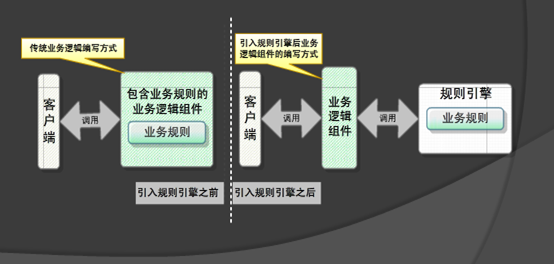 								图(1-1)开始我们Drools规则引擎之旅小编是一经验尚浅的java工程师，有写的不得当的地方，还请大家海涵。小编研究的版本是Drools6.4版本，目前看的最新的版本是Drools6.5，上面做了一些优化，在最后小编会简单的在文中说明一下的。Drools新特性   Drools推出了一套新的基于KIE（Knowledge Is Everything 知识就是一切）概念的API，其目的是将之前版本中对规则引擎繁琐的调用和加载过程加以简化。 Drools6给我的最大不同就是把rules打包成jar，使用端通过kie-ci来动态从maven repo中获取指定rules jar版本，虽然和maven有紧耦合，简化以及清晰了rules的使用和动态升级,例如：系统建立2个项目：一个Drools项目来实现规则，验收规则，生成jar包，另外一个就是真正要用规则的项目，直接通过引入不同版本的jar包实现规则动态升级。引入业务规则技术的目的对系统的使用人员把业务策略（规则）的创建、修改和维护的权利交给业务经理提高业务灵活性加强业务处理的透明度，业务规则可以被管理减少对IT人员的依赖程度避免将来升级的风险对IT开发人员简化系统架构，优化应用提高系统的可维护性和维护成本方便系统的整合减少编写“硬代码”业务规则的成本和风险这里引用了一位Drools大咖的博客文章http://blog.csdn.net/lifetragedy/article/details/51143914如果大咖看到了，请谅解。小编在这里先谢谢您啦  MK大神！应用场景为提高效率，管理流程必须自动化，尽管现代商业规则异常复杂。市场要求业务规则经常变化，系统必须依据业务规则的变化快速、低成本的更新。为了快速、低成本的更新，业务人员应能直接管系统中的规则，不需要程序开发人员参与。作用与优点：将业务规则与业务系统分离，解耦合；实现自然语言描述规则逻辑，业务人员易于理解；可视化的规则定制、审批、查询及管理；能有效的提高实现复杂逻辑的代码的可维护性；应付特殊状况，即客户一开始没有提到要将业务逻辑考虑在内；符合组织对敏捷或迭代开发过程的使用；如下如所示：		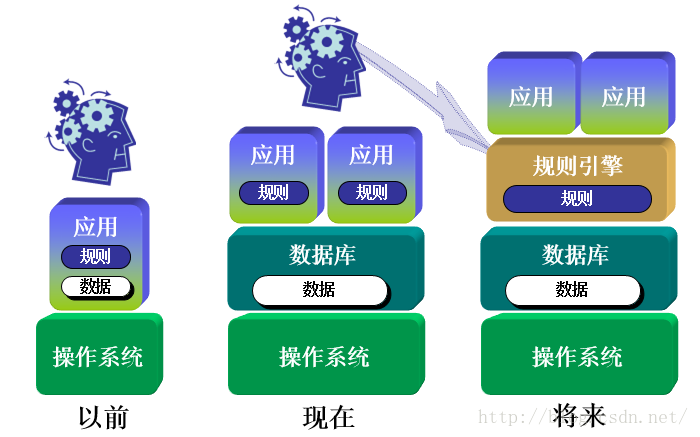 								(图：1-2)Drools的基本工作过程	之前我们一般的做法都是使用一个接口进行业务的工作，首先要传进去参数，其次要获取到接口的实现执行完毕后的结果。其实Drools也大相径庭，我们需要传递进去数据，用于规则的检查，调用外部接口，同时还可能需要获取到规则执行完毕后得到的结果。	在drools中，这个传递数据进去的对象，术语叫 Fact对象。Fact对象是一个普通的java bean(小编是这样理解的)，规则中可以对当前对象进行任何的读写操作，调用该对象提供的方法，当一个java bean插入到working Memory（内存储存）中，规则使用的是原有对象的引用，规则通过对fact对象的读写，实现对应用数据的读写，对于其中的属性，需要提供getter setter访问器，规则中，可以动态的往当前working Memory中插入删除新的fact对象。Drools文件多变的扩展名	说了这么多，这规则引擎是个什么文件呢，也是*.java *.class *.js之类的？当然不是，规则引擎可以分为多种方式，最原始也是最基本的是*.drl文件，当然也可以是*.xml的方式，还可以是*.xls or *.xlsx的方式；看着就很灵活是吧。Drools Hello world在上面的文章里，我们对Drools有一个简单的认识，在这里章节里，小编对详细的对Drools语法进行一个说明：在小编看来Drools的基础语法可分为三块内容，包路径、引用、规则体；一个最简单的规则至少要包含“包路径”,”规则体“这两部分。下面我们就写一个 hello world。	hello.drl’上面的例子是最简单的一个规则，只要触发该规则时，就会在控制空 输出 hello world，那么这几个都代表的是什么意思呢，说的这三大块内容以是什么呢，小编这里给大家分析一下上面的例子，首先：规则文件及扩展名，hello.drl  规则名是可以随便起的，不要求像java 首字母大写，这里小编要提示一下读者，规则名起名最好还是规范，见名知意。Drl文件内容：package 这就是三大块中的包路径，这里的路径是逻辑路径，理论上是可以随便写的，但不能不写。但为了更方便的开发，这里小编提醒大家最好与文件目录同名，像java 一下以点(.)的方式隔开rule 就是三大块中的规则体，以rule开头，以end 结尾，每个规则文件可以包含多个rule。规则体分为三个部分，LHS RHS 属性 三大部分，下面小编会对这三个部分做一个简单的说明，在语法详情的篇章里，会有说明的。LHS：条件部分又被称之为 Left Hand Side，简称为 LHS，在一个规则当中 when 与 then 中间的部分就是 LHS 部分。在 LHS 当中，可以包含 0~n 个条件，如果 LHS 部分没空的话，那么引擎会自动添加一个eval(true)的条件，由于该条件总是返回 true，所以 LHS 为空的规则总是返回 true。也就是这样的效果	hello.drl’RHS：结果部分又被称之为 Right Hand Side，简称为 RHS，在一个规则当中 then 后面部分就是 RHS，只有在 LHS 的所有条件都满足时 RHS 部分才会执行。 	RHS部分是规则真正要做事情的部分，可以将因条件满足而要触发的动作写在该部分当中，在RHS当中可以使用LHS 部分当中定义的绑定变量名、设置的全局变量、或者是直接编写 Java 代码（对于要用到的 Java 类，需要在规则文件当中用 import 将类导入后方能使用，这点和 Java 文件的编写规则相同）。  	我们知道，在规则当中LHS就是用来放置条件的，所以在RHS当中虽然可以直接编写 Java 代码，但不建议在代码当中有条件判断，如果需要条件判断，那么请重新考虑将其放在 LHS 当中，否则就违背了使用规则的初衷。  	在Drools 当中，在RHS里面，提供了一些对当前 Working Memory 实现快速操作的宏函数或对象，比如insert/insertLogical、update/modify 和 retract 就可以实现对当前 Working Memory 中的 Fact 对象进行新增、修改或者是删除；如果您觉得还要使用 Drools 当中提供的其它方法，那么您还可以使用另一外宏对象 drools，通过该对象可以使用更多的操作当前 Working Memory 的方法；同时Drools还提供了一个名为 kcontext 的宏对象，使我们可以通过该对象直接访问当前 Working Memory 的 KnowledgeRuntime。这里我们有提到了import，这是一个什么概念呢，其实很简单，就是引入所需要的Java类或方法。import：导入规则文件需要使用到的外部变量，这里的使用方法跟java相同，但是不同于java的是，这里的import导入的不仅仅可以是一个类，也可以是这个类中的某一个可访问的静态方法。小编这里要提醒一下读者，在规则文件里package永远是第一行比如：import com.drools.demo.point.PointDomain;  导入类import function com.drools.demo.point.PointDomain.getById; 导入静态方法例如下面代码：hello.drl Drools的API调用	在上一章节里，小编简单的讲述了规则文件的编辑语法与规范，读者还没有看过rule的执行过程，下面我们就通过例子对rule进行一下调用。在Drools当中，规则的编译与运行要通过Drools提供的各种API来实现，这些API总体来讲可以分为三类：规则编译、规则收集和规则的执行。在调用时，我们先要做以下几个操作:1、Kmodule.xml的编辑kmodule.xml文件放到src/main/resources/META-INF/文件夹下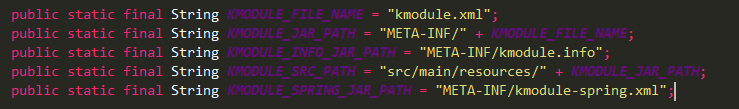 								(图2-1)代码的实现（具体内容）分析上面代码：一个kmodule里面可包含多kbase，这个也是我们这个例子里面的用例对应drl规则文件的例子，每一个kbase都有一个name，可以取任意字符串，但是不能重名。然后有一个packages，可以看到packages里面的字符串其实就是src/main/resources下面的文件夹的名称，或者叫包名，规则引擎会根据这里定义的包来查找规则定义文件。可以同时定义多个包，以逗号分隔开来就行。每一个kbase下面可以包含多个ksession，当然本例中都自定义了一个。注：packages 是以小数点进行分离的，与java中package是一样的，指的是物理路径，packages只能指到该值的路径，是不能递归子文件夹的，这一点读者要谨记。每一个ksession都有一个name，名字也可以是任意字符串，但是也不能重复。kbase和ksession里面的name属性是全局不能重复的。kbase和ksession中其实还有很多其它的属性，每一个kbase下面可以包含多个ksession。在运行时，KieContainer会根据*Model对象来创建KieModule、KieBase、KieSession对象。其中KieModule和KieBase只会创建一次，而KieSession则有可能创建多次，因为KieSession的创建成本很低，同时KieSession包含了运行时的数据，所以可以销毁、创建若干次。2、API的说明，创建一个java文件在写java文件之前我们先要引用drools相关的jar包，小编再次说明一下，以下的例子都是drools6.4版本Mavne pom.xmlJAVA code分析java代码从classpath中读取kmodule，创建KieContainder容器。利用kieContainer对象创建一个新的KieSession，创建session的时候我们传入了一个name: session”，这个字符串很眼熟吧，这个就是我们定义的kmodule.xml文件中定义的ksession的name。kieContainer根据kmodule.xml定义的ksession的名称找到KieSession的定义，然后创建一个KieSession的实例。KieSession就是一个到规则引擎的链接，通过它就可以跟规则引擎通讯，并且发起执行规则的操作。然后通过kSession.fireAllRules方法来通知规则引擎执行规则ks.dispose();最后将kiesession连接关闭
那让我们看一下结果 如图2-2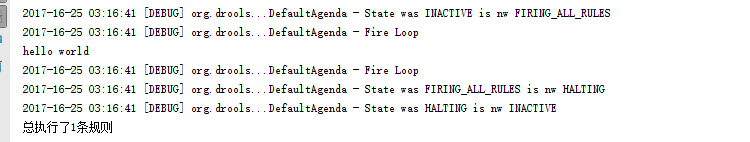 									(图2-2)上面只最简单的hello world了，是不是很容易就懂了呢，好！那小编再增加一点点难度，我们往规则里插入一个值，来进行一个简单的业务判断。业务说明：判断人名是张三，年龄30岁，就将该人名改为李四实体POJO 规则代码如下：Person.drl在API代码说明
那让我们看一下结果 如图2-3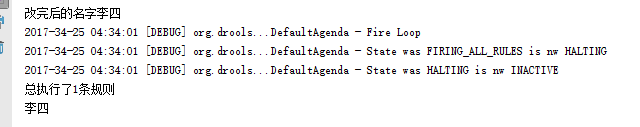 								(图2-3)在控制台上我们可以看到是我们想要的结果。在规则里变了，java中的Bean也发生了变化，这就满意了我们业务上的要求?小编为什么在最后打了一个问号呢，我们的真的改变了fact对象嘛，是我们真正想要的结果嘛，看起来是没问题的，控制台也输出，但如果我稍稍修改一下业务的话，在之前的业务上添加 并将名为李四的的年龄设置为40，那我规则就应该是这样了规则代码如下：Person.drljava的代码不变，执行结果，我们发现结果与第一次相同，难道是我们写的代码没有编译？为什么没有生效呢，test001规则明明已经将Person中的name属性改为“李四”了那为什么值规则test002没有执行呢，这里小编就要郑重的提一句了，这是因为rete的算法问题，什么是rete算法呢，在后面的章节里小编会做一个详细的说明，好！,那小编先带着读者解决这个问题。其实解决起来很简单，只要在第一个规则里 添加之前所说的update 就可以了。将test001规则中的then中 $p.setName("李四");下方添加update($p);再次运行那让我们看一下结果 如图2-4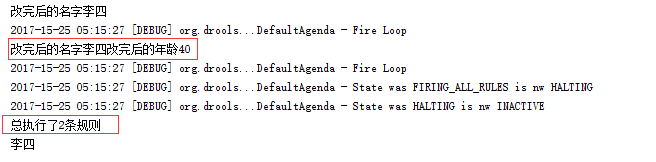 								(图2-4)看看Drools为我们了什么事KieServices 
该接口提供了很多方法，可以通过这些方法访问KIE关于构建和运行的相关对象，比如说可以获取KieContainer，利用KieContainer来访问KBase和KSession等信息；可以获取KieRepository对象，利用KieRepository来管理KieModule等。 
KieServices就是一个中心，通过它来获取的各种对象来完成规则构建、管理和执行等操作。KieContainerKieContainer可以理解为是一个KieBase的容器。KieBase 
KieBase可以理解为是一个知识仓库，包含了若干的规则、流程、方法等，在Drools中主要就是规则和方法，KieBase本身并不包含运行时的数据之类的，如果需要执行规则KieBase中的规则的话，就需要根据KieBase创建KieSession。
KieSession
KieSession就是一个跟Drools引擎打交道的会话，其基于KieBase创建，它会包含运行时数据，包含“事实 Fact”，并对运行时数据事实进行规则运算。我们通过KieContainer创建KieSession是一种较为方便的做法，其实他本质上是从KieBase中创建出来
KieRepository 
KieRepository是一个单例对象，它是一个存放KieModule的仓库，KieModule由kmodule.xml文件定义（当然不仅仅只是用它来定义）。..KieProject 
KieContainer通过KieProject来初始化、构造KieModule，并将KieModule存放到KieRepository中，然后KieContainer可以通过KieProject来查找KieModule定义的信息，并根据这些信息构造KieBase和KieSession。ClasspathKieProject 
ClasspathKieProject实现了KieProject接口，它提供了根据类路径中的META-INF/kmodule.xml文件构造KieModule的能力，也就是我们能够基于Maven构造Drools组件的基本保障之一。
看看Drools API是如何实现的规则的KieServices ks = KieServices.Factory.get()	KieServices实际上是一个接口，但是接口中有一个静态工厂用来得到实例化的KieServicesImpl.KieContainer kc = ks.getKieClasspathContainer()得到的KieServices 通过调用方法读取配置文件然后得到Kie容器。ClassLoader是类加载器，用来加载Java类到Java虚拟机。首先根据findParentClassLoader()获得类加载器，然后把相关的父类接口都放进类加载器中。 接着调用getKieClasspathContainer（ClassLoader loader）,返回当前存在的KieContainer或者实例化一个KieContainer返回。 实例化新的Container返回：ClasspathKieProject主要作用是根据类路径中的META-INF/kmodule.xml文件构造KieModule。那它是什么时候进行构造呢？是在ClasspathKieProject实例化然后传入KieContainerImpl的构造函数中：调用的是ClasspathKieProject实现的KieProject的init()方法discoverKieModules()很关键的一个方法，他通过两个路径KMODULE_JAR_PATH、KMODULE_SPRING_JAR_PATH来查找相应的META-INF下的kmodule.xml或者是kmodule-spring.xml，通过这两个配置文件来构造相应的kieModules。然后将得到的KieModules放入Map分析完部分源码后，我们再回头看API的说明KieSession ksession = kc.newKieSession(“HelloWorldKS”);KieBase kiebase = kc.getKieBase("kieBase");下面就是插入值ksession.insert( message );Drools6.4版本关于session的不同方法小编为什么会要将session独立出来一个章节呢，这是有原因的，我们在开发过程会遇到各种情况，这个session的状态是很重要的，也会在开发中经常使用。KieSession用于与规则引擎进行交互的会话。会话分为两类：有状态的 KieSession无状态的 StatelessKieSessionKieSession  有状态的KieSession 会在多次与规则引擎进行交互中，维护会话的状态。定义 KieSession，在kmodule.xml文件中定义 type 为stateful的 session：<ksession name="stateful_session" type="stateful"></ksession>  注意：stateful 是 type 属性的默认值。获取 KieSession实例KieSession statefulSession = kieContainer.newKieSession("stateful_session");  接下来，可以在 KieSession执行一些操作。最后，如果需要清理 KieSession维护的状态，调用 dispose()方法。StatelessKIESession与 KieSession相反，StatelessKIESession 隔离了每次与规则引擎的交互，不会维护会话的状态。如果将 session 比作编程语言中的函数，StatelessKIESession 就是无副作用的函数。StatelessKIESession 适用场景：	数据校验	运算	数据过滤	消息路由	任何能被描述成函数或公式的规则定义 StatelessKIESession，在kmodule.xml文件中定义type为stateless的 session：<ksession name="stateless_session" type="stateless"></ksession>如果我们想要用无状态的kie-session的话 就必须这样定义了。获取 StatelessKIESession 实例：从代码中我们可以看出来，也是通过finally中的dispose方法来删除的，只是与kieSession方式不同。Drools内部功能详细介绍规则文件	在 Drools 当中，一个标准的规则文件就是一个以“.drl”结尾的文本文件，由于它是一个标准的文本文件，所以可以通过一些记事本工具对其进行打开、查看和编辑。规则是放在规则文件当中的，一个规则文件可以存放多个规则，除此之外，在规则文件当中还可以存放用户自定义的函数、数据对象及自定义查询等相关在规则当中可能会用到的一些对象。一个标准的规则文件的结构代码清单: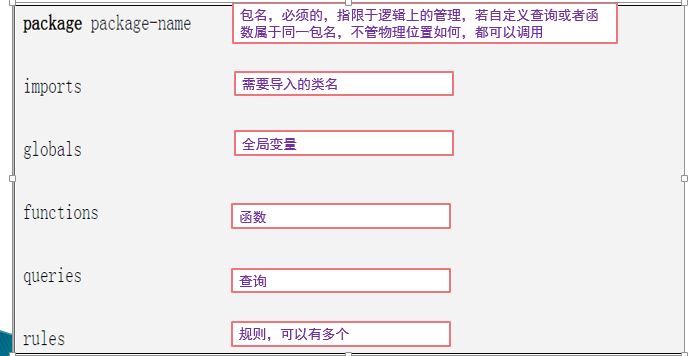 	除package之外，其它对象在规则文件中的顺序是任意的，也就是说在规则文件当中必须要有一个package声明，同时package 声明必须要放在规则文件的第一行，规则文件当中的package和Java语言当中的package有相似之处，但不完全相同。在Java当中package的作用是用来对功能相似或相关的文件放在同一个package下进行管理，这种package管理既有物理上Java文件位置的管理也有逻辑上的文件位置的管理，在Java当中这种通过package管理文件要求在文件位置在逻辑上与物理上要保持一致；但在Drools 的规则文件当中package 对于规则文件中规则的管理只限于逻辑上的管理，而不管其在物理上的位置如何，这点是规则与Java文件的package的区别。 	对于同一package下的用户自定义函数、自定义的查询等，不管这些函数与查询是否在 同一个规则文件里面，在规则里面是可以直接使用的，这点和 Java 的同一package 里的 Java 类调用是一样的。规则语言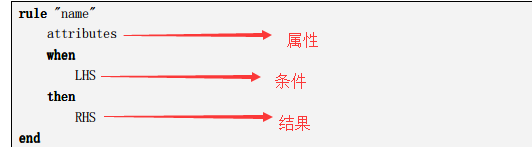 一个规则可以包含三个部分：唯有attributes部分是可选的，其他都是必填信息：	定义当前规则执行的一些属性等，比如是否可被重复执行、过期时间、生效时间等条件部分：	即LHS，定义当前规则的条件，如when Message(); 判断当前workingMemory中是否存在Message对象。结果部分：	即RHS，这里可以写普通java代码，即当前规则条件满足后执行的操作，可以直接调用Fact对象的方法来操作应用
条件部分：	条件部分又被称之为 Left Hand Side，简称为 LHS，下文当中，如果没有特别指出，那么所说的 LHS 均指规则的条件部分，在一个规则当中 when 与 then 中间的部分就是 LHS 部分。在 LHS 当中，可以包含 0~n 个条件，如果 LHS 部分没空的话，那么引擎会自动添加一 个 eval(true)的条件，由于该条件总是返回 true，所以 LHS 为空的规则总是返回 true。    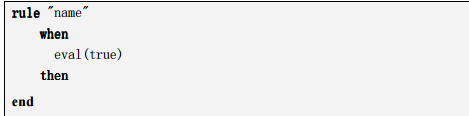 LHS 部分是由一个或多个条件组成，条件又称之为 pattern（匹配模式），多个 pattern 之间用可以使用 and 或 or 来进行连接，同时还可以使用小括号来确定 pattern 的优先级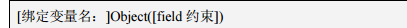 对于一个 pattern 来说“绑定变量名”是可选的，如果在当前规则的 LHS 部分的其它的 pattern 要用到这个对象，那么可以通过为该对象设定一个绑定变量名来实现对其引用，对于绑定变量的命名，通常的作法是为其添加一个“$”符号作为前缀，这样可以很好的与 Fact的属性区别开来；绑定变量不仅可以用在对象上，也可以用在对象的属性上面，命名方法与对象的命名方法相同；“field 约束”是指当前对象里相关字段的条件限制，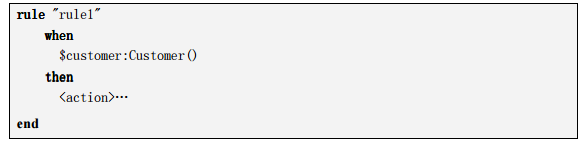 规则中 LHS 部分单个 pattern (模式) 的情形。 规则中“$customer”是就是一个绑定到 Customer 对象的“绑定变量名”，该规则的 LHS 部分表示，要求 Fact 对象必须是 Customer 类型，该条件满足了那么它的 LHS 会返回 true。下面这种写法就是包含两种pattern(模式) ：简单说明一下上面的代码第一个：pattern(模式) 有三个约束对象 类型必须是 Cutomer；2、Cutomer 的 age 要大于 203、Cutomer 的 gender 要是 male第二个:pattern(模式) 有三个约束对象类型必须是 Order;Order 对应的 Cutomer 必须是前面的那个 Customer当前这个 Order 的 price 要大于 1000这两个 pattern 没有符号连接，在 Drools 当中在 pattern 中没有连接符号，那么就用 and 来作为默认连接，所以在该规则的 LHS 部分 中两个pattern(模式)只有都满足了才会返回 true。默认情况下，每行可以用“;”来作为结束符（和 Java 的结束一样），当然行尾也可以不加“;”结尾。约束连接对于对象内部的多个约束的连接，可以采用“&&”（and）、“||”(or)和“,”(and)来实现这三个连接符号如果没有用小括号来显示的定义优先级的话，那么它们的执行顺序是：“&&”（and）、“||”(or)表面上看“,”与“&&”具有相同的含义，但是有一点需要注意，“,”与“&&”和“||” 不能混合使用，也就是说在有“&&”或“||”出现的 LHS 当中，是不可以有“，”连接符出现的，反之亦然Drools提供了十二中类型比较操作符：如果进行常量比较，必须通过eval(条件)或者对象引用比较对象属性，不能单独使用，这语法与java是一样的>|<，>=|<=，==|!=  这几个不多说啦contains| not contains memberOf | not memberOfmatches | not matches下面说明一下后面6种的含意contains：比较操作符 contains 是用来检查一个 Fact 对象的某个字段（该字段要是一个 Collection 或是一个 Array 类型的对象）是否包含一个指定的对象语法格式：Contains.drl写法JavaAPI写法contains只能用于对象的某个 Collection/Array 类型的字段与另外一个值进行比较，作为比较的值可以是一个静态的值，也可以是一个变量(绑定变量或者是一个global对象)，说的可能有点麻烦，小编在这里给大家再通俗的说一下，其实contains就是用来比较属性值是否与被比较值相同，但是这两个属性名是相同的。not contains：not contains 作用与 contains 作用相反，not contains 是用来判断一个Fact对象的某个字段（Collection/Array 类型）是不是包含一个指定的对象，和 contains比较符相同，它也只能用在对象的 field 当中，举例说明Contains.drl写法JavaAPI写法结果一定是我们想要的，是因为Person中的属性是age 而School的属性是count，就算值相同，属性名不同 在not contains 下是成立的。memberOf：memberOf 是用来判断某个Fact对象的某个字段是否在一个集合（Collection/Array）当中，用法与 contains 有些类似，但也有不同memberOf 的语法如下：可以看到 memberOf 中集合类型的数据是作为被比较项的，集合类型的数据对象位于 memberOf 操作符后面，同时在用 memberOf 比较操作符时被比较项一定要是一个变量(绑定变量或者是一个 global 对象)，而不能是一个静态值。如何给全局变量赋值:ksession.setGlobal("list",list);举例说明memberOf.drl文件JavaAPI写法结果肯定是我们想要的了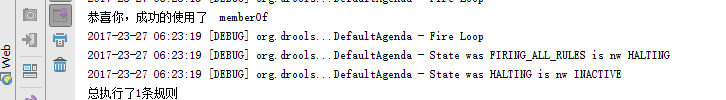 not memberOf：该操作符与 memberOf 作用洽洽相反，是用来判断Fact对象当中某个字段值是不是中某个集合（Collection/Array）当中。 小编这里就不给读者举例说明，有兴趣的读者可以自己尝试一下。matches：matches 是用来对某个 Fact 的字段与标准的 Java 正则表达式进行相似匹配，被比较的字符串可以是一个标准的 Java 正则表达式，有一点小编要提醒读者注意，那就是正则表达式字符串当中不用考虑“\”的转义问题。语法如下：举例说明 Matches.drlJavaAPI写法结果如下：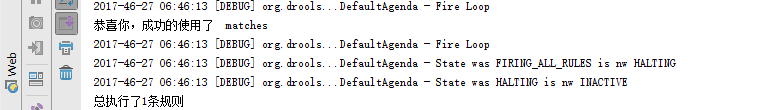 	小编这里补充几点：简单来说就是模糊查询,语法是不能是 “*.三”这样的语法是错误的。该规则是用来查找所有 Person对象的 name 属性是不是以“张”字开头，如果满足这一条件那么就将该 Person对象的 name 属性打印出来not matches:与matches 作用相反，是用来将某个Fact的字段与一个Java标准正则表达式进行匹配，看是不是能与正则表达式匹配。 小编这里就不多写做例子了，建议读者要自己试一下，体验一下结果 语法扩展部分访问List数据结构      $customer.accounts[3]等同于$customer.getAccounts(3)  访问Map数据结构  $customerMap["123"]等同于$customerMap.get["123"] Drools属性说明	要说到Rule的属性，那就有必须详细的说明一下了，属性首先是有优先级的，而且每种属性的搭配很重要，如果你不理解这些属性，很可能出各种问题，小编在研究的时候对这些属性做了详细的说明，下面我们就从简单到复杂的一个一个说明规则的属性共有12 个，它们分别是：activation-group、agenda-group、 auto-focus、date-effective、date-expires、dialect、duration、enabled、lock-on-active、no-loop、 ruleflow-group、salience这些属性分别适用于不同的场景，下面我们就来分别介绍 这些属性的含义及用法。Salience优先级	作用是用来设置规则执行的优先级， salience 属性的值是一个数字，数字越大执行优先级越高，同时它的值可以是一个负数。默认情况下，规则的 salience 默认值为 0，所以如果我们不手动设置规则的 salience 属性，那么如果不设置它的执行顺序则规则是随机的。看下以下代码：执行的结果：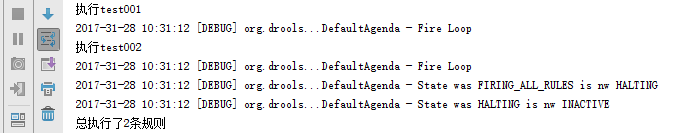 no-loop防止死循环	在一个规则当中如果条件满足就对 Working Memory 当中的某个 Fact 对象进行了修改， 比如使用update将其更新到当前的 Working Memory当中，这时引擎会再次检查所有的规则是否满足条件，如果满足会再次执行，可能出现死循环的。如何避免这种情况呢，这时可以引入no-loop属性来解决这个问题。no-loop 属性的作用是用来控制已经执行过的规则在条件再次满足时是否再次执行，no-loop 属性的值是一个布尔型，默认情况下规则的 no-loop 属性的值为 false，如果 no-loop 属性值为 true，那么就表示该规则只会被引擎检查一次，如果满足条件就执行规则的 RHS 部分看下以下代码：执行的结果：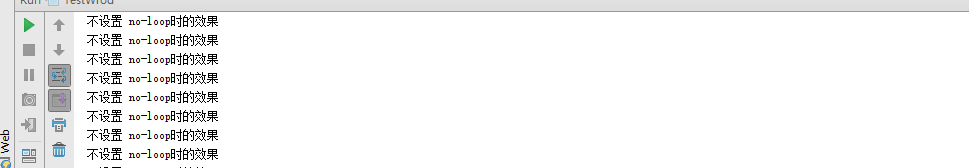 看下以下代码：执行的结果：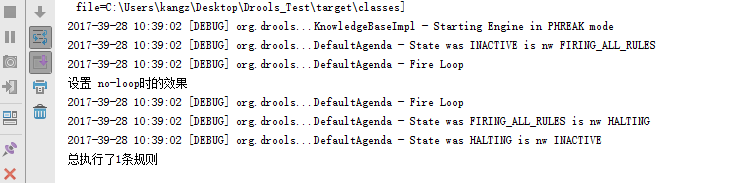 以下情况 就算是设置了no-loop 为true 也会出现死循环看下以下代码：date-effective日期比较小于等于	该属性是用来控制规则只有在到达后才会触发，在规则运行时，引擎会自动拿当前操作系统的时候与date-effective设置的时间值进行比对，只有当前系统时间>=date-effective设置的时间值时，规则才会触发执行，否则执行将不执行。在没有设置该属性的情况下，规则随时可以触发，没有这种限制。	date-effective 的值为一个日期型的字符串，默认情况下，date-effective 可接受的日期格式为“dd-MMM-yyyy”，例如 2017 年 02 月 28 日在设置为 date-effective 的值时，如果您的操作系统为英文的，那么应该写成“28- February-2017”；如果是中文操作系统“28-二月-2017" 举例说明： 注当前日期是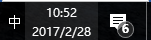 看下以下代码：执行的结果：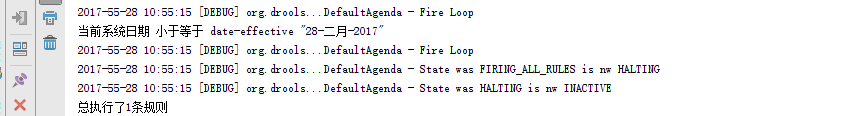 其实也可以修改成这样date-expires日期比较大于 	该属性的作用与 date-effective 属性恰恰相反，当前系统时间<date-expires 值， date-expires 的作用是用来设置规则的有效期，引擎在执行规则的时候，会检查规则有没有date-expires属性，如果有的话，那么会将这个属性的值与当前系统时间进行比对，如果大于系统时间，那么规则就执行，否则就不执行。该属性的值同样也是一个日期类型，默认格式也是“dd-MMM-yyyy”，具体用法与 date-effective 属性相同。	如何写成java 传统的日期格式呢  System.setProperty("drools.dateformat", "yyyy-MM-dd HH:mm:ss"); 时分秒可加可不加但要注意的是，在进行规则引擎格式化日期的时候，最好是将其写在初始化kie相关代码之前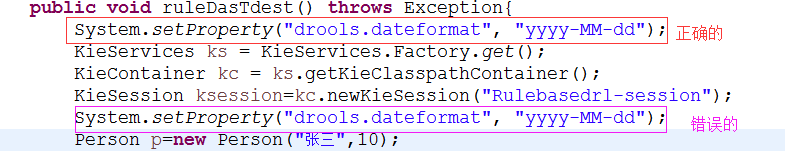 这里要注意一下，如果是整合spring时，规则中要使用的话，则先在静态块修改drools默认的时间格式,java的执行方式，先静后动，先父后子Dialect方言	该属性用来定义规则当中要使用的语言类型，在drools5与drools6.4版本中，支持两种类型的语言mvel 和 java，官方举例也是按这两种类型的语言举例说明的。默认情况下，如果没有手工设置规则的 dialect，那么使用的 java 语言。在特殊情况下会用到。比如accumulate时Enabled是否可用	enabled 属性比较简单，它是用来定义一个规则是否可用的。该属性的值是一个布尔值，默认该属性的值为true，表示规则是可用的，如果手工为一个规则添加一个enabled属性，并且设置其 enabled属性值为 false，那么引擎就不会执行该规则。Duration 定时器（经被淘汰）	对于一个规则来说，如果设置了该属性，那么规则将在该属性指定的值之后在另外一个线程里触发。该属性对应的值为一个长整型，单位是毫秒  通过mian方法测试lock-on-active 规则只执行一次	当在规则上使用ruleflow-group属性或agenda-group属性的时候，将lock-on-action属性的值设置为 true，可能避免因某些 Fact 对象被修改而使已经执行过的规则再次被激活执行。 可以看出该属性与 no-loop 属性有相似之处，no-loop 属性是为了避免 Fact 修改或调用了 insert、retract、update 之类而导致规则再次激活执行，这里的lock-on-action属性也是起这个作用，但lock-on-active 是 no-loop 的增强版属性，它主要作用在使用ruleflow-group属性或agenda-group属性的时候。lock-on-active 属性默认值为 false。设置为true值后，该规则只被执行一次。activation-group分组		该属性的作用是将若干个规则划分成一个组，用一个字符串来给这个组命名，这样在执行的时候，具有相同 activation-group 属性的规则中只要有一个会被执行，其它的规则都将不再执行。也就是说，在一组具有相同 activation-group属性的规则当中，只有一个规则会被执行，其它规则都将不会被执行。当然对于具有相同activation-group属性的规则当中究竟哪一个会先执行，则可以用salience之类属性来实现。agenda-group议程分组	规则的调用与执行是通过 StatelessSession 或 ksession来实现的，一般的顺序是创建一个StatelessSession 或 ksession，将各种经过编译的规则的package添加到session当中，接下来将规则当中可能用到的Global对象和Fact对象插入到Session当中，最后调用fireAllRules方法来触发、执行规则。在没有调用最后一步fireAllRules 方法之前，所有的规则及插入的 Fact 对象都存放在一个名叫Agenda表的对象当中，这个Agenda 表中每一个规则及与其匹配相关业务数据叫做Activation，在调用 fireAllRules 方法后，这些 Activation会依次执行，这些位于Agenda表中的Activation的执行顺序在没有设置相关用来控制顺序的属性时（比如salience属性），它的执行顺序是随机的，不确定的。  	Agenda-group是用来在Agenda的基础之上，对现在的规则进行再次分组，具体的分组方法可以采用为规则添加 agenda-group 属性来实现,agenda-group 属性的值也是一个字符串，通过这个字符串，可以将规则分为若干个 Agenda Group，默认情况下，引擎在调用这些设置了 agenda-group 属性的规则的时候需要显示的指定某个 Agenda Group 得到 Focus（焦点），这样位于该 Agenda Group 当中的规则会才触发执行，否则将不执行。看下以下代码：AgendaGroup.drlJava代码执行结果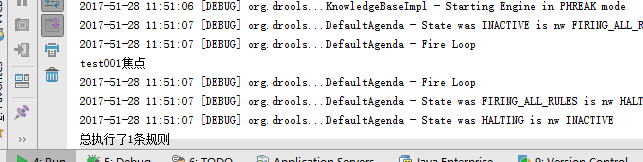 	实际应用当中 agenda-group 可以和 auto-focus属性一起使用，这样就不会在代码当中显示的为某个 Agenda Group 设置 setFocus 了。一旦将某个规则的 auto-focus 属性设置为 true，那么即使该规则设置了 agenda-group 属性，我们也不需要在代码当中显示的设置 Agenda Group 的setFocus了。  auto-focus焦点分组	前面我们也提到 auto-focus 属性，它的作用是用来在已设置了 agenda-group 的规则上设置该规则是否可以自动读取 Focus，如果该属性设置为true，那么在引擎执行时，就不需要显示的为某个Agenda-Group设置 Focus，否则需要。但将auto-focus设置成true再通过agenda-group 指定Focus则 agenda-group不生效如果在规则中加入activation-group时则会进行分组，但结果会根据auto-focus及when条件进行判定。	对于规则的执行的控制，还可以使用 Agenda Filter 来实现。在 Drools 当中，提供了一 个名为 org.drools.runtime.rule.AgendaFilter 的 Agenda Filter 接口，用户可以实现该接口，通过规则当中的某些属性来控制规则要不要执行。org.drools.runtime.rule.AgendaFilter 接口只有一个方法需要实现方法体如下：	在该方法当中提供了一个 Match 参数，通过该参数我们可以得到当前正在执行的规 则对象或其它一些属性，该方法要返回一个布尔值，该布尔值就决定了要不要执行当前这个规则，返回true就执行规则，否则就不执行。.AgendaFilter.drlJava代码实现方法API操作 ruleflow-group规则流	在使用规则流的时候要用到 ruleflow-group属性，该属性的值为一个字符串，作用是用来将规则划分为一个个的组，然后在规则流当中通过使用 ruleflow-group 属性的值，从而使用对应的规则，该属性会通过流程的走向确定要执行哪一条规则。在规则流中有具体的说明。Drools  drl 注释的使用单行注释单行注释可以采用 “//”来进行标记，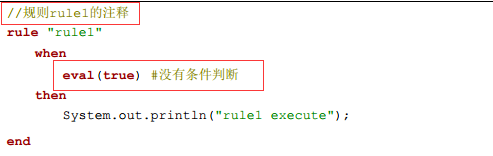 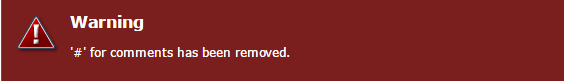 多行注释	如果要注释的内容较多，可以采用 Drools 当中的多行注释标记来实现。Drools 当中的 多行注释标记与 Java 语法完全一样，以“/*”开始，以“*/”结束。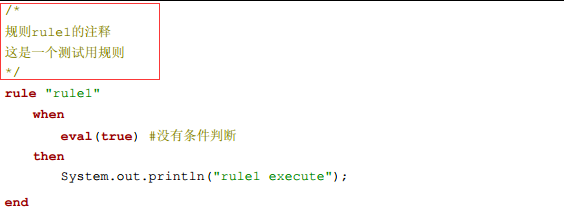 Drools函数的使用详述insert 插入    函数insert的作用与我们在Java 类当中调用 KieSession对象的insert方法的作用相同，都是用来将一个Fact对象插入到当前的 Working Memory 当中基本用法格式如下：	一旦调用insert宏函数，那么 Drools 会重新与所有的规则再重新匹配一次，对于没有设 置 no-loop 属性为 true 的规则，如果条件满足，不管其之前是否执行过都会再执行一次，这个特性不仅存在于 insert 宏函数上，后面介绍的 update/ modify、retract 宏函数同样具有该特性，所以在某些情况下因考虑不周调用 insert、update/ modify 或 retract/delete容易发生死循环Insert.drlJAVA代码执行结果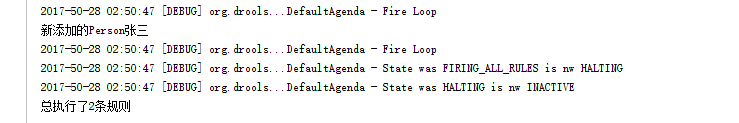 代码中并在添加insert，所以在规则中添加也是正确的，如果结果没有出来，就可能是因为执行的顺序有关，可以设置优先级最好加上no-loop的属性insertLogical   插入	insertLogical 作用与 insert 类似，它的作用也是将一个 Fact 对象插入到当前的 Working Memroy 当中update修改    update 函数意义与其名称一样，用来实现对当前 Working Memory 当中的 Fact 进行更新， update宏函数的作用与StatefulSession 对象的 update 方法的作用基本相同，都是用来告诉当前的 Working Memory该Fact对象已经发生了变化。它的用法有两种形式，一种是直接更新一个Fact对象，另一种为通过指定 FactHandle 来更新与指定 FactHandle对应的Fact对象， 下面我们就来通过两个实例来说明 update 的这两种用法。 先来看第一种用法，直接更新一个 Fact 对象。第一种用法的格式如下： Person.drl执行后的结果还有一种方式，也是特别常用的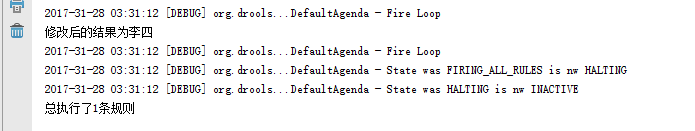 第二种用法的格式如下：不常用，写的很麻烦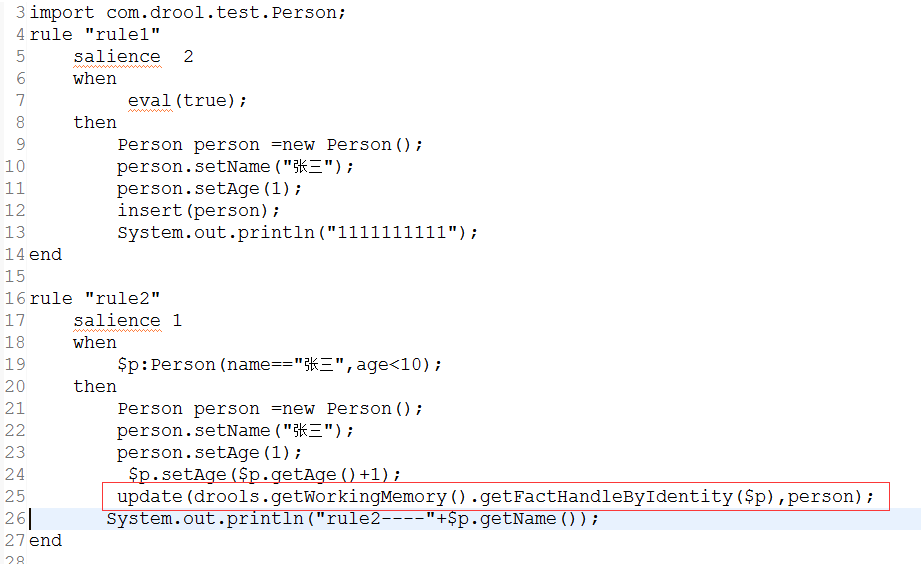 这是小编之前做的例子，因为不常用，所以这里只是提一下，读者做为了解即可。retract   删除功能	和kession的 retract/delete 方法一样，宏函数 retract/delete 也是用来将 Working Memory 当中 某个 Fact 对象从 Working Memory 当中删除，下面就通过一个例子来说明 retract 宏函数的用法Delete.drl执行后的结果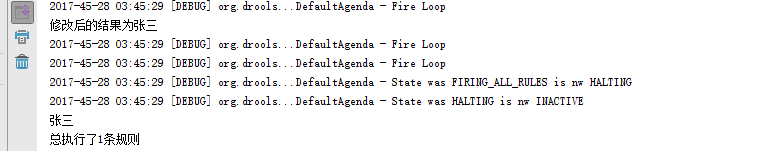 我们发现，第二个规则并没有执行，所以删除成功drools宏对象和java中的类一样，可以通过drools 来获取里面的属性方法。	想要在规则文档里获取更多的实现对当前的 Working Memory 控制，那么可以使用 drools 宏对象实现，通过使用 drools 宏对象可以实现在规则文件里直接访问 Working Memory。在前面介绍 update 宏函数的时候我们就使用 drools 宏对象来访问当前的 Working Memory，得到一个指定的 Fact 对象的 FactHandle。同时前面介绍的 insert、insertLogical、 update 和 retract 宏函数的功能皆可以通过使用 drools 宏对象来实现。举例说明：普通宏函数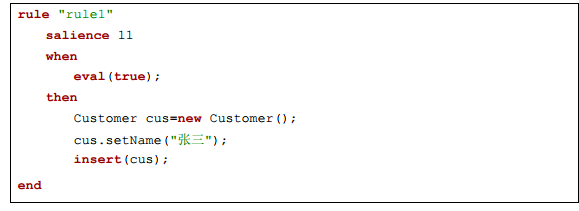 drools 宏函数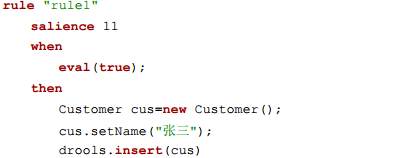 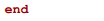 两个规则写法不同，但实现的效果是一样的。以下是drools常用的方法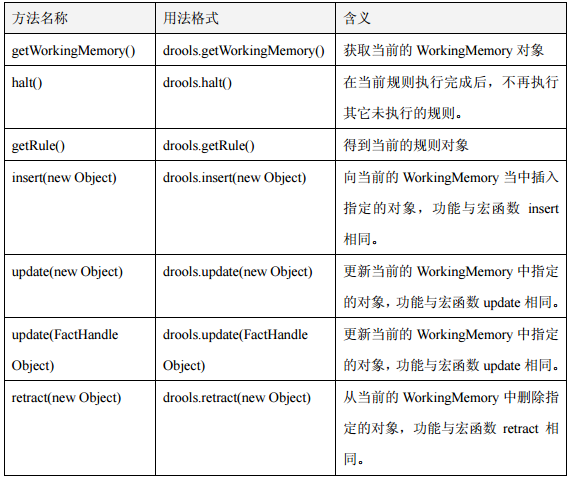 Drools语法篇之概述关键字Drools引入了硬关键字和软关键字的概念。	硬关键字被保留，在命名你的域对象、属性、方法、函数和应用于规则文本中的其他元素时，你不能使用任何硬关键字。下面是硬关键字的列表，在编写规则时，你必须避免使用它们作为标识符：true、false、null软关键字只在它们的上下文中被识别，让你在你希望的任何其他地方使用这些单词。下面是软关键字的列表lock-on-active、 date-effective、 date-expires、 no-loop、 auto-focus、 activation-group、 agenda-group、 ruleflow-group、 entry-point、 duration、 package、 import、 dialec、 salience、enabled、 attributes、 rule、 extend、 template、 query、 declare、 function、 global、 eval、not、in、 or、 and、 exists、 forall、 action、 reverse、 result、 end、 init	当然，你可以用驼峰格式使用这些（软或硬）单词作为方法的名字部分如，notSomething()或accumulateSomething() ——在这种情况下使用没有问题。	DRL 语言的另外一个改进是可以在规则文本中转义硬关键字。这个功能让你在使用存在的域对象时不用担心关键字冲突。要转义一个单词，只需用重点号括起来，如下所示：Holiday( `when` == "july" )在规则的任何地方都可以使用转义，但在 LHS 或 RHS 代码块中的代码表达式内的除外。下面是正确用法的例子Drools语法篇之错误信息Drools 5以后引入了一个标准化的错误信息。标准化的目的在于更快、更容易地帮助用户发现和解决问题。你将学习如何确定和解释这些错误信息，而且你也会收到如何解决这些问题的一些相关提示。信息格式标准化包括错误信息格式和更好地解释这种格式，让我们看如下例子：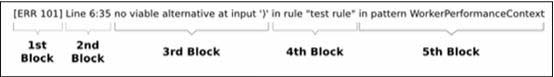 1st Block: 这个区域确定错误代码。2nd Block: 行列信息。3rd Block: 描述该问题的一些文本。4th Block: 这是第一个上下文。通常表示发生错误的规则、函数、模板或查询。 该块不是强制性的。5th Block: 确定发生错误的模式（pattern）。该块不是强制性的。错误信息描述101 ：no viable alternative  没有可行的选择表示最普通的错误，解析器走到一个决策点，但不能确定一个选择方案，下面是一些例子：上面这个规则 会产生如下[ERR 101] Line 4:4 no viable alternative at input 'exits' in rule one 乍一看，这似乎是有效的语法，但不是（exits != exists）102：Mismatched input  输入不匹配 上面这个规则 会产生如下[ERR 102] Line 5:0 mismatched input 'when' in rule这个信息表示解析器遭遇符号 WHEN，实际是一个硬关键字，但是它在一个错误的地方，因为规则的名字遗漏了。当你犯了一个简单的词汇错误时，也会发生“no viable alternative”错误上面这个规则 会产生如下[ERR 102] Line 8:4 mismatched input ''Line 8:4 unexpected exception at input '<eof>'. Exception:提示：通常行列号信息是精确的，但是在某些情况下（如没有关闭引号），解析器产生 0:-1 位置。在这种情况下，你应该检查是否你没有关闭引号、撇号、圆括号。上面这个规则 会产生如下Line 7:0 unexpected exception at input '<eof>'. Exception:提示：通常当你得到 0:-1 位置时，它表示解决器到达了源代码的结束位置。103: Failed predicate （谓词失败）[ERR 107] Line 4:0 mismatched input 'asdasd' expecting one of the following tokens: '[package, import, global, declare, function, rule, query]'.  asdasd 文本是无效的，解析器不能确定它为软关键字规则。提示：这个错误非常相似 102: Mismatched input，但通常涉及到软关键字。104: Trailing semi-colon not allowed105: Early ExitDrools语法篇之包的应用	包是规则和其他相关结构，比如导入和全局（imports and globals），的一个集合。包的成员通常是相互关联的	一个包代表一个命名空间，理想的是对一个给定的规则组保持唯一。包名本身是命名空间，并且不以任何方式关联到文件或文件夹。可以从多个规则源组合规则，并且有一个顶级的包配置，所有的规则在它的控制之下（在组合规则时）。虽然，声明在不同名字下的资源，不可能合并为同一个包。然而，单个规则库可以用多个包来构建它。一个普通的结构是在同一个文件中具有所有规则的一个包作为包声明（所以它完全是自包含的），通过实验证明，package 代表的不是具体的物理地址，只要在等同物理目录下的规则文件，都表示是同一组包的规则。	一个包必须有一个命名空间，并且使用标准的 java 包名协议声明；即，没有空格，不象规则命名，它允许空格。在元素的顺序方面，在规则文件中，它们可以以任意的顺序显现，package语句除外，它必须在文件的顶部。在所有情况下，分号都是可选的。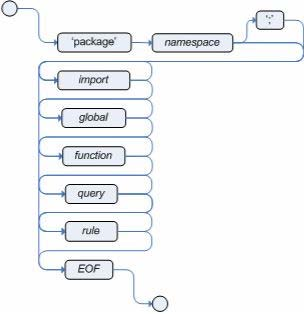 import(导入)	导入语句的作用和在java中的导入语句一样。你需要为你想在规则中使用的对象指定完全合格路径和类型名字。Drools自动从同名的java包中导入类，也可从java.lang包导入。Drools语法篇之Global全局变量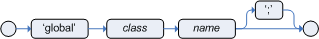 	此语法是用来定义全局变量的，被用于提供应用程序对象的规则，虽然不会改变global变量的值或者内容，但是如果在同一个段代码中改变了global值，在这段code中，就用使用被修改后的global值，但其他code中的value是不会变的，我们可以理解成为global的一个副本。	小编这里是这样认为的global就是一个常量，在规则内部改是不会发现变化的用global你可以定义全局变量，但不提倡用于数据共享。使用它们让应用程序对象可用于规则。通常，它们被用来为规则提供数据和服务，尤其是用在规则推论中的应用程序服务，以及从规则返回数据，例如，日志或添加到规则推论中的数据，或者用于规则与应用程序的交互，做回调。全局变量没有被插入到工作内存，因此，全局变量绝不能被用来在规则中建立条件，除非它是一个恒定不变的值。引擎不能知道全局变量的改变，不能跟踪它们的变化。在约束中不正确地使用全局变量可能产生难以预料的结果1. 在你的规则文件中声明你的全局变量，并在规则中使用它们。例如：在你的工作内存中设置全局变量的值。最佳作法是，在断言工作内存的任何事实之前设置全局变量的值。例如：一个例子可以是一个Email服务实例。在你调用规则引擎的集成代码中，你获取你的emailService对象，然后在工作内存中设置它。在DRL中，你声明你有一个EmailService类型的全局对象，并且给它命名为"email"。然后在你的规则推论中，你可以使用如email.sendSMS(number, message)这样的东西。想想都是很吊的东西，全局变量不是设计来在规则之间共享数据的，决不能用于这样的目的。规则总是推断和作用于工作内在的状态，所以，如果你想从规则到规则传递数据，断言数据作为事实到工作内存中，小编这里强烈反对从你的规则内部设置或改变全局变量的值。建议你总是从你的应用程序中使用工作内存的接口设置该值在使用全局变量Global时要注意，当我们传入的值是包装类型（注：不能传基本类型）或者是javabean或者是集合时，我们是可以使用这些类型的内部属性及方法的。举个简单的例子说明一下：从上面的例子中，可以看出来，Person中的属性及方法是可以用的，包装类、集合及接口实现亦如此。这样一来，我们就可能在全局变量中进行一些java的操作了，比如操作数据库，webService，redis也是可以的。当然我们也可以使用接口的方式定义全局变量 GlobalService，重写里面的方法，使用时            GlobalService globalService = new GlobalServiceImpl();            kSession.setGlobal("globalService", globalService);	下面小编就要说一下这里面比较难理解的这一块，关于集合内容的类型说明，对于集合中放的value，我们可以通过源码得知，SetGlobal其实是放的Object，所以在规则文件中，读取的也是Object，所以我们定义的值，或者是泛型都要通过强转才能将值取出。	在定义global时要注意，因为我们知道，global是不会放到工作内存中的，但是如果我们在定义时，有两个规则文件中的都用到了同一个全局变量，我们会发现，这两个global 的内容不会因为其他调用的改变而改变。得出的结论就是，global 不是用来做数据共享的，session会影响到global的用法。我们在使用全局变量时要特别注意一下：1、常量值是不能改变的2、包装类是不能改变的3、类似javaBean，List这类的操作，是可以改变内容的，但内存地址不会变Drools语法篇之查询Query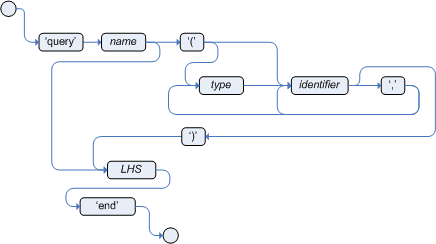 	查询是一种搜索工作内存中与指定条件匹配的事实的简单方法。因此，它只包含规则的LHS的结构，因此既不指定“when”也不指定“then”。查询具有可选的参数集，每个参数可以可选地键入。如果未给出类型，则假定类型为Object。引擎将根据需要尝试强制值。查询名称对于KieBase是全局的;因此不要向同一RuleBase的不同包添加相同名称的查询。	要返回结果，请使用ksession.getQueryResults（“name”），其中“name”是查询的名称。这将返回查询结果的列表，这允许您检索与查询匹配的对象。第一例子在 Drools 当中查询以 query 关键字开始，以 end 关键字结束，在 package 当中一个查询要有唯一的名称，查询的内容就是查询的条件部分，条件部分内容的写法与规则的 LHS 部分写法非常相同。读者可以看出来，这个规则中小编没有定义任何rule在里面，只有一个查询。这个判断是person属性age==30满足条件的会返回，既然能返回，那就有一个接收的操作，然后读者也明白，insert时是可以多个的，那么返回值也有可能是多个，所以肯定是一个集合了。请看下面的代码JAVA代码QueryResults queryResults = ks.getQueryResults("person name is 30");检索指定的QueryResults查询名和参数，参数的小编下面就会给读者讲到。集合遍历，通过QueryResultsRow.get方式获取，这个get其实就是指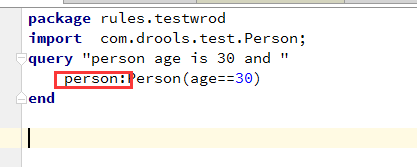 读者能想明白，小编这里没有使用fireAllRules方法，也没有在规则文件中写规则就能得到想要的结果，是不是很神奇小编再说一下带参数的稍加一些修改，请看代码和不带参数的查询相比，唯一不同之外就是在查询名称后面多了一个用括号括起来的输入参数，查询可接收多个参数，多个参数之间用“,”分隔，每个参数都要有对应的类型声 明。将所要传入的值按DRL文件定义好的类型顺序依次写入。$name  主要用于区别 Person属性的名。Drools语法篇之函数Function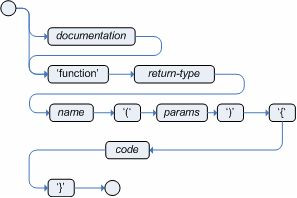 	函数是在你的规则源文件中放置语义代码的一种方法，相对于在普通的 java 类中的方法。它们并不会比你使用辅助类做更多的事情（实际上，编译器生成的辅助类在幕后为你工作）。在一个规则中使用函数的好处，在于你可以在同一个地方保持所有逻辑，并且因为你需要，你就可以更改函数（这可能是好事，也可能是坏事）。在一条规则的推论（then）部分中调用动作，函数是最有用的，特别是如果反复使用的特殊动作，也许对每条规则只是参数不同时。典型的函数声明，如下所示：注意使用关键字 function， 即使它不是真正的java部分。函数的参数定义与方法的一样，如果不需要，你不一定带参数。返回类型的定义和标准方法的一样。另外，你也可以在一个辅助类中使用一个静态方法，例如 Foo.hello()。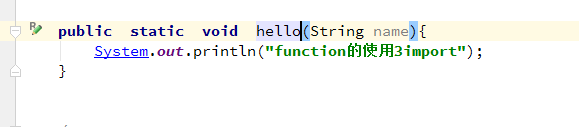 Drool 支持函数导入的应用，所以，你需要做的全部是：无论是定义的函数或是导入的，在推论中或在语义代码块中，你都是通过它的名字调用而使用它。如果该函数是有参数的，就必须要加上，否则语法错误function函数的应用是不能直接写在when 像  正确的写法应该是这样的Drools语法篇之类的声明及元数据的用法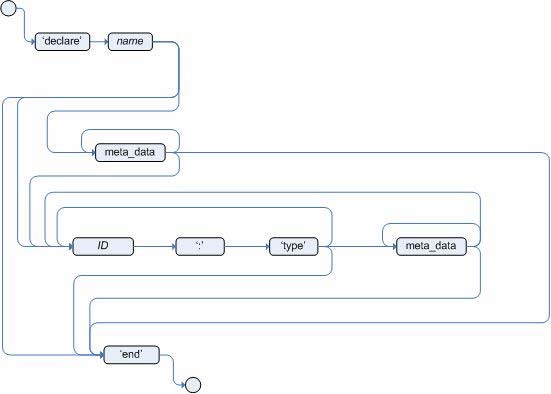 在规则引擎中类型声明有两个目标：允许声明新类型；允许为类型声明元数据。1、声明新类型：Drools 开箱即可操作纯java对象作为事实。然而，用户有时候可能希望直接定义规则引擎的原型（model），不用担心象在 java 这样的低级语言中创建原型（models）。在其他时候，已经构建了一个域原型，但是终端用户希望或需要使用另外的实体，主要是用于推理过程期间的，而补充这个原型。2、 声明元数据：事实可能有与之相关联的元信息。元信息的例子包括任何类型的数据，它们并没有被事实的属性表现出来，而且在该事实类型的所有实例中是一致的。这些元信息在运行时可以被引擎查询，并可以用于推理过程。要声明一个新类型，你所做的事是使用关键字 declare，紧接着是字段列表，和关键字 end。声明一个新的事实类型：Address	上面的例子声明了一个名为 Address 的新事实类型。这个事实类型将会有三个属性：number，streetName，city。每个属性的类型可以是任何有效的java 类型，包括用户创建的任何其他类，甚至可以是前面声明的事实类型。例如，我们想声明另外一个事实类型 Person：正如我们在上面的例子所见，dateOfBirth 是 java.util.Date 类型，来自 Java API，而 address 是前面定义的事实类型 Address。你可以使用 import 子句，避免每次编写时必须书写完全合格类名，如前所述：使用 import 子句，避免必须使用完全合格类名当你声明一个新事实类型时， Drools 会，在编译时，生成实现表示事实类型的一个java 类的字节码。生成的java类，将是一个一对一的 Java Bean 的类型定义的映射。所以，对于前面的例子，生成的 java 类将会是因为生成的类是一个简单的 java 类，它可以透明地用于规则中，就象任何其他的事实一样。是挺神奇的吧。当在规则文件中创建的类与import引用的类名相同时，则系统会报错，例如：但如果是将其实看做是被引用的javabean，则不会报错，我们将上面的例子做一个修改其实在规则文件中定义类，也是可以用继承的。extends在官方文档8.7.7. Type Declaration 'extends'	从应用程序代码访问声明的类型声明的类型通常用于规则文件内部，而 java 原型被用于规则和应用程序之间共享原型时。虽然，有时候，应用程序需要根据声明的类型访问和处理事实，特别是应用程序包装了规则引擎，为规则的管理提供了更高级的、域特殊用户接口时。在这种情况下，生成的类可以像通常使用 Java Reflection API 进行处理，但是，正如我们所知一样，小结果也需要做大量的工作。因此，Drools 为应用程序想做的最普通的事实处理提供了一个简化的API。	首先要意识到的重要事情是声明的事实将属于声明它的包。所以，例如，在下面的例子中，Person 将属于 org.drools.examples 包，故生成的类的完全合格名字为 org.drools.examples.Person在 org.drools.examples 包中声明一个类型	声明的类型，如前所述，在知识库编译时产生，即，应用程序在应用运行时才能访问它们。因此，这些类不能直接从应用程序引用。所以，Drools 提供了一个接口，通过它用户可以从应用程序代码处理它们：//得到一个引用一个知识库声明类型:KnowledgeBase kbase = ...// 得到宣布FactTypeFactType personType = kbase.getFactType( "org.drools.examples","Person" );// handle the type as necessary: 处理类型是必要的: Object bob = personType.newInstance();personType.set( bob,"name","Bob" );personType.set( bob,"age",42 );//获取ksession 执行StatefulKnowledgeSession ksession = ...ksession.insert( bob );ksession.fireAllRules(); String name = personType.get( bob, "name" );int age = personType.get( bob, "age" );该 API 也包括其他有用的方法，例如一次性设置所有属性，从一个Map中读取值，一次性读取所有属性值到一个Map中。尽管这个 API 相似于 Java reflection （但使用上更简单），它在底层并没有使用反射（reflection），依赖于实现产生字节码的高性能访问器。Drools语法篇之元数据Declaring Metadata元数据可能会分配到几个不同的结构在Drools:事实类型、属性和规则。Drools使用符号(@)引入元数据,它总是使用表单:括号metadata_value是可选的。例如,如果你想声明一个元数据属性像author,其价值是bot,你可以简单地写:	Drools允许任意元数据属性的声明,但一些有特殊意义的引擎,而另一些人只是在运行时用于查询。Drools允许声明元数据的类型和属性。任何元数据之前声明的属性类型分配给事实类型,而元数据后宣布一个属性被分配到特定的属性。	上面的例子中，有两个元数据项声明的类型，@author和 @dateOfCreation，和两个名为@key和@maxLength，这里，我们要注意的是 @key元数据 没有要求值，所以()"括号"和属性值可以省略Predefined class level annotations 预定义的类级别注释有些注释预定义的语义解释的引擎。下面列出这些预定义的注释和它们的含义。@role( <fact | event> )@role注释定义引擎应如何处理该类型的实例:要么是定期的事实或事件。它接受两个可能的值:fact : 是默认的，是处理类型作为一个普通的fact。event : 是处理一个event 类型  event ：事件@typesafe( <boolean> )	默认情况下所有类型声明编译启用了类型安全;@typesafe(false)提供了一种方法来覆盖这个行为通过允许一个备用,类型安全评估所有约束生成MVEL约束和动态执行。这一点非常重要,当处理集合,没有泛型或混合型集合。@timestamp( <attribute name> )	每个事件都有一个关联的时间戳分配给它。默认情况下,对于一个给定的事件的时间戳从会话读时钟和分配给当时的事件事件插入到工作记忆。虽然,有时候,事件的时间戳作为自己的属性。在这种情况下,用户可能告诉引擎使用时间戳从事件的属性而不是从会话读时钟。@duration( <attribute name> )	Drools既支持事件语义:时间点事件和基于间隔事件。一个时间点事件都被表示为一个基于间隔事件的持续时间为零。默认情况下,所有事件持续时间为零。用户可能属性不同的时间事件通过声明属性的事件类型包含事件的持续时间。@expires( <time interval> )事件可能会自动过期一段时间后,在工作记忆。通常出现这种情况时,基于现有的规则知识库,事件可以不再匹配和激活任何规则。虽然,可以显式地定义事件时应该到期。@expires( <timeOffset> )  [#d][#h][#m][#s][#[ms]]例如： @expires( 1h35m )@propertyChangeSupportFacts实现支持属性更改Javabean(tm)中定义的规范,现在可以进行注释,这样发动机本身注册监听变化事实属性。 boolean,用于insert()方法在Drools 4 API是弃用,不存在drools-api模块。Predefined attribute level annotations 预定义的属性级注释@position模式支持位置参数类型声明。简单的说明,就是该元数据起到的作用时标识,例如:在规则中的引用,正确的写法是,Person p=new Person("张三",10);如果这两个两个值的顺序变了，也是会报错的。所以，我们现在应该明白这个元数据的作用了吧，就是指定参数位置的声明@key  用法比较简单属性将被用作一个关键标识符的类型,所以,生成的类将实现equals()和hashCode()方法时考虑属性比较这种类型的实例。Drools将生成一个构造函数使用所有关键属性作为参数。我们通过例子来说明一下：对于前面的示例,Drools将生成equals()和hashCode()方法，还会生成一个构造函数，我们就可以写成Declaring Metadata for Existing Types 现有类型的元数据Drools允许现有类型的元数据属性的声明一样,当宣布为新的事实类型元数据属性。唯一的区别就是没有字段声明。那我们举个例子说明一下：Drools语法之定时器和日历定时器 规则现在支持基于 interval（间隔）和 cron 的定时器，替代了过时的 duration（期限） 属性。简单的定时器属性使用第一种写法第二种写法Interval "int:" 定时器遵守 JDK 语义，初始化延迟，紧跟一个可选的重复间隔。Cron "cron:"定时器遵守标准的 cron 表达式：一个 Cron 例子调节一个 Quartz 日历Calendar weekDayCal = QuartzHelper.quartzCalendarAdapter(org.quartz.Calendar quartzCal)利用有状态知识会话注册日历：ksession.getCalendars().set( "week day", weekDayCal );它们可同时使用于普通规则和包含定时器的规则中。 规则的 calendar 属性可以有一个或多个逗号日历名字：一起使用日历和定时器：在6.4版本中，定时器的调用方法不是简单的通过fireAllRules进行调用的，而是另有其他用法，下面我们就简单的说明一下。我们点击到fireAllRules中可以看到 里面有两种方法，用的是是重载的方式。我们先简单的的说明一下关于定时器的使用：fireUntilHalt（） 方法fireUntilHalt(final AgendaFilter agendaFilter) 源码中给定的说明是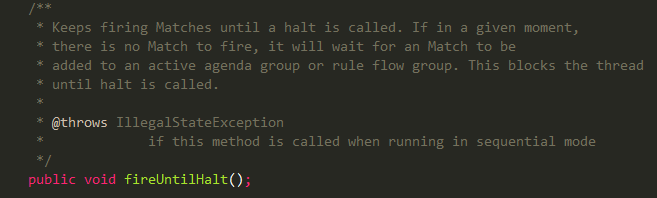  通过一个简单的例子来说明一下DRL文件 内容如下：JAVA使用代码如下：通过上面的例子，我们可以得到 输出的结果。如果按之前的 fireAllRules 写法虽然不会报错，但不会执行规则。至于第二个方法。fireUntilHalt(final AgendaFilter agendaFilter)我也做一个简单说明，其实这个方法理解起来很简单，就是指定规则名。那如何才能正确的理解这个指定规则名呢，小编会在下面的章节里进行说明的 Drools语法篇之左手边（when）书写规范，不能使用输入法全角模式元素是最重要的条件元素。下面的整体关系图表，勾画出了构成模式的约束的各个部分，以及它们如何一起工作；然后用铁路图表和实例更详细地介绍了每一个。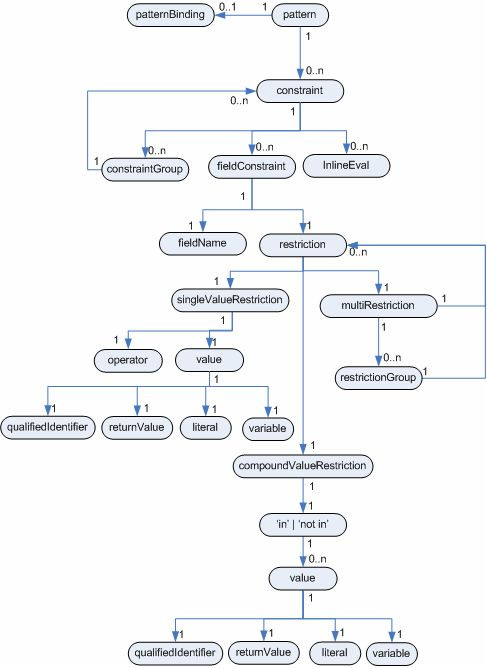 模式整体关系图表在 ER 图表的顶层，你可以看见该模式由零个或多个约束构成，并且有一个可选择的模式绑定。下面的铁路图显示了它的语法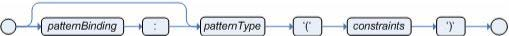 Pattern  模式在它的最简单格式中，没有约束，一个模式匹配给定类型的一个事实。在下面的案例中， 类型为 Cheese，这意味着模式会匹配在工作内存中的所有Cheese对象。注意类型不必是一些事实对象的实际的类。模式可以引用子类，甚至接口，因此匹配的事实可能来自不同的类。为了引用匹配的对象，一个模式可以绑定变量，如$c前缀符号(`$`)是可选的；在复杂的规则中可能非常有用，它有助于区别变量和字段。$c : Cheese()在模式的扩号内部是所有动作发生的地方。约束可以是一个字段约束，内嵌计算（Inline Eval），或者一个约束组。约束可以使用：',' , '&&' or '||' 符号分隔。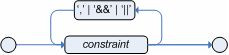 字段约束字段约束为命名字段指定限制；字段名可以有一个可选的变量绑定。有三种类型的限制：单值限制、复合值限制和多限制。JavaBeans作为事实字段从对象的访问方法派生。如果你的模型对象遵守 Java Bean 模式，那么通过"getXXX" 或"setXXX"方法暴露字段，这些方法都是无参返回东西。在模式内部，可以使用 bean 命名协议访问字段，所以，"getType"将作为"type"被访问。Drools使用标准的自省（Introspector）类做这种是映射。例如，有关我们的 Cheese 类，模式 Cheese(type == "brie")应用了一个 Cheese 实例的 getType()方法。如果一个字段名没有发现， 编译器将采用一个无参数的方法作为名字。 因此，由于约束 Cheese(toString== "cheddar")，调用了 toString()方法。 在这种情况下， 你使用正确的大小写方法全名， 但是无括号。请确保你访问的方法没有使用参数，并且在事实访问器（accessors）中，它没有改变在某种程序上可能影响到规则的对象状态。记住规则引擎有效地缓存了匹配的结果，使它在调用之间更快。限定标识符也可以使用枚举，支持 jdk1.4 和 5 样式的枚举。对于后者，你必须使用一个 JDK 5 环境中执行。布尔型字面文字限制Cheese( smelly == SomeClass.TRUE )绑定变量限制变量可以绑定到事实或它们的字段，然后在推论字段约束中使用。一个绑定变量被称为一个声明。有效的运算符由被约束字段的类型确定；可以的地方会尝试强制。绑定变量限制使用'=='提供更快的执行，象我们可以使用散列（hash）索引提高性能一样。Person( likes : favouriteCheese )Cheese( type == likes )这里，likes 是绑定到它声明的任何 Person 实例的 favouriteCheese 字段的变量。它被用于约束随后模式中的 Cheese 的类型。可以使用任何有效的 Java 变量名，它可以使用一个前缀'$'，你常看见用它来区分字段声明。下面的例子，显示了一个$stilton 声明，绑定到第一个匹配的、并且使用了 contains运算符的模式的对象——注意，可选'$'的使用。复合值限制复合值限制被用于超过一个可能的值匹配的地方。目前只支持 in 和 no in 运算符。这个运算符的第二个操作数必须是一个逗号分开的值列表，用括号括起来的。值可以是用变量、字面文字、返回值或限定标识符提供的。这两个运算符实际是“语法糖（syntactic sugar）”，内部使用'!=' 和'=='运算符改写为多限制的一个列表。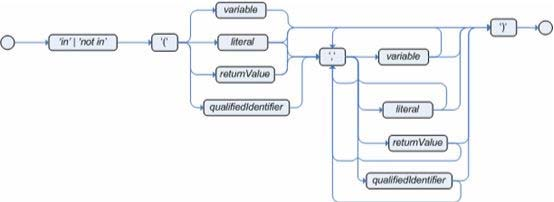 使用 in 的复合值限制Person( $cheese : favouriteCheese )Cheese( type in ( "stilton", "cheddar", $cheese )多限制简单的多限制使用 & &Person( age > 30 && < 40 )/也可  “，”替换&&复杂多约束使用分组多限制Person( age ( (> 30 && < 40) || (> 20 && < 25) ) )这里 and  or  就不多解释了。 我们说一说 比较重要的一些when 条件约束元素条件元素 eval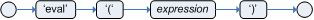 条件元素 eval 本实上是包罗万象的，它允许执行任何语义代码（返回一个 boolean 原型）。这个代码可以引用绑定在规则 LHS 中的变量，以及在规则包中的函数。滥用 eval，减少了你的规则的声明，可能导致引擎的性能较差。虽然 eval 可以用在模式中的任何地方，但是最佳作法是把它作为规则的LHS中的最后的条件元素添加。Evals 没有被索引，因此不如字段约束有效果。然而，当函数返回随着时间推移而不允许在字段约束中使用的变化值时，使用 evals 比较理想。条件元素 not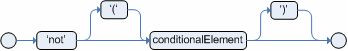 条件元素 not 是一阶逻辑的不存在（non-existential）量词，用于检查在工作内存中不存在某东西。把"not"看作“一定没有……”的意思。关键字 not 紧跟着用扩号扩起它所应用的条件元素。在单模式的最简情况下（如下所示），你可以选择忽略扩号not Bus()条件元素 exists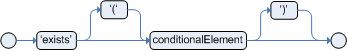 条件元素 exists 是一阶逻辑的存在（existential）量词，用于检查在工作内存中存在某东西。把"exists"看作“至少有一个……”的意思。关键字 exits 紧跟着用扩号扩起它所应用的条件元素。在单模式的最简情况下（如下所示），你可以选择忽略扩号。exists Bus()exists Bus(color == "red")// 括号是可选的:exists ( Bus(color == "red", number == 42) )// “exists ”与嵌套插入 括号是必需的:exists ( Bus(color == "red") and Bus(color == "blue") )我们对上面的例子做一个简单的说明  exists ( Bus(color == "red", number == 42) )  很简单，就是说Bus的color属性为red  number属性为42当这两个条件都满足是，返回值为trueexists ( Bus(color == "red") and Bus(color == "blue") ) 这个是指  color 匹配多个值时，当然 也要插入两个对象，这两个对象里 一个存放 red  一个存入 blue。  exitsts会去工作内在中查找对应对象的内的属性值，进行对比。条件元素 forall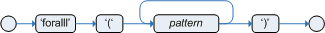 在Dools中的条件元素forall完全支持一阶逻辑。 当匹配第一个模式的所有事实匹配所有剩余模式时，条件元素 forall 求值为 true。例如：在上面的规则中， 我们 “选择” 类型为"english"的所有 Bus 对象。 然后，对每个匹配这个模式的事实，我们计算其随后的模式，如果为匹配，forall条件元素求值为ture。要声明在工作内存中给定类型的所有事实必须匹配一组约束， 可以用单个模式简明编写 forall。 例如：另外一个例子，显示了 forall 内部的多个模式：为了完善的表现， forall 可以被嵌套在其他条件元素同部。 例如， forall 可以被用在 not 条件元素内部。注意，单个模式时扩号是可选的，所以，使用嵌套 forall，必须使用扩号：forall 与 not 条件元素的组合另外注意，not( forall( p1 p2 p3...))等价于：not(p1 and not(and p2 p3...))注意 forall 是一个域分隔符也很重要。因此，它可以使用任何前面绑定的变量，但是在它里面绑定的变量不能在它的外面使用条件元素 from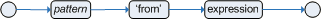 条件元素 from 让用户指定任意的资源，用于 LHS 模式的数据匹配。这允许引擎在非工作内存数据的基础上进行推断。数据源可以是一个绑定变量的一个子字段，或者方法调用的结果。它是一个超强结构，允许开箱即可与其他应用程序组件或框架集成使用。常见的集成例子是使用 hibernate 命名查询随时从数据库索取数据。用于定义数据源的表达式是任何遵守标准MVEL语法的表达式。 它允许你轻松地使用对象属性导航，执行方法调用，以及访问映射和集合的元素。下面是一个推断的例子，绑定了另一个模式的子字段：利用 Drools 新表现的所有灵活性，你可以用多种方式解决这个问题。下面是相同的，除显示你如何与'from'一起使用一个图形符号之外。前面的例子使用单个模式进行计算。条件元素 from 也支持对象源，其返回一个对象集合在这种情况下，from 将会迭代集合中的所有对象，并分别尝试匹配它们每一个。例如，如果我们希望一条规则，在一个定单中的每个项目实施 10%的折扣，我们可以做：在上面的例子中，对每个给定的定单，每个项目的值大于 100 时，将使规则引发一次。然而，在使用 form 时，你必须小心，特别是与 lock-on-active 规则属性联合使用时，因为它可能产生不希望的结果。考虑前面提供的例子，现在可略加修改如下：在上面的例子中，销售 1 区为北卡罗莱纳州（NC），在罗利（Raleigh）城中的人，给予优惠；即 你希望两条规则都被激活且被引发。相反，你会发现只有第二条规则被引发了如果你打开了审计日志，你将会看见，在第二条规则引发时，它禁用了第一条规则。因为当一组事实变化时，lock-on-active 规则属性防止规则创建新的活动，所以第一条规则未能被重新激活。虽然该组事实没有被改变，而实际上每次计算使用的 from 都会产生一个新的事实。首先，检查你为什么使用上面的模式是重要的。你可能有多条规则横跨不同的规则流（rule-flow）组。当你修改工作内存时， 在你的规则流下游的其他规则 （在不同规则流组中的） 需要被重新计算， modify的使用至关重要。然而，你不希望在相同规则流组中的其他规则在一个另外的递归中被设置为活动。在这种情况下，no-loop 属性是无效的，因为它只防止规则的自身递归激活。因此，你求助于lock-on-active。有几种方法解决这个问题：1、当你可以断言所有事实到工作内存中，或者在你的约束表达式中使用嵌套对象引用时（下面所示），应避免使用 from2、把用于修改块中的变量的赋值语句作为你的条件（LHS）中的最后一条放置3、当你可以显式地管理在同一规则流组内的规则在另外一个中如何设置活动时，应避免使用 lock-on-active当你可以直接断言所有事实到工作内存时， 首选解决方案是尽量减少 from 的使用。 在上面的例子中，Person 和 Address 实例都可以被断言到工作内存中。在这种情况下，因为该图相当简单，更容易的解决方案是如下这样修改你的规则rule "Assign people in North Carolina (NC) to sales region 1"    ruleflow-group "test"    lock-on-active true    when        $p : Person(address.state == "NC" )    then        modify ($p) {} #Assign person to sales region 1 in a modify blockendrule "Apply a discount to people in the city of Raleigh"    ruleflow-group "test"    lock-on-active true    when        $p : Person(address.city == "Raleigh" )    then        modify ($p) {} #Apply discount to person in a modify blockend现在，你会发现两条规则如希望的一样被引发。然而，它并不总是可以访问上述的嵌套事实。考虑一个例子，Person 持有一个或多个 Address，并且你希望使用一个存在的量词匹配至少有一个符合一定条件的地址的人。在这种情况下，你将不得不求助于 from 的使用，在集合上进行推断。有几种 from 的用法完成这种情况， 并且不是所有它们与 lock-on-active 一起使用会表现出问题。 例如，下面的 from 用法，使两条规则如希望的一样被引发条件元素 collect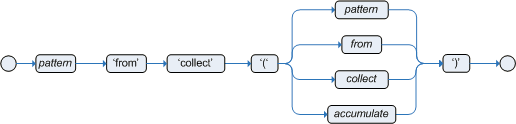 条件元素 collect 允许规则在来自特定资源或工作内存的一个对象集合上进行推断。在一阶逻辑术语中，这是一个基数量词。小编这里简单的说明一下，在上面的from语法说明中我们可以了解到from 是用来遍历的，值是分开获取的，加上collect后就会变成集合，将值获取后直接由集合进行管理。一个简单的例子：在上面的例子中，该规则将为每个特定系统在工作内存中为查找所有紧急报警，并在 ArrayLists 中聚合它们。如果为一个特定系统找到了 3 个或更多，该规则被引发。collect 的结果模式可以是任何具体的类， 其实现了 java.util.Collection 接口，并且提供了一个无参公共构建函数。这意味着，你可以使用 Java 集合，如 ArrayList， LinkedList，HashSet，等等，或者你自己的类，只要实现了 java.util.Collection 接口，并且提供了一个无参公共构建函数。资源和结果模式都可以象任何其他模式一样被约束。在 collect 条件元素之前的变量绑定是在资源和结果模式两个作用域中，因此你可以使用它们约束你的资源和结果模式。但是注意，collect 是一个域绑定分隔符，所以任何在它内部的绑定不可用于它的外部。collect 认可嵌套的 from 条件元素。下面的例子是一个有效的 collect 用法：条件元素 accumulate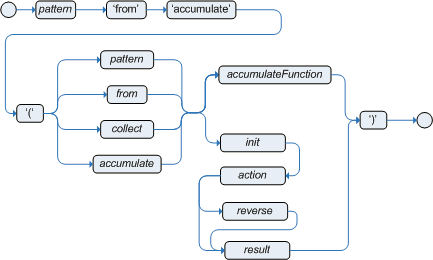 条件元素 accumulate 是一个更灵活强大的 collect 形式，在这个意义上，它可以被用来做collect所做的事，也可以实现collect不能做的事。它主要做的事是允许规则迭代整个一个对象的集合，为每个元素定制执行动作，并在结束时返回一个结果对象， accumulate既支持预定义的累积函数的使用,或也可以使用内联的自定义代码,内联定制代码应该避免,因为它是规则的作者更难维护,并且经常导致代码重复 Accumulate 功能更容易测试和重用Accumulate 还支持多个不同的语法。首选的语法是顶级积累,如上所述波纹管,但所有其他语法支持向后兼容。Accumulate CE (preferred syntax)顶级accumulate语法是最紧凑和灵活的语法。简化的语法如下:accumulate( <source pattern 源模式>; <functions 函数 > [;<constraints>] )例如,一个规则来计算最小,最大,使用Accumulate Drools附带几个内置的accumulate功能,包括:average      平均值min          最小值max          最大值count        统计sum          求和collectList  返回List  collectSet   返回HastSet所有的传入的值的Person属性age都减1Accumulate 函数都是可以插拔的，这意味着,如果需要,定制,领域特定的功能可以很容易地添加到规则引擎,可以开始使用它们没有任何限制。实现一个新的Accumulate函数所有需要做的是创建一个Java类,该类实现AccumulateFunction接口，在6.4版本中与官方上说明的不一样。如何新建，去官网上有说明。我这里就不多说什么了。那新建的这个自定义的函数(方法) 我们应该怎么用呢。其实很简单。 引用就可以用了，只是在引用时，加一个关键字就OKimport  accumulate  com.drools.TestAccunmulateneeded getResultgetResult 在自定义的类中可以写多个。也都能正常使用，这就说明，可以在同一个类可以写多个函数，即也可以对原来的方法 进行修改。 内置的函数(总和、平均值等)是由引擎自动导入。只有用户定义定制的累积函数需要显式导入。Accumulate with inline custom code这个语法在刚研究的时候，官方就给你出了一个说明：使用inline  定制code的accumulate 不是一个好的做法，原因有以下几点：维护和测试困难规则，使用它们代码重用性不高，好比在JSP中写java是一个道理，实现自己的accumulate时能非常简单明了，易于单元测试和使用，这些是重要的，这种形式的accumulate只支持身后兼容下面是inline 的语法结构<result pattern>from accumulate(<source pattern>,init(<init code>),action(<action code>),reverse(<reverse code>),result(<result expression>) )下面我们对这些语法进行一个说明：	<source pattern>:这个表示源模式。用法：也就是我们常用手 Object(xx:XX属性)  这个会去匹配每一个源对象。	<init code>:用法说明：init 是做初始化用的，简单的说，在source pattern 遍历完之后 就已经触发，有点像for的开头	<action code>: 用法说明:action 会执行所以满足条件的源对象进行操作，像是for的方法体。在里面可写java code	<reverse code>: 这是一个可选的被选方言的语义代码块，如果存在，将为不再匹配资源模式的每个资源对象执行。这个代码块的目的是不做在<action code> 块中做的任何计算，所以，当一个资源对象被修改或删除收时，引擎可能做递减计算，极大地提升了这些操作的性能	<result expression>:  返回值，是根据action上面两个遍历出来的结果进行一个返回，这个返回值中也可以进行计算。	<result pattern>: 返回值类型，在<result expression>返回值的类型再一次进行匹配，如果匹配不成功则返回false。举一下例子先来说明一下 注：<reverse code> 没使用在上面的例子中，我们可以清楚的看到，init 是做了一些初始化的工作，action做的是迭代并计算的操作，result 是返回结果，这个规则可以返回类型 是在from前面定义的类型，上述例子中返回值是p 它是一个Person的类，因为Person有toString()，所以可正常返回，还能返回更多的类型与计算，这个得自己摸索研究了。使用Java作为语义方言的例子,因此,注意使用分号作为初始化语句分隔符是强制性的,行动和反向代码块。结果是一个表达式,因此,它不承认';'。如果用户使用其他方言,他必须服从,方言的具体语法。和之前所述的，reverse code 是可选的，但是强烈建议用户官写，为了受益于改进的性能update and delete下面我们就谈一谈 例子中没有的reverse 属性吧首先我们先看一下java代码的用法：不多解释，很简单的调用。DRL文件的使用：简单的说明一下上面的例子：规则先会执行from用法reverse的这个规则，因为有满足的条件，所以会执行，但执行完成后 执行from3用法reverse 这个规则，这个规则用了update 方法，将值改了，所以会重新下面就针对上面的例子我们做一个总结：1、accumulate的使用，有一个很重要的函数 action。这个函数提供了匹配源模式的执行动作2、将action看成两个状态，当源对象匹配源模式时，定会触发action,我将触发过action的源对象称为有状态的（等同于标记），反之为无状态的3、当我们传入的源对象在RHS中或者是其他规则的RHS中发生了改变(update,insert...)，则会触发所有满足条件规则的再次执行。4、当规则再次被执行时，遇到accumulate时，则有状态的源对象会先执行reverse函数进行"回滚"操作，并将修改后的源对象再次与accumulate条件进行比较，如果比较为true 则该对象(被修改过的)会再次触发action函数，如果比较为false则不会执行action函数5、当规则再次被执行时，遇到accumulate时，则无状态的源对象会与accumulate条件进行比较，如果比较为true 则该对象(被修改过的)会第一次触发action函数，如果比较为false则不会执行action函数。注：在小编的多方面测试accumulate中，得出几个结论：1、accumulate有三种形式，分别是 inline 、$min:min(XXX),min();2、inline 这种形式虽然官方不推荐，不过不代表不能使用，这种形式3、$min:min(XXX)这只是其中的一种写法,但要注意的是,如果在函数前面加了$xxx变量时，则accumulate不是使用from 方式,至于如何取$XXX变量的值,和模式方式是一样。当然 根据上面的介绍.我们也可以通过在函数的结束符";"后面加条件约束.引用的方法也是同模式方式一样。4、min()写法,前面没有加任何的变量引用说明,当然也不可能在函数的结束符";"后面再加条件约束,并且,想要使用函数中返回的结果,在这种没有引用变量的前提下,则必须要引用from 关键字, 但from关键字有一个问题,就是返回的结果,必须是一个(表示说源模式结束符后面只能有一个函数),且使用函数时,不能有变量引用,这样才能正常使用from。5、根据上面的说法 使用 accumulate 语法上如果source pattern  结束符后面函数的结果有变量，则不能使用from,且使用from 返回结果必须是一个。上面说的其实都是accumulate中自带的一些函数和语法，那是远远不够的，accumulate的强大远远在我上面的例子之上，下面我们就再深入一点：试一下自定义函数的用法（是不是很吊的样子......）首先，我们要实现一个接口，在6.4版本中要AccumulateFunction注：（官方上给出的接口在6.4版本中是不能用的）实现了接口会重写里面的方法：上面则就是自定义函数的例子。如果想知道什么时候调用这些方法，则可以通过在方法中打印输出，后续我会将这些方法的用法及作用做一个详细的说明，现在先卖个关子。那我们写好上自定义函数了，我们在怎么用才行呢。这个简单，想想之前的function 外部方法的使用，想到这里，你就应该明白了，不过关键字不同。import  accumulate  com.drools.TestAccunmulateneeded 自定义的名称 通过方面的方法，我们就能使用我们自定义的函数了，但要注意的是，使用 accumulate时，返回值上面有说过，这里不多说了。用法和sum,min等等 是一样的，但要注意的是，如果我们自定的名称是sum ,min等等，调用用的也是自带的方法，不会对原方法进行重写，那具体的用法是这样的：Drools调用API篇之fireAllRules的使用指定规则名说明细心的读者在做测试时一定会发现，如果将规则文件都放在同一个目录下，则规则都会被执行（满足条件），所以小编这里给读者讲一下执行规则名的方式,首先我们来看看下面这Java代码Drl代码简单说明一下上面的代码：上面的代码中包含了三个概念性的东西。  第一：指定规则名执行、第二：指定规则名在同一方法中的多次调用、第三：集合存放常量时的from用法。我们先说指定规则名：其实指定规则名比较简单一些：fireAllRules中实例化一个RuleNameEndsWithAgendaFilter类，此类有一构造函数，可传规则名，和是否执行的boolean类型。指定规则名同一方法中的多次调用，则需要FactHandle f = ksession.insert(list); 中的FactHandle 因为在规则执行后，之前的实例对象已经存在，想要再执行，则必须将之前insert的FactHandle删除，即ksession.delete(f);。然后再次将想要执行的规则执行，如果想要将再次使用fack对象，则再insert一次即可。集合存放常量时的from用法，其实也是比较简单，即，from元素之后放的对象中必须要包含from元素之前的对象，之前有说过，from 有点类似父子级包含关系。至于常量的比较，则是由包装类进行取值比较。上面的说明，可能满足不了太多的需要，毕竟有的时候会用到kmodule.xml 或者是spring的方法去做，在同一个packages中可能存在很多的规则文件 所以有一种叫做  自定义规则批量执行(本人是这样理解的，可能与官方说法不太一样)方式，经过与同事的研究成果，下面我就简单的说明一下  批量执行指定的规则名。首先，我们要重写一个方法，自定义一个类CustomAgendaFilter   并实现AgendaFilter接口(6.4版本的使用) 好，让我们看一下具体的代码 DRL文件：通过上面的代码，我们有一个清楚的了解，就是我们可以更灵活的去使用调用指定的规则名执行规则。上面的说明只是冰山一角，下面我会直接通过代码来说明指定规则名的强大功能。规则名全匹配 过滤器激活基于精确匹配规则的名称  源码中说明指定以XXX开头的写法根据指定的规则名称前缀过滤器激活。源码中说明指定以XXX结尾的写法根据指定的规则名称后缀过滤器激活。指定正则匹配的形式，听起来就很牛叉。根据指定的正则表达式过滤器激活。//  其实我们可以从  accept方法中可以看出来，还有两个方法我没有说。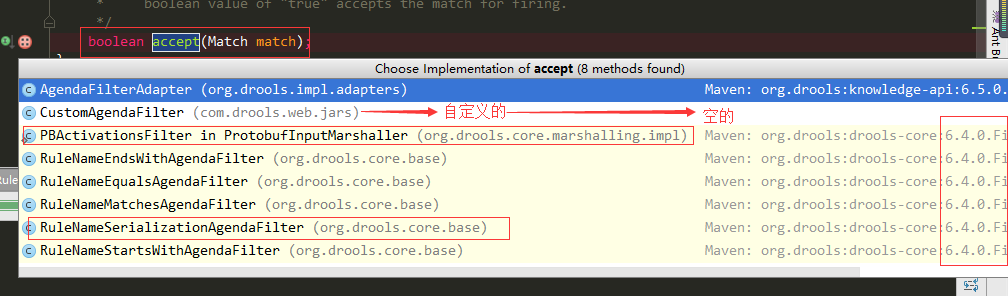 这两种方式会有后面的章节中有所说明。返回来我们说一下fireAllRules里的一些其他，这个方法其实是一个重载方法。里面有以下几种类型：第一种：int fireAllRules()  不多说了，执行所有满足条件的规则第二种：int fireAllRules(int max) 执行规则的最大数量，简单的说，执行多少条规则第三种：int fireAllRules(AgendaFilter agendaFilter) 指定规则名的方式第一种：int fireAllRules(AgendaFilter agendaFilter, int max);指定规则名，并执行多少条如果我们想知道 我们都执行了哪些规则的话， 我们可以通过在 规则文件中写 kcontext.getRule().getName() 来输出我们的规则名；整合Drools6.4.0+Spring4.2	相信读者已经对Drools的语法已经有了一个全部的了解啦，下面小编这里给读者讲讲项目中最实用的，与Spring 整合的说明整合Drools6.4.0+Spring+maven整合如下配置POM.xmlSpring.xml  配置文件注：packages 与kmoudule.xml中是一样的，以小数点进行分离的，与java中package类同，指的是物理路径，packages只能指到该值的路径，是不能递归子文件夹的，这一点读者要谨记。测试类DRL文件文件所在目录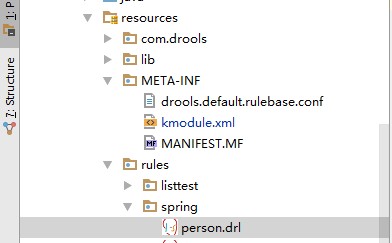 通过maven 整合drools+spring时 要注意： 用@Test运行时，有时spring 是找到规则文件的，方法一：可以找到你的项目target下test-classes下将你的规则文件 全部都放到里面。方法二：在pom.xml配置文件也可以写下面这段代码也可以解决spring找不到规则文件的问题注：如果在spring.xml中引用不到<kie:xxx>之类的标签可以将 http://drools.org/schema/kie-spring.xsd 替换为https://raw.github.com/droolsjbpm/droolsjbpm-integration/master/kie-spring/src/main/resources/org/kie/spring/kie-spring-6.0.0.xsd如果还是有问题，则看一下官方推荐。与web项目整合的说明Spring+web+drools整合时，我这里先提一种方案：<beanid="kiePostProcessor"class="org.kie.spring.KModuleAnnotationPostProcessor"/>在Spring配置文件中使用上面这段代码（其他不变）。@Autowiredprivate KieBase kiebase;然后在实现类里加上这面这段代码，并通过KieSession kSession=kiebase.newKieSession();创建会话。就完成了对Kiesession的实例化了。这种写法是可以在Controller里初始化的，小编这里提醒大家，如果不想使用spring自带的注入方式，还是按小编上面的例子的话，则@KSession("ksession")不能在Controller层中使用。决策表的应用	在之前的章节里小编说过，rule文件的扩展名是多变的，这个章节里，小编就给读者讲霁决策表的相关知识。决策表其实可有几种方式来表示，小编这里主要讲的是xls/xlsx电子表格的方式。	决策表就是个可以将规则写在xls/xlsx上的一种展现方式，是一种“精确而紧凑”表示条件逻辑的方式，非常适合业务级规则。决策表是一个老概念（在软件术语中），但多年来已被证明是有用的。非常简单地说，在Drools决策表是一种生成从输入到电子表格的数据驱动的规则的方法。可以利用用于数据捕获和操纵的电子表格的所有常见特征。如果存在可表示为规则模板和数据的规则，则将决策表视为行动方案：决策表的每一行提供与模板组合以生成规则的数据。那具体什么是决策表呢，下面我们通过视图来说明一下，请看下图：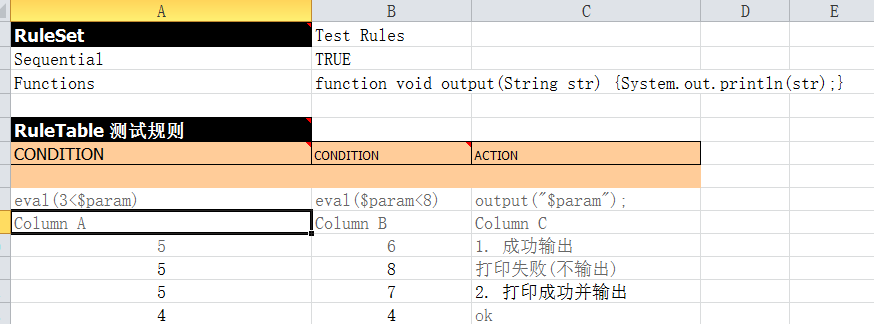 那决策表怎么被调用呢，小编这里提醒读者，在6.4与5.x版本中，决策表的用法是不一样的，6.4版本与调用drl是一样的，我们在kmodule.xml中直接配置kbase的packages即可。小编先给读者说明一下上图中决策表的含义。RuleSet和drl文件中的package 是一样 Sequential 与drl文件中的属性优先级是一样的，只是这边为trueFunctions 与drl文件中的function 是一样的RuleTable 表示rule name,必添CONDITION  ACTION表示 rule中的LHS RHS部分 至少要有一个从CONDITION  下面两行则表示LHS部分 第三行则为注释行，不计为规则部分，从第四行开始，每一行表示一条规则。在决策表中，重要的还是语法的问题，小编这里就针对决策表语法做一个说明，请看下表用于规则表之前的关键字规则表关键字那说了这么多，如何判断我们写的决策表的语法是否正确的呢，小编这里给出一个工具类，可将决策表中的规则读取出来，然后读者可自行对规则语法进行一些校验小编以这图的决策表为模板进行一个说明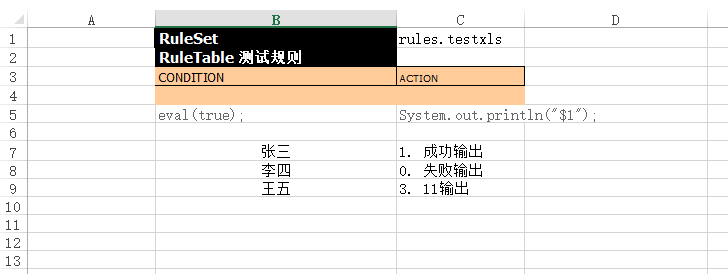 我们看一下效果 请看下图：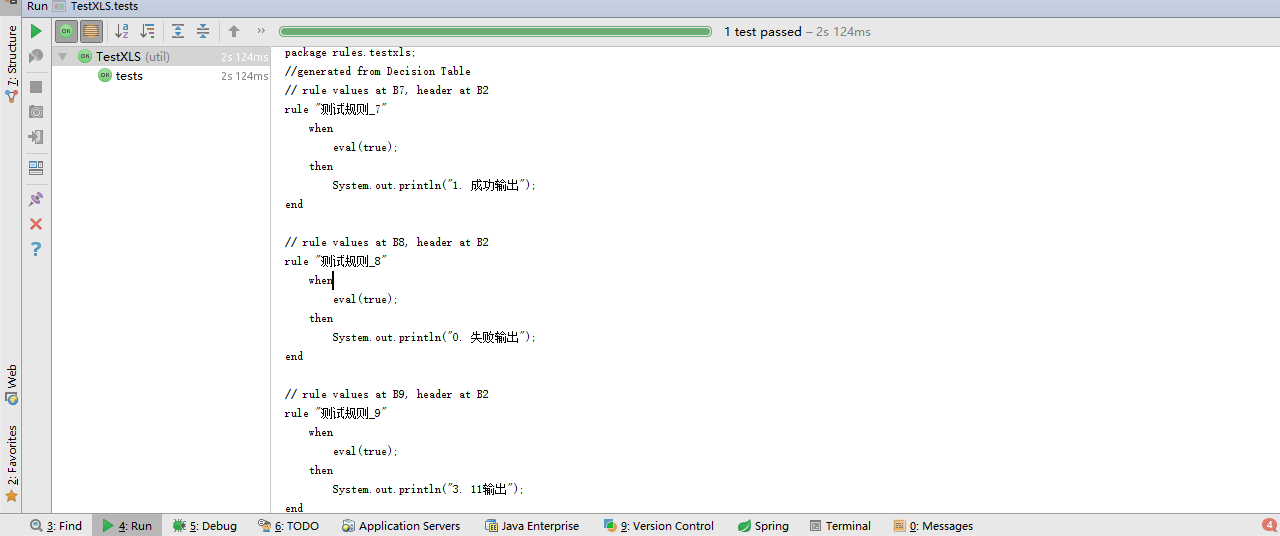 小编针对决策表编写做一个详细的说明规则以RuleSet为开始，也就是说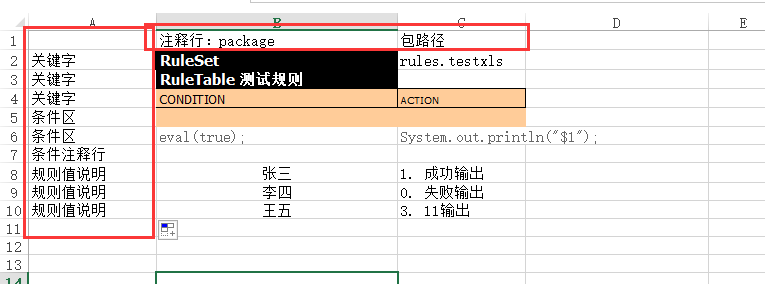 但是小编要提醒大家，不能在所在行及其相邻例下方  CONDITION/ACTION写注释，否则就会报错，例如：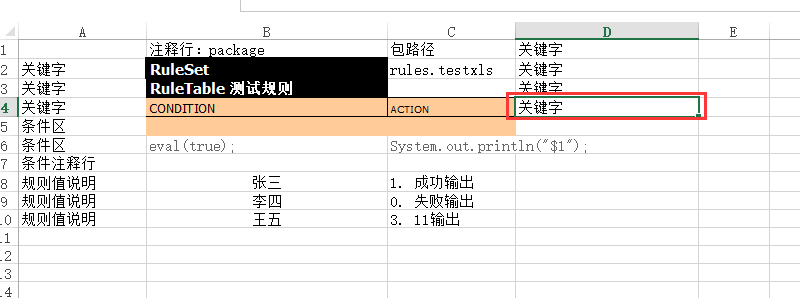 就会报这样的错误，如下图所示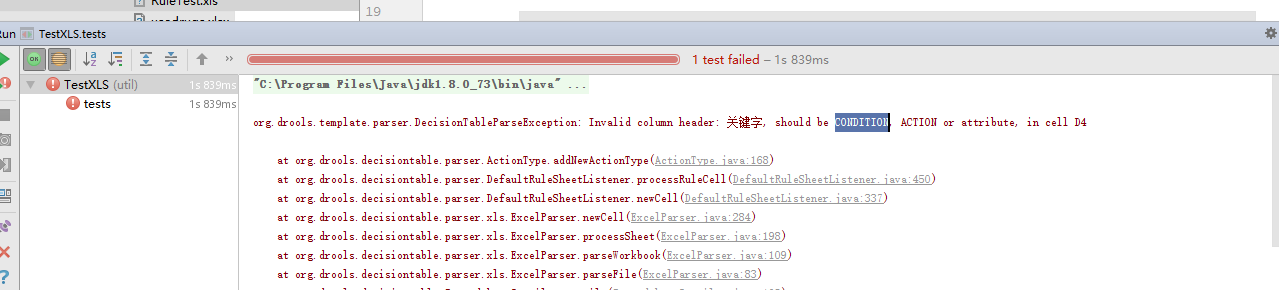 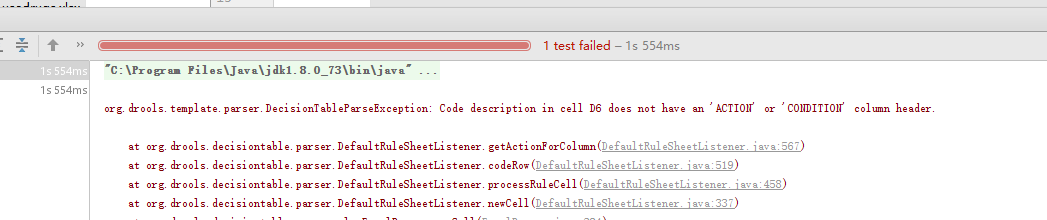 CONDITION 与ACTION也是可以叉使用的，例如：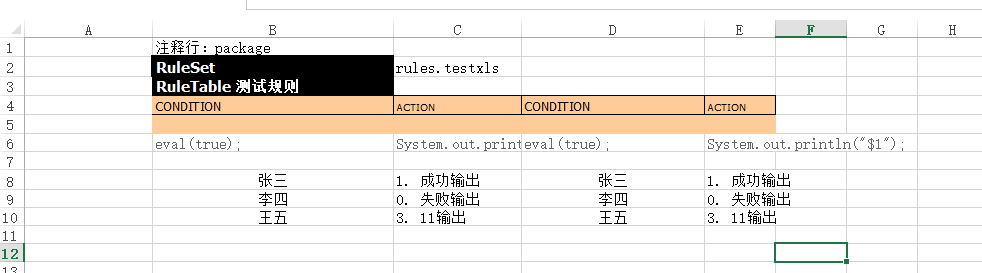 通过API 直接调用决策表方式规则流的应用Drools Flow为Drools平台提供了工作流或者（业务）流程能力。一个业务流程或者工作流使用一个流程图表描述了一系列需要执行的步骤的顺序。这使得它更容易来描述一个各种不同任务的复杂组合。流程在描述基于状态的，长时间运行的过程时特别有用。Drools Flow允许最终用户使用这些流程来指定，执行和监控（一部分）他们的业务逻辑。Drools Flow流程框架可以很容易地嵌入到任何的Java应用中（作为一个简单的Java组件）或者能够以一个服务器环境的模式独立运行。 Drools 规则流是一个工作流或流程的引擎，允许流程和规则的高级集成。流程或工作流使用流程图描述了需要执行的一系列步骤的顺序。但是读者要明白一件事，所谓规则流，其实就是规则+流程，简单理解为规则是规则，流程是流程，两者可独立存在，我们通过代码就能很容易的看出来。	规则流可以通过web服务或者IDE插件进行构建，当然，也能使用activiti，但是默认的activiti所用到的是drools.5x的版本，既然是默认的，那肯定就有修改的地方，小编这里对activiti理解不是很深，不过也建议读者尽量不要去修改activiti的源码，在官方所推荐的用的也是JBPM的标准。Web服务的这里先做一个小小的透露，就是workbench。还有一种比较特别的方式，读者都知道JBPM 中生成的bpmn2或bpmn都是xml，如果你足够厉害，可以直接编辑xml这个章节，小编主要是以IDE插件进行说明的，那肯定是要先下载插件了，下载插件可有两种方式，第一种通过eclipse 下载插件的地方 输入  （注：6.4,6.5都可以）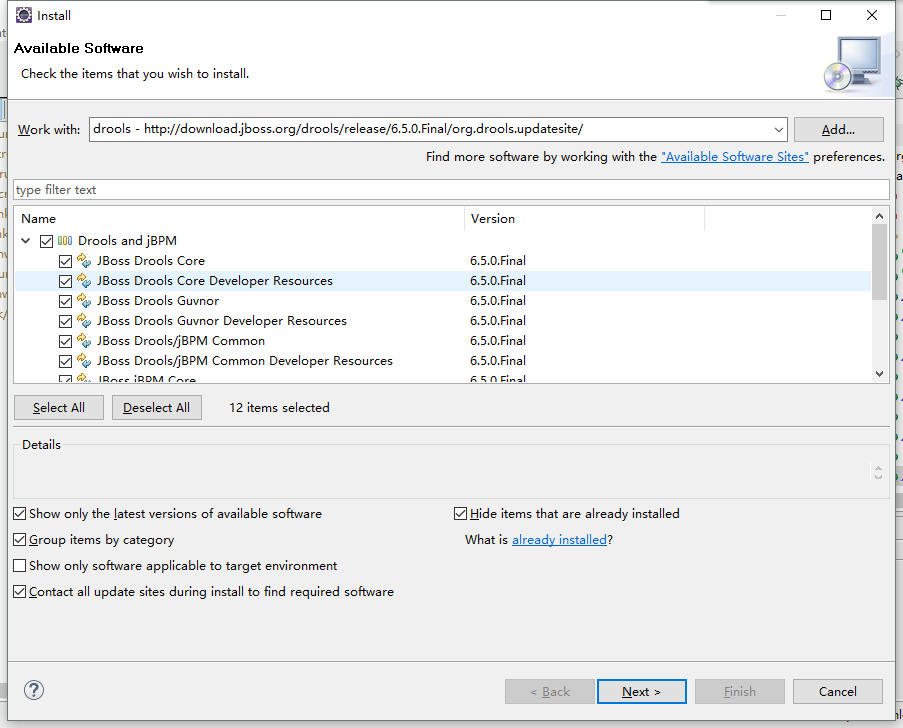 第二种方式，则是直接下载插件jar包，直接安装下载jar包 在浏览器中输入Drools.org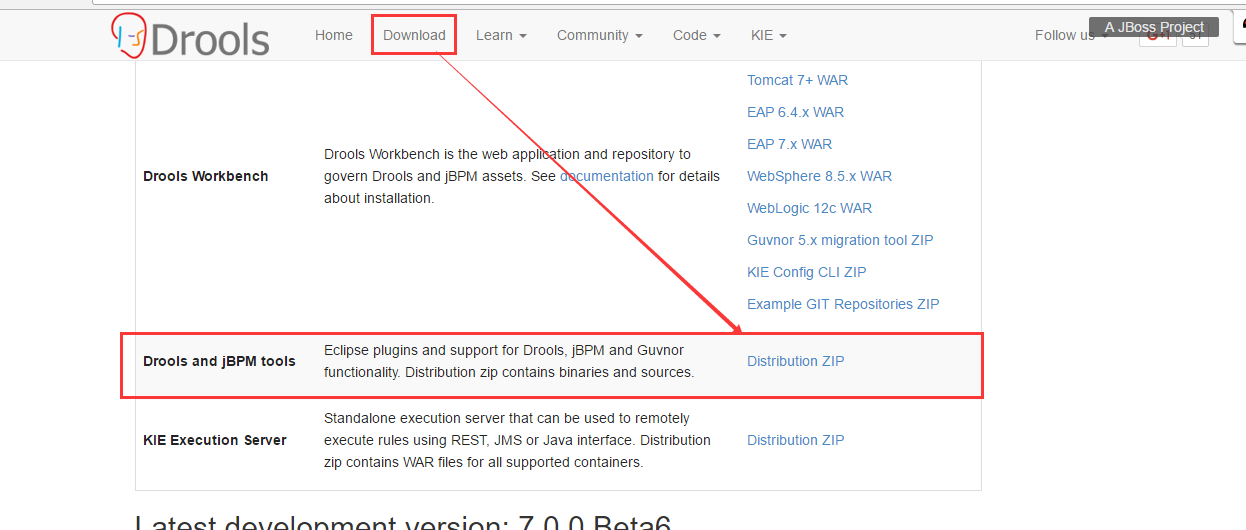 解压下载文件夹，找到“binaries/org.drools.updatesite”目录，将目录下的features和plugins下面的jar包copy到Eclipse下对应的目录。然后重启。验证：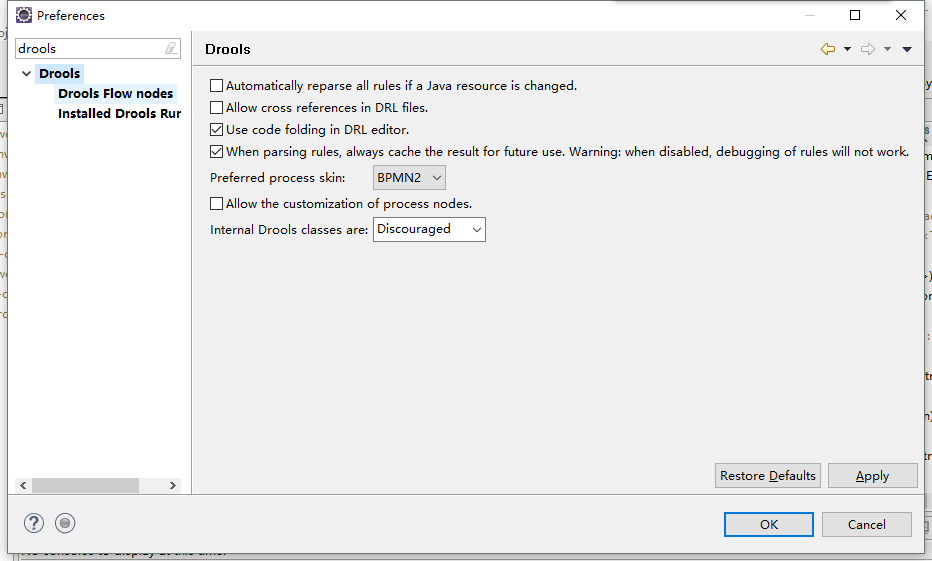 开始我们第一个规则流首先创建一个项目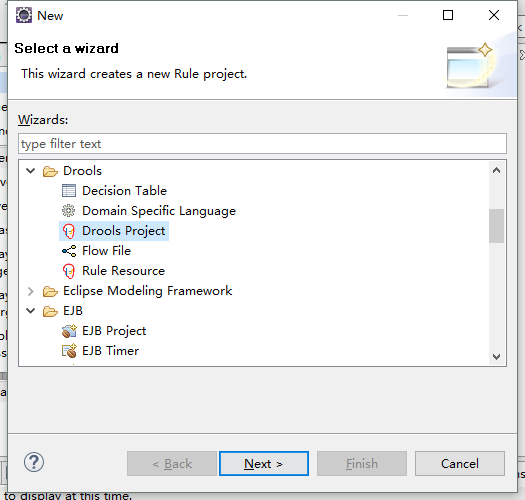 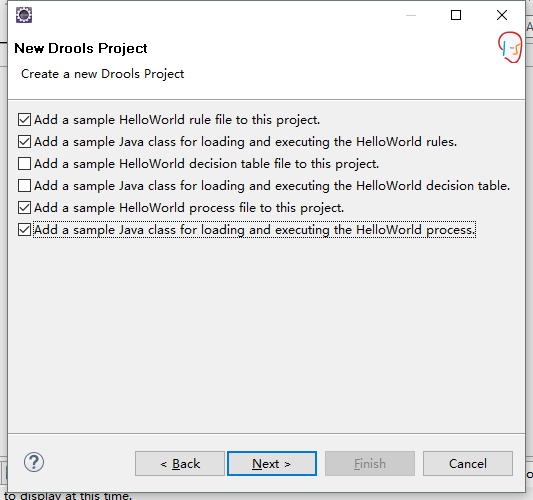 创建好的项目会有一些错误，请读者不要急，那是什么没有引用相关的jar包导致的。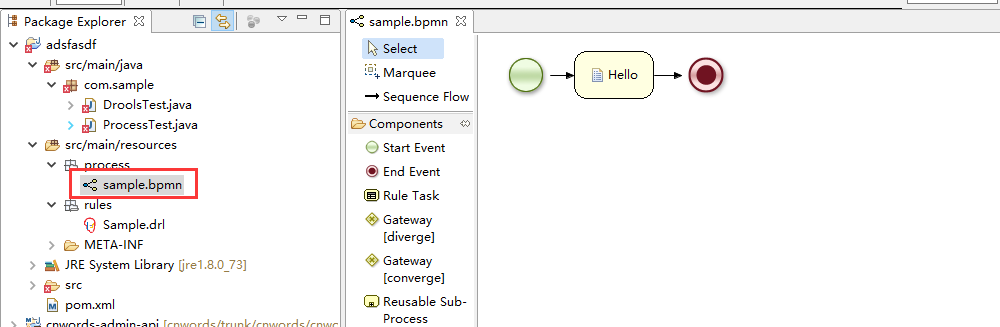 第二个步骤：编辑  .bpmn文件的几个重要步骤首先要将窗口打开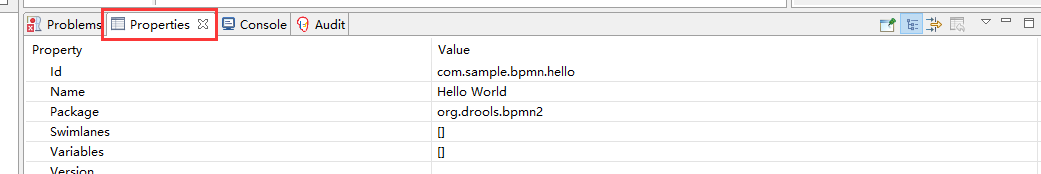 方便编辑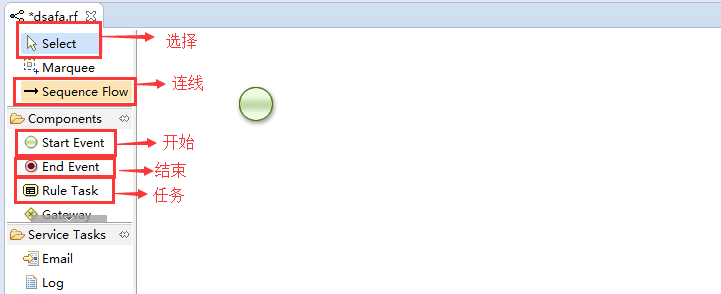 第一步：不选中任何组件，全局配置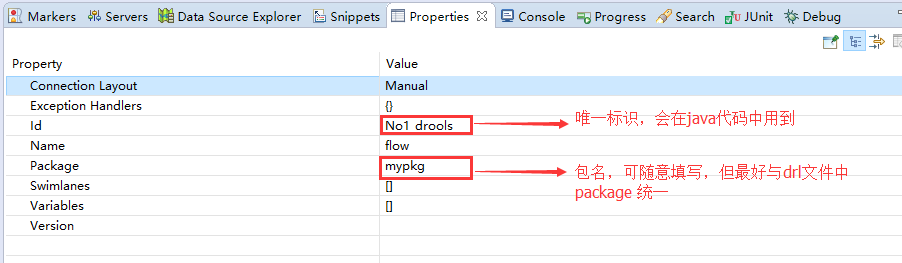 第二步：配置任务组件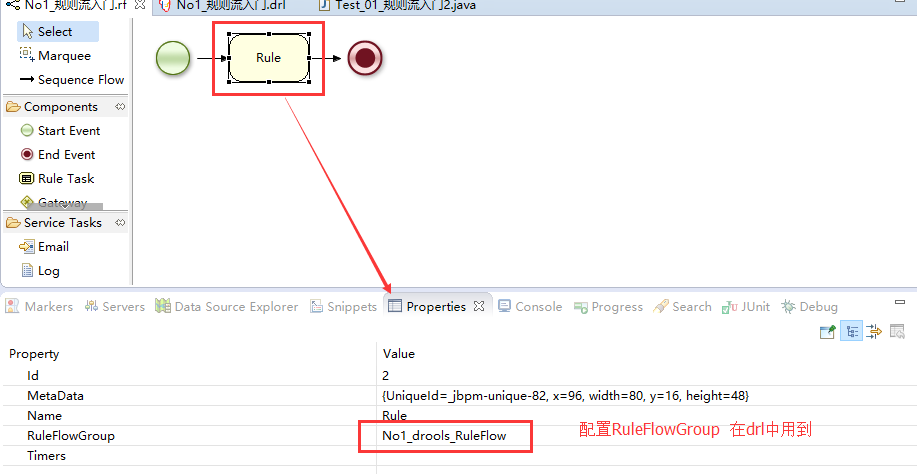 第三步骤：新建一个drl文件第四步骤：Java代码使用kmodule.xml文件方式，要将这bpmn和drl文件都放在kbase 属性packages所在的路径流程启动与规则调用是缺一不可的，如果规则中调用的ruleflow-group属性，但流程并没有启动，则规则无结果，哪怕LHS 部分永远为true。引用文件的第二种写法，基于Drools6.4的版本其实写法与之前所讲到的直接引用规则文件是同样的道理。规则流中的事件：1、如果在drl等规则中设置了ruleflow-group的名字是相同的，在执行规则时，都会执行，默认是从上至下的执行在流程中只定义了一个规则元素举例说明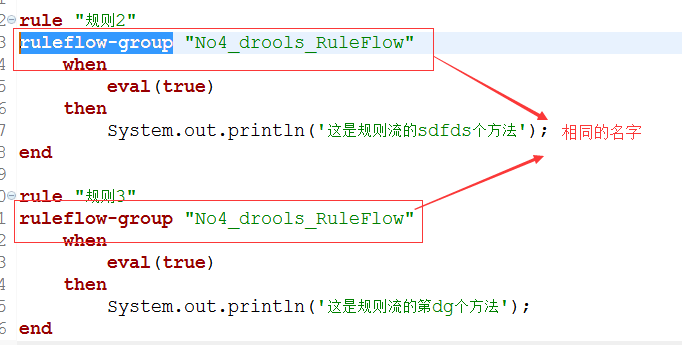 执行后的结果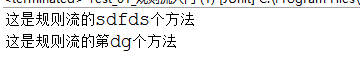 2、如果在流程文件中定义两个相同的规则元素，且设置的    RuleFlowGroup也是相同的 也只会执行一次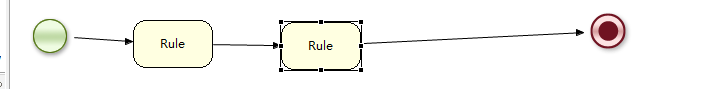 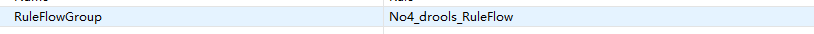 规则文件如下：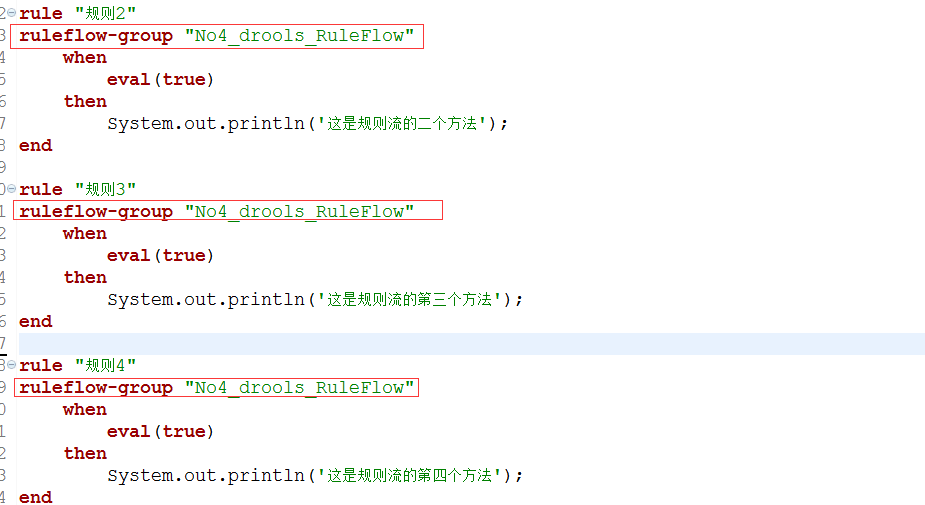 执行后的结果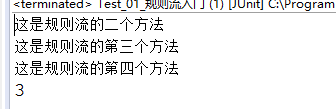 3、如果在流程文件中有两个规则元素，并且RuleFlowgroup的值是不同的。举例说明 ：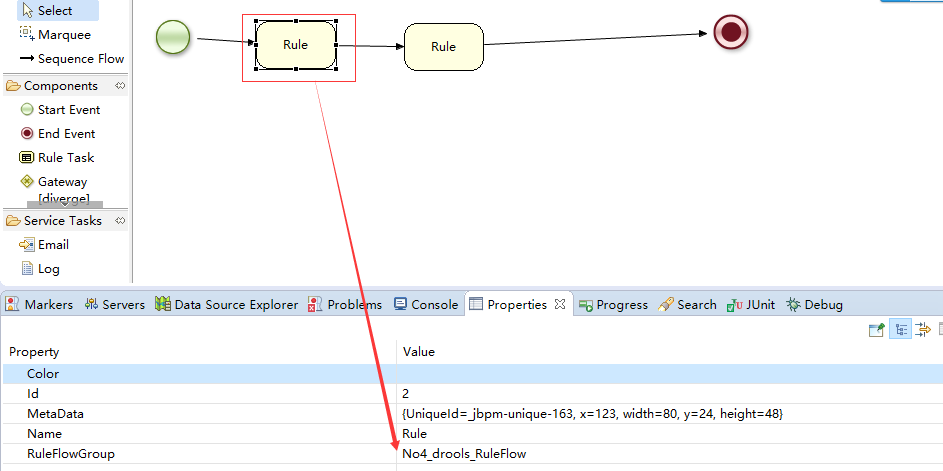 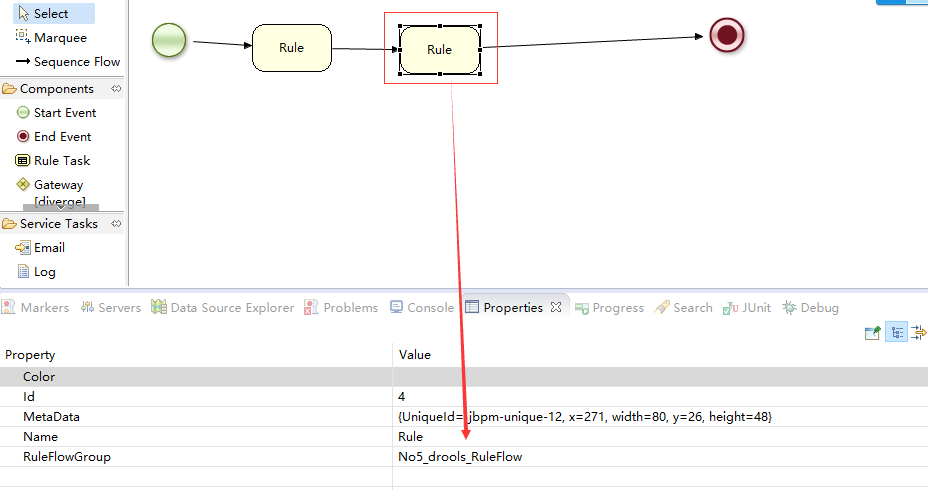 在规则文件中定义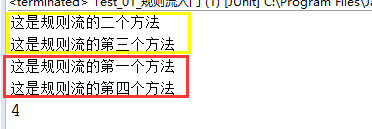 4、如果在规则文件中ruleflow-group的属性值在流程文件中规则元素没有体现，则规则不执行。5、如果在规则中指定了salience  的优先级，则会根据优先级去执行匹配的规则 例如：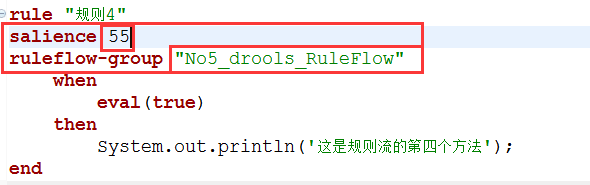 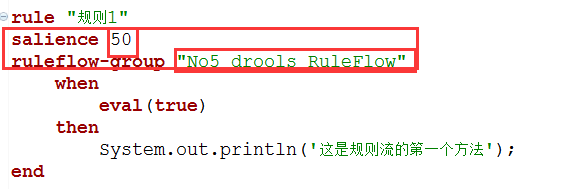 执行后的结果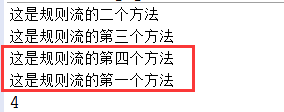 6、如果在规则文件中相同的规则流设置了activation-group，则执行也会根据分组后的规则执行。7、如果在规则文件中不同的规则流设置了activation-group，则执行也会根据分组后的规则执行。规则流中如何引用java方法。小编这里写一个例子，首先我们定义一个java类。要注意的是，想要在规则流中调用java的方法，方法必须是静态的，或者通过一个静态常量的形式引用方法。或者也通过通过构造函数的方法。下面我们看一下这两种不同的写法：第一种：调用java的方法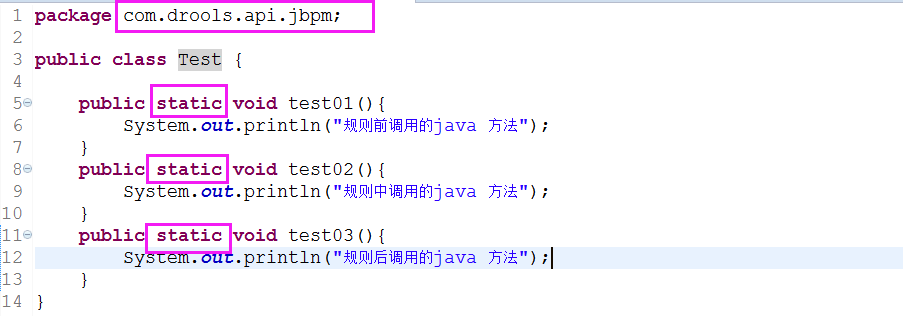 第二种：调用java的方法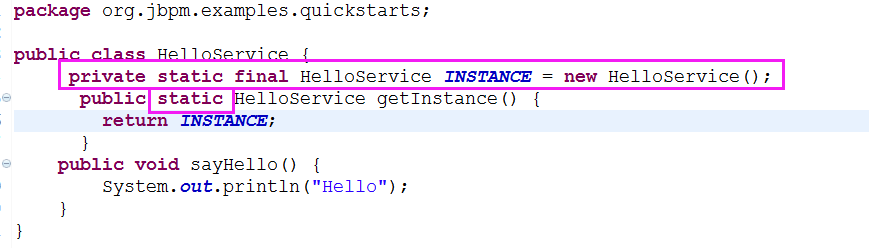 下面小编带着读者开始编写bpmn文件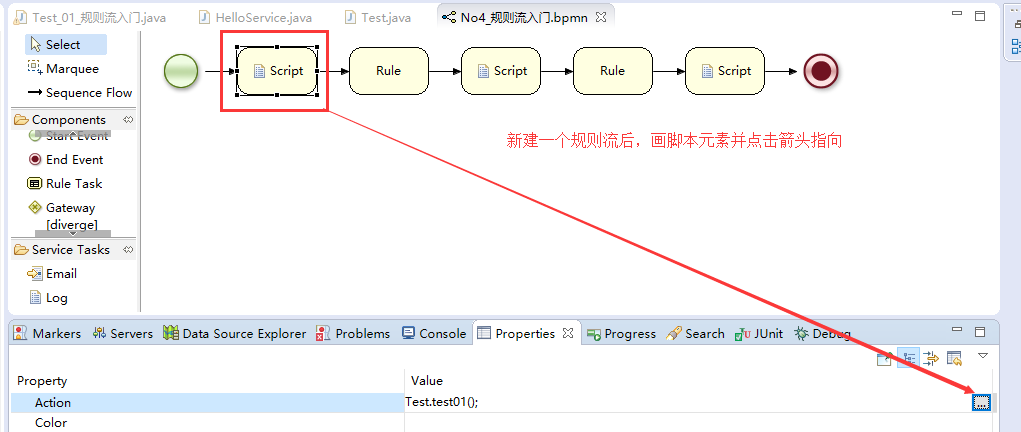 引用java类的图例：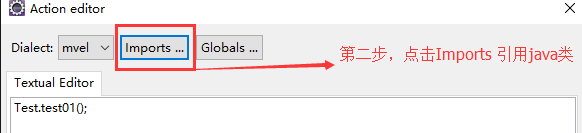 如果要引用多个，在后面直接追加及可，与java类中的引用其它类一样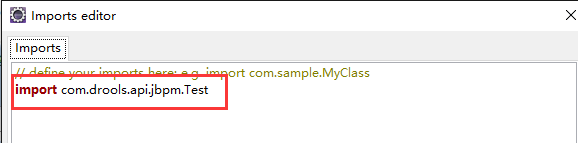 调用方法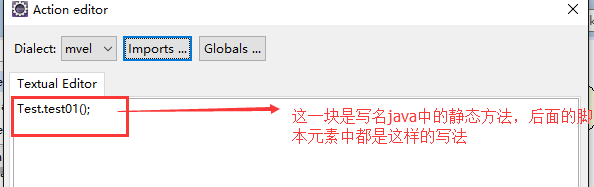 还有一种写法：与上面的大同小异，只是在java类中 sayHello()不是静态方法，但必须由一个常量去引用。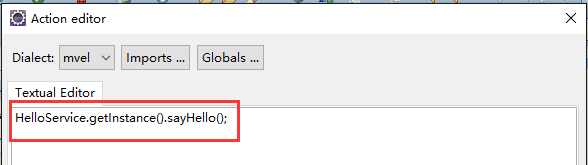 最后的输出结果是这样的。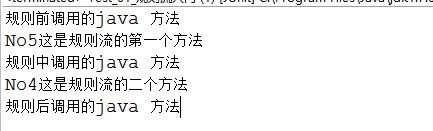 当然也有传值的功能，举例说明。将test01加一形参name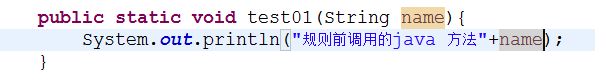 在引用过程中也是必须要加的。但要注意的一点是。传入的值必须是一个集合。且是一Map然后在规则流中定义接受的参数：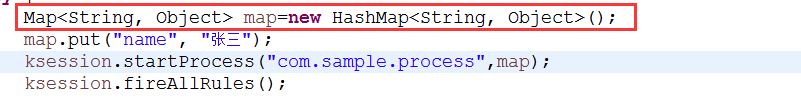 因为我们在map中的key值是name，所以在规则流中定义的参数接收也是name 否则接收不到。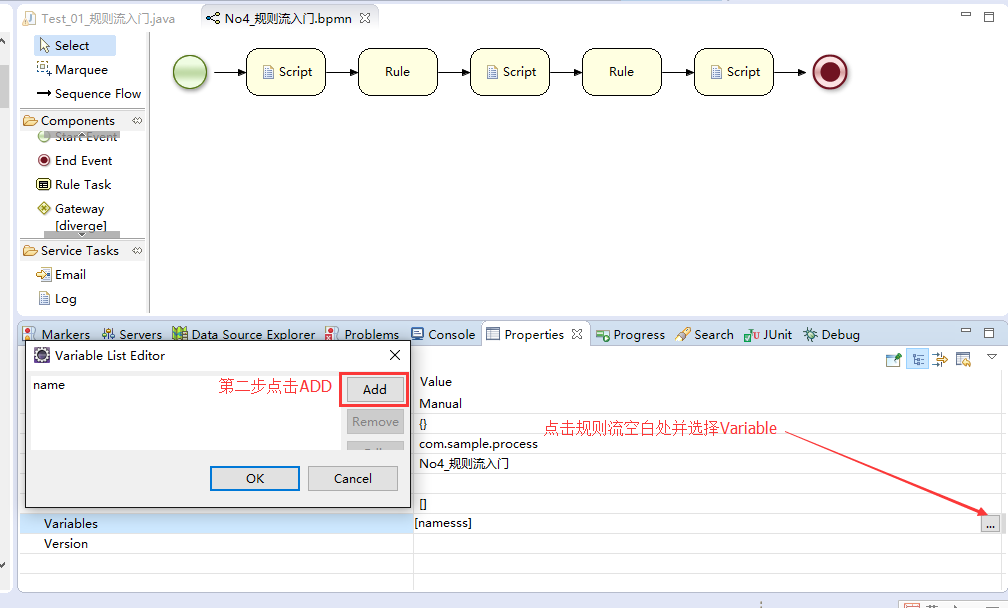 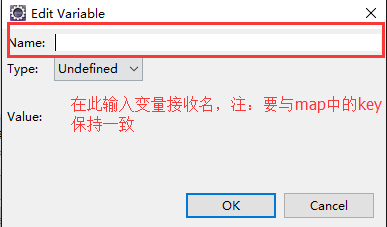 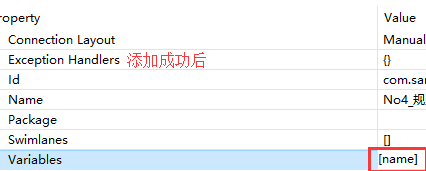 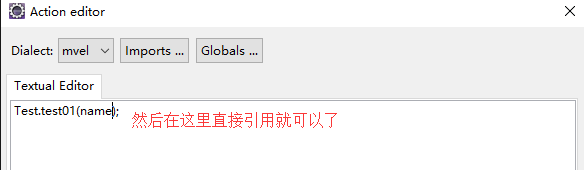 规则流中网关的说明分离网关可分为三种：Split可以分出多条线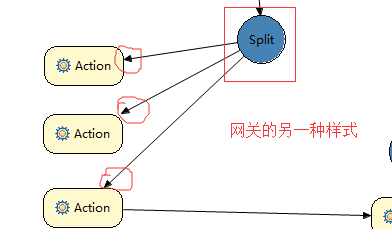 和下面是一样的意思，多条件分支功能 那下面的图片是怎么生成的呢 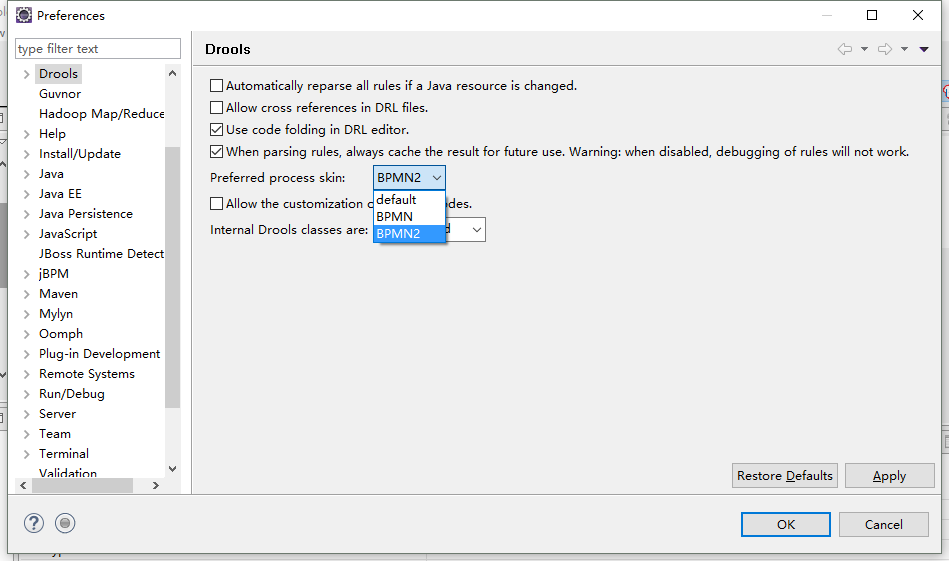 相信聪明的读者一定会明白的并行AND这种网关是不能设置条件的，所以条件是全部执行（注：执行结果，是为True的元素）如下图所示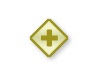 先后执行true的分支 or这种网关是可以设置条件的 注：执行所以为true的元素。和and有点类似。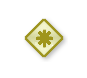 执行优先的第一个为true的分支有且只执行一个xor这种网关也是可以设置条件的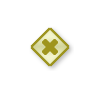 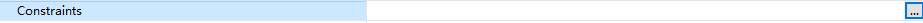 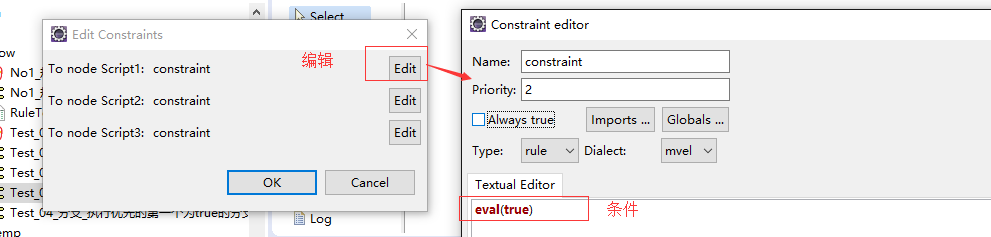 Join只能分离出一条线，且表示为连接点，简单意义上来说就是合并网关，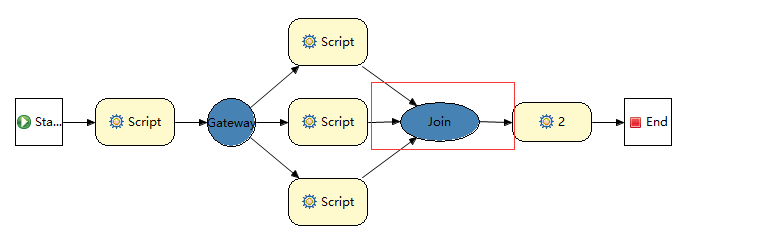 当改type设置为AND时，所以满足条件的都会显示出来，当type设置为XOR时，只会显示其中一条，但这个是随机的注意： 1、当分支网关Type是AND时，且Join合并网关也为AND时，则会执行所以的脚本   当分支网关Type是AND时，且Join合并网关也为XOR时，则会执行汇总前分离时的随机一条的脚本2、当网关是Type设置为XOR时，Join的type设置为AND时,因为网关中XOR是有且只有执行一个满足条件的元素才会有值,我们会发现，脚本2中定义的结果没有输出，这时可以证明，当Join的Type设置为AND时，执行需要两个或两个以上的元素汇总否则不会执行。   当网关是Type设置为XOR时，Join的type设置为XOR时会将脚本2中的内容输出，就时可以证明，合并网关Type设置为XOR时，是可以接收一条元素为true元素汇总。3、前提是当所有条件都成立。当网关的Type设置为 OR时，Join的type设置为XOR时，则执行会汇总前分离时的随机一条的脚本，所以会将脚本2中的内容输出       前提是当所有条件都成立。当分离网关的Type设置为OR时，合并Join的type设置为AND时， 因为分离网关中OR，是执行所以满足条件的流程，所以会将脚本2中的内容输出。与分离网关Type设置成AND有点类似；注：只要分离网关其中有一个条件为false，则不会执行汇总后的脚本2。4、当合并网关设置成AND就必须至少两条或两条以上的流向才会执行后面的脚本，当合并网关设置成XOR就必须有最少一条伯流向才会执行后面的脚本，且XOR的状态是只会有一条浦汇总前分离时的一条脚本。领域语言（自然语言）DSLDrools自然语言：是业务人员通过dslr文件编写的规则文件，业务人员可能不懂技术。通过用文字描述实现业务规则。什么时候使用 DSL呢，DSL 可以作为规则创作（以及创作者）和引擎操作的域对象之间的一个隔离层。DSL 也可以担当条件的“模板”或者在你规则中反复使用的动作，也许每次只使用了参数改变。如果你的规则需要被低技术的人们阅读和确认（这里指的是业务人员，不懂技术的），DSL就起了决定性的作用。如果你规则的条件或推论遵守相同的模式，你可以用一个模板表达它们。你希望隐藏你的实现细节，专注业务规则。你需要提供一个根据预定义模板编辑规则的控制方法。DSL 在运行时没有影响规则，它们只是一个解析/编译时的功能。但要将DSLR文件解析成机器能读懂的程序，必须要在dslr文件中引用解析业务人员所写的业务规则。DSL机制是允许我们定制 conditional expressions（条件表达式 LHS）和consequence actions（ 结果值的 也就是RHS），也可以替换全局变量(如果替换，要进一步研究)那我们从官方的例子做一个分析，例子如下：[when]Something is {colour}=Something(colour=="{colour}")关于上面的语法，[when]指表达式的作用域：即它属于一条规则的 LHS 或 RHS。在[作用域]后面的部分是你使用在该规则中的表达式（通常是一个自然语言表达式，但也不一定是）。"="的右边部分是映射到规则语言（当然，它的格式取决于你说的是 LHS 还是 RHS，例如，如果它是 LHS，那么它是正常的 LHS 语法，如果它是 RHS，那么它是 Java 代码片断）。它的执行步骤分为三步：解析器将获得你指定的表达式，并提取出现在输入中的{colour}（称为令牌）相匹配的值。利用映射右手边的相应的{colour}（称为令牌），插入字符串替换任何被整个表达式匹配线的DSL规则文件。简单来说就是将 左手边（=号左边）的｛colour｝做为模板参数，传值给右手边（=号右边）的{colour}的一个值的解析过程， 整体的  左手边的自然语言表达式 是由右手边规则语言表达所提供解析和匹配的。小编这里就先给读者介绍一个简单的例子，我们来感受一下DSL 带来的奇妙之旅。首先，我们要先创建一个DSLR文件，这里的dslr是与我们平时写的drl文件相似，只是LHS部分与RHS部分是通过汉字去写的。PersonDslr.dslrPersonDSL.dslJava代码执行结果如下: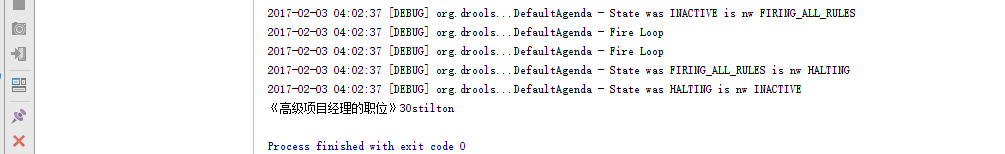 结果与我们想的一样，与小编之前所说的drl都是不一样的，这里是我们通过业务人员能看明白的文字进行判断并在LHS和RHS部分中体现出来的，根据上面我们得出的一小部分结论后，我们再深入一步研究，好！对DSL有了一点点认识之后，那我们就说一下通过正则的方式 做一个比较复杂例子再更深一步对领域语言做一个分析Person.dslrPersonDSL.dsl通过上面的例子，我们可能得出一结论，    不管是在[when]还是[then]中，学名的定义是不冲突的，我们在dsl文件中可以看到学名已经被替换了 name 或name66 【为了区别when  then 】在我们输出的时候进行正则匹配时 其实匹配的是  已经被替换了的 name 或 name66如果在使用 一些关键符号时 比如说：{}  我们拿官方上的例子说明一下“if (foo) {doSomething();} 如果我们这样直接写的话  DSL会认为是 左手边（等号左边）中的定义，这样一来，我们的if语法就是出错，这时，我们要拿 '\'进行转意。 例如：[then]do something= if (foo) \{ doSomething(); \}作用域和关键字如果你使用 GUI 编辑 DSL，或用文本编辑，你会注意到一个 [作用域]项目在每个映射行的开始。它指示是否是该语句/文字应用到 LHS，RHS，或者是一个关键字。有效的值有[condition],[consequence] 和[keyword]（[when] 和 [then] 分别与[condition]和[consequence] 相同）。当使用期[keyword]时，它的意思是你可以映射语言的任何关键字，诸如"rule"或"end"为另外东西。通常，它只用于你希望使用非英语规则语言时（最好将它影射成单个文字）。先定义一个和drl很相似内容的dslr文件，简单来说，在规则中用自然语法，肯定是有特殊的语法和文件的，不单单只是一个dsl的文件，dslr文件，就是用来写规则的。这里dslr只是文件扩展名Test.dslrTest.dsl简单的说明一下， :\w*  是指 zhangsan 是按这个正则所取的内容。 也就是说解析器将匹配那个匹配了表达式的语句片断。:\w*   不是必须的。如果没有 :\w* 这个的话 则表式  zhangsan 就是表达式的值。好，我们再升级一下这个规则 添加一个约束条件在 LHS 中，为类型增加条件约束通过一个“-”实现。Test.dslrTest.dsl小编这里强调一下 “-”的使用， “-” 我们可以看作是 Person类型中，属性添加条件约束，就上面的例子来说， - is a zhangsan  其实就是我们drl 文件中所写的  Person(name=="zhangsan")这里我们再深入一下：写一个规则：Test.dslrTest.dsl其实很简单，就是Person这个类 姓名为张三 年龄等于 30 校名是 新一中 人数是50的一条规则。上面的情况都是  &&的关系（在括号里面） ，我们再加点难度，将规则改为 使用||的形式，之前我们经过测试，  "-" 的形式  其实就是 该类里面对属性的操作， 默认为 "," 也就是&&的关系，如果我们想要将 “，”改为 && 所替换的值，那我们就要这样写：Test.dslrTest.dsl上面的例子中，小编在 年龄 30的后面加上 “并” 在dsl文件中 并=&&， 所以改变了默认的“，” 的使用，当然也可以将并改为或但这两种方式， 只能在操作属性时进行使用，且要写在同一行进行操作，如果想要写成 and  or的方式那就看下面的例子吧Test.dslrTest.dsl注意，使用OR时要注意 存在短路机制 ，上面的这段代码在drl文件中是这样体现的$p:Person(name=='张三',age==30,aGess=="李四小") or $s:School(name=="新一中",count==50)经过上面的例子， 我们不难发现， 在DSL中所替换了的值，例如  年龄=age  在我们编辑LHS或者 RHS部分时就已经将其替换了，在使用 DSL时，我们一定注意的一个点就是 顺序的问题，在RSLR文件中使用括号时，要注意，最好是将括号部分条件 写在同一行。规则模板在规则引擎中，Drools提供了一个规则模板的概念，如何理解这个模板呢，小编这里就给读者详细的说明一下，规则模板，即规则条件比较值是可变的，且可生成多个规则进行规则调用。规则模板在小编看来可以分为两种，第一种为官方上提到的以drt扩展名+xls(源数据)的方式，第二种为API模板赋值方式。小编这里就对这两种方式，一一为读者进行解说使用规则模板时，我们要添加jar包的引用编辑pom.xml 文件，添加依赖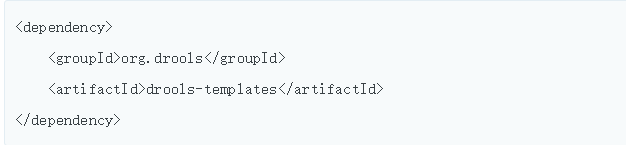 第一种：drt+xls（xlsx）方式 与决策表（不一定需要电子表格）相关的是“规则模板”（ drools-templates 模块中）。它们使用任何表格式的数据源作为一个规则数据源——填入模板产生多数规则。 这可以允许两个更灵活的电子表格，而且实例在现有的数据库中管辖（代价是预先开发产生规则的模板）。利用规则模板，数据与规则分离，并且有关规则的数据驱动部分没有限制。所以，你同时可以做你在    规则表中能够做的任何事情，你也可以做到以下几点：存储你的数据在数据库中（或者任何其他格式）。根据数据的值有条件地产生规则。为你的规则的任何部分使用数据（例如，条件运算符，类名，属性名）。在相同的数据上运行不同的模板。Test.drt上面的代码，就是一个规则模板的文件，我们不难发现，与我们之前所接触的drl规则文件是有所不同的，多了template相关的关键字，从字面意思看来，这就是一个模板，@{age},@{log}小编这里的定义是占位符，那上在代码除了我们所熟知的drl方法，其他关键字都代码什么呢，小编这里对每一行做了一个说明，请看下面的代码Test.xls（数据源）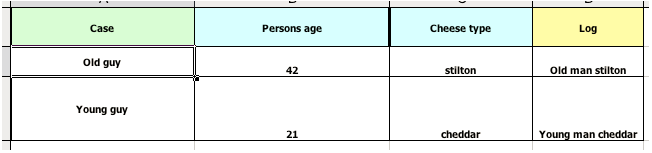 根据上面例子+xls中的数据，其实是可以生成这样一个规则文件：每一行就是一条规则，从row值开始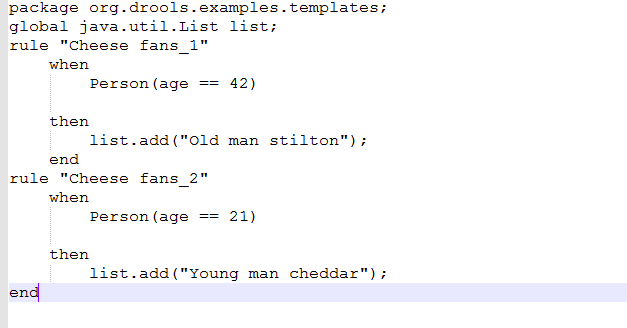 相信读者看到这里，是不是已经明白了？ 其实就是将xls中的数据填写到模板文件中。但在编写xls有几个细节要注意一下：下面小编就对xls文件进行分析第一点：xls中的具体行数据是根据配置文件row值来确定的，如果设置为row="1"则表示从第一行开始取数据第二点：xls中的具体列数据是根据配置文件col值来确定的，如果设置为col="1"则表示从第一列开始取数据具体的java调用，其实与执行规则是一样的，只是在配置文件中是不同的，kmodule.xmlruleTemplate  规则模板，dtable引用xls文件，表示二维表  template具体的模板文件row/col表示行/列，引用xls的话 该值是不能省略的。第二种：API方式Test.drlJAVA代码规则模板中的数据源JavaBean经输出到控制台的规则模板的内容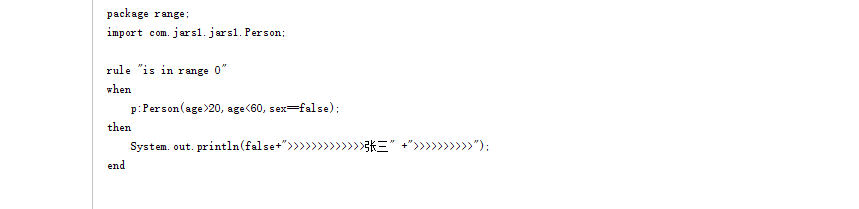 这里小编再给模板补上一些说明，模板是可以传一些基本类型，至于集合或对象，则是传的它们的toString()方法，所以在模板中，取不到相应的集合内容，和地址。要模板属性中，如果是用的javabean的话，要注意，其实javabean的属性引用，调用的是get方法，如果用比如： bName;bSex;这样的名来命名，则生成的getXXX方法会是getbSet(),getbName(),我们在属性中引用时会引用不到，所以得出的一个结论就是，javabean属性做模板属性时，要注意，生成的get方法，get后第一个字母必需大写，还是有一点就是，在模板中，其实属性引用的是无参的有返回值的方法，也可以在模板里直接写get方法等。规则模板是不是很强大，其实规则模板的强大，在这章节里，小编又一次提到了占位符的概念，那我们是不是可以将其理解成或改造成动态规则呢，是的，规则模板是可以这样做去的，小编这里给读者一个提示，像在API 中给模板的占位符赋值时，我们就能看的出来，在规则模板中，我们也可以将条件写在赋值，这样就能实现动态规则了。日志记录及事件监听事件监听，小编有两种方式进行操作，一是通过配置文件，二是通过实现监听的一些接口，配置文件很简单，就是将三大类的监听事件的配置放在spring.xml或kmodule.xml里就可以了，这三大监听为RuleRuntimeEventListener  AgendaEventListener ProcessEventListener下面小编就举个例子说明一下：配置文件事件监听第一种：通过bean　id; 官方上的写法，但可能引用不到，会报class找不到的错误第二种：直接在<kie:ksession>里直接引用不过 不建议使用，这个是引用不到的， 会有 java.lang.ClassNotFoundException: org.kie.spring.mocks.MockAgendaEventListener的错误API通过实现接口 通过实现接口 RuleRuntimeEventListener 举一个例子就可以了，public class RuleRuntimeEventListenerImpl  implements RuleRuntimeEventListener 这样就实现里面的各种方法，RuleRuntimeEventListener规则运行时的监听： 这是一个接口， 里面有实现的三个方法：objectInserted  objectUpdated objectDeletedObjectInsertedEvent event     是在规则执行insert时会触发FactHandle  存放的factHandle的信息Object  就是所插入值的，Rule 是非空的，我们通过 在 drl 里then 中插入对象  例如：原以为 Insert的方式，ObjectInsertedEvent这个接口可能  会将执行了哪里规则能输出结果 ，可惜为能所愿，因为我们在java中调用时，insert先执行了，所以还未执行到then，可经过上面的例子看的出来 其实ObjectInsertedEvent event 是有值的，读者是可以去试一下的。下面的可使用的东西：event.getRule().getName()  指的是  执行的规则名event.getRule().getPackageName() 指的是 执行的规则名所在package的路径event.getRule().getId()    指的是  执行的规则名  rule 其实后面的是值在同包下是唯一的event.getRule().getNamespace()	 指的是 执行的规则名所在package的路径event.getRule().getKnowledgeType() 指的是 知识库类型（目前来看，感觉没有什么太大的作用）event.getRule().getMetaData() 指的是元数据相关的一些监听，返回值是一个map 	KieRuntime 这里面的东西就有点功能复杂了，不过从整体来看， 基本是囊括了所有的操作APIObjectUpdatedEvent eventobjectUpdated在执行update时调用的	Rule与Insert介绍的是一样的。只是说，有规则触发了 update时会执行该方法getOldObject与getObject是不样的功能。虽然传入的值都是同一个地址，但还是有点点区别的，这个区别在 Insert与Delete都有体现， 比如Insert是没有这个属性的 而del中是有体现的KieRuntime这里面的东西就有点功能复杂了，不过从整体来看，基本是囊括了所有的操作APIObjectDeletedEvent event   objectDeletedEvent event 在执行delete时调用的Rule 与Insert介绍的是一样的。只是说，有规则触发了 delete时 会执行该方法，getOldObject 这个是表示，fack对象的删除前最新的状态内容，但这里是没有getObject这个属性的。KieRuntime 这里面的东西就有点功能复杂了，不过从整体来看， 基本是囊括了所有的操作APIAgendaEventListenermatchCreated 是在执行fireAllRules时调用的  MatchCreatedEvent 也是一个接口 从字面意思是理解为 匹配创建的规则事件这里的所以方法都是规则在执行到RHS之前的所触发的Match 是一个接口，Rule 与之前介绍的是一样的。Objects 生成一个集合，里面存放着 该规则所插入时的对象集合FactHandles 生成一个集合，里面存放着 该规则执行前的fact对象集合DeclarationIds 在LHS中的指针声明标识符的列表 例如：$p $sDeclarationValue 在LHS中指针声明标识符的value 取的时候要通过 Object s = event.getMatch().getDeclarationValue( "$s" );KieRuntime 这里面的东西就有点功能复杂了，不过从整体来看， 基本是囊括了所有的操作APImatchCancelled 暂未测试出 如果激活此监听方法MatchCancelledEvent event beforeMatchFired： 在...之前 指 在某些规则 并未执行RHS部分的监听 与 afterMatchFired 正好是相反的。BeforeMatchFiredEvent是一个接口 功能与matchCreated很像， 但执行顺序要晚与matchCreated afterMatchFired：在...之后 指 在某些规则 并已执行RHS部分的监听 与 beforeMatchFired： 正好是相反的。AfterMatchFiredEvent是一个接口 功能与matchCreated很像，但执行顺序要晚与 beforeMatchFired agendaGroupPopped 从字面上就能看出来 这个方法是监听 agendaGroup属性的， 这个属性，有清除与设置焦点的功能，也有获取焦点的功能。 agendaGroupPushed 从字面上就能看出来 这个方法是监听 agendaGroup属性的， 这个属性，有清除与设置焦点的功能，也有获取焦点的功能。 但要先与 agendaGroupPopped执行 beforeRuleFlowGroupActivated 从字面上就能看出来 这个方法是监听 规则流的 这个属性，在startProcess时触发 该节点开始时执行的方法 但要先与规则执行 依次按流程的流向 执行规则节点 afterRuleFlowGroupActivated 从字面上就能看出来 这个方法是监听 规则流的 这个属性，在startProcess时触发 该节点结束后执行的方法 但要先与规则执行晚与beforeRuleFlowGroupActivated执行beforeRuleFlowGroupDeactivated 从字面上就能看出来 这个方法是监听 规则流的 这个属性，在startProcess后触发 在fireAllRules执行时触发在规则执行之后执行该方法 afterRuleFlowGroupDeactivated 从字面上就能看出来 这个方法是监听 规则流的 这个属性，在startProcess后触发 在fireAllRules执行时触发在规则执行之后执行该方法 晚与beforeRuleFlowGroupDeactivated执行 ProcessEventListenerbeforeProcessStarted 从字面意思是理解为 这个方法是监听 过程开始之前 的一些操作的，主要的属性是getProcessInstance 该属性中包含过程相关的一些监听操作 优先与流程，但要晚与变量相关监听afterProcessStarted 从字面意思是理解为 这个方法是监听 流程开始时的一些操作，主要的属性是getProcessInstance 该属性中包含过程相关的一些监听操作 beforeProcessCompleted 从字面意思是理解为 这个方法是监听 过程完成之前的一些操作，主要的属性是getProcessInstance 该属性中包含过程相关的一些监听操作beforeNodeTriggered 从字面意思是理解为 这个方法是监听 前节点触发的一些操作，主要的属性是getNodeInstance 该属性包含节点相关的一些监听事件，同时也能监听ProcessInstanc 过程开始之前 节点触发前的监听afterNodeTriggered从字面意思是理解为 这个方法是监听 节点后触发的一些操作，主要的属性是getNodeInstance 该属性包含节点相关的一些监听事件，同时也能监听ProcessInstanc 过程开始之前 节点触发后的监听 要晚与beforeNodeLeft的监听beforeNodeLeft 从字面意思是理解为 这个方法是监听 节点离开之前的一些操作，主要的属性是getNodeInstance 该属性包含节点相关的一些监听事件，同时也能监听ProcessInstanc 过程开始之前 节点触离开之前的监听 要晚与beforeNodeTriggered的监听afterNodeLeft 从字面意思是理解为 这个方法是监听 节点离开后的一些操作，主要的属性是getNodeInstance 该属性包含节点相关的一些监听事件，同时也能监听ProcessInstancbeforeVariableChanged 从字面意思是理解为 这个方法是监听 变量改变之前的一些操作，主要的属性是监听getVariable***()等一些监听事件，如果有变量，则会先优先执行该监听afterVariableChanged 从字面意思是理解为 这个方法是监听 变量改变之后的一些操作，主要的属性是监听getVariable***()等一些监听事件，如果有变量，则会先优先执行该监听 但要晚与beforeVariableChangedWeb版可视化rule workbench可视化的rule，听起来就感觉特别牛的样子，小编隆重的向读者介绍一个新的概念，workbench，这是一个web页面，是一个可视化的rule操作页面。既然是web页面，就一定要有web服务器支持，涉及到服务器，小编提供两种配置方案和一种简说方案。何为简说方案，就是简单的说明有这样一种方式可部署workbench，那就是jboss所提供的，通过命名就能启动的方案，读者可以找一些相关资料，因为这种方式不是小编所推荐的，小编所推荐的主要是tomcat及wildfly两种。wildfly的方式，小编会在Kie-server服务器做一个详细的说明。Tomcat配置详细说明 liunx传统安装方式1.下载linux版本的jdk包，这边载的是jdk‐8u91‐linux‐x64.tar.gz2.在/usr/local下使用"mkdir java"创建java目录，将jdk文件放入其中3.通过"tar ‐zxvf ./jdk‐8u91‐linux‐x64.tar.gz ‐C ."将其进行解压4.配置环境变量，运行"sudo vi /etc/profile"，在最后插入要配置的内容：    export JAVA_HOME=/usr/local/java/jdk1.8.0_91/    export PATH=$JAVA_HOME/bin:$PATH    export CLASSPATH=.:$JAVA_HOME/lib/dt.jar:$JAVA_HOME/lib/tools.jar按Esc键，输入(:wq保存并退出)5.运行"source /etc/profile"，使配置环境生效6.运行"java ‐version"看是否生效，若出现jdk版本号，则安装并配置环境变量成功，如下图：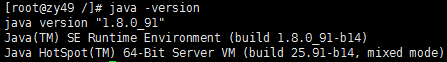 下载tomcat，下载地址：http://tomcat.apache.org/download‐70.cgi下载Workbench的war包，下载地址：http://www.drools.org/download/download.html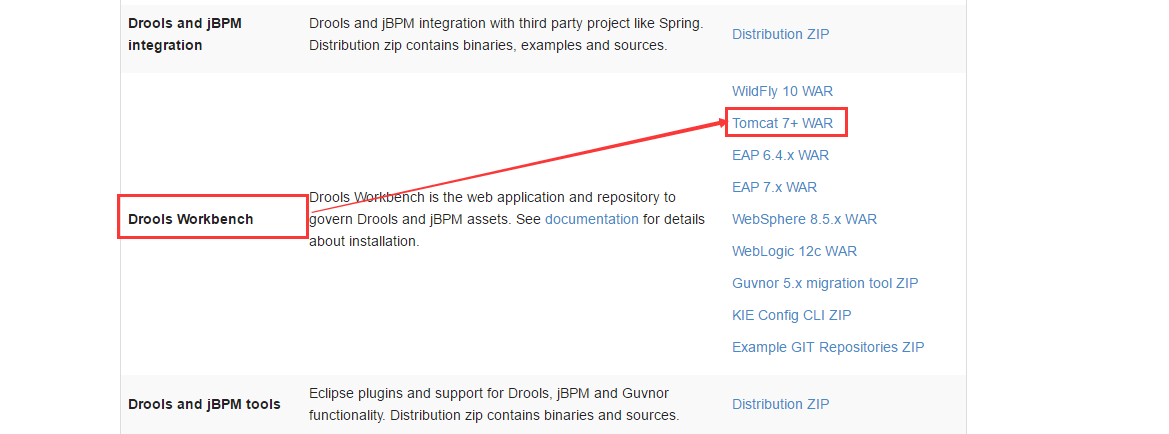 1、下载成功后，将war包放在tomcat‐workbench/webapps/下 并改名为kie-wb.war光有一个war包是肯定不够，还要导入一些jar一几个配置文件，2、将下列几个jar拷贝到TOMCAT_HOME/lib:    * btm‐2.1.4.jar    * btm‐tomcat55‐lifecycle‐2.1.4.jar    * h2‐1.3.161.jar    * jta‐1.1.jar    * slf4j‐api‐1.7.2.jar    * slf4j‐jdk14‐1.7.2.jar    * log4j‐api‐2.1.jar    * log4j‐slf4j‐impl‐2.1.jarlog4j‐api‐2.1.jar和log4j‐slf4j‐impl‐2.1.jar在官方说明没有提到，但是不添加的话，在tomcat启动加载的时候会报错！3、在TOMCAT_HOME/conf下，新建btm‐config.properties(vim命令新建)，内容如下(每个语句后面不能有空格)：在TOMCAT_HOME/conf下，新建resources.properties(vim命令新建)，内容如下(每个语句后面不能有空格)：4、在TOMCAT_HOME/bin下，新建setenv.sh(vim命令新建)，内容如下：5、配置JEE security 将"kie‐tomcat‐integration" JAR拷贝到TOMCAT_HOME/lib(org.kie:kie‐tomcat‐integration)将"JACC" JAR拷贝到TOMCAT_HOME/lib(javax.security.jacc:artifactId=javax.security.jacc‐api in JBoss Maven Repository)将"slf4j‐api" JAR拷贝到TOMCAT_HOME/lib (org.slf4j:artifactId=slf4j‐api in JBoss Maven Repository)6、在TOMCAT_HOME/conf/server.xml的Host节点最后添加： <Valve className="org.kie.integration.tomcat.JACCValve" />7、编辑TOMCAT_HOME/conf/tomcat-users.xml，添加'analyst'或者'admin'角色，添加kie-wb相应的用户，如下：8.启动tomcat，访问http://liunx的ip地址:8080/kie‐wb，可以看到以下界面，说明已搭建成功！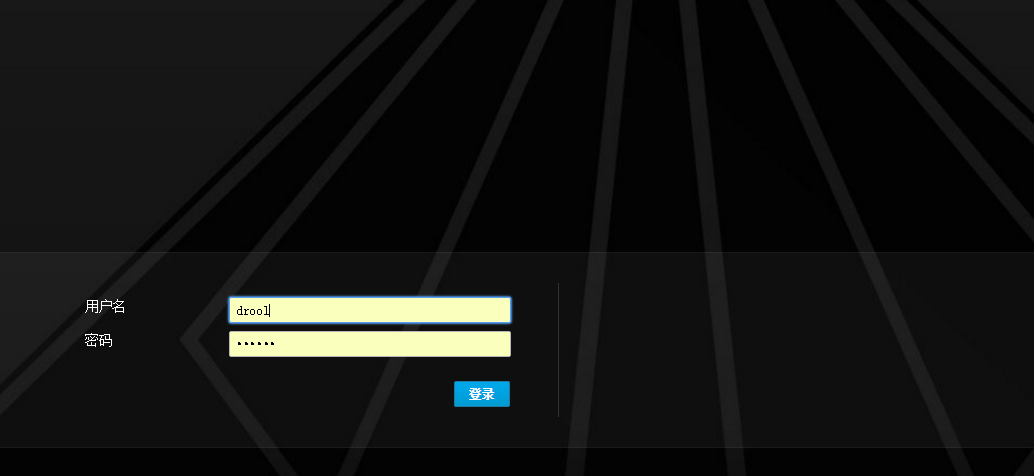 参数 –Dorg.kie.demo=false的作用是在无互联网环境下去运行kie-drools时，如果不加此参数kie-drools会在每次运行时去GIT试图加载kie-drools的demo，如果你的服务器为虚拟机或者是无互联网环境时它会因为建立internet连接超时而抛出一个疑似memory leak的exception而导致整个war工程加载失败。-Dorg.kie.demo=false  -Dorg.kie.example=falseMysql安装方式在Liunx上进行部署的，用的是mysql为存储介质。小编先说明一下 如果安装mysql。第一步：执行命名mysql数据库是否安装rpm -qa | grep mysql// 这个命令就会查看该操作系统上是否已经安装了mysql数据库有的话，我们就通过 rpm -e 命令或者 rpm -e --nodeps 命令来卸载掉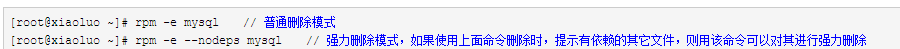 第二步：执行命名，查看yum上提供的mysql 下载版本yum list | grep mysql 命令来查看yum上提供的mysql数据库可下载的版本下图是出现的版本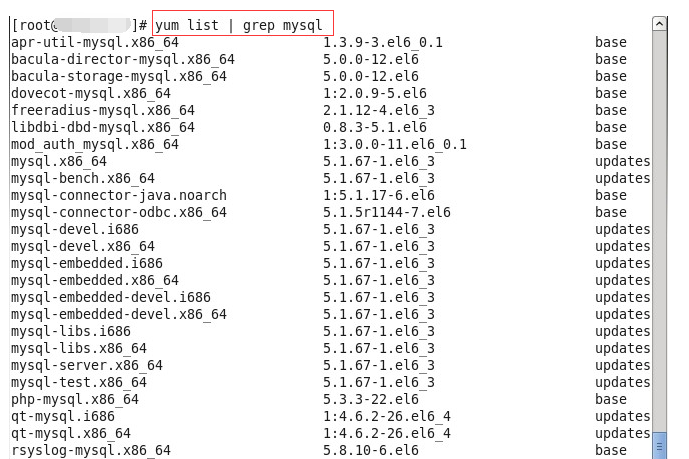 第三步：执行命名安装mysql通过输入 yum install -y mysql-server mysql mysql-devel 查看刚安装好的mysql-server的版本 rpm -qi mysql-server第四步：执行命名启动服务通过输入 service mysqld start 命令就可以启动我们的mysql服务。第五步：执行命名,进mysql进行一些配置我们在使用mysql数据库时，都得首先启动mysqld服务，我们可以通过  chkconfig --list | grep mysqld 命令来查看mysql服务是不是开机自动启动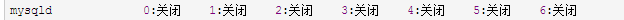 当然可以通过 chkconfig mysqld on 命令来将其设置成开机启动，这样就不用每次都去手动启动了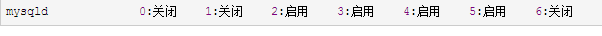 第六步：为root帐号设置密码mysql数据库安装完以后只会有一个root管理员账号，但是此时的root账号还并没有为其设置密码，在第一次启动mysql服务时，会进行数据库的一些初始化工作，在输出的一大串信息中，我们看到有这样一行信息: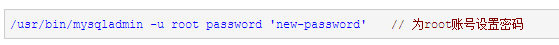 通过命名设置密码：mysqladmin -u root password  'admin'// 通过该命令给root账号设置密码为 admin通过 mysql -u root -p 命令来登录我们的mysql数据库了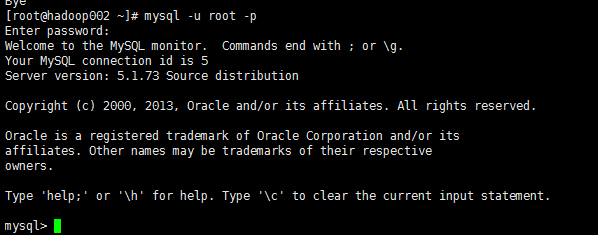 第七步：创建数据库create database drools;  创建数据库因为刚安装的数据库会出现问题，未授权。启动时会报错，我们这里通过两个命名执行一下：远程MYSQL 1103错误 ERROR 1130: Host *.*.*.* is not allowed to connect to  GRANT ALL PRIVILEGES ON *.* TO 'root'@'%' IDENTIFIED BY 'admin' WITH GRANT OPTION;  这里的admin 写自己mysql的登录密码   flush privileges;   这个表示刷新用户权限  安装Mysql成功后，小编就带着读者来完成mysql+workbench的安装方式，其实读者安装过传统方式，那下面就非常的容易。拷贝mysql的驱动jar包到TOMCAT_HOME/lib修改resources.properties配置文件TOMCAT_HOME/conf/目录下修改context.xml增加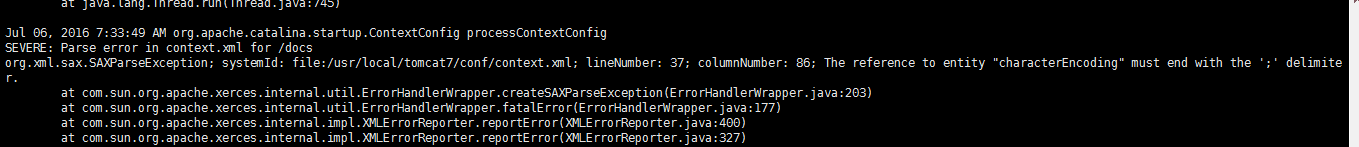 这里要注意：因为在xml中 &是一个特殊字符所以要进行转义 &=&amp;  如果不设置就会报上面图片中的错在启动时4、修改：kie-drools-wb/WEB-INF/classes/META-INF/persistence.xml<property name="hibernate.dialect" value="org.hibernate.dialect.MySQL5Dialect"/>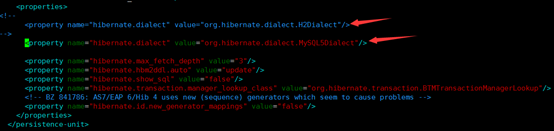 5、启动tomcat登录：http://IP地址:8080/kie-drools-wb  如果部署成功 就是出现下面这个页面。mysql相关的数据库中会生成41张表。Oracle安装方式既然有了Mysql安装方式，那么自然就有了Oracle安装方式，相信读者也能想到，只要将数据源换成Oracle并引用Oracle驱动Jar包即可，但所生成的表则不是41张，而是38张表左右。Workbench 操作手册Workbench及工作台，是部署在web应用上的一个开发工具，有点类型与eclipse了，如果读者够仔细的话，您就可以在workbench所相关的jar包发现有一部分是eclipse的插件的jar。Workbench是一特别强大的页面开发应用工具，有结合了页面开发、mavne、服务器、数据库连接检索、用户管理、发布、测试、规则编辑、任务等相关的功能，小编所安装的只是drools所相关的Workbench，其实还有Kie-workbench的安装，wildfly-workbench的安装。功能大体相同，Kie是比较强大一些的。部署成功后，通过输入访问地址打开workbench的登录页面，那输入的用户名是密码是什么呢，就是小编在tomcat-user.xml中配置的admin分组的内容，登录成功进入主页面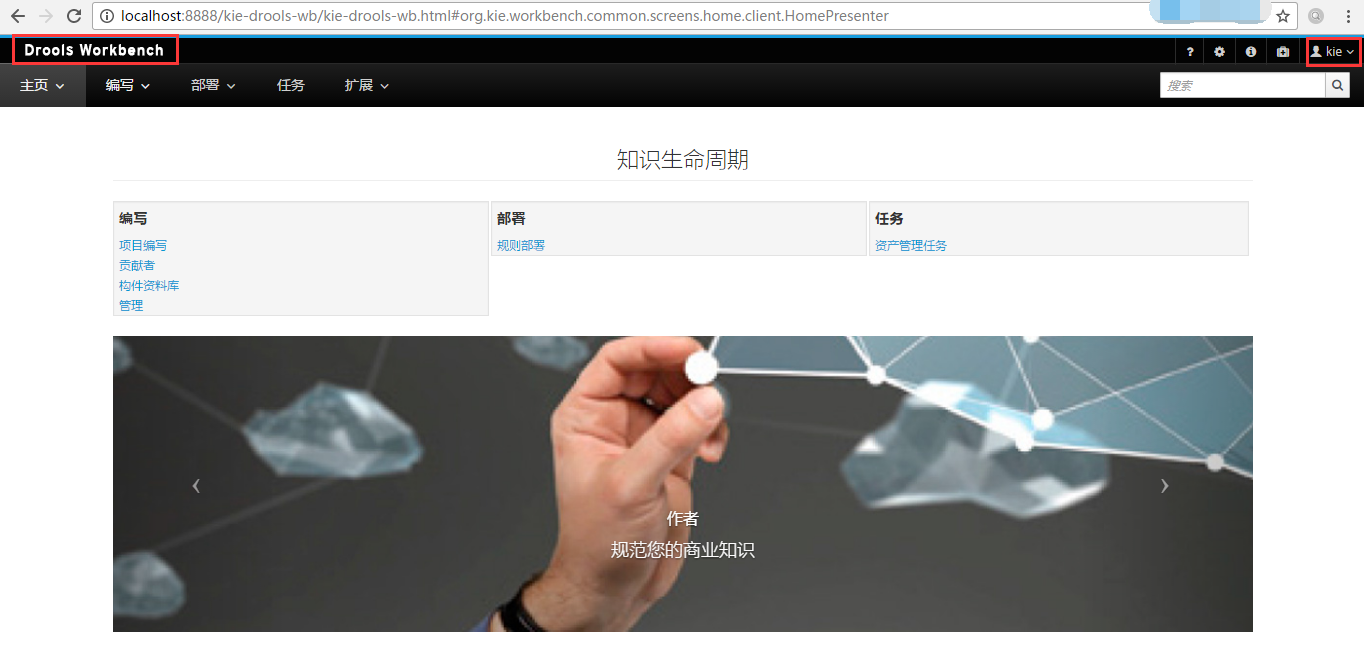 读者一定非常迫切要想知道规则是在哪里编辑吧，先不要急，小编先给读者介绍一个比较重要的概念组织单元及资料库，什么是组织单元，什么是资料库呢，小编下面就结合图的效果给读者进行展示组织单元及资料库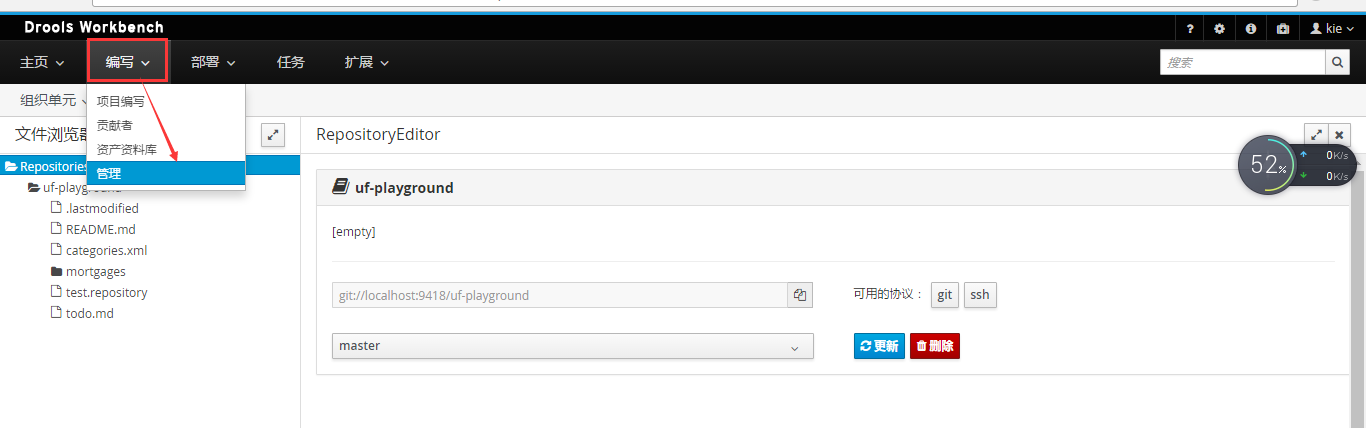 点击页面中编写菜单->>选择管理，进行到管理页面，如上图所示。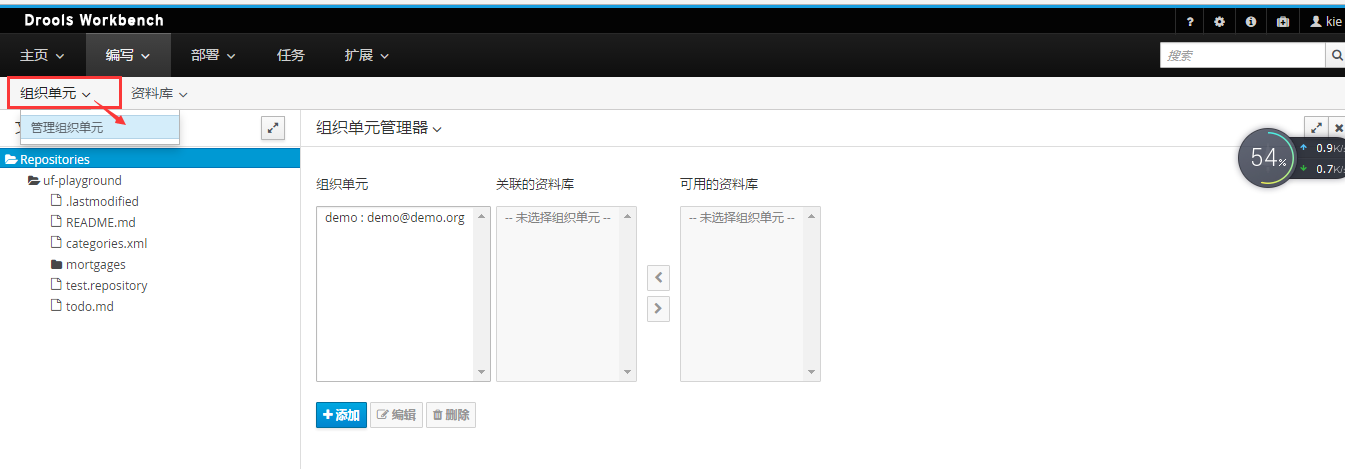 选择组织单元->>选择管理组织单元，进入到组织单元管理器页面，如上图所示页面中，读者可以看的出来，组织单元管理器可分为三块组织单元关联的资料库可用的资料库相信的直到这里，读者应该会有一些明白了，其实组织单元就是一个根目录，一个组织单元可以包含多个资料库。组织单元是可以进行编辑的，比如添加、编辑、删除功能，小编就针对这三个功能进行一个页面的说明添加点击添加按钮，弹出对话框：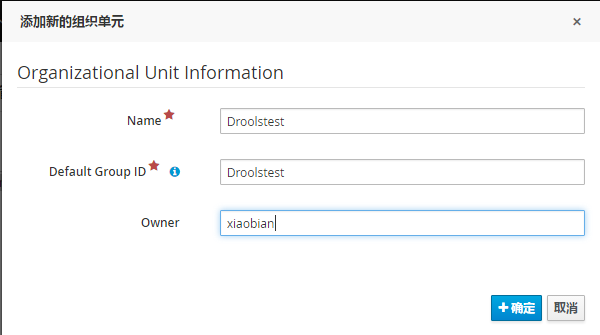 Name:表示组织单元的名称Default Group ID：默认组IDOwner: 所有者点击确定后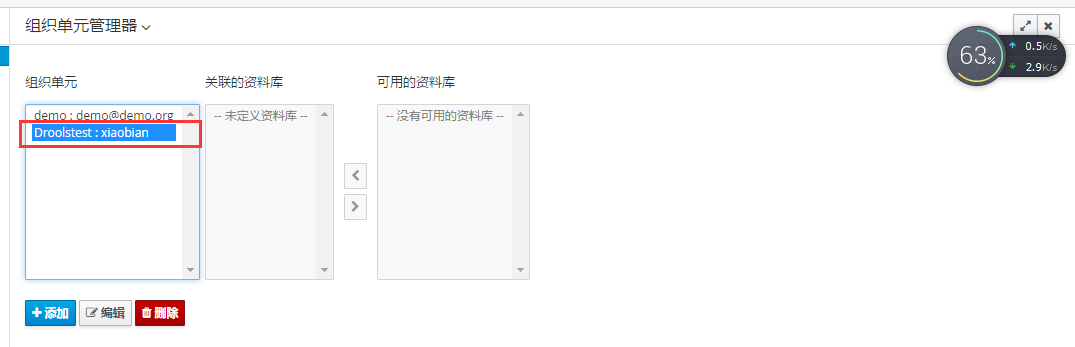 因小编这里还没有定义关联的资料库，所以后面的值是空的，那为什么刚进入页面的时候会有demo:demo…的信息呢，那是因为我们在配置的时候可能没有将下载demo的配置禁用。编辑选择要编辑的组织单元，点击编辑按钮，弹出对话框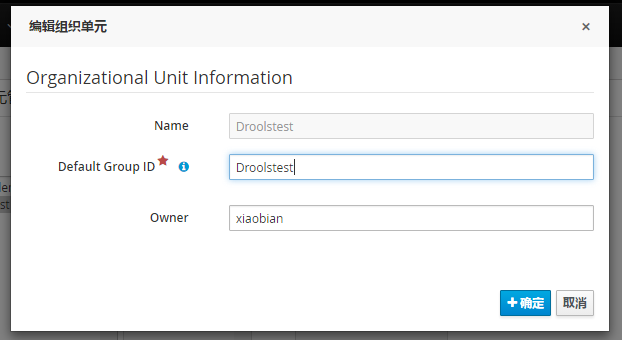 Name是不可再编辑的。删除选择要删除的组织单元，点击编辑按钮，弹出对话框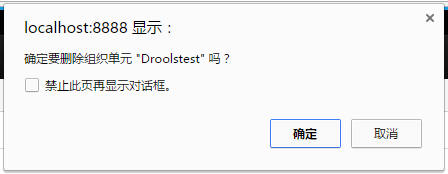 删除组织单元，是不会删除资料库的组织单元关联资料库的两种方式第一种方式比较简单，通过可用的资料库进行关联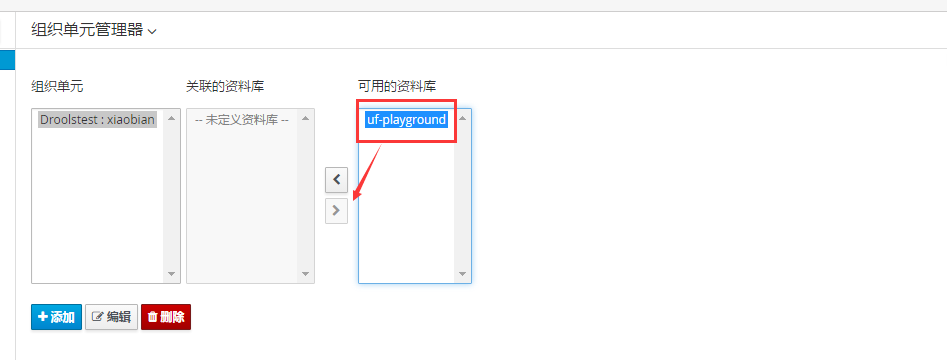 通过选择前移后移来控制关联关系第二种方式新建资料库点击资料库菜单，选择->>新建资料库，弹出资料库添加对话框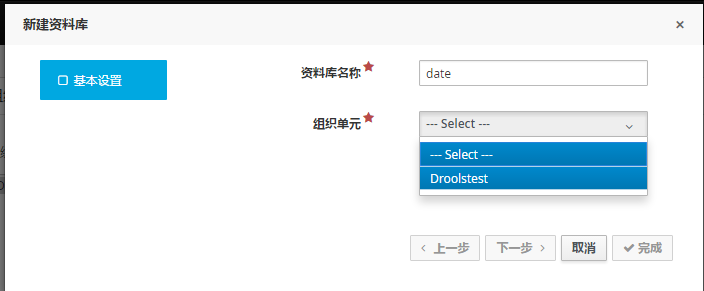 资料库名称及组织单元都是必添信息。资料库列表选择资料库菜单->>列表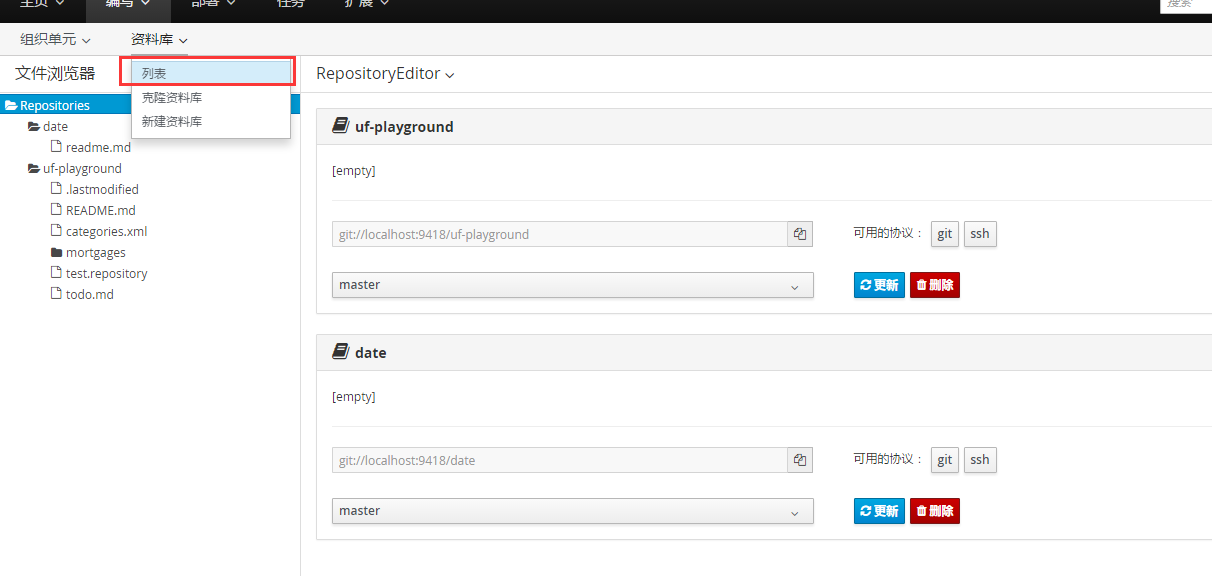 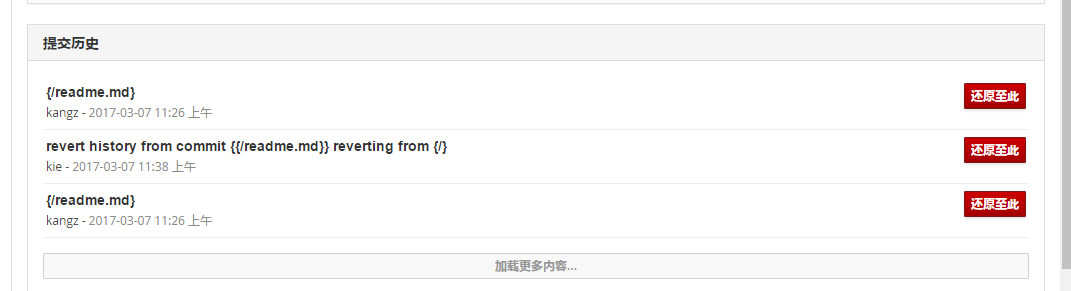 资料库可以选择协议，更新、删除及还原的功能。这里小编重点说一下还原功能，如上图所示，查看我们之前所编辑的信息，点击还原至此，就会将规则相关信息还原到这个时刻的内容。资料库还有克隆的功能，与新建有些类似，这里要注意的地方就是Giturl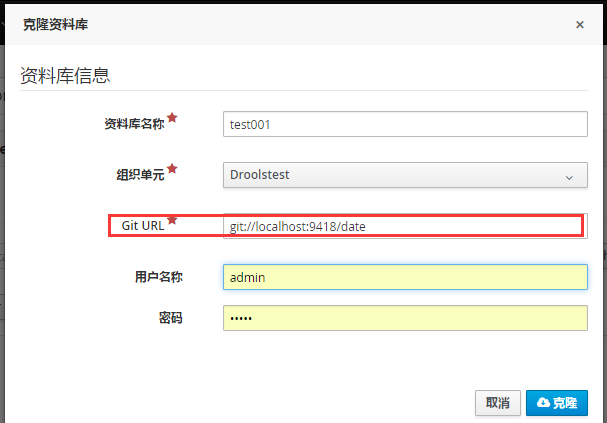 规则编辑应用规则编辑应该是读者比较关心的地方了，上一章节里，小编主要是讲述了组织单元及资料库的说明，规则编辑是离不开创建项目的，而这个项目则离不开组织单元和资料库，言归正传，说回规则编辑，既然规则编辑离不开项目，那小编就得先创建一个项目选择编写菜单->>项目编辑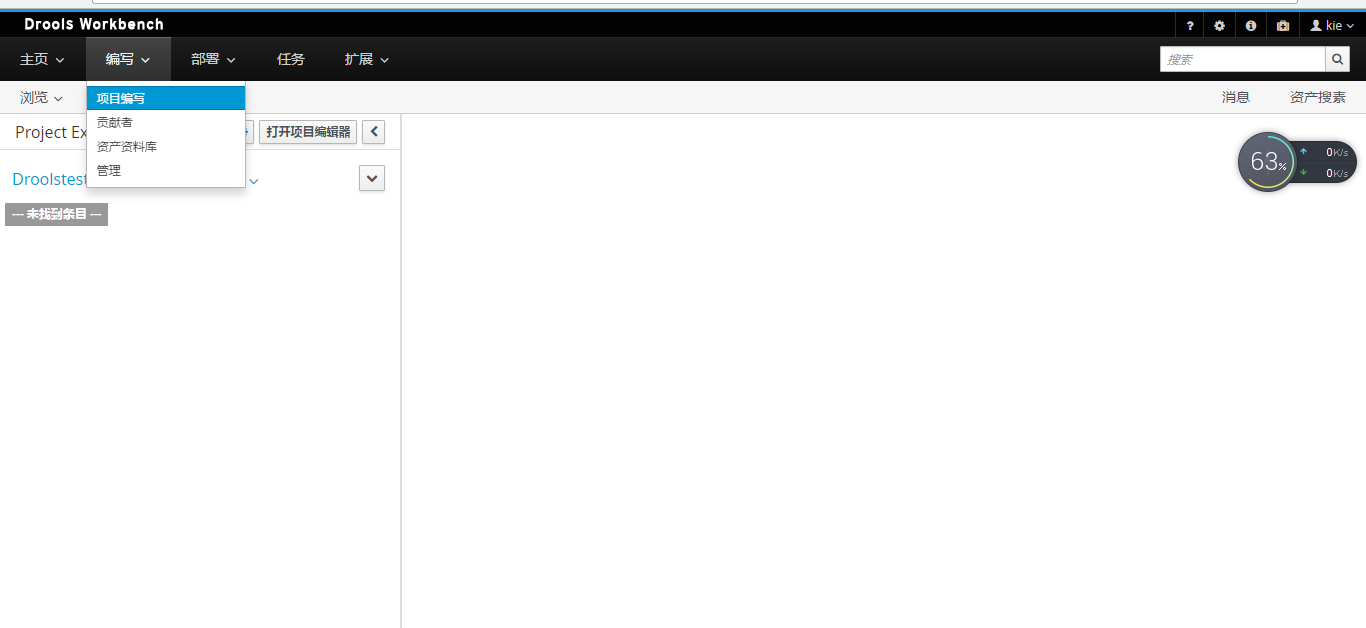 选择新建条目->>项目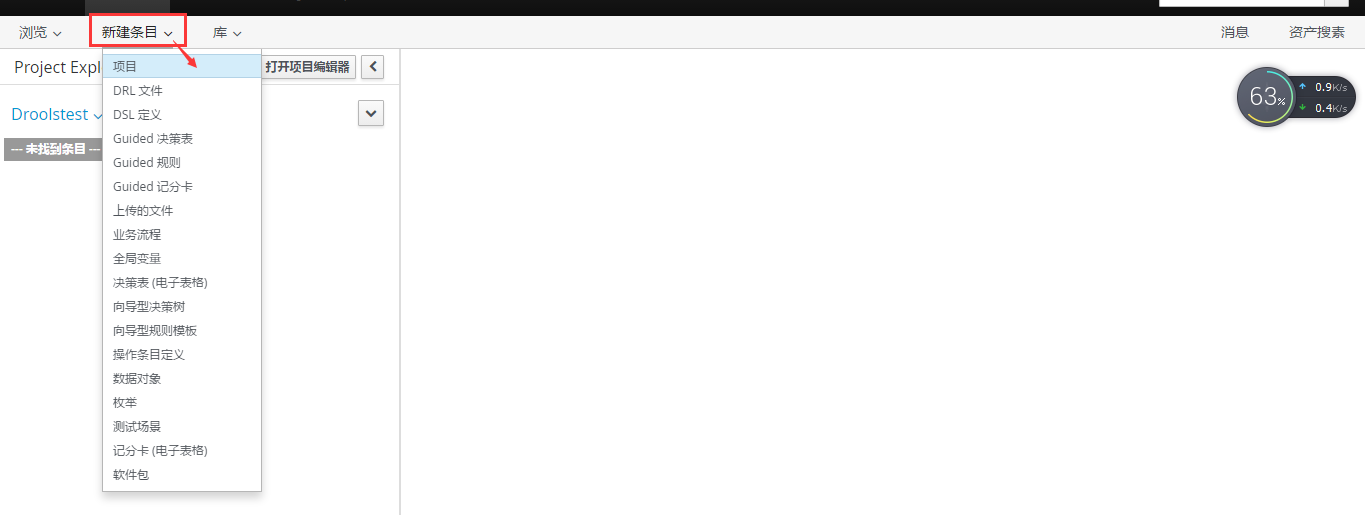 选择项目后弹出创建项目的对话框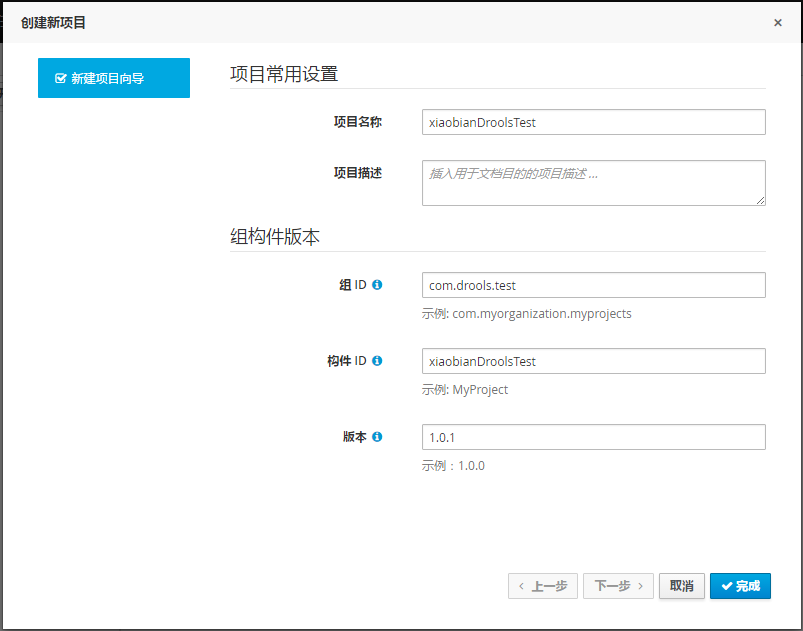 添加完相对应的信息后，点击完成，小编简单说明一下上图中的内容，项目常用设置，项目名称，项目描述，除了项目描述不是必填项。组构件版本，看这样的架势，如果读者选择的是英文，应该会直接看出来，这就是一个maven的项目。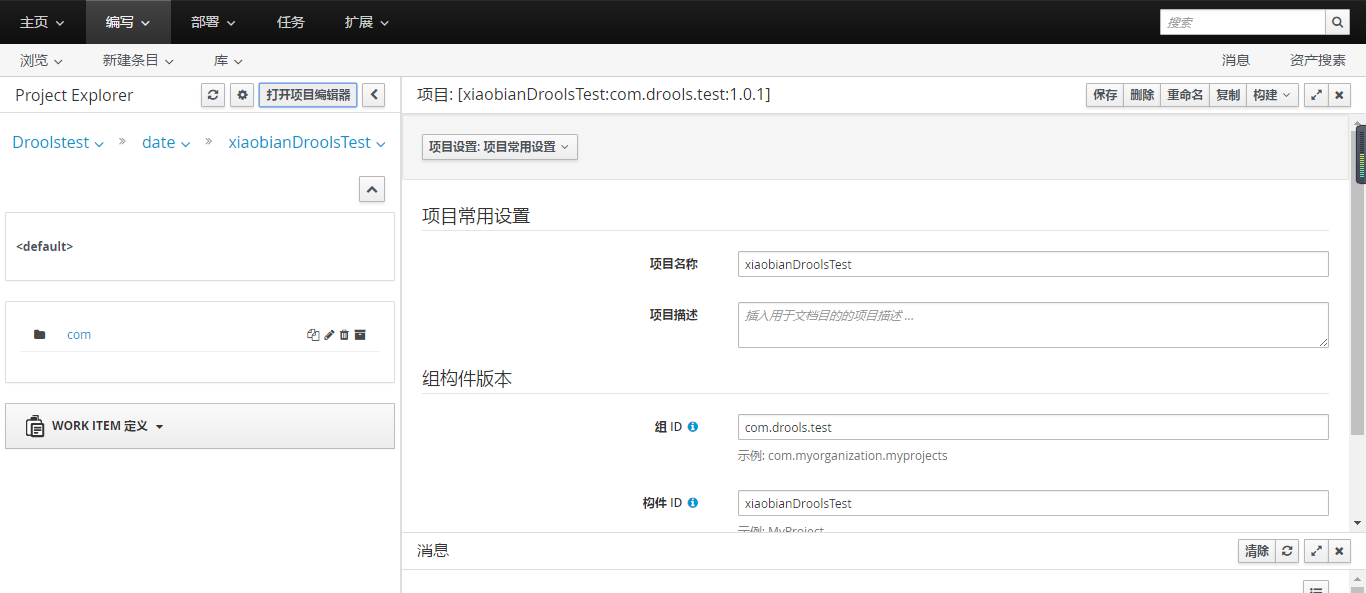 项目创建完成后，就会出来如上图的效果，这里，小编建议大家不要切换视图模式，读者就会有疑问了，在哪里设置视图呢，设置后的效果是怎么的呢，小编就通过图片的方式给读者展示一下workbench所提供的两种不同视图下的效果。首先，读者要切换到项目根目录。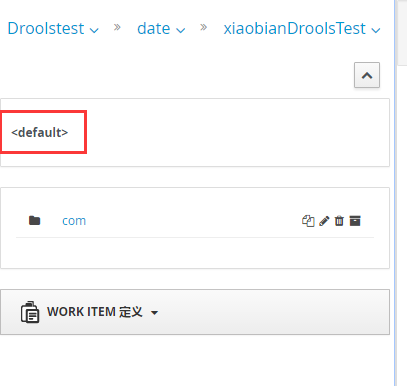 其实workbench创建的的项目默认是 项目视图，也就是上图所示的效果，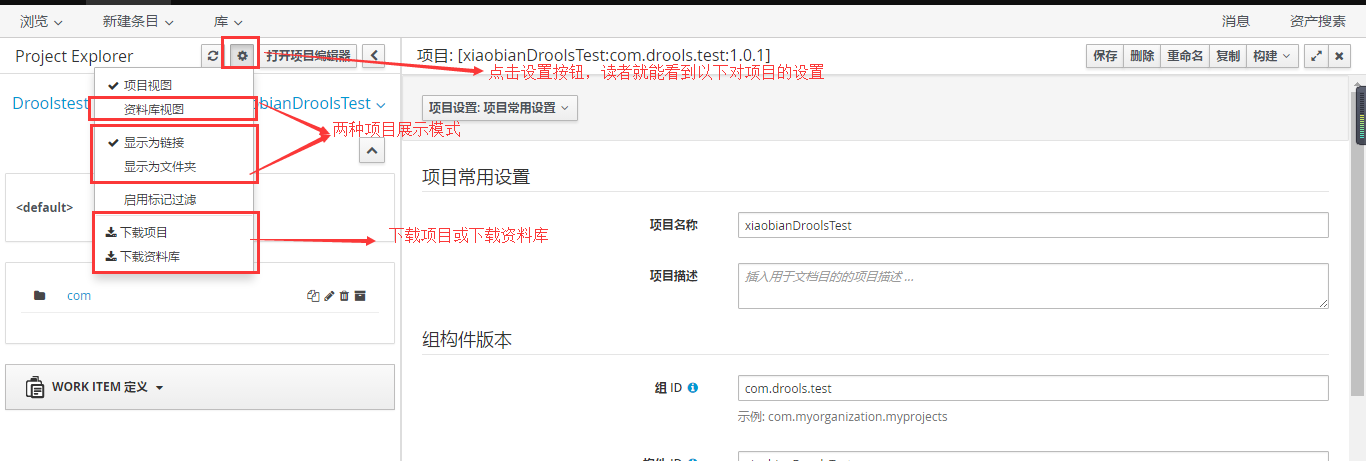 当我们切换为资料库视图时的效果是这样的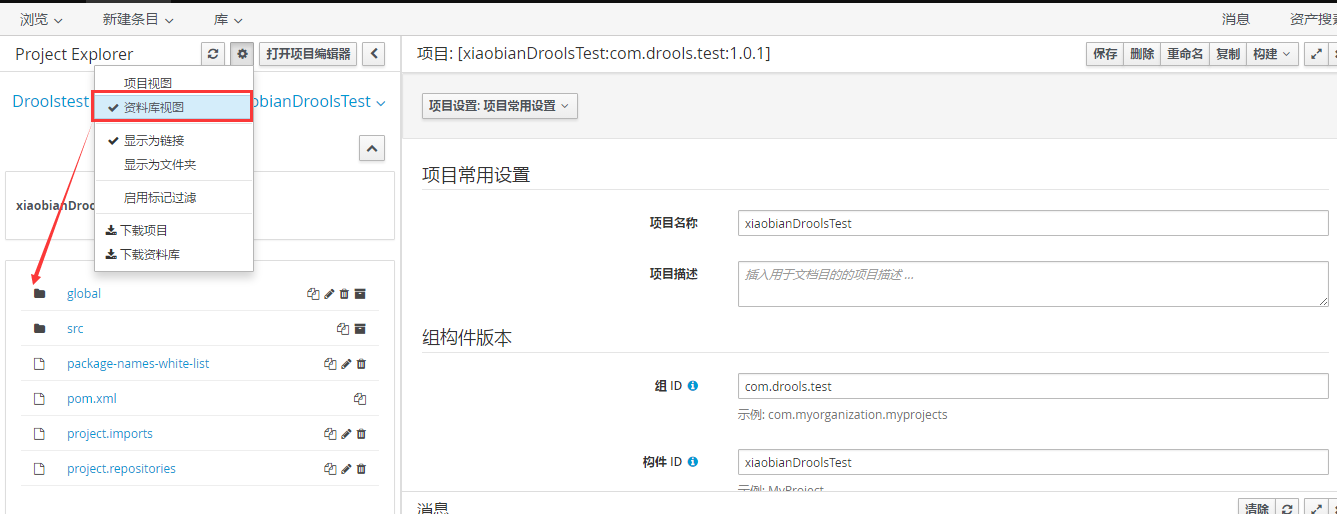 当然还有以什么方式展示的，读者自己尝试一下吧，小编这里就不再啰嗦了，直接进入正题，创建规则。DRL文件选择至最后一层目录，（小编给读者一个简单的说明，这其实就是包或文件夹）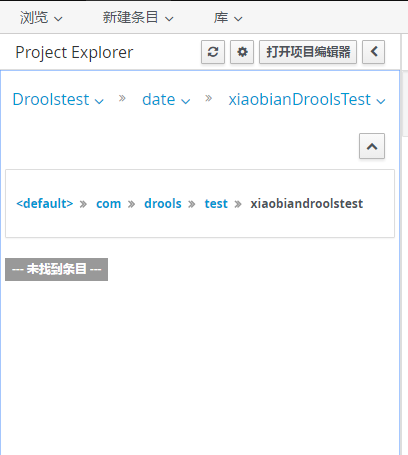 再次点击新建条目，选择DRL文件，有弹出对话框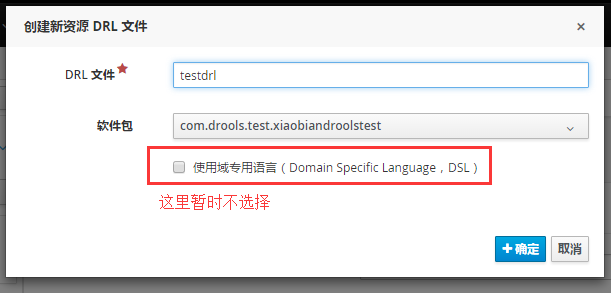 创建完成后我们在右侧写规则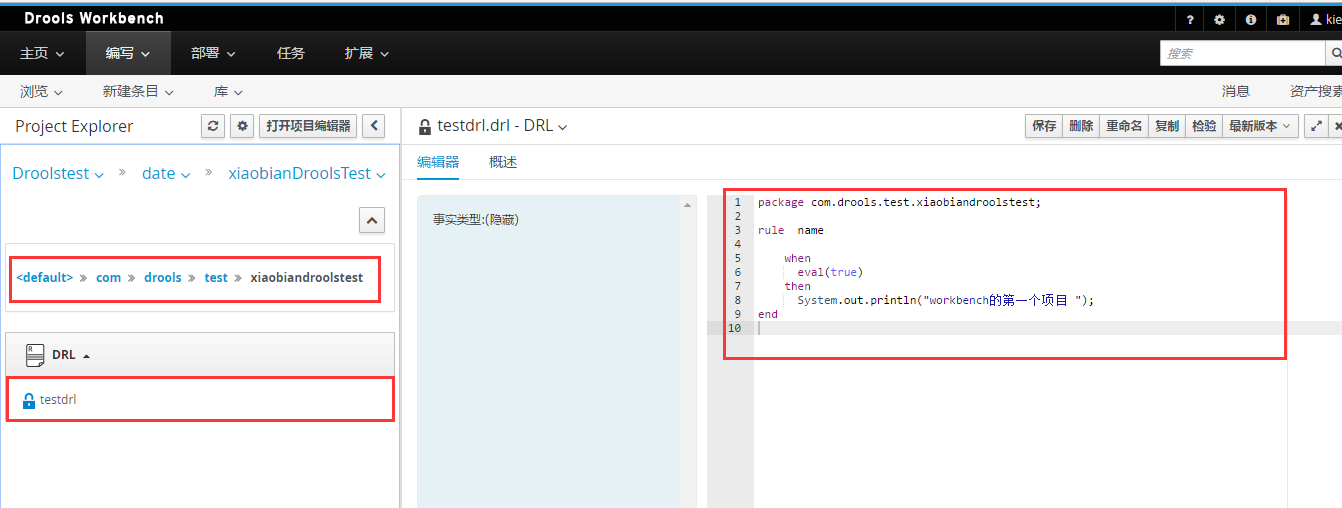 怎么测试编辑规则是否语法正确呢，点击右上角的检验即可小编这里再次提醒读者，右侧是为编辑区，右侧上方是文件编辑区，读者也能一看就明白，有保存，删除，重命名，复制等等操作。编辑完以后记得一定要点保存。在上图，读者可以看出来，这是一个非常简单的规则，都没有引用其他相关的JavaBean那小编这里就加大一些难度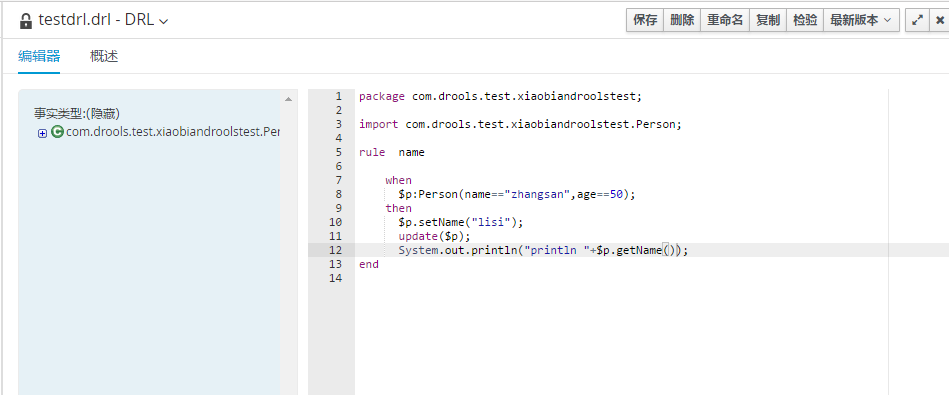 读者有些不懂了，这事实类型（左侧）刚才还没有呢，怎么现在就有了呢，难道是小编变魔术了，当然不是小编在变魔术，只是小编添加了一个新的文件进行，创建数据对象，怎么创建，会在下面的内容中有介绍。读者不要慌。那我们又如何测试呢，这个很简单，小编将会在下面的测试场景章节里对测试做一个详细的说明。相信做到这里，读者对workbench中编辑drl文件应该有一个相对的了解了，至于业务是怎样的小编可帮不上什么忙了，要读者自己去体会了。使用dsl领域语言选择DRL文件，有弹出对话框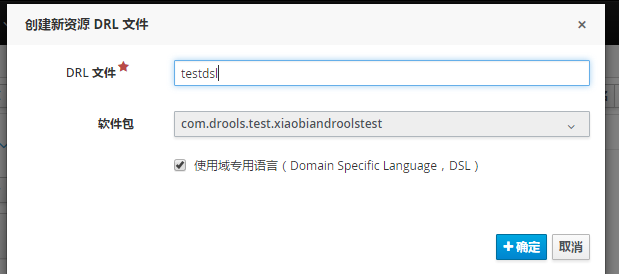 创建完成后我们在右侧写规则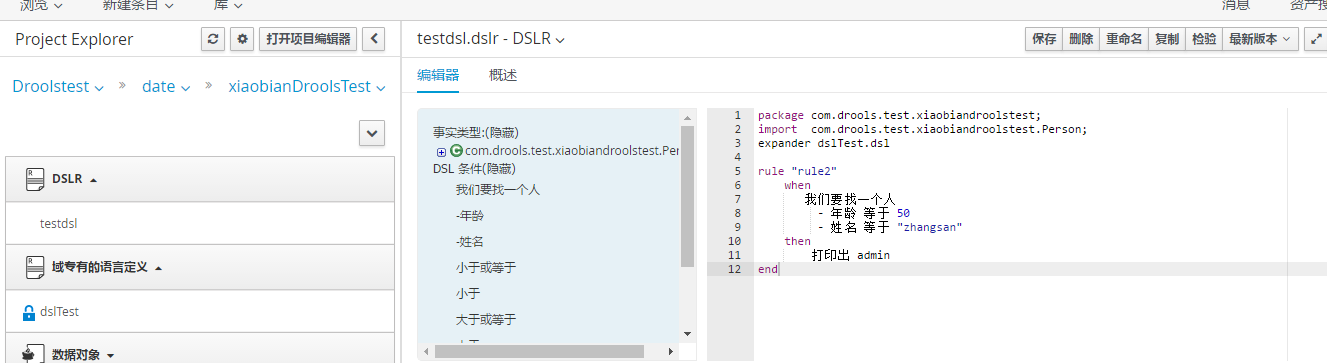 测试场景怎么测试编辑的规则是否正确，是否与自己预期的一样会将结果返回呢，这里就用到了测试场景的功能了，测试场景可以测试相对普通的规则，如集合之类的，则测试场景能力不限。选择新建条目->>测试场景并输入测试场景名称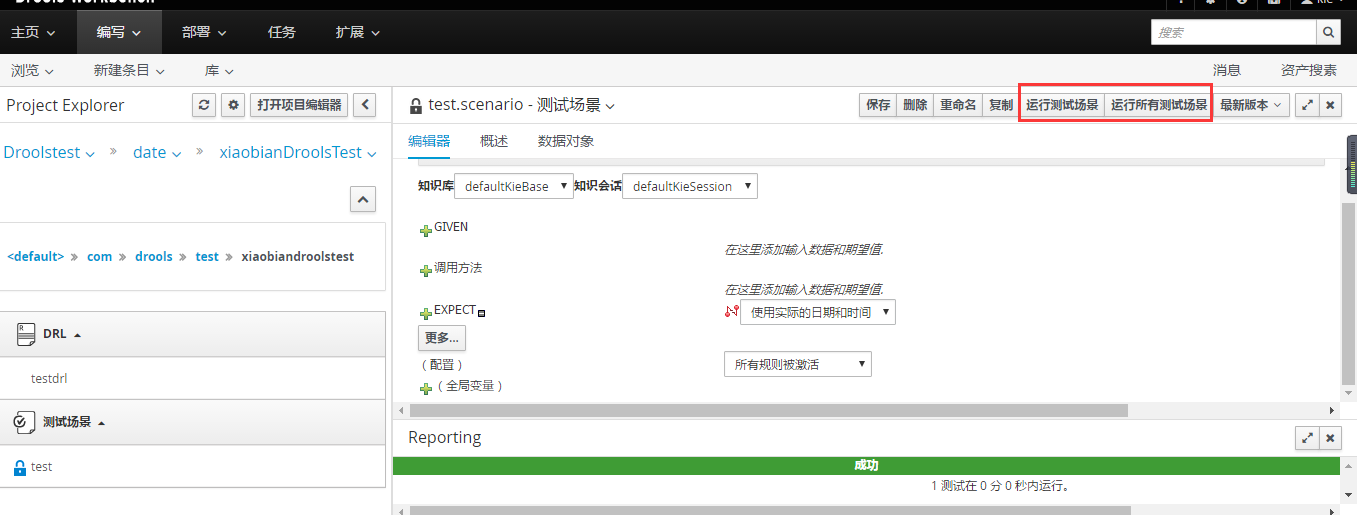 因为上面的例子太过简单，更没有涉及到JavaBean相关的东西，所以小编就直接点击运行测试场景了，只看到下面有提示成功，但没有输出结果，请读者不在着急，别忘啦，小编这里是用tomcat搭建的项目哦，所以输出结果肯定在tomcat相关的日志或控制台啊。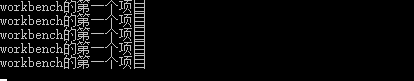 上图为输出的结果。（注 测试第一种最简单的规则事例）当然在实际情况，我们也不可能编辑这么简单的规则，针对DRL章节中的第二个规则，小编这里就对规则测试进行一个说明。第一步：创建测试场景，小编这里就不再介绍了相信聪明的读者应该已经会了第二步：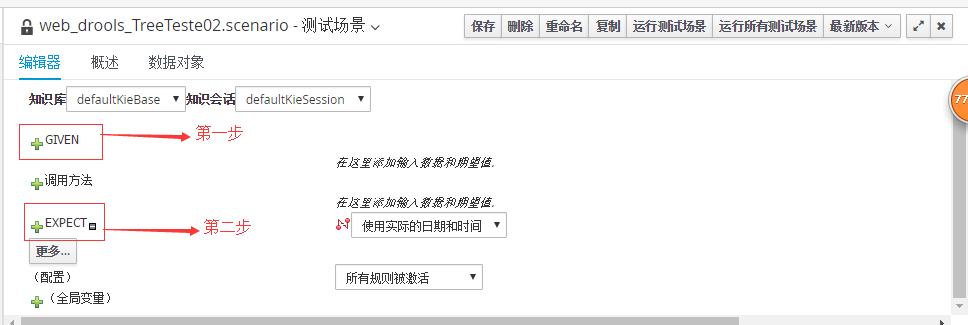 第三步：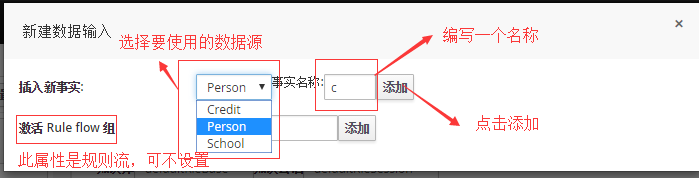 插入新事实，这里是指有数据对象，事实名称是必添的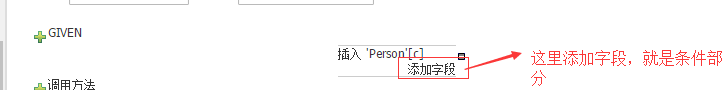 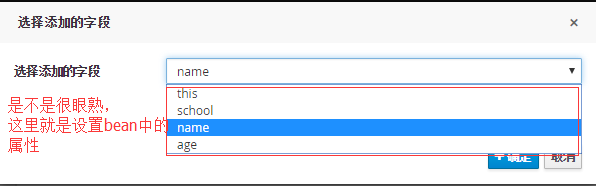 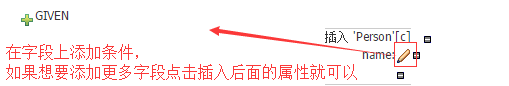 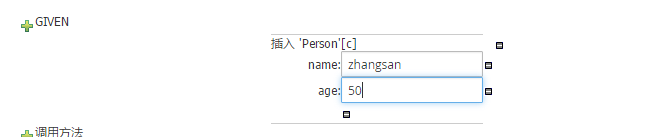 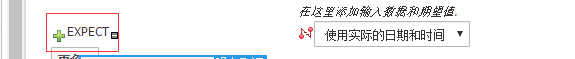 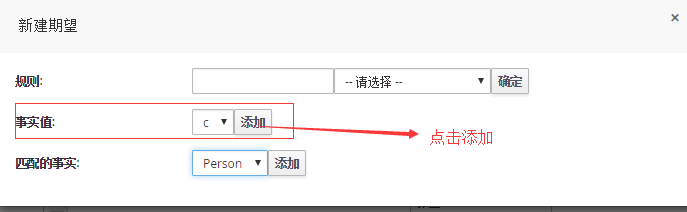 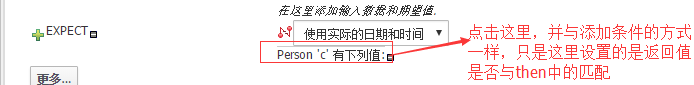 运行结果：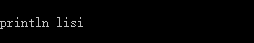 如果出现以上的页面就证明测试成功了。如果我们将expect中的name等于设置成李四在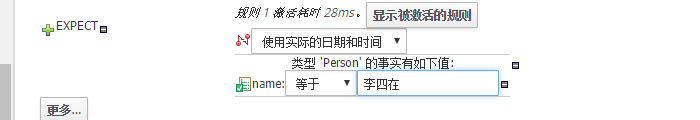 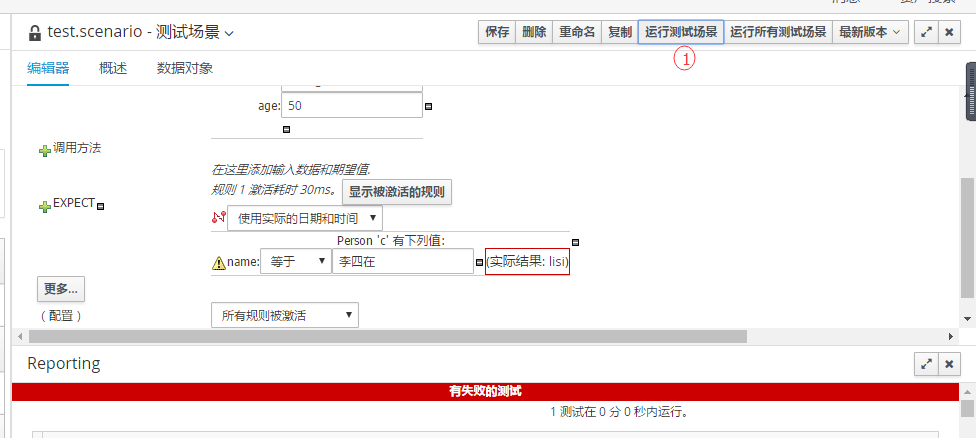 数据对象选择新建条目->>数据对象并输入JavaBean的名称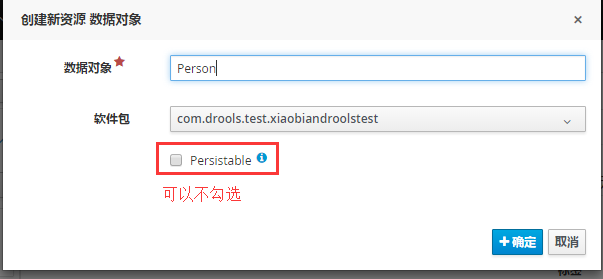 点击确定后，就可以设置属性了，进行页面后，点击添加字段按钮，弹出属性设置对话框，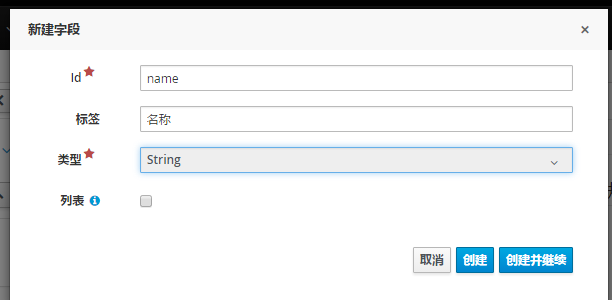 ID:属性名称，是必添项标签：属性描述，选添类型：下拉框方式，可进行选择列表可不勾选点击创建或创建并继续，相信读者也能明白创建过程，小编这里希望读者多尝试一下。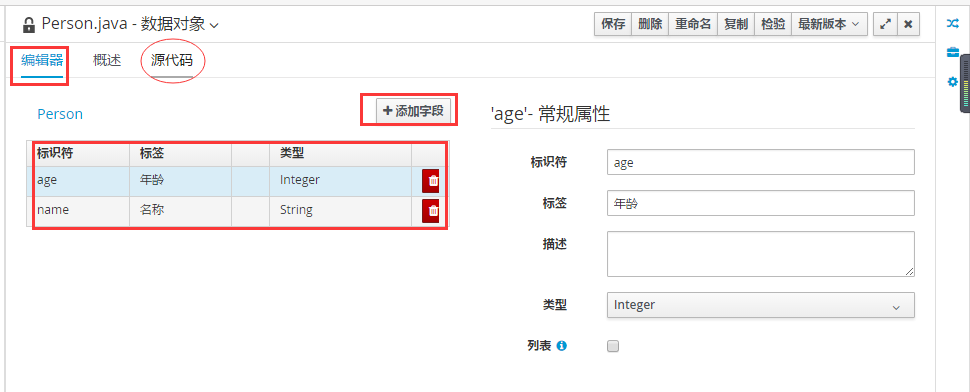 点击源代码，则可以看到所Person.java的源代码DSL文件DSL文件是一个文本文件，有点类型DRL文件，是直接编辑的。选择新建条目->>DSL文件并输入文件的名称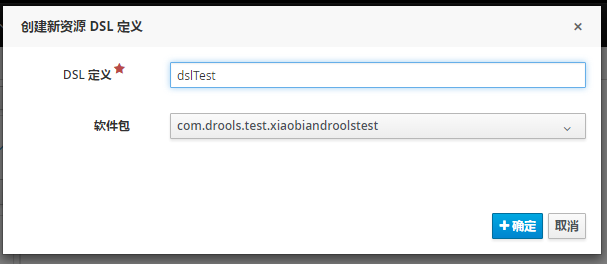 编辑DSL内容，与小编之前将的领域语言的语法和使用是一样的。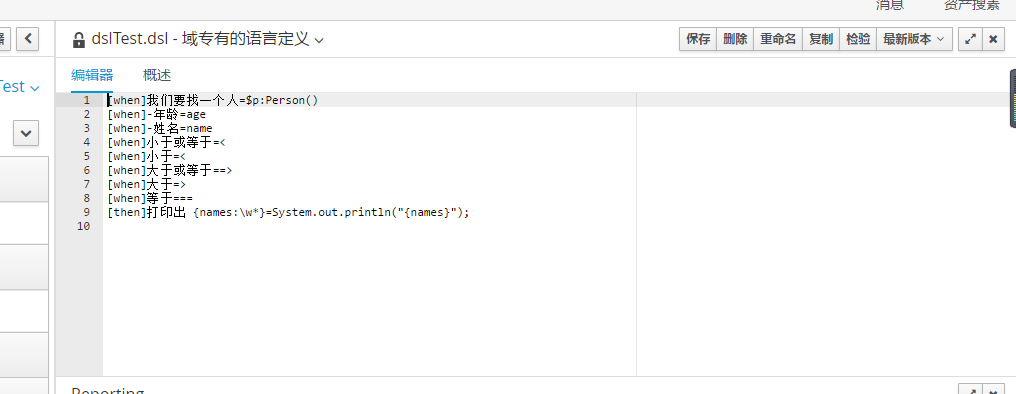 决策树决策树是一个图形化页面。可用到一些树状结构上。选择新建条目->>向导型决策树并输入文件的名称刚新建的决策树是没有数据bean属性的的只是动作标签。因为小编这里已经创建了Person数据对象，所以会有内容。直接选中托动就可以进行编辑了。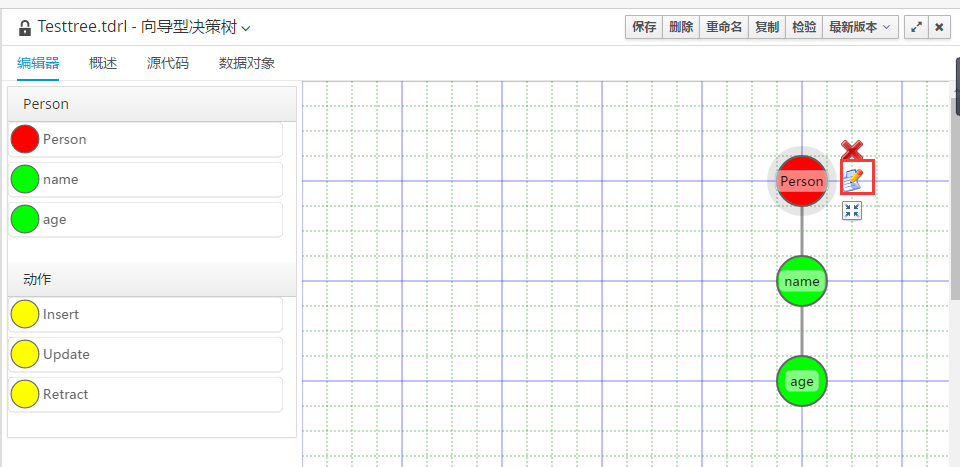 选择根节点，点击编辑图标弹出编辑页面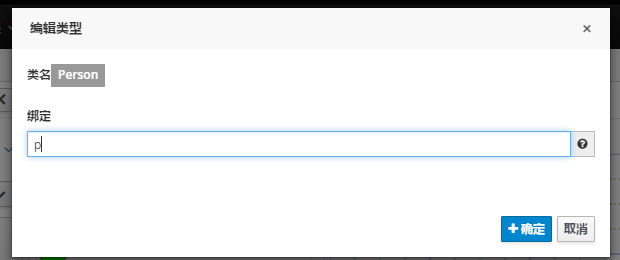 该传不一定是非设置项，但如果不设置则update或retract是无法实现的。每一个动作是一个规则的结束，也就是指的RHS部分，每一个分叉即为一条规则选择update编辑，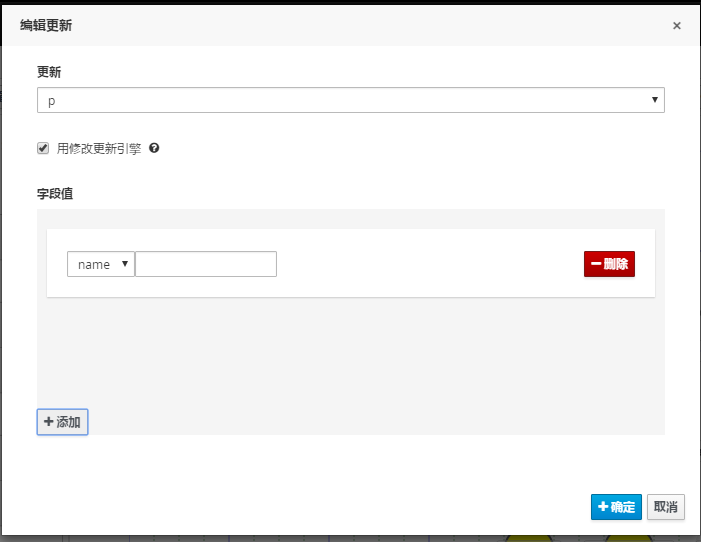 勾选与不勾选用修改更新引擎差别在与是更使用modify来修改fact对象。选择insert编辑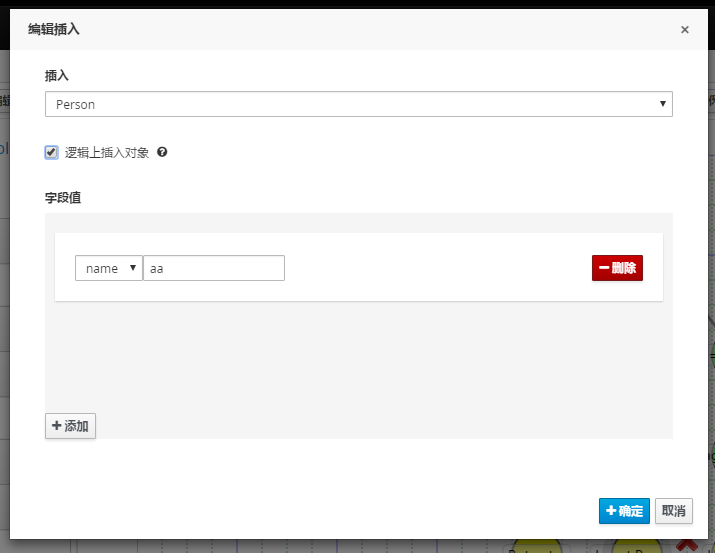 勾选与不勾选逻辑上插入对象，差别就是在规则中使用insertLogical或insert插入fact对象想要测试编写的决策树是否正确 可以通过新建条目中的测试场景来做。通过测试场景的应用。决策树是一个单独的文件 .tdrl 文件，不能互相进行相互引用有关决策树的说明：树必须有一个在根数据对象。一棵树只能有一个根。数据对象可以有其他数据对象 字段约束或者是属性必须是子类字段的字段约束必须相同的数据对象作为父节点。编辑决策树时，要注意死循环，因为决策树不可添加属性Guided 决策表向导型决策表是一个可视化页面。可用到决策表编辑文件，可有两种展现方式。选择新建条目->>guided决策表并输入文件的名称扩展的条目，值在表体里定义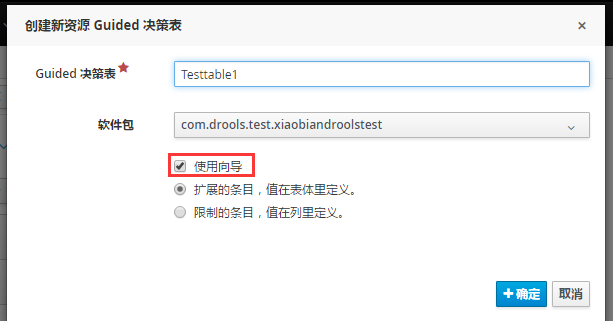 第一种为扩展条目，值在表体里定义，这里我们勾选上使用向导。小编这里就直接以图文的方式一步一步给读者介绍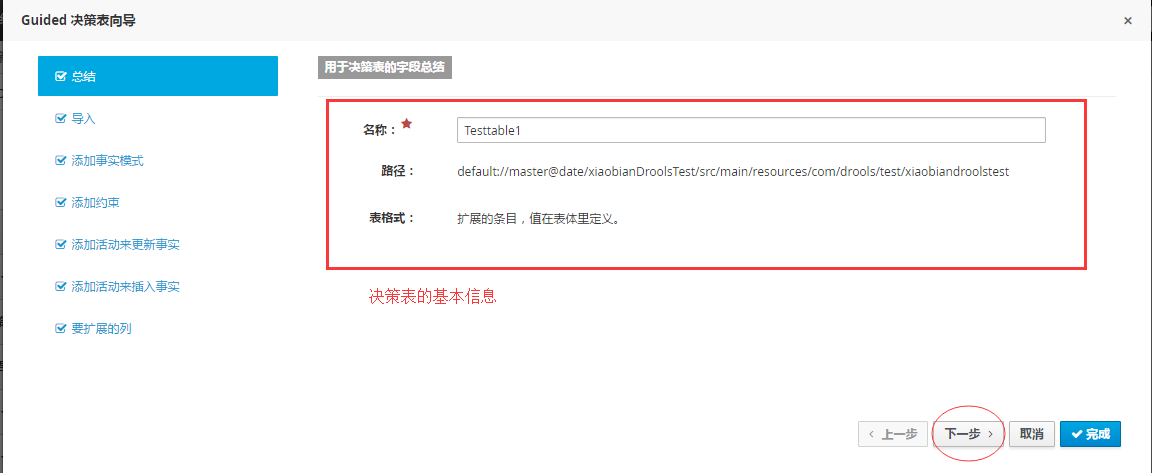 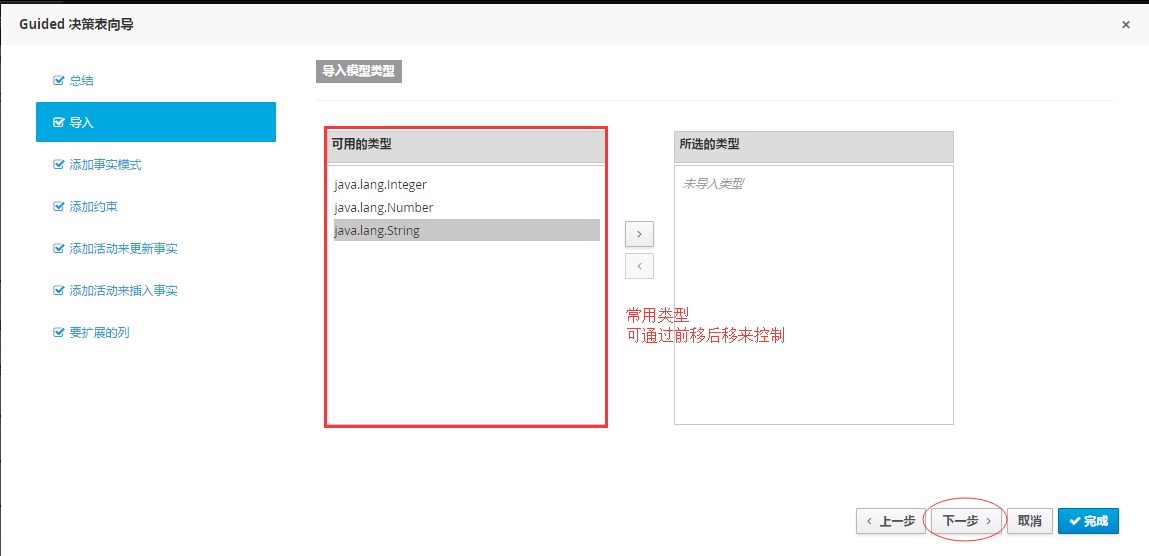 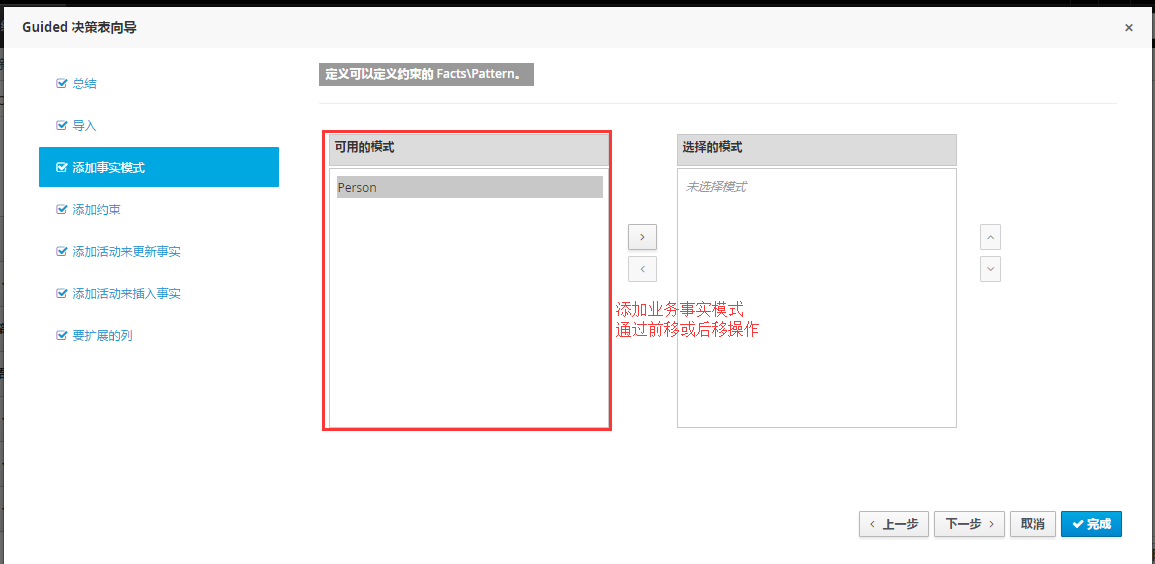 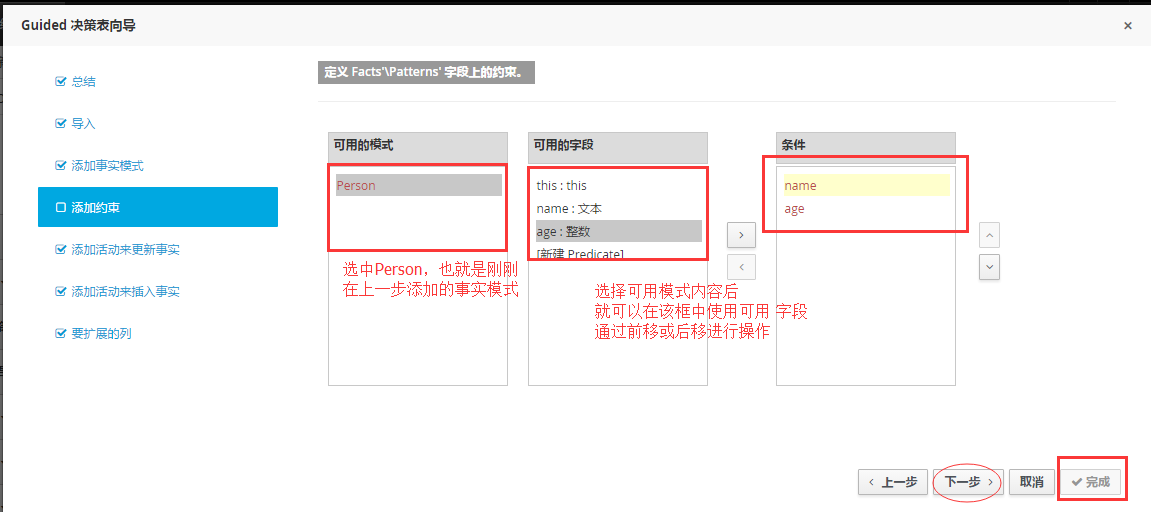 为什么这里不能直接点完成呢，那是因为小编还没有为字段设置条件。选择条件框中的字段，就会在正文加载出设置条件的地方。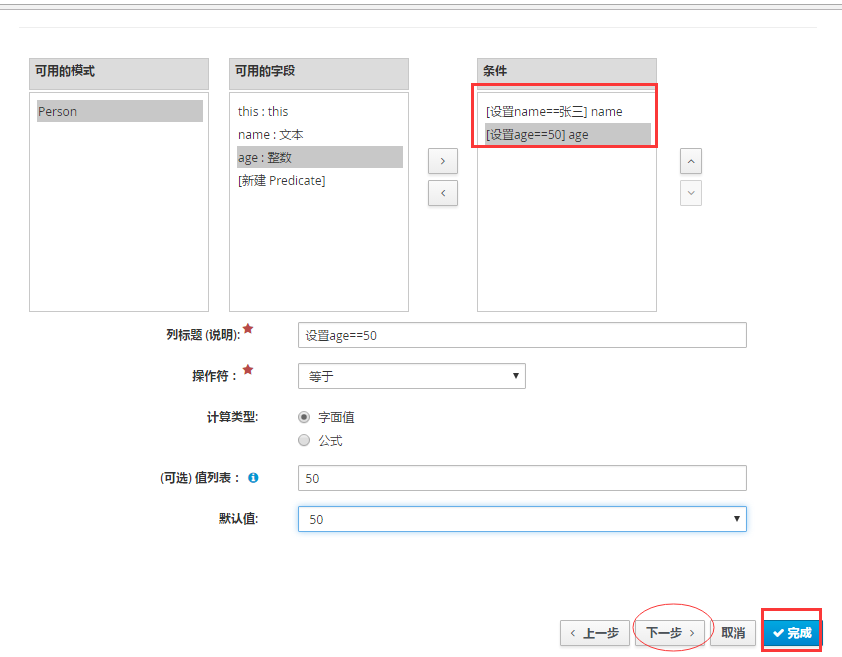 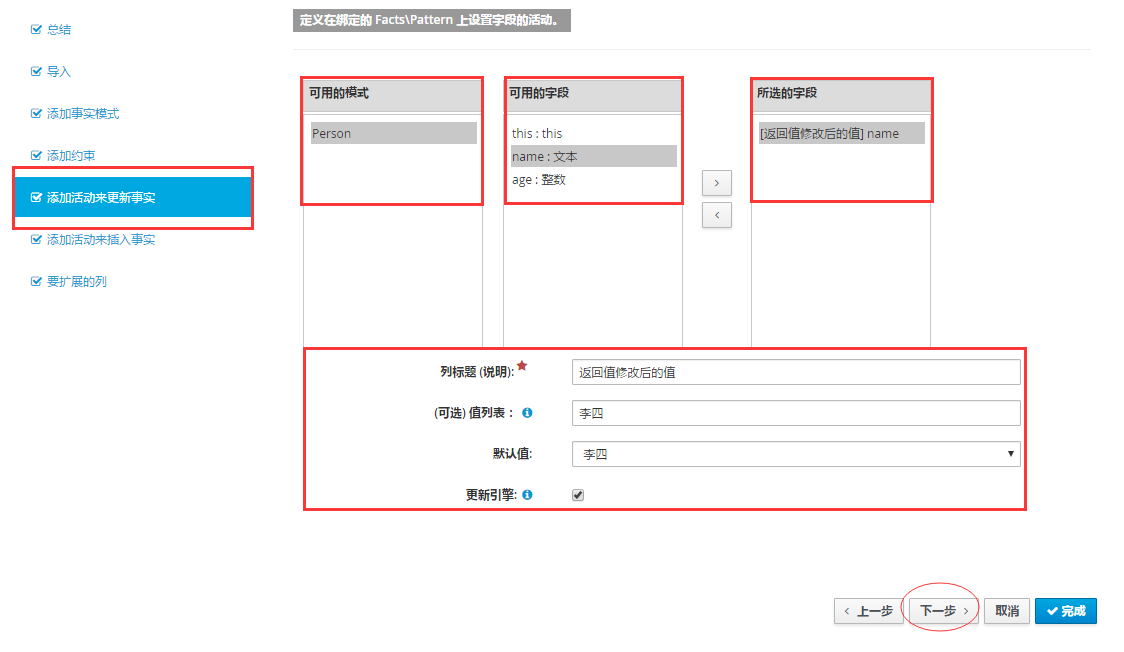 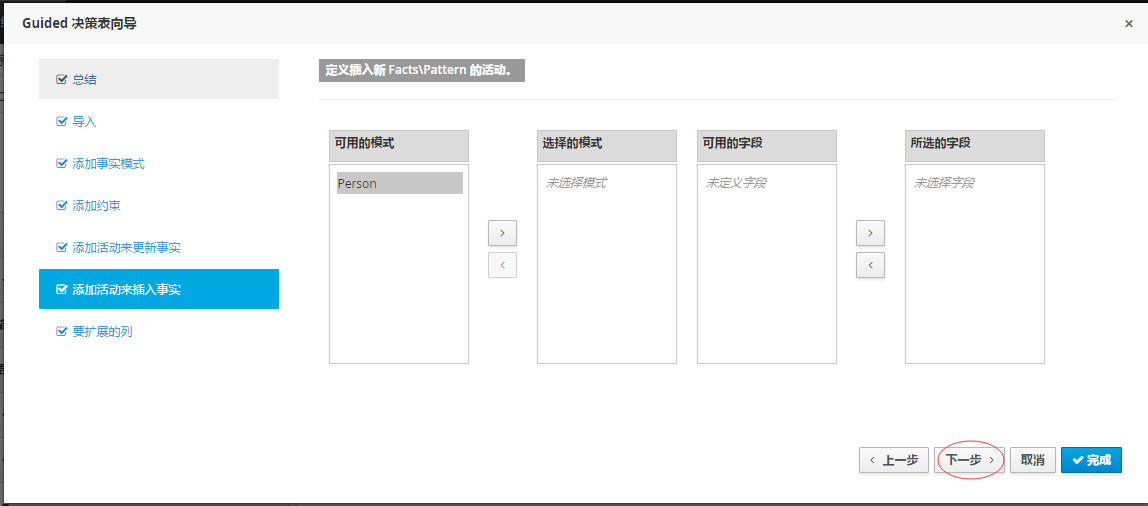 点击下一步 最后完成。在右侧的页面中，读者可以看出来，小编设置了这么多的过程，看查询源码时，并没有规则生成呢，这是为什么呢，小编这里告诉读者，那是因为小编这里还没有添加规则，那怎么添加呢，直接点击添加行按钮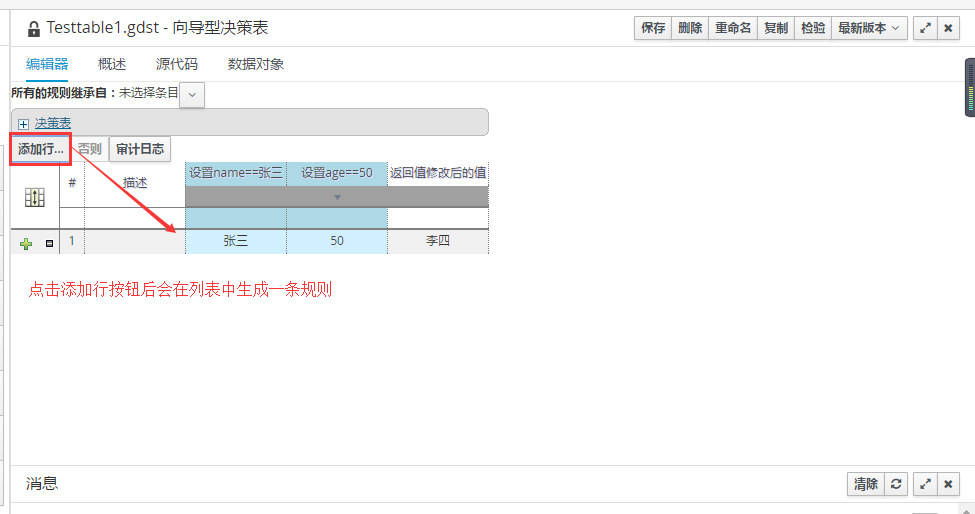 读者可以通过查看源代码来操作，看结果，是否生成了规则。	因为小编这里选择的是值在表体里定义模式，每次添加行都是生成的同一个规则，那应该怎么处理呢，小编来告诉读者吧，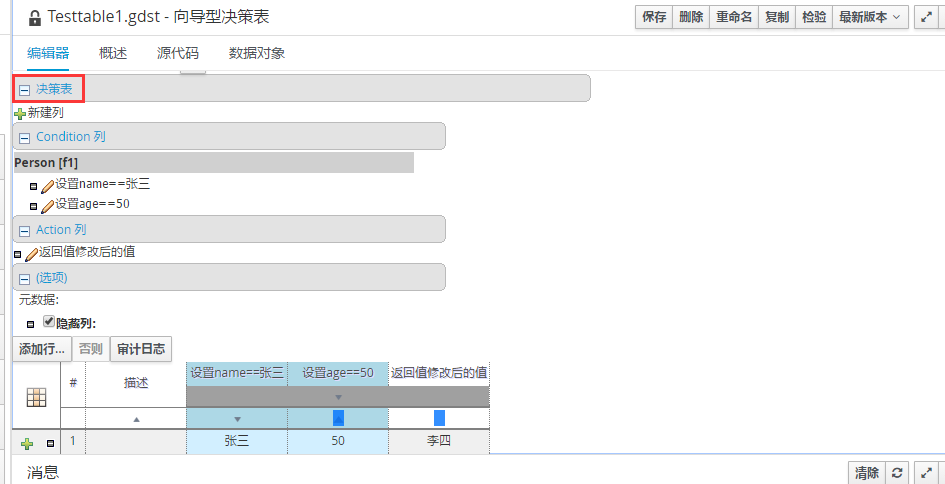 通过上面的操作，可对列及值进行操作，小编这里就不做说明啦，读者一定要自己尝试一下，体会一下其中的奥妙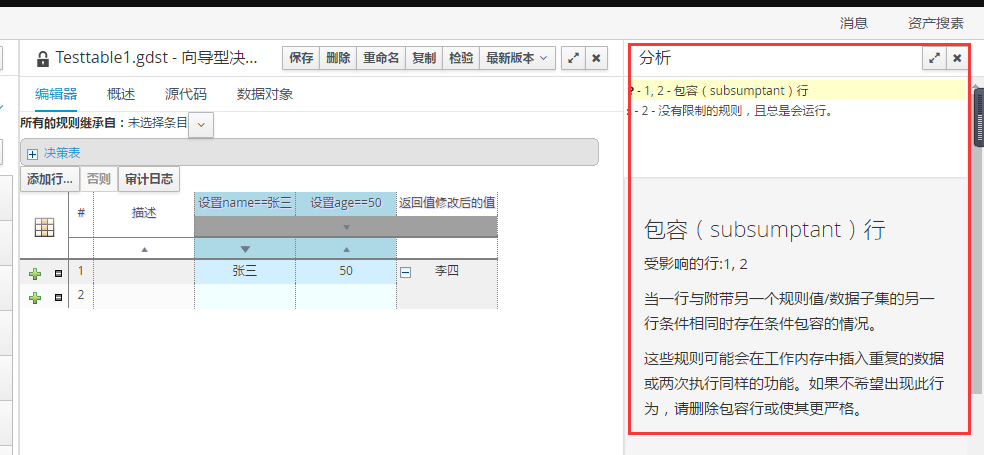 小编这里给读者说明一个情况，要注意分析框中的信息会对编辑决策表有更大的帮助限制的条目，值在列里定义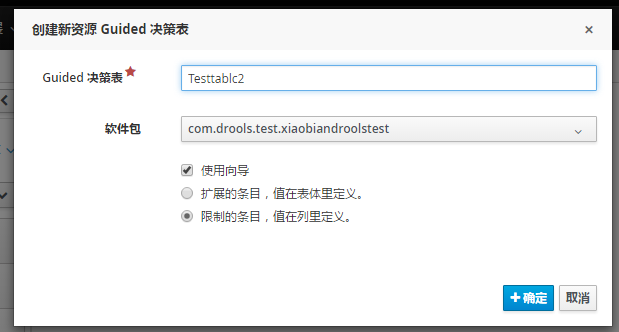 基本与扩展的条目，值在表体里定义的是一样的过程，小编这里就直接将不懂的值的地方给读者介绍说明一下。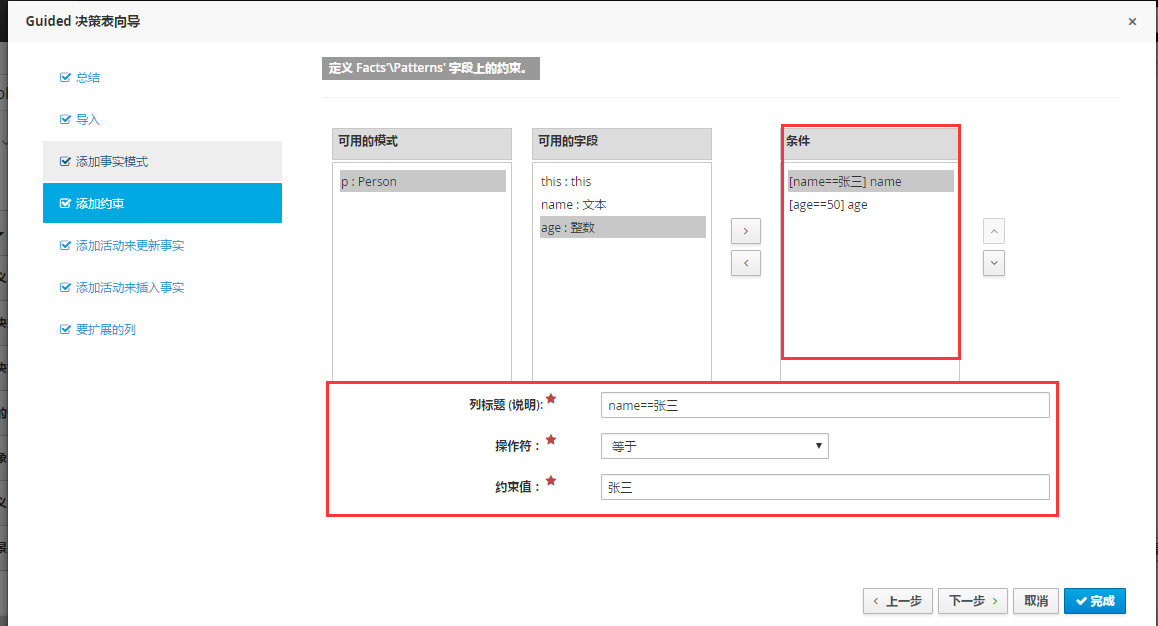 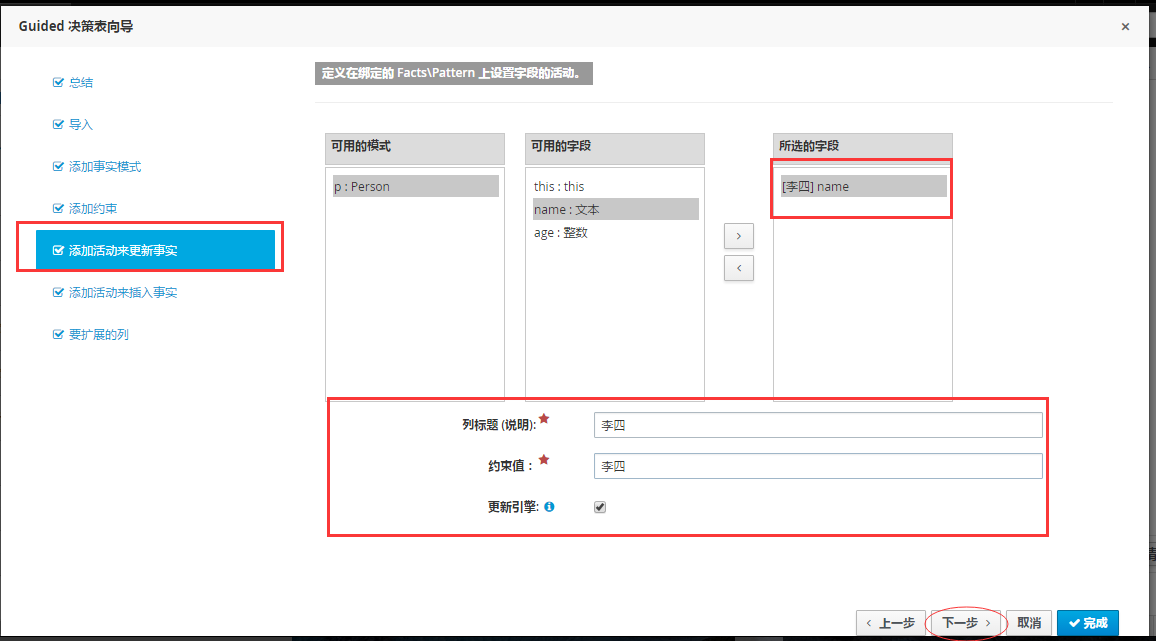 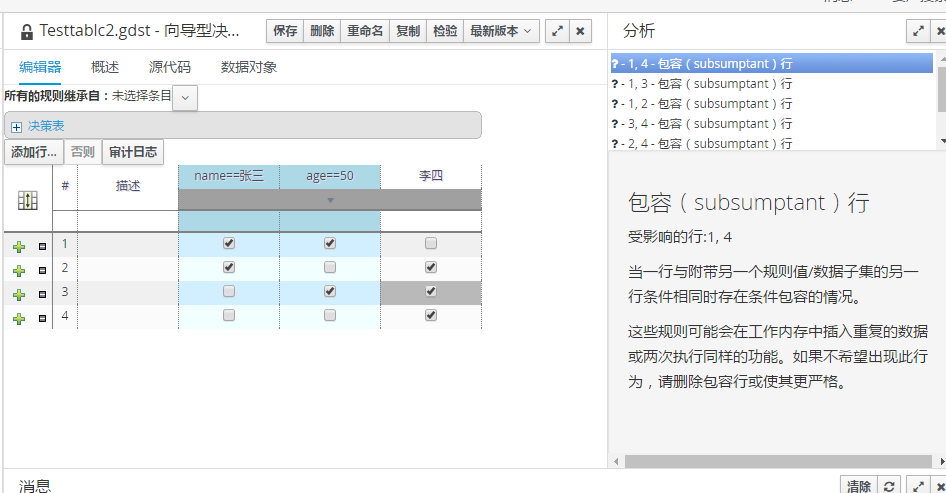 相信读者已经看出了一些端倪了，是的，这限制的条目，值在列表定义的模式是通过勾选来确定LHS 与RHS的。这样有就点类似选择规则了。读者现在已经对这两种决策表有了一个新的认识，希望读者会创建出更为复杂的规则。Guided 规则向导型规则是一个可视化页面。可用到规则编辑文件选择新建条目->>guided规则并输入文件的名称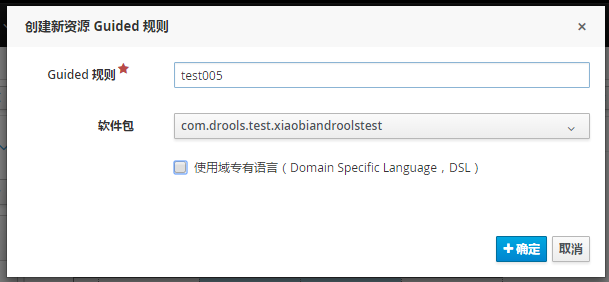 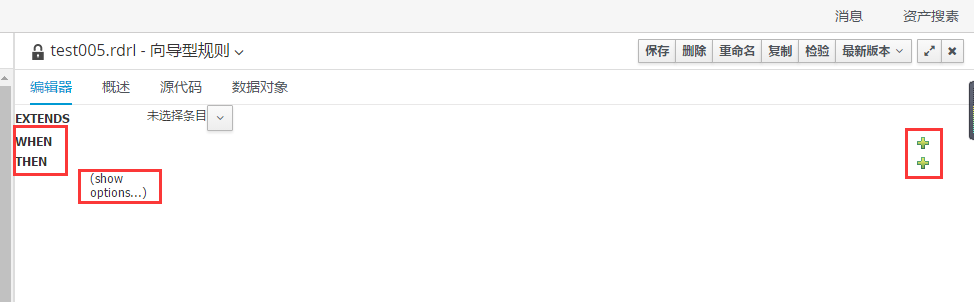 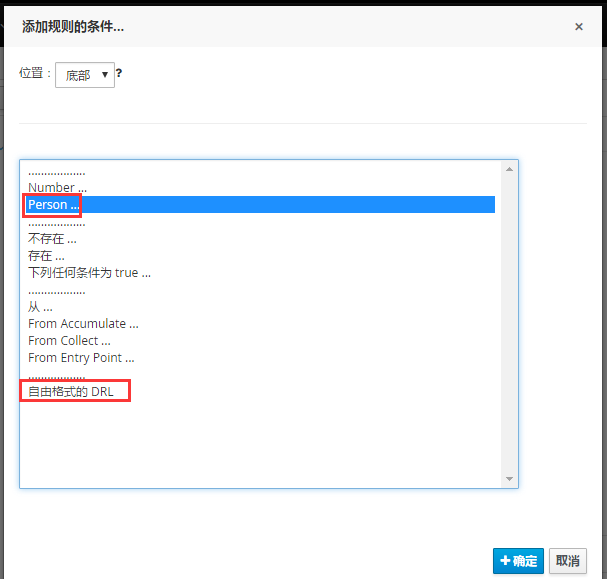 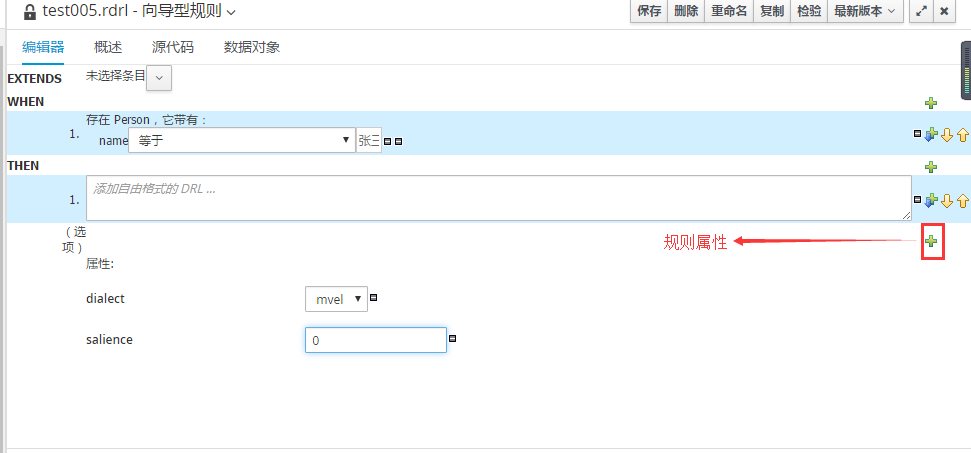 这个小编就简单的说一下了，因为比较简单，相信读者经过之前的说明，相信对这几个按钮应该也是不陌生的，小编建议读者尝试一下。上传文件上传文件很简单，选择新建条目->>上传文件并输入文件的名称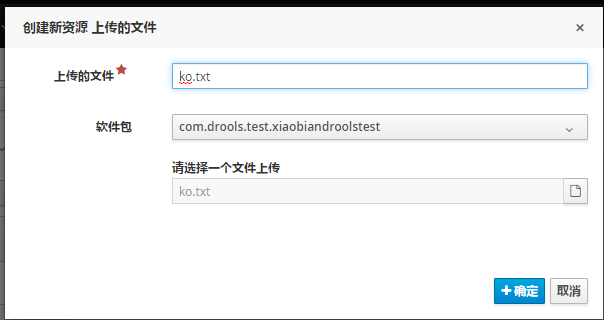 业务流程上传文件很简单，选择新建条目->>上传文件并输入文件的名称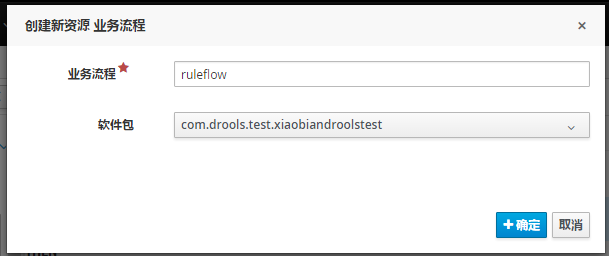 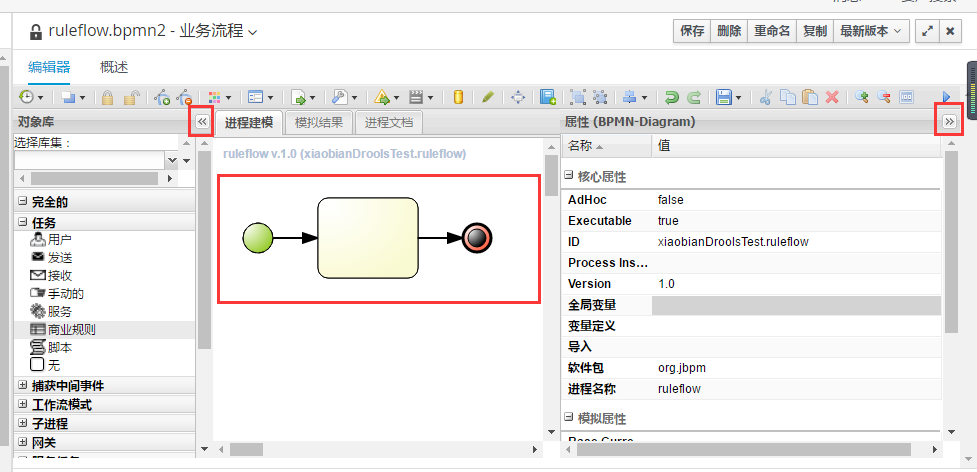 读者请仔细看小编用红框标记的地方，熟悉jbpm页面化的读者们一定能很容易上手，小编这里就简单的带过了，之前的章节中小编有对规则流有过一些说明，这里同样也是一样的，就是有些读者在操作过程中找不到设置属性或值的地方，小编在图上标记的地方就是设置属性的地方。全局变量选择新建条目->>全局变量并输入文件的名称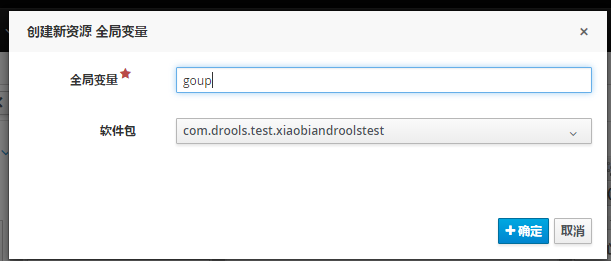 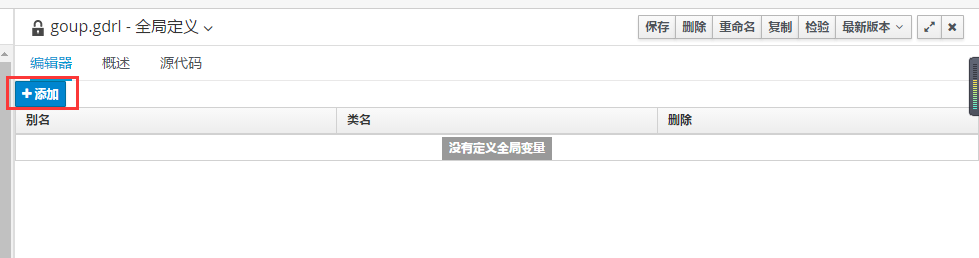 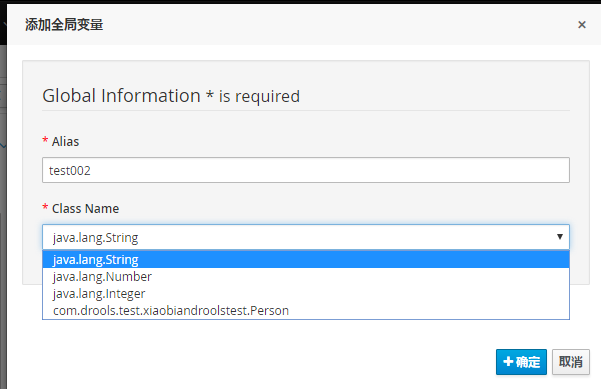 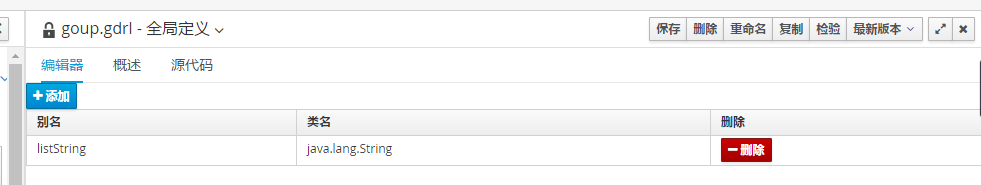 添加完成后 记得要保存。决策表（电子表格）功能与上传文件是一样的，只不过这里上传的是电子表格，且电子表格是不可编辑的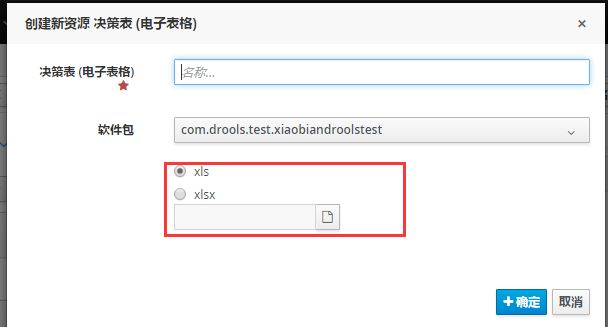 软件包软件包指的就是文件夹，很简单。小编这里就不多说啦，读者可以自己去尝试一下哦。-----------------------------------------------------------------积分卡、向导型规则模板、操作条目定义、枚举，小编这里也没有进行过研究，读者如果感兴趣可以参阅官方文档。workbench与java的交互光说了这么多如何调用workbench，这workbench光在本地服务上创建了规则了，那里面的规则又如何使用呢，小编下面就给读者说一说workbench与java的两种交互方式，配置这两种交互方式得有一些前置工作要做，那小编就先来讲一讲我们要做的前置工作是什么，第一步：创建组织单元及资料库第二步：新建项目，这里要特别注意一下 项目中的构件部分第三步：新建数据对象及规则，这里小编用是的决策树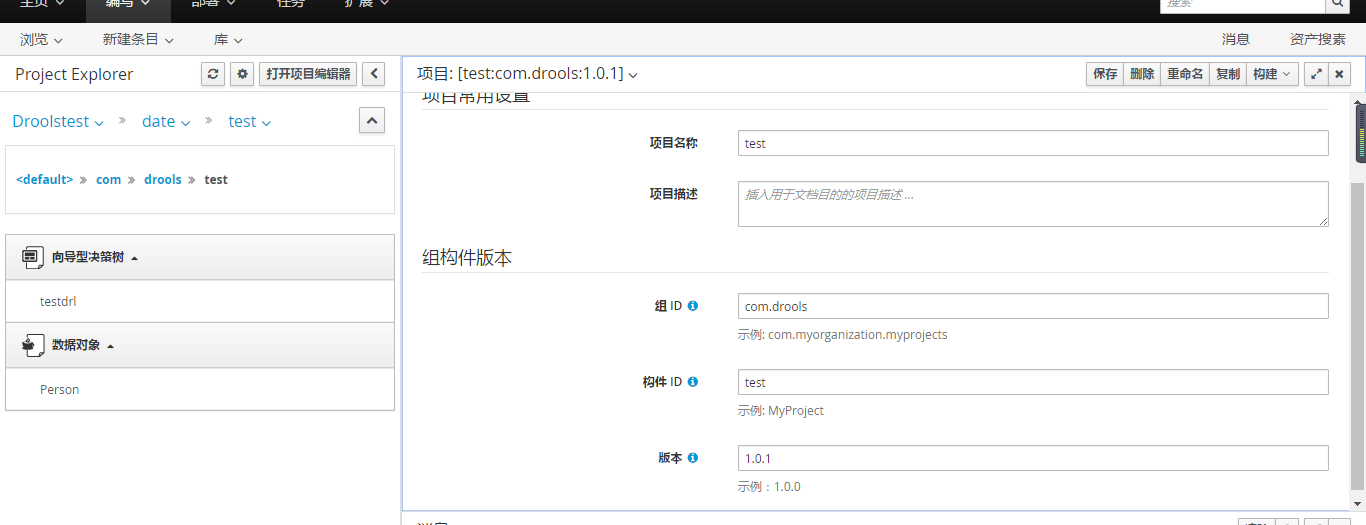 第四步：检验规则是否正确，通过没影场景。第五步：也是比较关键的一步,构建&部署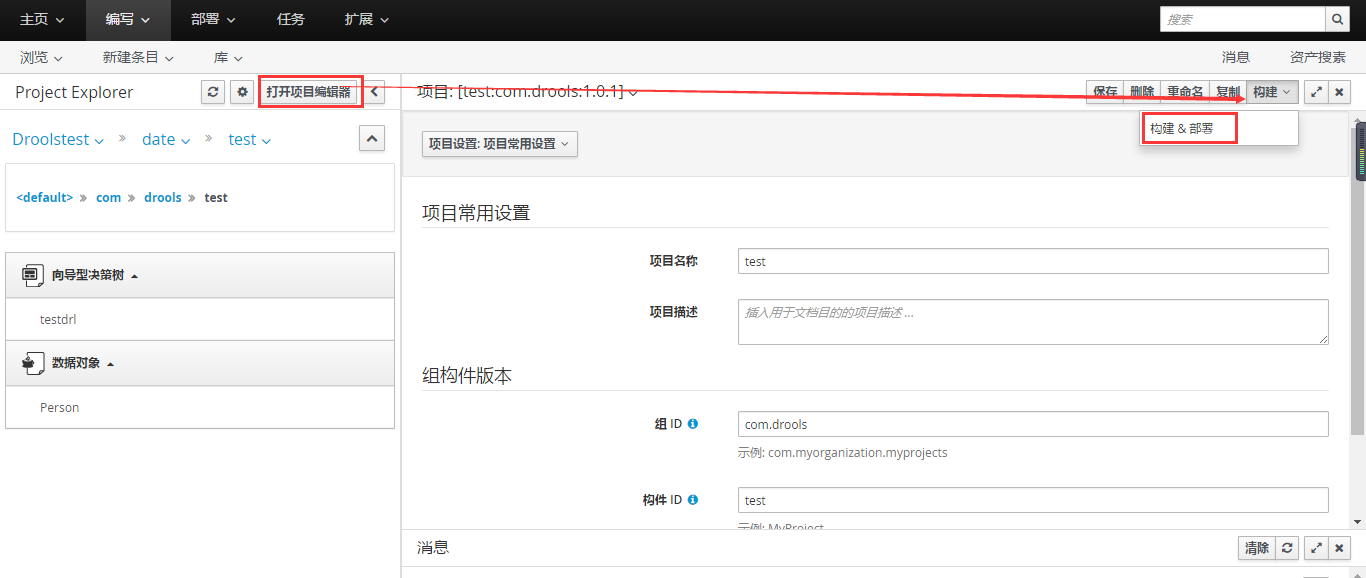 完成以上前置条件后，下面小编就来讲述一下workbench与java的两种访问方式，简单方式与自动扫描简单方式	使用简单试与workbench进行交互，首先要创建一个mavne的项目，引用相关的jar包，及一个管理配置 请看下面的pom.xml的配置里面最重要的两个部分，小编已经用加粗方式标记出来了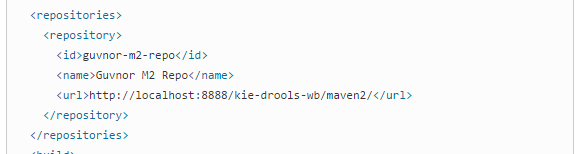 如上图上的信息，是哪里来的呢。请看下面的步骤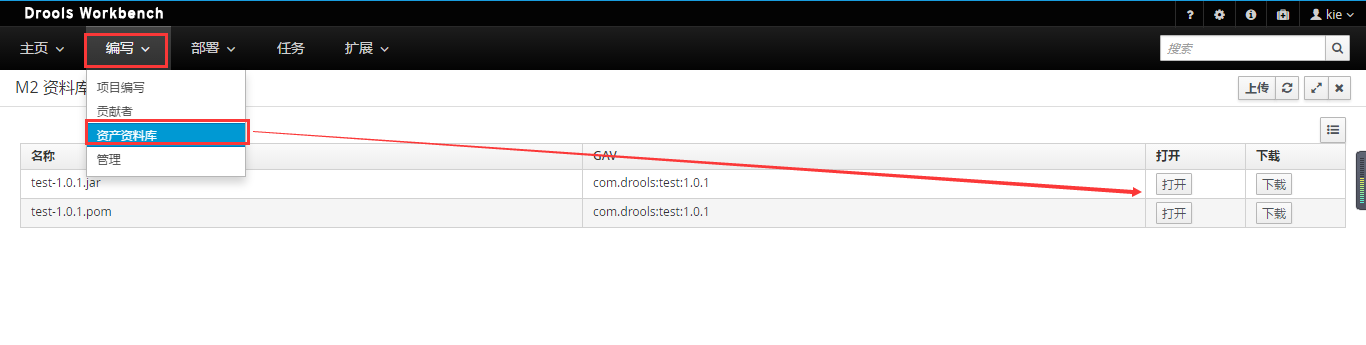 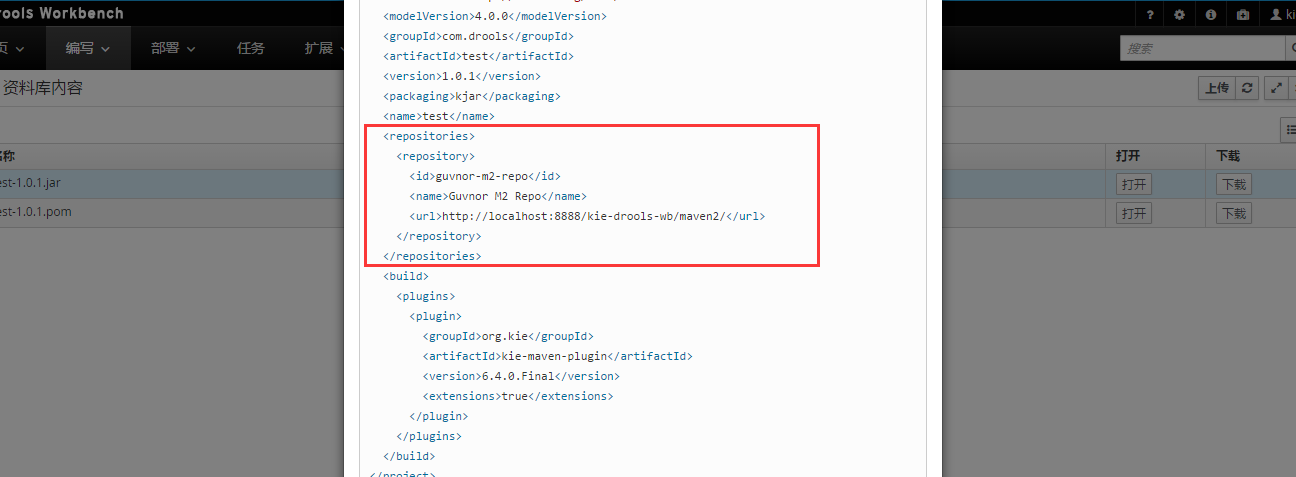 小编在前面的章节中说过。Workbench是很多功能的结合体，我们这里所构建成功的项目，其实是生成了一个jar包，至于与java交互，相信读者也已经明白，就是为了要引用这个jar包。第二个加粗部分的用途是：Java程序通过远程地址读取kie-drools仓库内的规则用的就是这个包。返回到我们的项目编辑中来，本地的项目package和事实文件（fact）的名称和路径一定要和远程的kie—drools-wb上的项目名称路径保持一致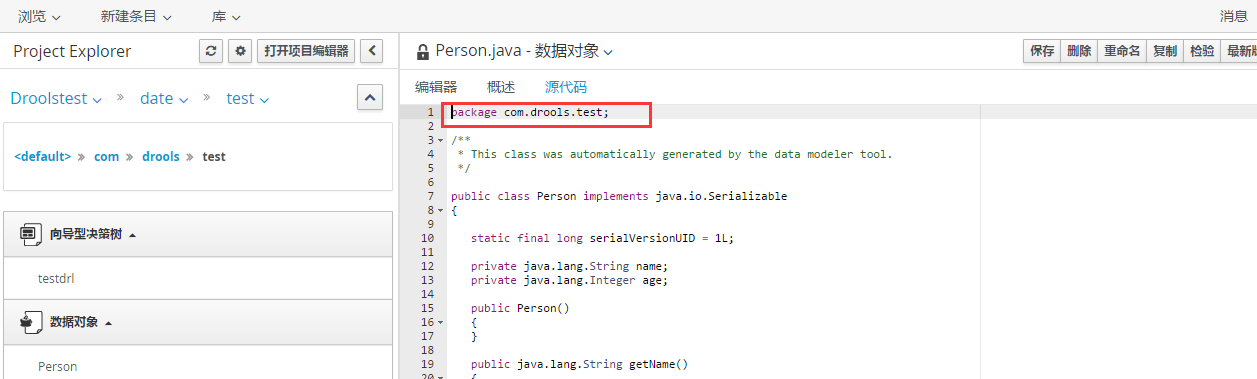 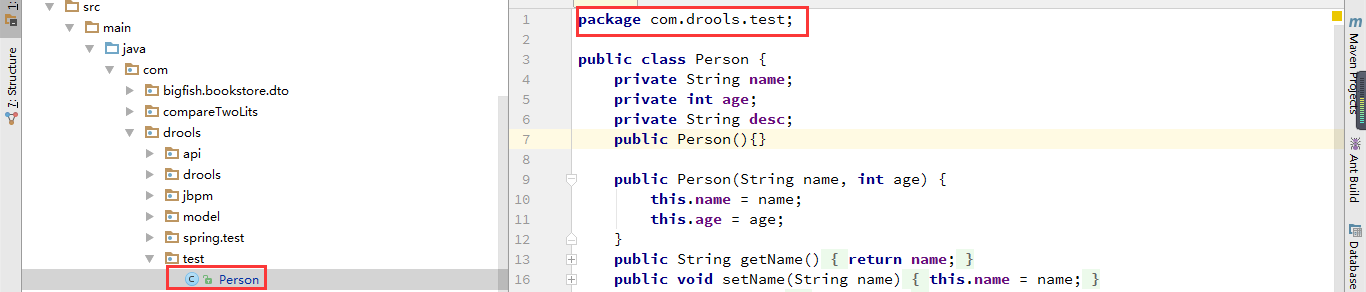 这是相当重要的部分了，否则规则中fact事实是无法插入的编写远程调用客户端的程序，代码解释执行后的结果与我们猜想的是一样的。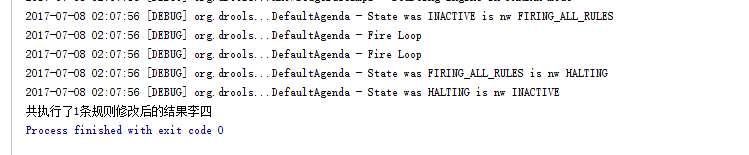 小编就给读者分析一下第一段代码：创建访问，找到要访问的jar包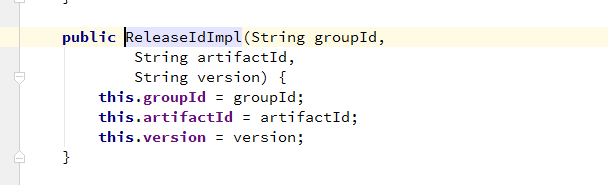 第二段代码：以下代码做的事情就是相当于在IE中打开KIE-DROOLS的Web地址，然后输入用户名、密码并点击登录第三段代码：访问规则，执行规则。自动扫描使用自动扫描功能，其实与简单方式大同小异，只是不用在pom.xml中设置而是在settings.xml中配置的通过Drools的 workbeanch 实现与java 的自动扫描功能。具体方式有两种，第一种是ci-api的形式，第二种是Spring整合。因为workbeanch 与maven 相似，这里的组ID 构建ID 版本号就相当重要了，之前讲说通过直接引用jar的方式去实现web端的一些规则。现在是可以通过ci-api和spring的方式进去访问。做自动扫描前，要有几个前置条件，与简单试的前置条件是一样的，小编这里就不在重复了，直接说关键点了。第一步：要进mavne进行配置，这里需要修改settings.xml文件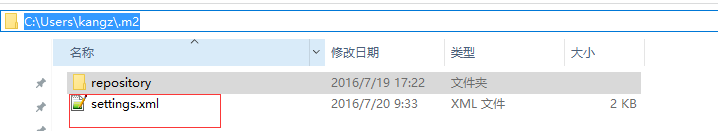 Java API方式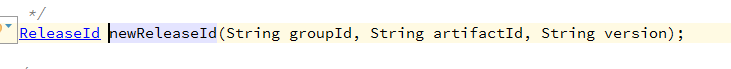 执行结果: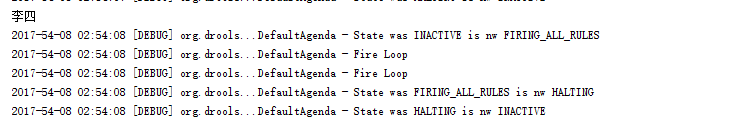 分析以上代码：KieServices kieServices = KieServices.Factory.get(); 获取服务 单例模式ReleaseId releaseId = kieServices.newReleaseId("com.drools", "test", "1.0.1");后面的参数是不是很眼熟，这里就是在页面中设置的三个参数。这里通过ReleaseId将这个jar获取到KieScanner kScanner = kieServices.newKieScanner(kContainer);用于配置扫描间隔kScanner.start(10000L); 单位是毫秒那我们怎么知道是实现了自动扫描功能呢，很简单，不需要关闭程序，在workbeanch中修改规则文件，保存并重新构建。.看输出的结果是否有变化，如果没有变化，证明配置失败，如果有变化证明配置成功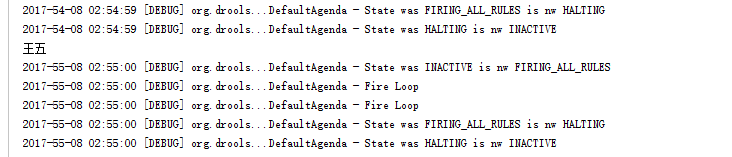 Spring 配置文件方式要通过spring方式 就要先建立一个xml文件。xml文件如下内容分析一下配置文件中的内容<kie:import releaseId-ref="sptringweb"  enableScanner="true" scannerInterval="12000"/>   enableScanner表示是否扫描   scannerInterval表示扫描间隔<kie:releaseId id="sptringweb" groupId="com.drools" artifactId="test" version="1.0.1"/> 这里的配置就多了一个id  这个id 是为了配置kie:import引用的。配置完之后写java代码：具体代码如下执行结果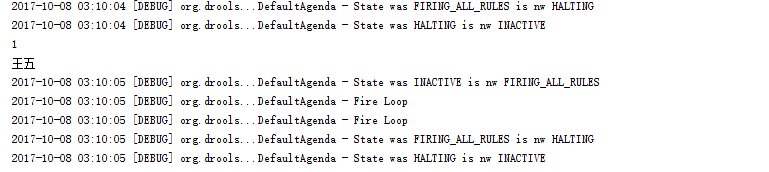 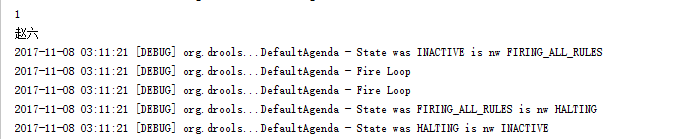 使用Spring方式有几下几个注意点：版本控制下面小编来说一下有关版本的问题关于版本的问题，其实写法和mavne是大同小异的，这里我推荐用两种方式 第一可通过LATEST 第二可通过SNAPSHOT这第一种写法是这样的：将设置的version="" 写成LATEST及可，简单的说就是将设置版本号的地方写成LATEST例如<kie:releaseId id="sptringweb" groupId="com.dools.web.test" artifactId="droos_web_class" version="LATEST"/>这样写的话 在workbeanch中设置版本号是就必须写成 x.y.z  例如：1.6.3 但如果是用这个属性的话，下一次升级时，就要将版本号进行一个累加，举例说明，当前版本号是1.6.8 下一次升级时的值是必须大于1.6.8的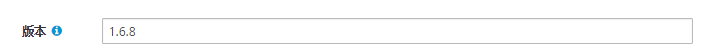 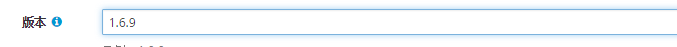 这样才是生效的。第二种写法就是这样的：将设置的version="" 写成1.6.8-SNAPSHOT及可，这样的写法有一个好处就是可以将当前版本进行覆盖。但有一点的是，必须在设置版本号后面写成如下图这种形式：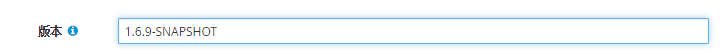 以上两种方式已说明了自动扫描和全新的写法。使用自动扫描是比较消耗服务器的，但在6.5版本以后，就改善了很多，占用cpu与内存就没有那么厉害了。 读者可以自己尝试一下。Workbench项目添加依赖关系	在具体的开发中，我们不难发现，想要在A项目引用其它项目应该如何做呢，在workbench项目与项目之后如何建立依赖关系的呢，下面小编就来的介绍一下在workbench中是如何操作的。首先我们要明白的是，workbench 是可以将项目打成jar包的，所以我们就可以通过这一点来进行依赖操作，第一步：将正确的项目打包jar，例如下面的项目，我们把这个项目看成是B项目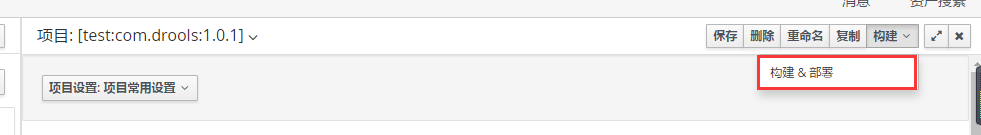 第二步：转移到另一个引用的项目中（我们这里将引用项目看成是A项目），通过下面的操作我们进行添加依赖.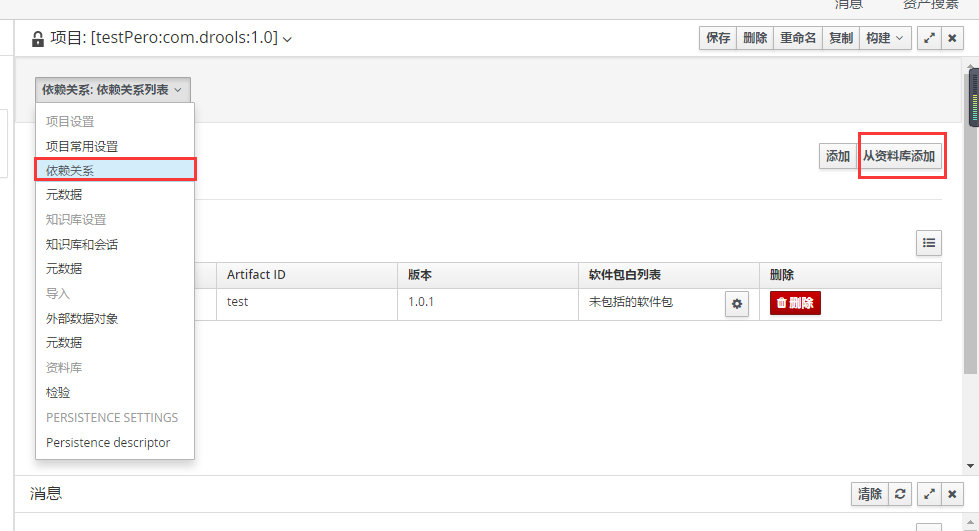 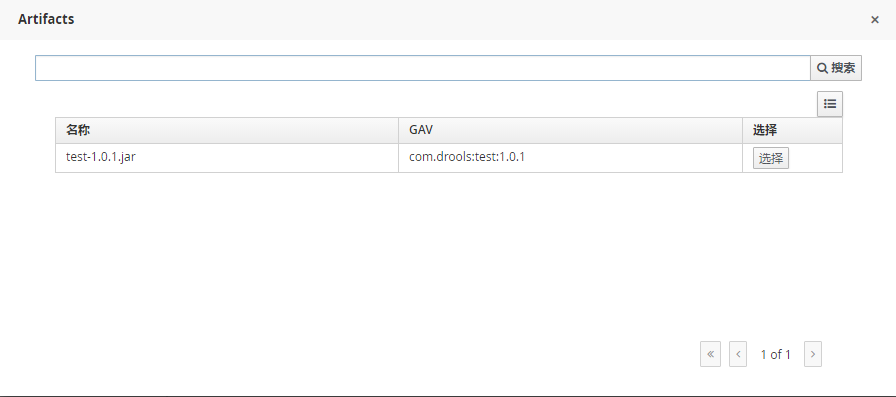 小编这里是通过资料库添加的，当然也可以通过添加的方式，这样其实就是修改了该项目的pom.xml文件了。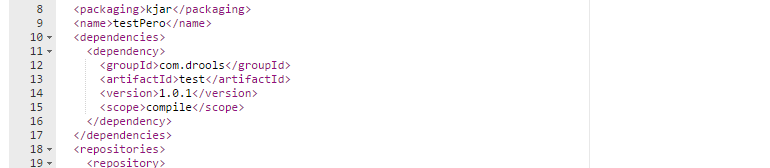 从上面的图上中可以得到所以的项目打成的jar包，我们可以进行选择。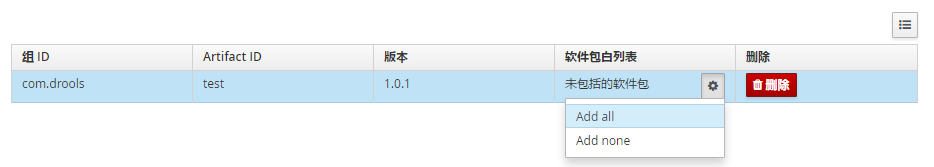 	添加成功后是上面的效果，但这里要注意的是，软件包白列表列 默认显示的是 未包括的软件包，我们要将其改成所有的，选择Add all 即可。这样 就可以在规则文件中引用B项目中的javebean了。以下是几点要注意的地方：在设置B项目时，一定要将kiession重新写明，是能用默认的，否则会报错在设置A项目时，kiesesion 与B项目一样，也必须设置，并且不能与B项目重名这种依赖关系,比如说B项目发生了改变,但在A项目中的引用是不会变的,多少有点maven的机制在做自动扫描时，要注意，因为被引用的B项目在A项目中不会变化，所以要将 enableScanner="flase"不想通过这样的方式在java中实现多项目引用我们又该如何做呢：下面小编就介绍一下  workbench 中独立项目的java 多个引用；用法很简单，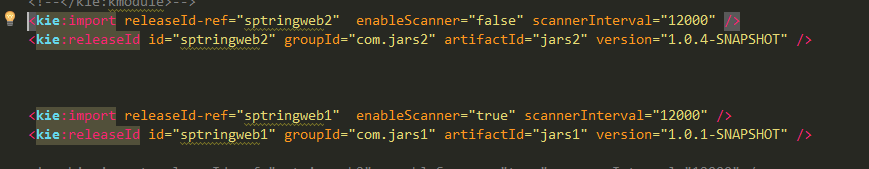 	这样写就可以了，但要注意的是  kiesession 在A项目中或者B项目中是不用默认的，也就是说 kiesession是必须设置的，下一篇中，我们会讲述如何设置kiesesion.又说的远了，我们接着上面的说，刚说到了 通过上图我们可以引用多少项目，那在代码中如何用呢，其实这个就是自动扫描的功能啦，之前有讲过 不多说啦，这里要重点说明一个问题。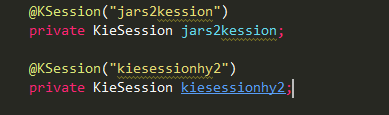 	看到这个有什么感想， 是不是明白了，其实就是这样，通过kiession 引用上面不同的项目。就可以完成对独立项目的引用了。Workbench中设置kbase和kiesession在workbench中如何设置kiesession等功能，这里我们就详细的说明一下：首先，这个kieserver还有知识库，我们应该在哪修改呢。很简单，打开项目编辑器：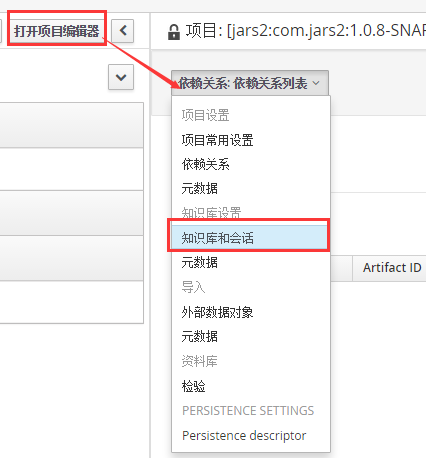 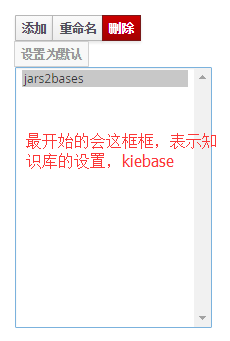 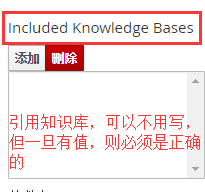 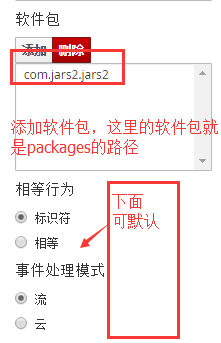 然后我们进行会话的说明：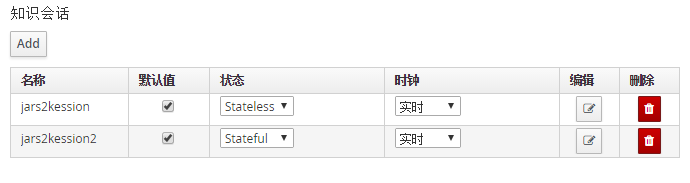 知识会话有两种状态，与之前讲的规则引擎中的是一个的，分别是stateless无状态的stateful有状态的。默认值可勾选，但最好是勾选一个。在后面的kie-server中会用到。这里kie-server 先不做介绍。接着我们上面的说，名称不重复就可以，添加完成后点击右上边的保存。我们就可以在kmodule.xml 中看到设置的值啦。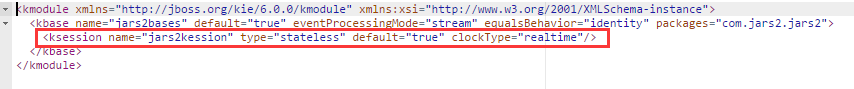 这一段代码是不是很眼熟，这就是我们之前讲的 在kmodule.xml中所使用的值。那如何测试我们写的这个知识库和会话起作用呢。读者可以通过自动扫描或者测试场景进行验证。workbench资料库上传下载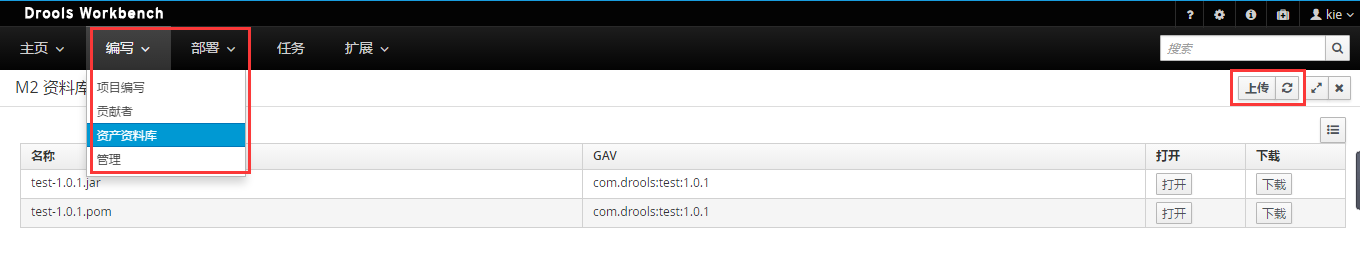 上传时，是标准的mavne项目。workbench视图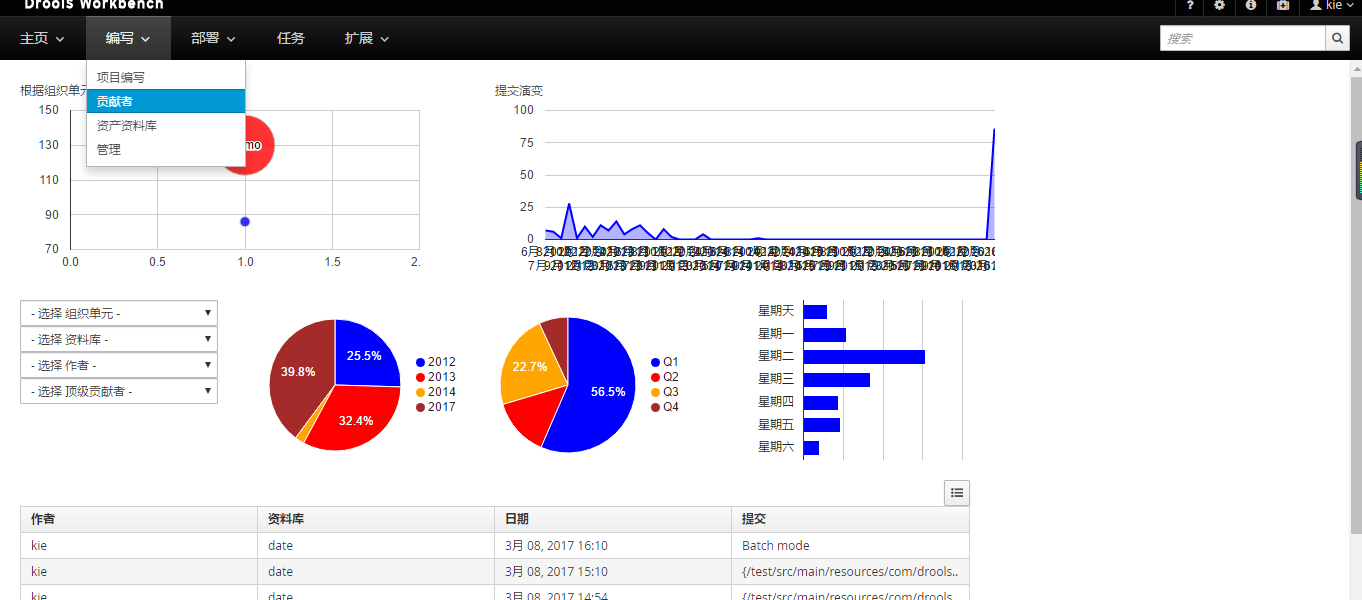 Kie-server服务器这是一个全新的概念知识，从字面上可以看出来，这是一个Kie的服务，既然是服务，就要进行配置，在编辑之前，小编简单的说明一下kie-server是干什么事的，理解起来很简单与自动扫描大同小异，根据workbench构建成jar通过服务进行启动与访问一个类似webservice的web访问服务器可独立部署的应用服务器可部署集群的服务器应用技术根据小编所描述的信息，我们下面就对kie-server进行安装部署。部署Kie-server有以下几种方式，整合部署，分离部署及下一章节的集群部署三种方案，小编从最简单的整合部署方式进行配置部署第一步：下载相关的war包。与下载workbench的页面是一样的，只是kie-server是在下面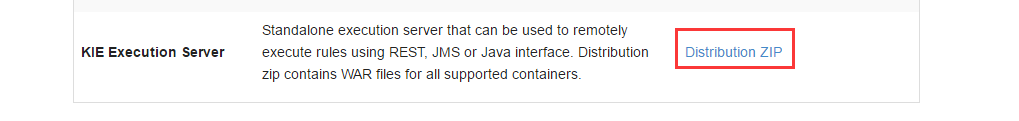 点击下载后，并不是一个war包，而是一个压缩包，将Kie Execution Server 解压之后会得到三个war包，我们只要其中一个即可：kie-server-6.5.0.Final-webc.war并将改名为kie-server.war。并上传到tomcat/webapps目录下。第二步：添加用户信息编辑TOMCAT_HOME/conf/tomcat‐users.xml，添加kie‐server角色和用户这个值是kie-server的默认密码，也是必须要配置的。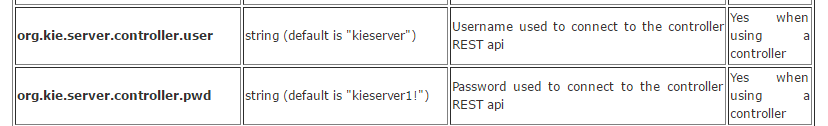 第三步：修改setenv.sh这里要注意的是一点是kie.server.id  这个值是与服务器模板挂钩的。我们这里手动添加的服务器模板是没有效果的。必须要是配置时的kie.server.id的值才可以。  那如何可以进去手动添加呢。后面我们会再讲到。-Dorg.kie.server.location=http://192.168.18.58:8080/kie-server/services/rest/server \-Dorg.kie.server.controller=http://192.168.18.58:8080/kie-drools-wb/rest/controller \IP地址是根据本地的IP地址配置的。配置完成后 重启服务 workbench部署页面中看到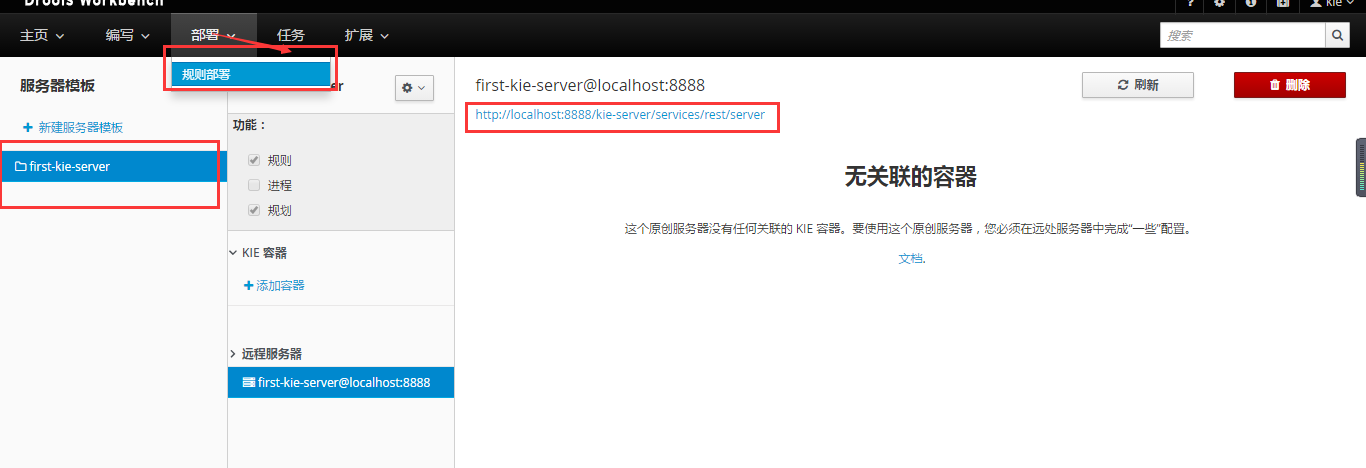 点击框中的url地址并输入配置的kie-server用户名和密码如果页面中出来这样的结果，就表示部署成功了，看起来是不是很简单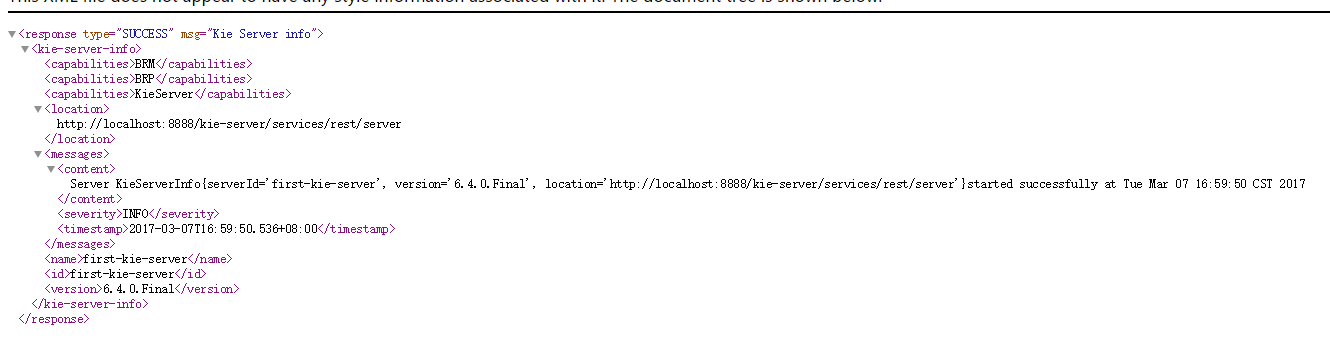 上面讲述的关于服务器模板的一些注意事项，那我们又如何引用workbench中的项目呢。下面小编就来说谈一谈如何操作和访问Kie-server第一步：将workbench中的项目构建部署，构建时最好先设置kbase与kiesession第二步：添加容器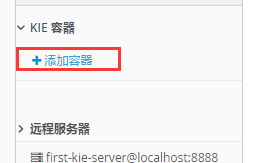 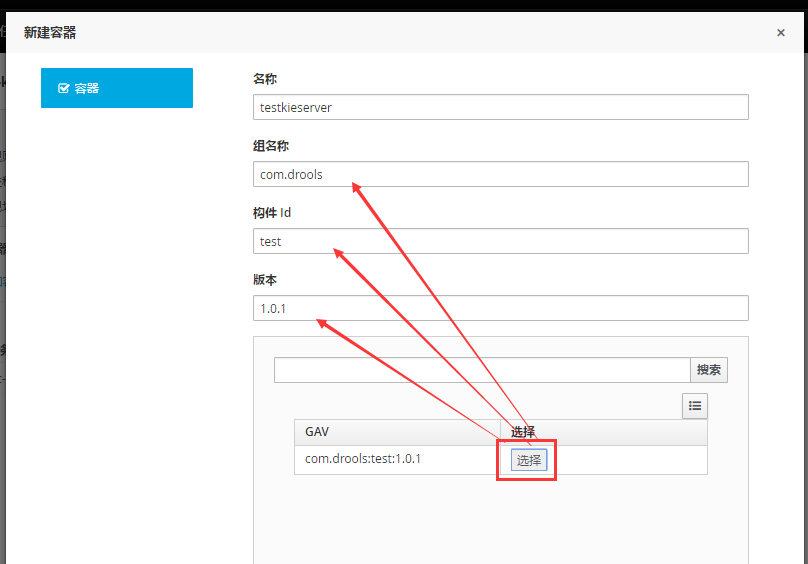 这个容器的名称是很重要的，这个是会用的到的。第三步：启动服务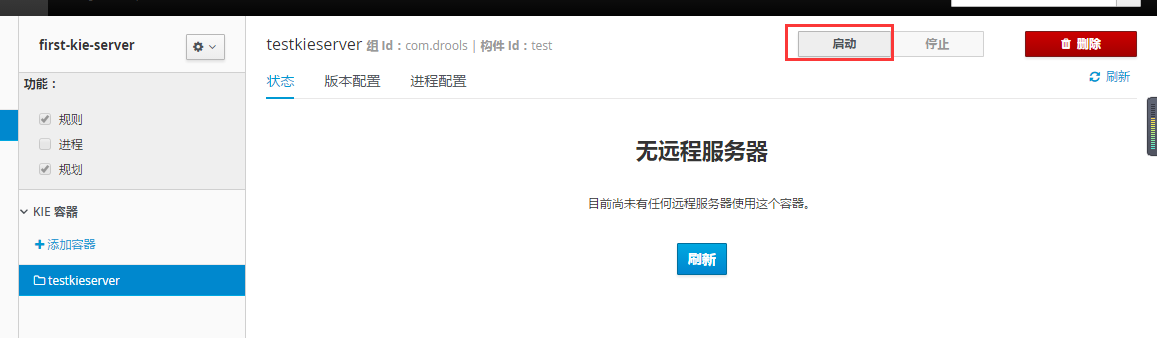 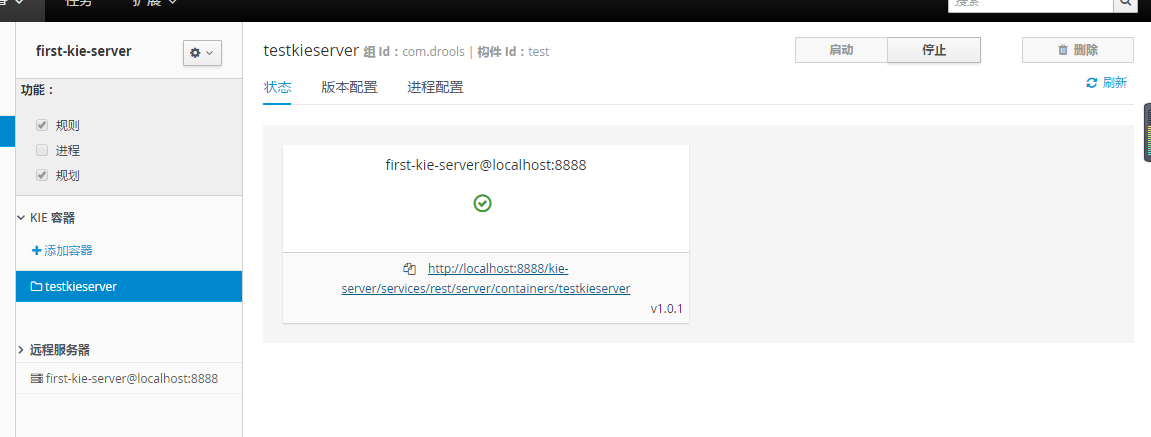 状态说完了，小编说一下版本配置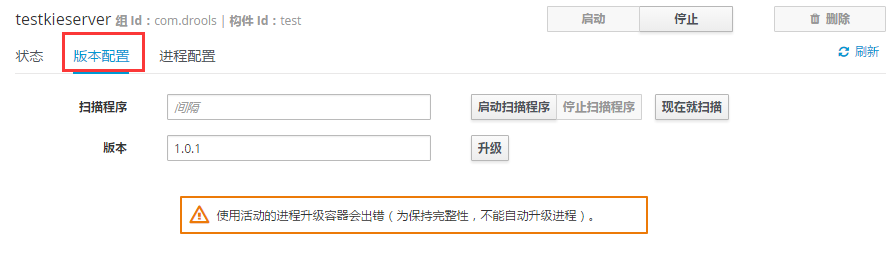 这图中的版本配置与之前用将过的 自动扫描是有相似之处。就是做版本的升级，但只对新版本进行扫描，有且只扫描一次，如果在当前版本 例如1.0.1的这个版本进行扫描，是不起作用的。 有扫描间隔，和版本号，启动扫描程序则和现在就扫描 是一个根据前面的间隔值自动扫描（可能会很占服务器空间。），一个是手动扫描。升级功能主要是针对版本的升级。配置成功后：我们就可以通过工具访问或者代码的形式访问我们服务器上的规则。JAVA调用kie-server的两种方式请求kie-server 常用的有两种请求方式，一种是JSON，另一种是XML方式。下面我们通过代码，将这两种方式做一个简单的说明：XML访问方式执行结果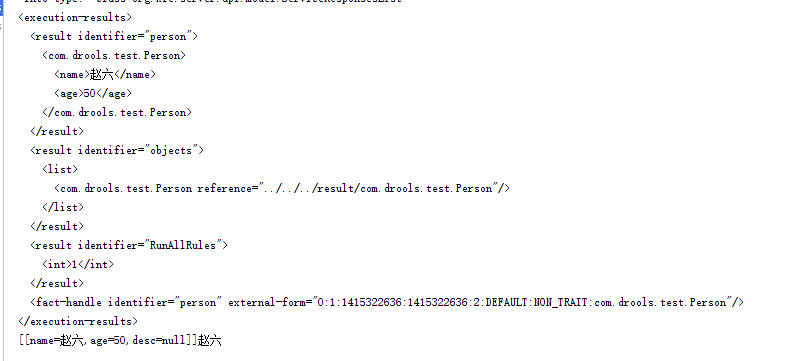 JSON访问方式执行后的结果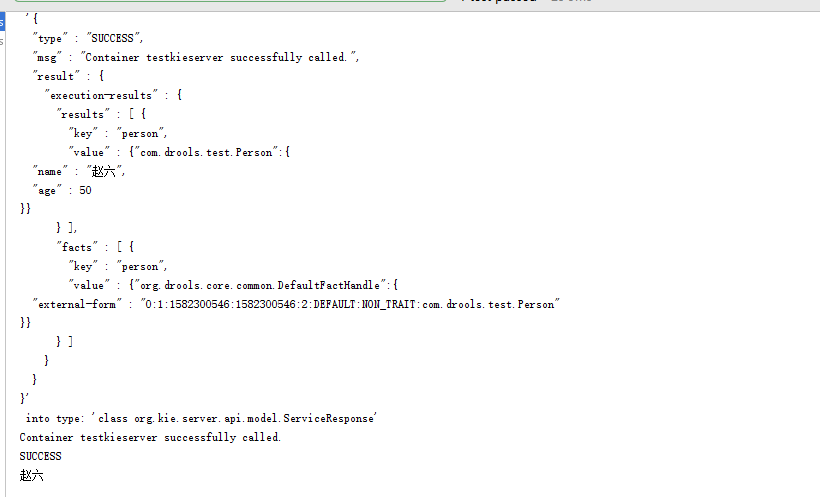 以上就是两种请求方式了，是不是很简单的，看的简单，但注意事项是比较多的扩展两个新概念：判断容器是否存在，用意是如果容器不存在，就没有执行的必要container.getContainerId()是获取容器名称的，既然我们能拿到容器名称，就能很容易的进行判断了JSON中的JavaBean的集合请求其实也是特别简单的一个写法，我们知道List 里是可以放各种各样的数据的，所以我们在commands.add(cmdFactory.newInsert(obj));之前对insert的值进行一个封装，通过遍历的方式将值放在命名中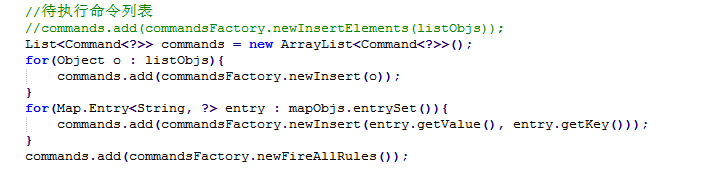 这样就能先容易的进行操作了。Wildfly服务器的配置及kie-server+workbench前面的章节中有说过workbench或kie-server也是可以配置在wildfly服务器上的，下面小编就简单的说明一下如何在wildfly上配置workbench+kie-server。小编也是参考了很多博客和例子才总结出来的，与有雷同，是正常的。wildfly服务器是基于Jboos的，是一个基于J2EE的开放源代码的应用服务器。 JBoss代码遵循LGPL许可，可以在任何商业应用中免费使用，而不用支付费用。JBoss是一个管理EJB的容器和服务器，支持EJB 1.1、EJB 2.0和EJB3的规范。但JBoss核心服务不包括支持servlet/JSP的WEB容器，一般与Tomcat或Jetty绑定使用。上面是一个简单的应用，具体的详细，请自己找。在这篇文章中，我们具体讲一下 wildfly 的 domain方式的1、Wildfly 下载   地址 ：http://wildfly.org/downloads/    最好是能将内存设置的大一些版本众多，小编选用的 8.2版本，在workbench6.5版本中使用的是10X版本，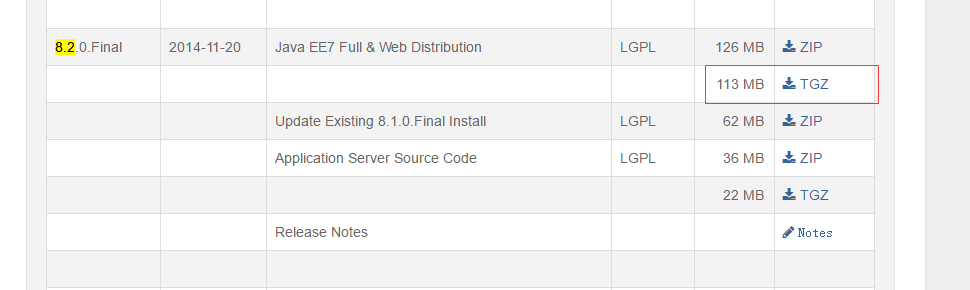 2、下载完成后放到Liunx上，我存放在/usr/local 路径下。 我的主机IP是　192.168.80.10安装过程： tar -zxvf wildfly-8.2.0.Final.tar.gz   并将 wildfly-8.2.0.Final 改名为 wildfly8  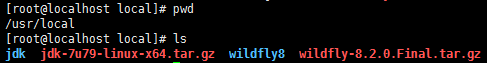 配置wildfly的用户名及密码/usr/local/wildfly8/bin    执行  ./add-user.sh新建用户完成之后 开始配置相关文件：我这里要单机配置，所以我们这里只关心一个配置文件cd  /usr/local/wildfly8/domain/configuration  进入到这个目录下编辑host.xml注意，要与你自己的host.xml与我写的进行对比，看一下哪里有不同；配置完成后 保存3、配置服务：vim /etc/default/wildfly.conf## jdk的安装路径JAVA_HOME="/usr/local/jdk"## JBOSS_HOME是Wildfly的安装根目录 之前为什么要进行改名 就是要用在这里JBOSS_HOME="/usr/local/wildfly8"## 这里需要改为执行当前登录Liunx系统的用户名JBOSS_USER=root## 指定运行模式为domainJBOSS_MODE=domain## 指定domain的配置文件为domain.xml，slave的配置文件为host.xmlJBOSS_DOMAIN_CONFIG=domain.xmlJBOSS_HOST_CONFIG=host.xml4、为系统配置服务##将.sh启动命令放到系统目录下  cp wildfly8/bin/init.d/wildfly-init-redhat.sh /etc/init.d/wildfly##增加执行权限  chmod +x /etc/init.d/wildfly  ##增加系统服务  chkconfig --add wildfly  ##设置开机启动  chkconfig wildfly on  ##启动wildfly，记得先启动master  service wildfly start  5、下面我们就可以进行验证了http://192.168.80.10:9990/console/App.html  访问地址  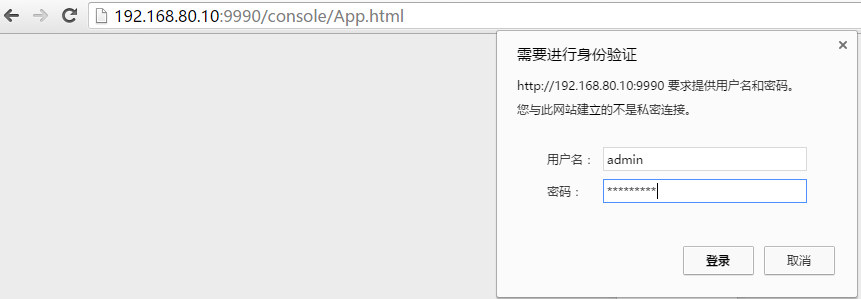 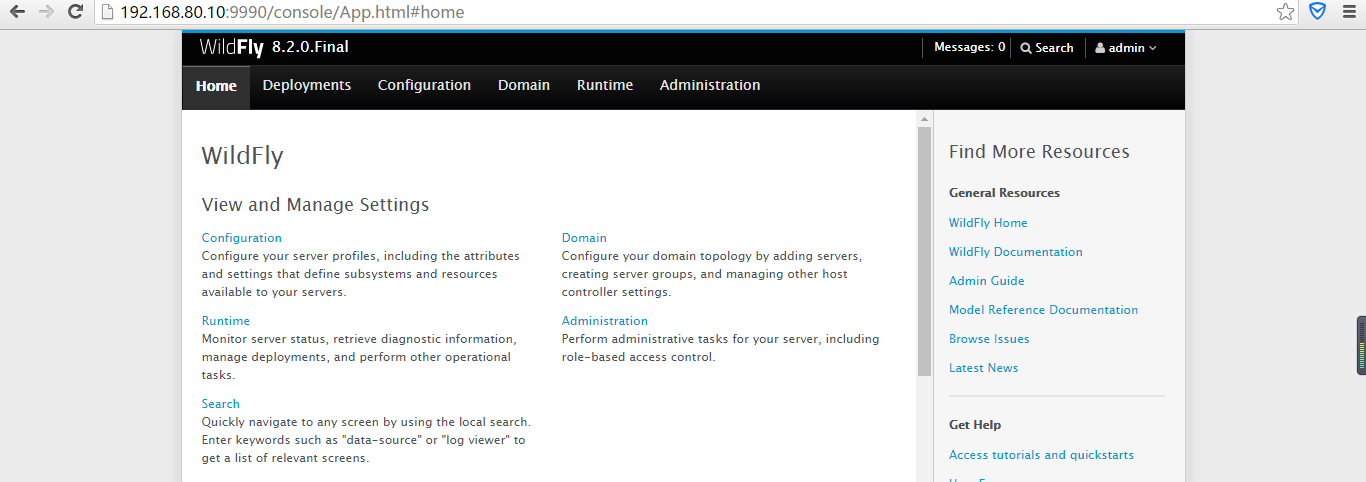 上述小编将了如何搭建wildfly domian 的方式下面小编再讲述一下 如何在 wildfly中 使用 kie-server+wornbench第一步：就是下载 wildfly 所用的两个war包，及 kie-server,workbenchhttp://www.drools.org/download/download.html 下载地址。 之前有讲过kie-server的安装在tomcat下。这里发生的变化只是不在用tomcat workbench war包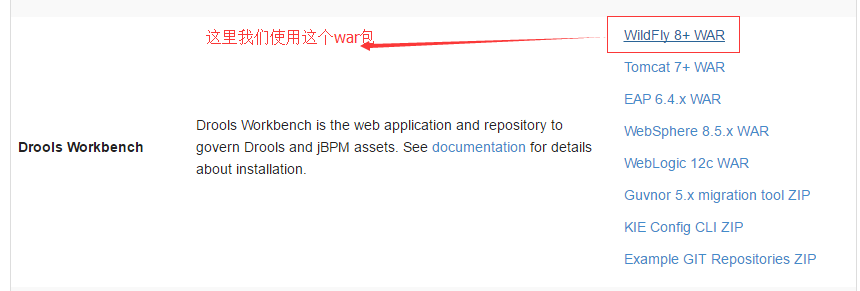 和之前一样 将下载好的war包 改名成 将wildfly8.war 改成  kie-wb.war  将kie-server-6.4.0.Final-ee7.war  修名为 kie-server.war  只是我们这里不通过解压，而是通过在下载后的路径下进行修改名称第二步：将这两个已经改好名的上传到wildfly中，具体操作步骤：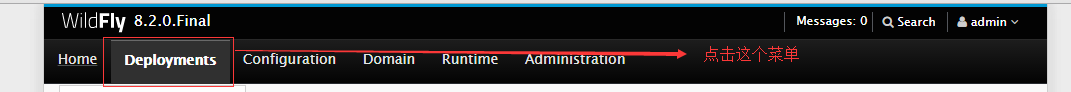 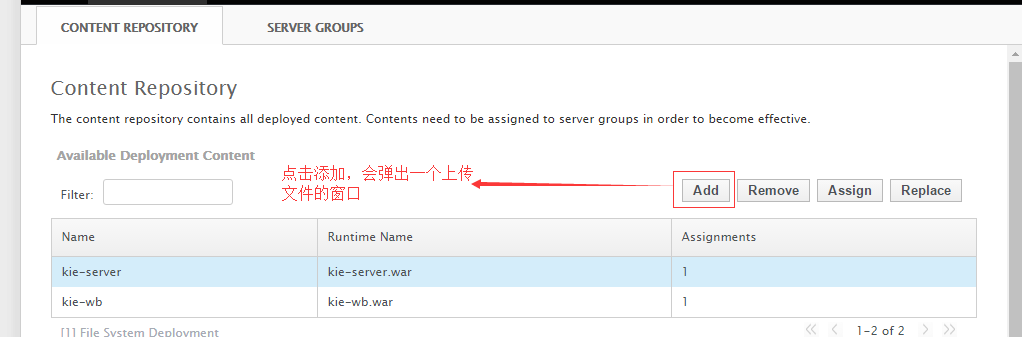 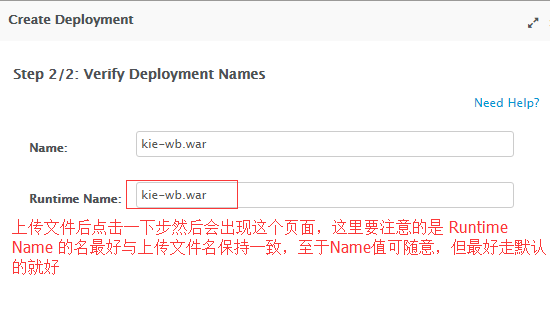 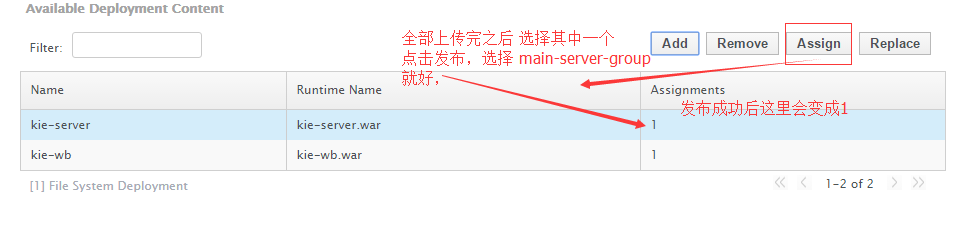 然后我们选择下面这个菜单完成配置文件的设置，这里的配置与setenv.sh很像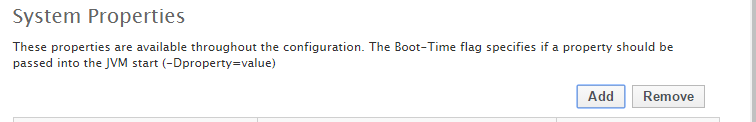 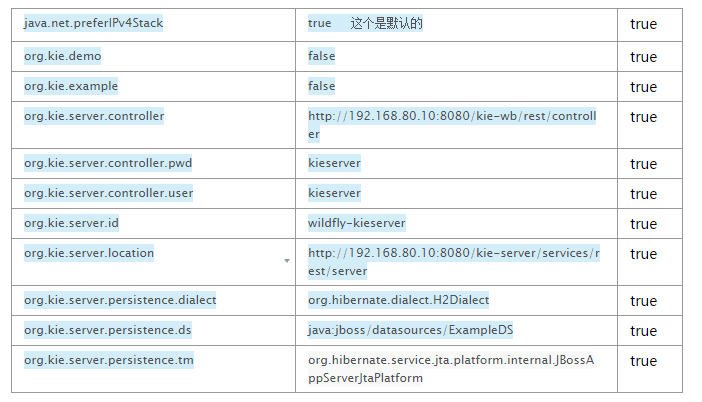 这些配置完成后 要不急，还要去服务器上创建新的用户。即workbench 和kie-server的用户。配置过程与上面说的一样。 只是之前是系统用户，这次我们要创建应用用户，将之前写的 a  改成 b 用户类型 后面的步骤是一样的。但在创建kie-server用户时要注意，它的分组必须是kie-server。在tomcat里 用户名和密码都必须是默认的，但在wildfly里 是可以改变的，如果没有设置的话，就必须是默认用户及密码。完成所以步骤后，重启服务，和之前介绍workbench一样 直接打开就可以了，地址http://192.168.80.10:8080/kie-wb页面正常打开就成功了，如果页面不能正常访问，则肯定是有步骤出错了，请重新配置就好。Windows系统中配置workbench整合kie-server	其实在windows版本配置与liunx相差的不多， 小编在说回使用h2与mysql or oracle 是有所不同的，这们小编会在下面有讲到，我们现在主要说的是关于h2的windows版本的workbench的配置。下载tomcat并解压，安装jdk 小编这里就不一一说明。直接进入正题1、引用jar包引入相应的jar包 将这些jar包放到 tomcat/lib下：可以参考之前的例子；已经分享到我的百度云http://pan.baidu.com/s/1slzTw1R2、在TOMCAT_HOME/conf下，新建btm‐config.properties(vim命令新建)，内容如下(每个语句后面不能有空格)：在TOMCAT_HOME/conf下，新建resources.properties，内容如下(每个语句后面不能有空格)：着重说明jdbc:h2:file:~/jbpm的配置，其实很简单 这里我们可以这样写，也可以配置 一个具体的windows下的目录，但要注意，是用 / 分隔的；然后就是配置 最为关键的setenv.bat文件（注：在liunx版本中是setenv.sh）然后里面的内容是要注重的是： 我这里虽然写的是有回车的， 但要真正的bat文件里 这些都是在同一行的其他的配置与liunx上的是一样一样的至于mysql or oracle的呢。 这个也简单，可以参考 因为是windows的所以我们要改的是catalina.bat 文件，在最后追加。就是改数据源的问题：还要导入驱动包我已经将配置好的三种方式放到百度云上：http://pan.baidu.com/s/1eSDjj7W分离及集群的部署及应用讲述了workbench的单机部署，整合kie-server的单机部署。但实际项目中，每一个服务都是独立运行的，而且，kie-server是可以集群的，所以就要进行分离部署。tomcat分离部署方案搭建Workbench下载Workbench的war包，下载地址：http://www.drools.org/download/download.html1、下载成功后，将war包放在tomcat‐workbench/webapps/下 并改名为kie-wb.war光有一个war包是肯定不够，还要导入一些jar一几个配置文件，2、将下列几个jar拷贝到TOMCAT_HOME/lib:    * btm‐2.1.4.jar    * btm‐tomcat55‐lifecycle‐2.1.4.jar    * h2‐1.3.161.jar    * jta‐1.1.jar    * slf4j‐api‐1.7.2.jar    * slf4j‐jdk14‐1.7.2.jar    * log4j‐api‐2.1.jar    * log4j‐slf4j‐impl‐2.1.jarlog4j‐api‐2.1.jar和log4j‐slf4j‐impl‐2.1.jar在官方说明没有提到，但是不添加的话，在tomcat启动加载的时候会报错！3、在TOMCAT_HOME/conf下，新建btm‐config.properties(vim命令新建)，内容如下(每个语句后面不能有空格)：在TOMCAT_HOME/conf下，新建resources.properties(vim命令新建)，内容如下(每个语句后面不能有空格)： 4、在TOMCAT_HOME/bin下，新建setenv.sh(vim命令新建)，内容如下：5、配置JEE security 将"kie‐tomcat‐integration" JAR拷贝到TOMCAT_HOME/lib(org.kie:kie‐tomcat‐integration)将"JACC" JAR拷贝到TOMCAT_HOME/lib(javax.security.jacc:artifactId=javax.security.jacc‐api in JBoss Maven Repository)将"slf4j‐api" JAR拷贝到TOMCAT_HOME/lib (org.slf4j:artifactId=slf4j‐api in JBoss Maven Repository)6、在TOMCAT_HOME/conf/server.xml的Host节点最后添加： <Valve className="org.kie.integration.tomcat.JACCValve" />7、编辑TOMCAT_HOME/conf/tomcat-users.xml，添加'analyst'或者'admin'角色，添加kie-wb相应的用户，如下：8.启动tomcat，访问http://liunx的ip地址:8080/kie‐wb搭建Kie Server1.下载Kie Server的war包，下载地址：http://www.drools.org/download/download.html我这边载的是kie‐server‐distribution‐6.5.0.Final.zip2.解压出来包含三个war文件:    webc ‐ WAR for ordinary Web (Servlet) containers like Tomcat    ee6 ‐ WAR for JavaEE 6 containers like JBoss EAP 6.x    ee7 ‐ WAR for JavaEE 7 containers like WildFly 8.x这边我们只需要用到webc 并改名为kie-server4.将下列几个jar拷贝到TOMCAT_HOME/lib:    * btm‐2.1.4.jar    * btm‐tomcat55‐lifecycle‐2.1.4.jar    * jta‐1.1.jar    * slf4j‐api‐1.7.2.jar    * slf4j‐jdk14‐1.7.2.jar5.编辑TOMCAT_HOME/conf/tomcat‐users.xml，添加kie‐server角色和用户6.在TOMCAT_HOME/bin下创建setenv.sh，内容如下：7.配置完成后 添加settings.xml在/root/.m2/ 下读者是不看出来这个配置有点自动扫描的意思，对的，其实就是自动扫描下载jar的意思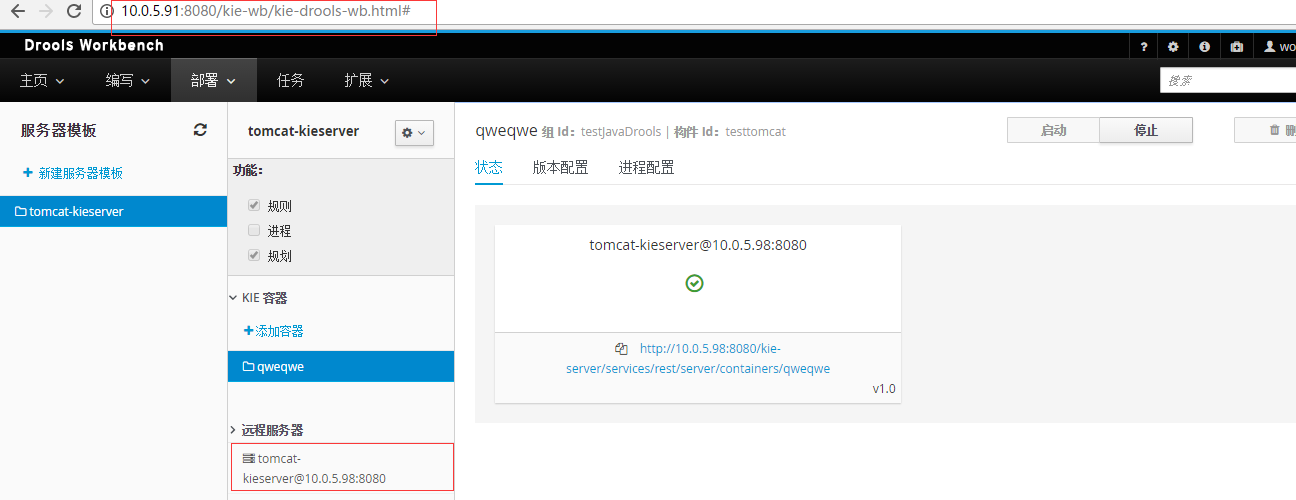 常见的问题就是kie-wb找不到 服务器模板 kie-server 没有权限，这里要注意：上面的配置看看是否有问题，祝您部署成功tomcat kie-server集群部署方案光配置完分离部署了，怎么配置集群呢，小编来告诉读者怎么配置如下图所示的功能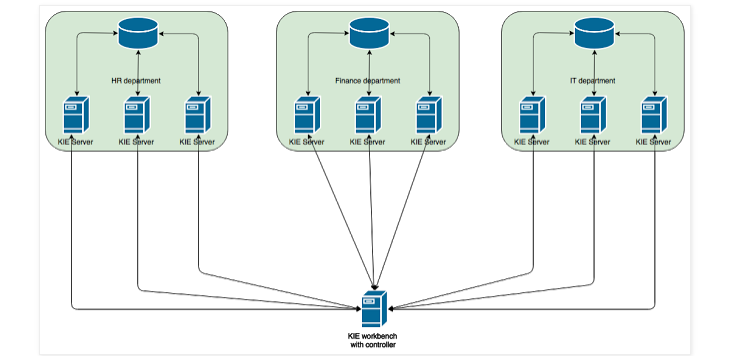 从图中，不难发现，kie-server是多个服务器的，小编这里只配置了一台，那如何成为多个呢，其实很简单，读者有没有发现在    ‐Dorg.kie.server.location=http://192.168.1.49:8080/kie‐server/services/rest/server \    ‐Dorg.kie.server.controller=http://192.168.1.59:8080/kie‐wb/rest/controller \两行配置中这里有地址，相信聪明的读者应该发现的一点猫腻，是的，访问workbench的地址不变，我们只需要改location的地址就可以了。其他的都是一样的。配置多个这样的机器，就是Kie-server的集群了，光有kie-server的集群，难道就没有workbench的集群嘛，想必读者一定有这样的疑问吧，小编就来告诉大家，其实workbench也是有集群的，因为是web工具工作台，所以会用到zookeeper，小编也是访问好好久才知道tomcat下是没有workbench集群的这是小编向drools研发人员发的信息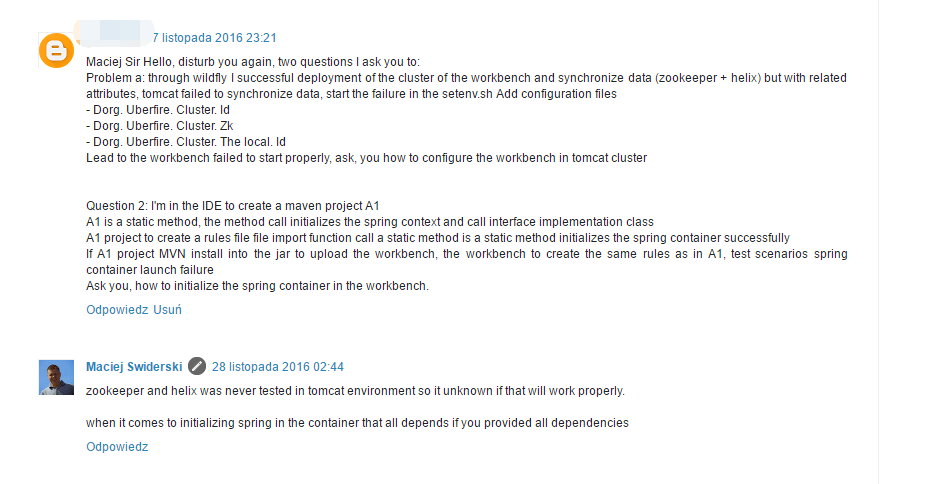 配置部署成功后，尤其是集群中，我们又该如何访问这集群的kie-server呢，小编给大家出一个方案，那就是通过nginx，可反向代理，也可负载均衡Wildfly分离部署Wildfly服务器如何部署workbench+kie-server单击的的部署在同一台机器上的方式，小编在之前的章节也有讲过了，小编这个章节中重点是将kie-server与workbench分别部署到其他机器上还能正常使用的方式。一：首先我们要启动两台Liunx， 下载并安装wildfly，这里不进行介绍了二：下载kie-wb的war包及kie-server的war包，官方有说明三：安装wildfly之后，添加系统用户名及密码，然后启动wildfly服务并将kie-wb与kie-server的war包上传到wildfly上，这里要注意的是，是分别上传，且只上每台机器上只上传一个war包，并部署war包四：完成上面三个步骤后，接下来就是我们尤为关键的配置了：配置workbench所在机器的wildfly服务器：在$WILDFLY_HOST/domain/configuration配置host.xml配置文件五：之前的章节里这里有一些简单的说明，这里小编强调server 的配置这里的ip地址，要与你本地的ip相对应才可以。六：在domin.xml中添加如下配置：配置kie-server所在机器的wildfly服务器：七：在$WILDFLY_HOST/domain/configuration配置host.xml配置文件注：这里有两个ip地址，org.kie.controller的值为另一台workbench服务器上的ip地址，从配置上来看，与我们之前写的$TOMCAT_HOST/bin/setenv.sh很相似。这个我们有一要八：注意一下：这里我们指定了settings.xml 所以我们还要对settings.xml进行配置：Wildfly集群部署 wildfly服务器的集群的特点，重点在这个集群方面，那我们要实现一个怎样的效果呢，其实很简单，我们举例说明： 首先我们先看一下 集群的结构图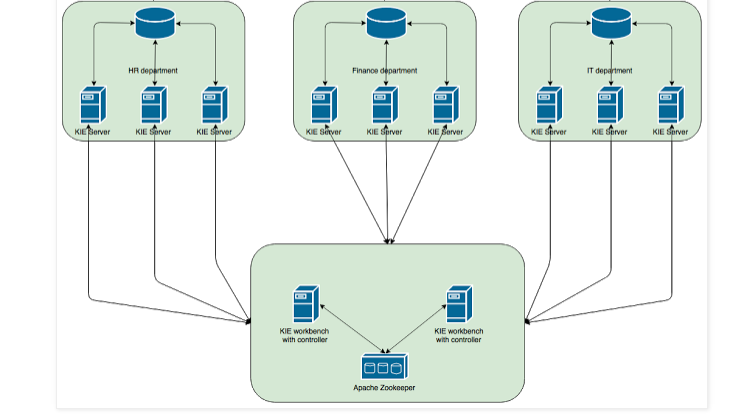 我们这里设置了5台机器，分别为：10.0.5.213(kie-wb1——workbench)服务器10.0.5.119(kie-wb2——workbench)服务器10.0.5.207(kie-server)服务器10.0.5.208(kie-server)服务器10.0.5.84（zookeeper+Helix)服务器配置起来其实很简单，在上一章节中，我们介绍了workbench与kie-server分布式的部署，相信大家对此已经有所了解只要将已经配置成功的kie-wb与kie-server服务器进行克隆就好了，这里就可以省去我们很多的麻烦。然后我们对zookeeper+Helix所在的服务器进行配置：1、安装zookeeper，安装过程 略 下载地址 我们这里选用的是3.4.6版本2、安装Helix，安装过程 略 下载地址 我们这里选用的是0.6.5版本3、将zookeeper-3.4.6/conf/的zoo_sample.cfg 改名为 zoo.cfg 不用进行其他设置4、启动zookeeper ./zkServer.sh start 在$ZOOKEEPER_HOME/bin 目录下执行5、配置Helix服务器到指定的目录下cd $HELIX_HOME/bin创建集群:./helix-admin.sh --zkSvr localhost:2181 --addCluster kie-clusterzookeeper服务器使用的zkSvr值必须匹配。集群名称(kie-cluster)可以根据需要改变。将节点添加到集群:# Node 1 $ ./helix-admin.sh --zkSvr localhost:2181 --addNode kie-cluster nodeOne:12345 # Node 2 $ ./helix-admin.sh --zkSvr localhost:2181 --addNode kie-cluster nodeTwo:12346 ... 这里要注意一下，其实这个添加只要在zookeeper所在机器上做就可以了，节点的值是唯一的添加资料到集群./helix-admin.sh --zkSvr localhost:2181 --addResource kie-cluster vfs-repo 1 LeaderStandby AUTO_REBALANCE平衡集群的初始化:./helix-admin.sh --zkSvr localhost:2181 --rebalance kie-cluster vfs-repo 2开始Helix 控制器管理集群:./run-helix-controller.sh --zkSvr localhost:2181 --cluster kie-cluster 2>&1 > /tmp/controller.log &6、配置workbench所在服务器在机器1上配置那读者有没有发现什么呢，其实配置我们就加了 org.uberfire.cluster.xxx 的几行配置，但要注意的是，有些地方还是要进行修改的，我这里只是简单的说明一下： 将机器1上的配置 完全复制到机器2上， 并将org.uberfire.nio.git.daemon.host的值设置为机器2上的地址，org.uberfire.cluster.local.id 的值设置为 nodeTwo_12346，这样 你是没有发现了什么，对，我们将其余的One or one 全部改为Two or tow,就OK啦。7、配置kie-server所在的服务器,还是对host.xml进行配置我们来简单的说明一下 org.kie.server.id值是可变是，在kie-server机器上如果设置 value="xxx1" 则我们也可能在kie-server机器2上设置value="xxx2" 这样的设置 其实是将kie-server模板进行了分组，并且每个服务过都是独立的， 还有一个区别在于 org.kie.server.controller 的设置，这个值，我们很清楚，这个属性是用来做kie-wb请求的，如果这里设置了多个有效的kie-wbURL，则在页面上的体现是这样的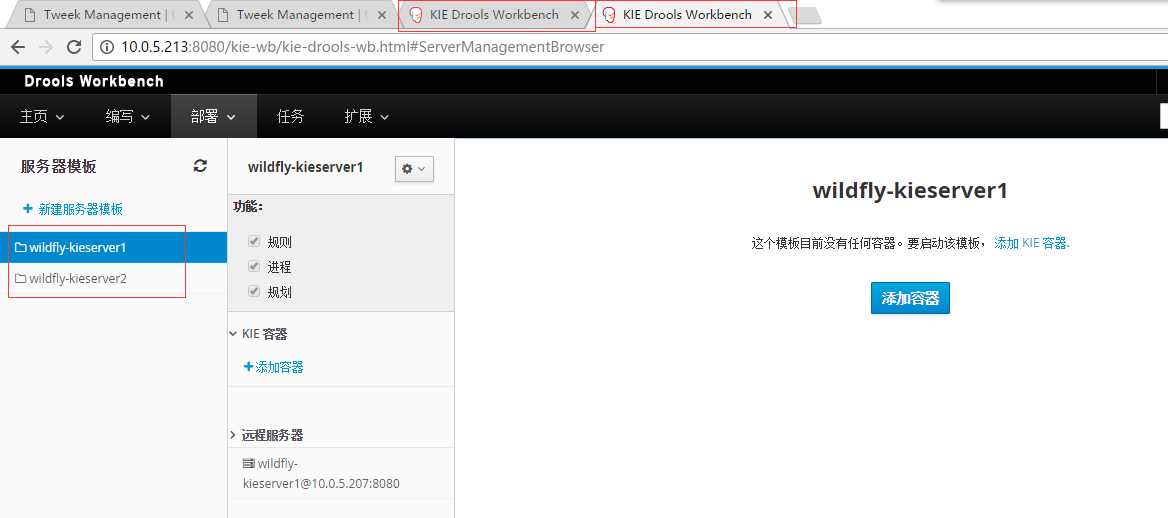 动态规则的说明及解决方案动态规则，是做规则引擎最想知道的问题，小编也加过一些群，每一个人都喜欢问这样的问题，动态规则怎么实现，小编在这一章节中，就给读者们介绍一下所谓却说规则是什么意思。在小编的认知中，动态规则可分为以下几种方案拼接规则语法，形成完成的规则内容，通过string方式调用规则通过模板方式对规则进行修改workbench自动扫描workbench整合kie-server通过执行规则文件执行规则动态创建kjar那小编就对这6种方式进行分析一说明，第一种：字符串方式什么是字符串方式，理解起来很简单，规则文件是一个纯文本文件，所以我们可以这样理解，将规则文件中的规则内容，以字符串方式进行执行。小编就通过代码方式给读者演示一下Java代码拼接规则内容时要注意以下几点：转义问题语法纠错问题效率问题这里，小编是没有用到kmodule.xml配置文件的，所以这里就没有指定kiesession之说。第二、三、四种方式这三种方式，小编是有讲过的，读者可查阅之前的文章第五种指定文件指定文件的方式，其实小编在之前的代码中是有所体现的，那就是用ResourceFactory来实现的，ResourceFactory是一个实现类，读者可以去研究一下源码，小编说几种常用的。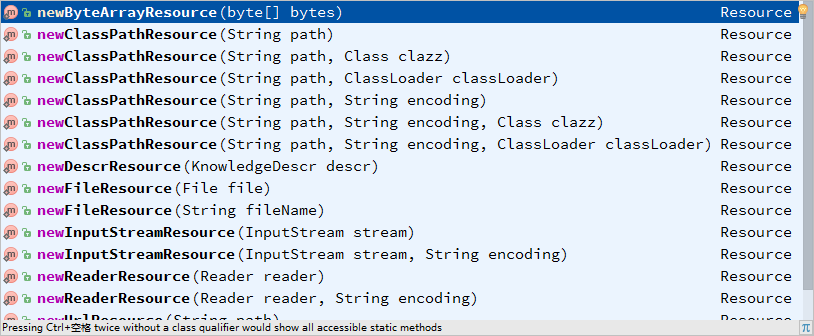 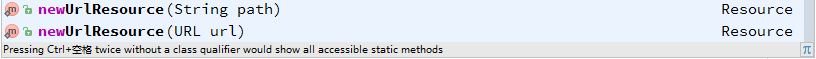 newClassPathResourcenewFileResource还有一些 指定url pach 字节的方式，听起来就是很牛的样子了，小编就不一一做说明了，读者可自己尝试一下。既然我们已经能通过指定规则文件的方式来调用规则，那就简单了，可以通过IO进行创建规则文件，然后获取路径并调用，风险及注意事项与指定字符串方式是一样的。上面的例子中，介绍的都是一个文件的使用，那怎么才能多个文件一起加载呢。第六种通过代码生成kjarKjar的这种试与拼接字符串的方式有异曲同工之妙，在介绍这种方式之前，小编先给读者讲述一下另一种方式，指定规则文件，动态创建kmodule.xml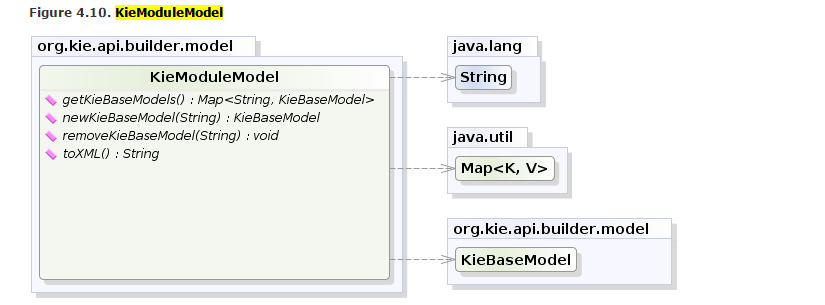 动态生成kjar要分以下几个部署创建pom.xml创建kmodule.xml编辑规则内容有点类似workbench的意思，其实不难理解，workbench的功能也是做这个事的，只不过workbench是web版本的IDE.创建一个工具类DroolsUtils.java资源包装类ResourceWrapper测试类DynamicDrlTest.javaDrools常见问题及解决方案1、编写非spring注入的原始配置文件时要注意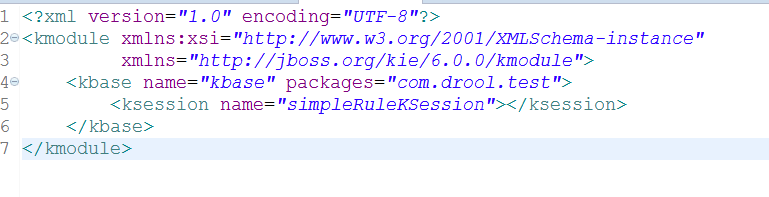 在packages="路径/文件夹"  只指定到文件夹一层。如果路径不正确，无法正常加载规则引擎。2、在具体的实现类中，如果keisession 的值与配置文件中的ksession标签的name 值不一样。 会报如下错误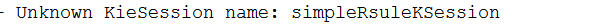 编写时要注意3、通过maven 整合drools+spring时 要注意：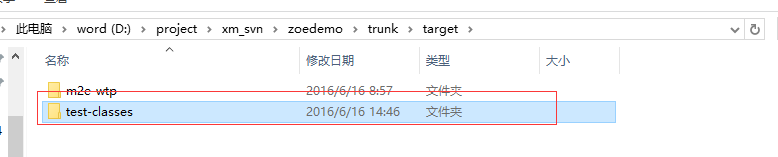 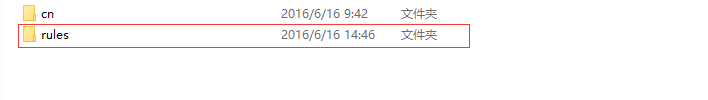 是否有规则引擎文件如果没有就加上。。 否则找不到相关规则引擎，在pom.xml配置文件也可以写下面这段代码也可以解决spring找不到规则文件的问题<build>
    <testResources>
        <testResource>
            <directory>
                     ${project.basedir}/src/main/resources
            </directory>
        </testResource>
    </testResources>
</build>4、关于规则流的问题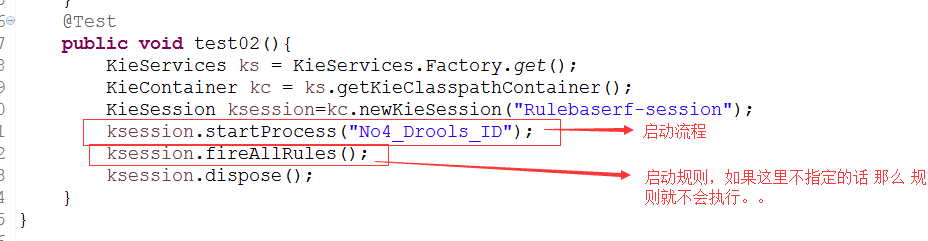 5、版本问题Drools6.4api的话  rf是不支持的 虽然不会抛异常 但会显示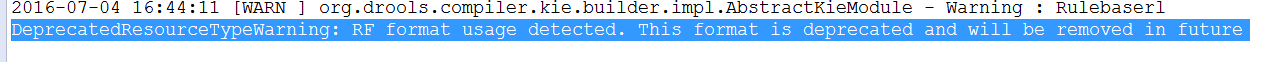 6、关于语法 when 条件中or 的使用 or 会存在短路机制，用的时候要慎重。7、workbench做依赖关系时要注意，当A项目被B项目引用时，A项目发生变化后，B项目中所引用的A项目不发生变化，workbench有依赖关系的项目与spring做自动扫描时要注意。enableScanner="false"  必须要设置成false  原因：因B项目中的A项目不会因A项目的变化而在B项目的引用中变化，所以在自动扫描时会出现异常，跟踪源码可以看出，会将AB两个项目中的kmodule.xml中的kiebase的name加载到spring中，因单例模式的原因，会在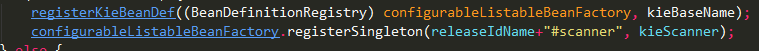 这段代码中出现问题，所以要将是否扫描关闭8、关于mysql的问题远程MYSQL 1103错误 ERROR 1130: Host *.*.*.* is not allowed to connect to   GRANT ALL PRIVILEGES ON *.* TO 'root'@'%' IDENTIFIED BY 'admin' WITH GRANT OPTION; flush privileges;9、在tomcat启动时会有这个异常，虽然不会影响程序启动但总叫人看的不舒服，如何解决这个问题呢， 我们可以通过添加两个jar包：log4j-api-2.1.jar log4j-slf4j-impl-2.1.jar 在控制台就不会报错了。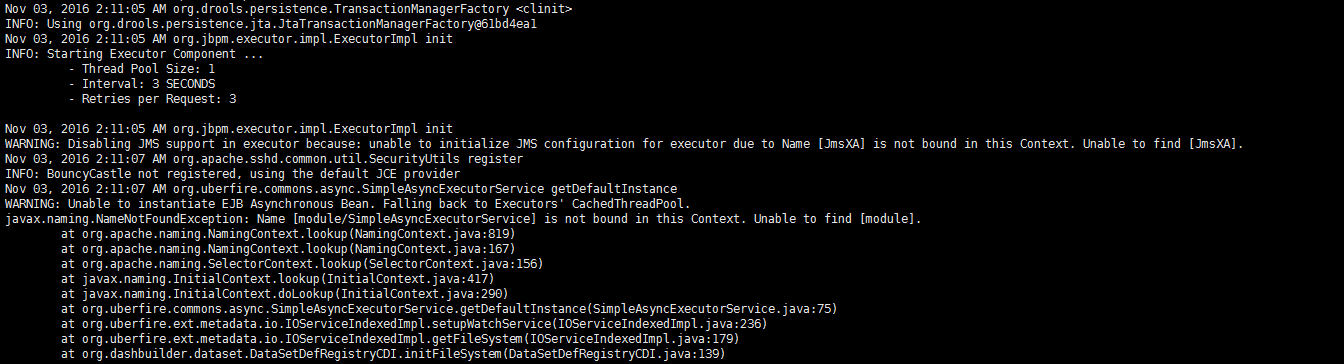 10、使用workbench+kie-server时， 如果我们插入(newInsert(Object))的话， 可能产生如下效果：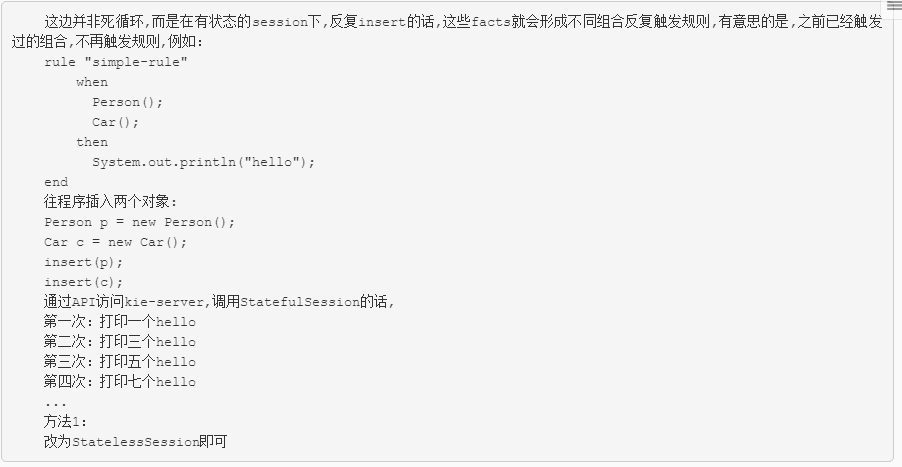 解决该问题的方法：因为我们一般会将workbench项目中的kie-session 设置成为有状态的，在kie-server里就会导致上述的问题，所以我们要将kiesession设置无状态的，释放facthandle11、使用workbench 创建的数据对象中，包含有List等集合的时候，一般情况我们都会修改list的 set 方法，但这样就会导致kie-server json 请求方式 反序列化失败的问题解决方法：在数据对象中新建一个方法， 例如：public void addList(String name){    this.list.add(name);}在规则中的使用中，通过引用别名 来调用这个方法即可。但要注意，因为在数据对象中不会初始化List 所以我们要在属性里  new  ArrayList();  有泛型 加泛型。Drools部分扩展扩展一：关于Conditional Element（CE） 有条件元素的在使用 fireAllRules调用规则时，如果未在方法中指定执行哪些规则名的话，方法fireAllRules会执行所以满足条件的规则，如果设置了指定规则名的执行方式，那么会执行所指定规则名的规则，但LHS部分因CE的机制，也会被执行，但未被指定的规则名则不会执行RHS部分。扩展二：上传jar包，添加依赖关系或者是用在kie-server容器的新建一般情况，我们都是从资料库中添加相关的jar包，这些jar有两种上传的方式：方法一：如下图所示，我们通过上传文件方式进行操作，该jar包可以用在依赖关系也可以用在kie-server  创建容器，可用于发部与部署服务器的功能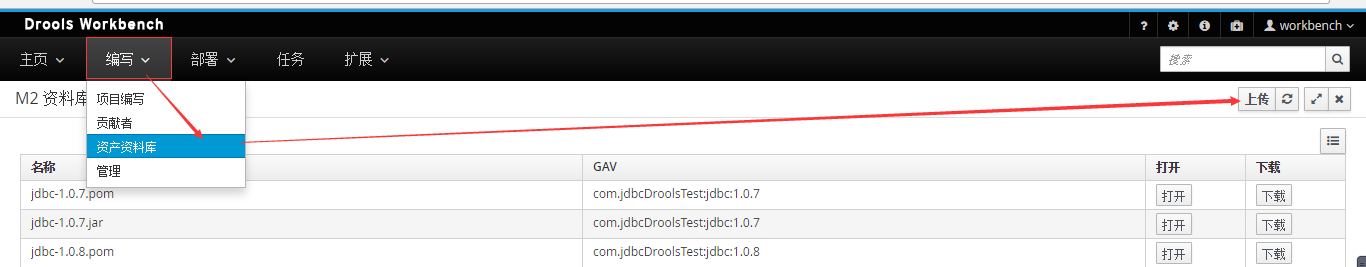     方法二：我们可以通过直接将jar包放在workbench构建生成jar包目录的地方，其实功能是与workbench是一样的，但强烈建议使用通过workbench来进行上传，这样可检测错误扩展三：如果将workbench 构建时生成的jar 直接放到公司所在的私服，其实这个不只是针对workbench来说的， 更准确的说是关于maven的配置，在pom.xml中加入<distributionManagement><repository><id>thirdparty</id><name>Nexus Release Repository</name><url>http://localhost:8081/nexus/content/repositories/thirdparty/</url></repository></distributionManagement>地址为公司私服的地址，但要注意的是，要配置权限在settings.xml中扩展四：Tomcat服务器部署时，调用 kie-server会出来 Java.io.EOFXception的异常 No content to map to Object due to end of input 。我在eclipse上启动tomcat 就能调通我的kie-server，为什么将项目打成war包 放在webapps 目录中启动tomcat 就调用不成功了呢，当出来这类情况的时候，不要慌，首先一点，你的kie-server 是没有问题的，那么 我们就来说一说这样的问题。其实这个问题主要的原因是编码问题， 听起来是不是很坑的样子。这就是编码的问题。Kie-server 的编辑格式是UTF-8 也是我们最常用的，但Tomcat默认编码是ISO-8859-1，所以请求时，因为编码的问题，JSON会出现问题，那如何解决这个问题呢：最简单的方式就是修改catalina.sh脚本 添加请求编码：set "JAVA_OPTS=-Dfile.encoding=UTF-8" 修改之后 重启tomcat 就OK了Eclipse 中 也可以设置tomcat 编码：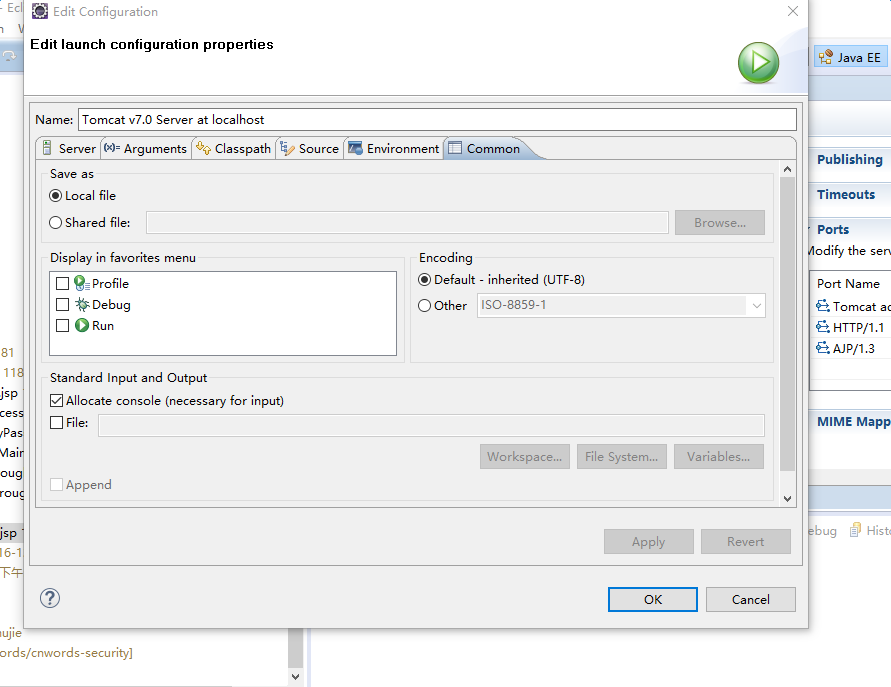 扩展五：通过静态块修改drools默认的时间格式扩展六：内存溢出FactHandle对象其实就是我们通过kiesession.insert(obj); 插入到Working Memory（工作记忆）的对象，在规则执行完之后，可能还会在内存中，尤其是像有状态的kiesession等，所以有时我们要通过 retract：删除来进行释放内存的工作。这个内存的问题，在6.4版本中不知道是否有其他解决方案，具体的方式 本人也没有测试过内存溢出的是否与working memory 有关，但在http://blog.csdn.net/zkn_CS_DN_2013/article/details/49094575 博客里有说明，所以 在这里 引用高手博客，供大家学习扩展七：使用webservice	很多读者会想到这个问题，drools除了自己的kie-server或kie-wb以外，能否使用webservice呢，答案是肯定的，读者应该还记得在全局变量和function这两个章节里有介绍，通过服务或静态方法的方式调用java方法，读者差不多已经想到了，没错，就是通过这种方法去调用的webservice，在java中写好webservice的客户端，必抛出一个方法，使用服务或静态方法，并通过drl引用并调用。这就实现了webservice的使用了。	光在程序中实现了这样的方法，那在workbench中又该如何实现呢，读者不要着急，小编介绍workbench时，特意介绍了添加依赖关系上传jar的章节，相信读者已经想到了，通过将本地项目打成jar上传到workbench中并添加依赖关系，从而引用必调用。如何创建webservice服务端，小编这里给大家出两种方式第一种：api方式webService的具体实现其实是挺多的，相对也比较简单，就是将用户所定义的接口与实现类通过webService的方式开放到url访问，好，下面小编就简单的对webService做一个简单的交互。第一步  新建一个webservice  interface（注意加入注解包）第二步  新建一个webservice  interface实现类（注意加入注解包）完成了这两步 一个webService 的接口就已经完成了， 重点在 @WebService 的使用下面启动使用接口，但要注意的是，该接口通过tomcat或者main方法启动，进程才能保留第三步  发布webservice（注意加入注解包）启动之后，你会发现，有一个进程会一直在那保留着，在浏览器中输入http://10.0.5.154:8083/wcms/?wsdl 时会出现如下图所示的信息，表示接口启动成功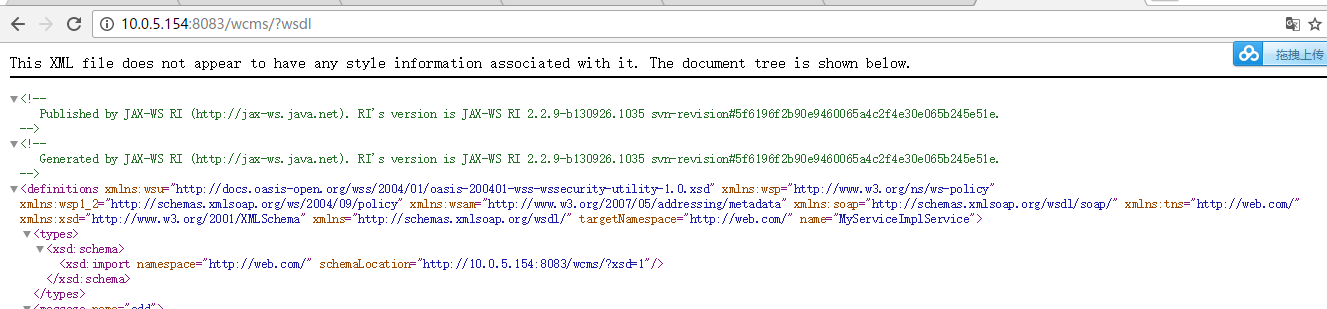 恭喜你，你已经成功的将实现了webService的服务了测试代码：QName 的第二个参数是页面上的<service name="MyServiceImplService"> <port name="MyServiceImplPort" binding="tns:MyServiceImplPortBinding">   <soap:address location="http://10.0.5.154:8083/wcms/"/> </port></service>第二种：CXF tomcat、Spring、原始方式这三种方式网上也比较常见，小编这里就分享一下小编笔记里的记录CXF_tomcatCXF_SpringCXF_原生方式欢迎大家前去参考扩展八：使用redis	通过扩展七中的想法，redis的使用也是一样的。这里小编就浪费口舌了，相信聪明的读者一定没有问题的。扩展九：使用数据库使用数据库，通过规则调用并操作数据库，其实与扩展七是相似的，只是有以下几点要注意的，第一点:项目中使用数据库，可通过spring+mybatis方式，spring要初始化。第二点：使用jdbc，使用jdbc比较简单，与使用java方法是一样的，注意驱动要引入第三点：使用数据库连接池：如c3p0 方式与jdbc相似第三点：workbench+kie-server使用数据库，目前只能用jdbc方式或c3p0方式，注意要上传相关的jar到workbench服务器上，不何不能使用spring呢，在第一点小编就说明了，spring是要初始化的，所以kie-server是没有能力初始化spring项目的。目前小编是没有实现，如果读者有方式，可与小编联系，小编会补上这一章节的内容。如何使用jdbc或spring+mybatis，相信读者都应该会的，小编这里就不说了。小编想和读者说的话	小编也是加了少群的，研究Drools这一块技术，遇到了很多难题，很多技术问题，小编不敢说这文章是写的最好的，只是做一个技术分享，之前也有写过博客，但遇到一些事让小编有些心寒，所以将博客删除了，小编真的不是来装大神装B的，只是将自己会的一些技术分享出来，让初学者少走一些弯路，这技术比较冷门，所以资料少的可怜经过小编的不懈努力，结合了自己的认知和笔记，用时两周将些文档编辑成功，读者如果心疼小编，就给一些辛苦费啥的，小编后续会继续努力将底层实现和算法的知识也写进来的	文章是不可编辑的，读者要是看到哪里有问题或出错的地方，可随时与小编联系，小编的QQ是448998253 邮箱是kangzuguan@qq.com下面是波纹的微信转帐二维码，小编再次谢谢读者的支持，小编会更努力的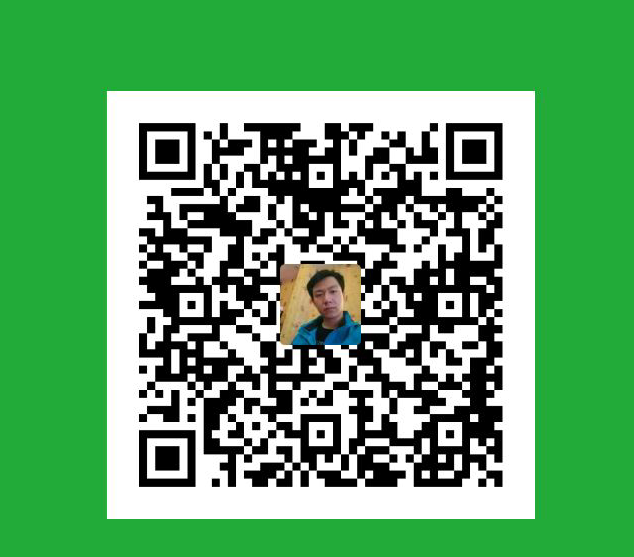 注：何为fact对象   下面只是小编对fact对象的一些理解和认知，有说的不对的地方还请指点Fact对象Fact是指在Drools规则应用当中，将一个普通的JavaBean插入到规则的WorkingMemory当中后的对象。规则可以对Fact对象进行任意的读写操作，当一个JavaBean插入到WorkingMemory当中变成Fact之后，Fact对象不是对原来的JavaBean对象进行Clon(克隆)，而是原来JavaBean对象的引用。规则进行计算的时候需要用到应用系统当中的数据，这些数据设置在Fact对象当中，然后将其插入到规则的WorkingMemory当中，一个Fact对象通常是一个具有getter和setter方法的POJO对象，通过getter和setter方法可以方便的对Fact对象f进行操作，所以我们可以简单的把Fact对象理解为规则与应用系统数据交互的桥梁或通道。 当Fact对象插入到WorkingMemory当中后，会与当前WorkingMemory当中所有的规则进行匹配，同时返回一个FactHandler对象。FactHandler对象是插入到WorkingMemory当中Fact对象的引用句柄，通过FactHandler对象可以实现对对应的Fact对象通过API 进行删除及修改等操作。	package rules.testwrod		rule “test001”			when				eval(true);			then		       System.out.println(“hello world”);		end		package rules.testwrod		rule “test001”			when				//这里如果为空 则表示eval(true);			then		       System.out.println(“hello world”);		end	package rules.testwrod	import cn.test.Person;	rule “test001”		when	      $p:Person();		then		  ntln(“hello ”+$p.getName());	end	<?xml version="1.0" encoding="UTF-8"?><kmodule xmlns="http://www.drools.org/xsd/kmodule">    <kbase name="kbase1" packages="rules.testwrod">        <ksession name="session"/>    </kbase></kmodule><project xmlns="http://maven.apache.org/POM/4.0.0" xmlns:xsi="http://www.w3.org/2001/XMLSchema-instance"  xsi:schemaLocation="http://maven.apache.org/POM/4.0.0 http://maven.apache.org/xsd/maven-4.0.0.xsd">  <modelVersion>4.0.0</modelVersion>  <groupId>com.drools.modules.test</groupId>  <artifactId>drools-moudles</artifactId>  <version>1.0-SNAPSHOT</version>  <packaging>jar</packaging>  <name>drools-moudles</name>  <url>http://maven.apache.org</url>  <properties>    <project.build.sourceEncoding>UTF-8</project.build.sourceEncoding>    <!-- drools 规则引擎 版本 -->    <drools.version>6.4.0.Final</drools.version>    <spring.version>4.2.6.RELEASE</spring.version>    <log4j2.version>2.5</log4j2.version>  </properties>  <!-- 依赖项定义 -->  <dependencies>    <!-- start drools -->    <dependency>      <groupId>org.drools</groupId>      <artifactId>drools-core</artifactId>      <version>${drools.version}</version>    </dependency>    <dependency>      <groupId>org.drools</groupId>      <artifactId>drools-compiler</artifactId>      <version>${drools.version}</version>    </dependency>    <dependency>      <groupId>org.drools</groupId>      <artifactId>drools-decisiontables</artifactId>      <version>${drools.version}</version>    </dependency>    <dependency>      <groupId>org.drools</groupId>      <artifactId>drools-workbench-models-guided-template</artifactId>      <version>${drools.version}</version>    </dependency>    <dependency>      <groupId>org.drools</groupId>      <artifactId>drools-simulator</artifactId>      <version>${drools.version}</version>    </dependency>    <dependency>      <groupId>org.jbpm</groupId>      <artifactId>jbpm-flow-builder</artifactId>      <version>${drools.version}</version>    </dependency>    <dependency>      <groupId>org.kie</groupId>      <artifactId>kie-spring</artifactId>      <version>${drools.version}</version>    </dependency>    <dependency>      <groupId>org.kie</groupId>      <artifactId>kie-ci</artifactId>      <version>${drools.version}</version>    </dependency>    <dependency>      <groupId>org.kie</groupId>      <artifactId>kie-internal</artifactId>      <version>${drools.version}</version>    </dependency>    <dependency>      <groupId>org.kie</groupId>      <artifactId>kie-api</artifactId>      <version>${drools.version}</version>    </dependency>    <dependency>      <groupId>org.drools</groupId>      <artifactId>drools-workbench-models-guided-dtable</artifactId>      <version>${drools.version}</version>    </dependency>    <dependency>      <groupId>org.drools</groupId>      <artifactId>drools-templates</artifactId>      <version>${drools.version}</version>    </dependency>    <!-- end drools -->  </dependencies>    <build>        <testResources>            <testResource>                <directory>                    ${project.basedir}/src/main/resources                </directory>            </testResource>        </testResources>      <plugins>        <plugin>          <groupId>org.apache.maven.plugins</groupId>          <artifactId>maven-compiler-plugin</artifactId>          <configuration>            <source>1.7</source>            <target>1.7</target>          </configuration>        </plugin>      </plugins>    </build></project>package com.drools.test;import org.kie.api.KieServices;import org.kie.api.runtime.KieContainer;import org.kie.api.runtime.KieSession;public class TestWrod{    public static void main(String[] args) {           KieServices kss = KieServices.Factory.get();        KieContainer kc = kss.getKieClasspathContainer();        KieSession ks =kc.newKieSession("session");        int count = ks.fireAllRules();        System.out.println("总执行了"+count+"条规则");	ks.dispose();    }}package com.drools.test;public class Person {    private String name;    private int age;    private String desc;    public Person(String name, int age) {        this.name = name;        this.age = age;    }   ….此处省略get set 方法，但读者做例子时一定要加上哦package rules.testwrodimport com.drools.test.Personrule test001    when        $p:Person(name=="张三",age==30);    then      $p.setName("李四");      System.out.println("改完后的名字"+$p.getName());endimport org.kie.api.KieServices;import org.kie.api.runtime.KieContainer;import org.kie.api.runtime.KieSession;import org.kie.api.runtime.rule.FactHandle;public class TestWrod{    public static void main(String[] args)    {        KieServices kss = KieServices.Factory.get();        KieContainer kc = kss.getKieClasspathContainer();        KieSession ks =kc.newKieSession("session");        Person person=new Person("张三",30);        FactHandle insert = ks.insert(person);        int count = ks.fireAllRules();        System.out.println("总执行了"+count+"条规则");        System.out.println(person.getName());        ks.dispose();    }}package rules.testwrodimport com.drools.test.Personrule test001    when        $p:Person(name=="张三",age==30);    then      $p.setName("李四");      System.out.println("改完后的名字"+$p.getName());endrule test002    when        $p:Person(name=="李四");    then      $p.setAge(40);      System.out.println("改完后的名字"+$p.getName()+"改完后的年龄"+$p.getAge());end注：小编是这样认为的：其实导致这个原因的是因为rete算法的问题，简单说明一下，rete算法会将规则中的内容先全部加载出来，我们在规则中看似把Person的name属性改变了，但本质中只是引用发生了改变，fact对象是没有真正改变的。当fact对象发生真正改变时，规则将重新执行，但这样是有风险的，容易产生死循环。解决方案会在rule的属性中有说明[source code]	public KieContainer getKieClasspathContainer () { 	       return getKieClasspathContainer( findParentClassLoader() );	}	[source code]	public KieContainer newKieClasspathContainer(ClassLoader classLoader) { 	       return new KieContainerImpl(new ClasspathKieProject(classLoader, 			listener), null); 	   }	[source code] 	public KieContainerImpl(KieProject kProject, KieRepository kr) {        this.kr = kr;        this.kProject = kProject;        kProject.init();//这才是关键    }	[source code]	public void init() {        this.classLoader = createProjectClassLoader(parentCL);        discoverKieModules();        indexParts(kieModules.values(), kJarFromKBaseName);    }	[source code]	String[]  configFiles = {KieModuleModelImpl.KMODULE_JAR_PATH,KieModuleModelImpl.KMODULE_SPRING_JAR_PATH};[source code]	public KieSession newKieSession(String kSessionName, Environment 			environment, KieSessionConfiguration conf) {	//传入的environment、conf都是null。KieSessionConfiguration用法在Drools6新特性中有提到过。	KieSessionModelImpl kSessionModel = (KieSessionModelImpl) 	getKieSessionModel(kSessionName);        //DO1 验证是否找到相应的Model        //DO2 验证生成Model是否是StateFul，默认生成的KieSession都是stateFul        //DO3 找到相应的KieBase        //DO4 根绝KieBase以及KSessionModel生成相应的KieSession        //DO5 放入一个存储有状态的KieSession的Map，之后可以在需要的时候先从Map里面找。 }[source code]public FactHandle insert(final Object object) {        return insert( object, /* Not-Dynamic */ null,false,false,null,null ); }[source code]public FactHandle insert(final Object object,final Object tmsValue,final boolean dynamic,boolean logical,final RuleImpl rule,final Activation activation) {        checkAlive();        return this.defaultEntryPoint.insert( object,tmsValue,dynamic,logical,rule,activation );}StatelessKieSession statelessKieSession = kieContainer.newStatelessKieSession("stateless_session");  //通过 KieServices 获取 command 工厂类 KieCommands：KieCommands commandFactory = kieServices.getCommands();  //可以使用工程类 KieCommands 调用 newXXXCommand 开头的方法创建 command 实例。//会话执行 command：statelessKieSession.execute(command);//----------------------- 分隔线-----------------------[source code]  调用的是该接口 public interface StatelessRuleSession {    void execute(java.lang.Object o);    void execute(java.lang.Iterable iterable);}StatelessKnowledgeSessionImpl 实现类	public void execute(Object object) {        StatefulKnowledgeSession ksession = newWorkingMemory();        try {            ksession.insert( object );            ksession.fireAllRules();        } finally {            dispose(ksession);        } }rule "rule1"      when     $customer:Customer(age>20,gender=='male')      Order(customer==$customer,price>1000)     then        ....endObject( field[Collection/Array] contains value)package rules.testwrodimport com.drools.test.Personimport com.drools.test.Schoolrule test001    when        $s:School();        $p:Person(name  contains $s.name);    then      System.out.println("恭喜你，成功的使用了 contains");endpackage com.drools.test;import org.kie.api.KieServices;import org.kie.api.runtime.KieContainer;import org.kie.api.runtime.KieSession;import org.kie.api.runtime.rule.FactHandle;public class TestWrod{    public static void main(String[] args){        KieServices kss = KieServices.Factory.get();        KieContainer kc = kss.getKieClasspathContainer();        KieSession ks =kc.newKieSession("session");        School school=new School();        school.setCount(50);        school.setName("一班");        Person person=new Person("一班",30);        FactHandle insert = ks.insert(person);        ks.insert(school);        int count = ks.fireAllRules();        System.out.println("总执行了"+count+"条规则");         ks.dispose();                      }}package rules.testwrodimport com.drools.test.Personimport com.drools.test.Schoolrule test001    when        $s:School();        $p:Person(age not contains $s.count);    then      System.out.println("恭喜你，成功的使用了not contains");endpackage com.drools.test;import org.kie.api.KieServices;import org.kie.api.runtime.KieContainer;import org.kie.api.runtime.KieSession;import org.kie.api.runtime.rule.FactHandle;public class TestWrod{    public static void main(String[] args){        KieServices kss = KieServices.Factory.get();        KieContainer kc = kss.getKieClasspathContainer();        KieSession ks =kc.newKieSession("session");        School school=new School();        school.setCount(50);        school.setName("一班");        Person person=new Person("一班",30);        FactHandle insert = ks.insert(person);        ks.insert(school);        int count = ks.fireAllRules();        System.out.println("总执行了"+count+"条规则");        ks.dispose();    }}Object(fieldName memberOf value[Collection/Array])package rules.testwrodimport com.drools.test.Personglobal java.util.List list;rule test001    when        $p:Person(name memberOf list);    then      System.out.println("恭喜你，成功的使用了  memberOf");endpackage com.drools.test;import org.kie.api.KieServices;import org.kie.api.runtime.KieContainer;import org.kie.api.runtime.KieSession;import org.kie.api.runtime.rule.FactHandle;public class TestWrod{    public static void main(String[] args){        KieServices kss = KieServices.Factory.get();        KieContainer kc = kss.getKieClasspathContainer();        KieSession ks =kc.newKieSession("session");        List list=new ArrayList();        list.add("张三");        list.add("李四");        list.add("王五");        list.add("赵六");        Person person=new Person("张三",50);        ks.setGlobal("list",list);                FactHandle insert = ks.insert(person);        ks.insert(school);        int count = ks.fireAllRules();        System.out.println("总执行了"+count+"条规则");        ks.dispose();    }}Object(fieldName matches “正则表达式”)package rules.testwrodimport com.drools.test.Personrule test001    when        $p:Person(name matches  "张.*");    then      System.out.println("恭喜你，成功的使用了  matches");endpackage com.drools.test;import org.kie.api.KieServices;import org.kie.api.runtime.KieContainer;import org.kie.api.runtime.KieSession;import org.kie.api.runtime.rule.FactHandle;public class TestWrod{    public static void main(String[] args){        KieServices kss = KieServices.Factory.get();        KieContainer kc = kss.getKieClasspathContainer();        KieSession ks =kc.newKieSession("session");               Person person=new Person("张三",30);        FactHandle insert = ks.insert(person);        ks.insert(school);        int count = ks.fireAllRules();        System.out.println("总执行了"+count+"条规则");        ks.dispose();    }}package rules.testwrodrule test001salience 2    when    then        System.out.println("执行test001");endrule test002salience 1    when    then        System.out.println("执行test002");end注意：如果引擎内部因为对 Fact更新引起引擎再次启动检查规则，那么它会忽略掉所有的 no-loop 属性设置为 true 的规则。package rules.testwrodimport com.drools.test.Personrule test001//no-loop true    when        $p:Person(name=="张三");    then        $p.setAge(50);        update($p)        System.out.println("不设置 no-loop时的效果");endpackage rules.testwrodimport com.drools.test.Personrule test001no-loop true    when        $p:Person(name=="张三");    then        $p.setAge(50);        update($p)        System.out.println("设置 no-loop时的效果");endpackage rules.testwrodimport com.drools.test.Personrule test001no-loop true    when        $p:Person(name=="张三");    then        $p.setAge(50);        update($p)        System.out.println("设置 no-loop时的效果");endrule test002no-loop true    when        $p:Person(age==50);    then        $p.setName("张三");        update($p)        System.out.println("设置 no-loop时的效果");endpackage rules.testwrodimport com.drools.test.Personrule test001 date-effective "28-二月-2017"    when        eval(true)    then        System.out.println("当前系统日期 小于等于 date-effective \"28-二月-2017\" ");enddate-effective "50-二月-2017"  注：这样是不报错的，当你去测试时神奇的发现，这样写是会将当前日期进行累加。	static {		// 修改drools默认识别的时间格式		System.setProperty("drools.dateformat", "yyyy-MM-dd");		 	}package rules.testwrodimport com.drools.test.Personrule test001  agenda-group "test001"    when        eval(true)    then        System.out.println("test001焦点");endpackage com.drools.test;import org.kie.api.KieServices;import org.kie.api.runtime.KieContainer;import org.kie.api.runtime.KieSession;import org.kie.api.runtime.rule.FactHandle;public class TestWrod{    public static void main(String[] args){        KieServices kss = KieServices.Factory.get();        KieContainer kc = kss.getKieClasspathContainer();        KieSession ks =kc.newKieSession("session");        ks.getAgenda().getAgendaGroup("test001").setFocus();               int count = ks.fireAllRules();        System.out.println("总执行了"+count+"条规则");        ks.dispose();    }}注：当加入activation-group时同一组的Focus相同时，只会执行其中一个。执行方式从上至下。同一组的Fouus不同时，只会执行其中一个。执行方式是最后一个获取焦点的规则不同组的Focus相同时，会执行多个规则，但只要获取Focus的才会执行不同组的Focus不同时，会执行多个，但执行方式是从最后一个获取焦点的规则开始public boolean accept(Match match);package rules.testwrodrule test001  auto-focus true    when        eval(true)    then        System.out.println("test001焦点  auto-focus");endpackage com.drools.test;import org.kie.api.runtime.rule.AgendaFilter;import org.kie.api.runtime.rule.Match;/** * Created by kangz on 2017/2/28. */public class Testaccept implements AgendaFilter {    private String ruleName;    public Testaccept(String ruleName) {        this.ruleName = ruleName;    }    @Override    public boolean accept(Match match) {        String name=match.getRule().getName();        if(name.startsWith(ruleName)){            return  true;        }else{            return false;        }    }}    @Test    public void Test001(){        KieServices kss = KieServices.Factory.get();        KieContainer kc = kss.getKieClasspathContainer();        KieSession ks =kc.newKieSession("session");        AgendaFilter filter=new Testaccept("test001");        int count = ks.fireAllRules(filter);        ks.dispose();    }insert(new Object());package rules.testwrodimport com.drools.test.Personrule test002    when        $p:Person(name=="张三");    then        System.out.println("新添加的Person"+$p.getName());Endrule test001    when        eval(true)    then        Person person=new Person();        person.setName("张三");        person.setAge(20);        insert(person);end    @Test    public void Test001(){        KieServices kss = KieServices.Factory.get();        KieContainer kc = kss.getKieClasspathContainer();        KieSession ks =kc.newKieSession("session");        int count = ks.fireAllRules();        ks.dispose();    }update(Object());package rules.testwrodimport com.drools.test.Personrule test001    when        $p:Person(name=="张三",age==30);    then      $p.setName("李四");      update($p)      System.out.println("改完后的名字"+$p.getName());endpackage rules.testwrodimport com.drools.test.Personrule test001    when        $p:Person(name=="张三",age==30);    then  modify(){    $p.setName("李四");   }        System.out.println("改完后的名字"+$p.getName());endupdate(new FactHandle(),new Object()); package rules.testwrodimport com.drools.test.Personrule test002salience 2        when            $p:Person(name=="张三",age==50);        then          retract($p);          System.out.println("修改后的结果为"+$p.getName());endrule test001salience 1        when            $p:Person();        then          System.out.println("删除后的结果为"+$p.getName());endretract($p);可改成delete($p)rule "validate holiday by eval"    dialect "mvel"    when        h1 : Holiday( )        eval( h1.when == "july" )    then        System.out.println(h1.name + ":" + h1.when);endrule "validate holiday"    dialect "mvel"    when        h1 : Holiday( `when` == "july" )    then        System.out.println(h1.name + ":" + h1.when);end	rule one
		when
	 		exists Foo()
	 		exits Bar()
		then
	endrule
	when
		Object()
	then
		System.out.println("A RHS");
endrule simple_rule
	when
		Person( name == "aaa )
	then
endrule simple_rule
	when
		foo3 : Bar(
	then
endpackage rules;
import  com.jars1.jars1.Person;
asdasd
rule "test something"
    when
        p: Person( name=="aaa" )
    then
end注意，任何规则属性（如规则属性章节描述的一样）也可以在包这一级编写，代替属性的默认值。修改后的默认值仍然可以通过在规则中的属性设置来替换。注：如果多个包使用相同的标识符声明了全局变量，那么它们必须有相同的类型，并且它们所有会都引用相同的全局变量的值。global java.util.List myGlobalList; rule "Using a global"    when        eval( true )    then        myGlobalList.add( "Hello World" );endList list = new ArrayList();KieSession ksession = k2.newKieSession("Rulebasequery-session");ksession .setGlobal( "myGlobalList", list ); //myGlobalList这里的值是对应全局变量的name注意，它们只是命名对象的实例，从你的应用程序传入到工作内存的。这意味着你可以传递任何对象：你可以传入一个服务的定位器，或者服务自身。利用新的from元素，现在通常是传入一个Hibernate会话作为全局变量，允许from从命名的Hibernate查询拉数据global  com.jars1.jars1.Person perosn;perosn.getName();Person p=new Person();p.setName("global");ksession.setGlobal("perosn",p);package rules.testwrodimport  com.drools.test.Person;query "person age is 30"     person:Person(age==30)end    @Test    public void Test001() {        KieServices kss = KieServices.Factory.get();        KieContainer kc = kss.getKieClasspathContainer();        KieSession ks = kc.newKieSession("session");        Person person1 = new Person("张三", 35);        Person person2 = new Person("李四", 30);        Person person3 = new Person("王五", 50);        ks.insert(person1);        ks.insert(person2);        ks.insert(person3);        QueryResults queryResults = ks.getQueryResults("person age is 30");        for (QueryResultsRow q : queryResults) {            Person p= (Person) q.get("person");            System.out.println(p.getName());        }        ks.dispose();    }package rules.testwrodimport  com.drools.test.Person;query "person age is 30 and name is 张小三"(String $name)    person:Person(name==$name,age==30)end   @Test    public void Test001() {        KieServices kss = KieServices.Factory.get();        KieContainer kc = kss.getKieClasspathContainer();        KieSession ks = kc.newKieSession("session");        Person person1 = new Person("张三", 35);        Person person2 = new Person("李四", 30);        Person person3 = new Person("王五", 50);        Person person4 = new Person("张小三", 30);        ks.insert(person1);        ks.insert(person2);        ks.insert(person3);        ks.insert(person4);        Object[] objects=new Object[]{"张小三"};        QueryResults queryResults = ks.getQueryResults("person age is 30 and name is 张小三",objects);        for (QueryResultsRow q : queryResults) {            Person p= (Person) q.get("person");            System.out.println(p.getName()+"-------"+p.getAge());        }        ks.dispose();    }function String hello(String name) {    return "Hello "+name+"!";}package rule.testwordfunction String hello(String name) {    return "Hello "+name+"!";}rule "using a static function"when    eval( true )then    System.out.println( hello( "Bob" ) );endimport function my.package.Foo.hellopackage rule.testwordimport function my.package.Foo.hellorule "using a static function"when    eval( true )then    System.out.println( hello( "Bob" ) );endrule "function的使用2" dialect "mvel"when  hello("张三functionTest");//这样写是错的。函数不能直接用在when条件里then  System.out.println("用来测试 function的使用2");endrule "function的使用2"dialect "mvel" when    eval(hello("张三functionTest"));//这样的写法就对了，要根据具体的值应用 then    System.out.println("用来测试 function的使用2");End//但不建议这样用，因为这返回值是Boolean类型 会写成死的...declare Address    number : int    streetName : String    city : Stringend......declare Person    name : String    dateOfBirth : java.util.Date    address : Address       //这里就是上面的新事实类型了end......import java.util.Datedeclare Person    name : String    dateOfBirth : Date    address : Addressend...public class Person implements Serializable {    private String name;    private java.util.Date dateOfBirth;    private Address address;    // getters and setters   //此处省略这些方法。    // equals/hashCode    // toString}rule "Using a declared Type"    when        $p : Person( name == "Bob" )    then        Person mark = new Person();        mark.setName("Mark");        insert( mark );endimport com.jars1.jars1.Person;declare Person    @author( Bob )    @dateOfCreation( 01-Feb-2009 )    name:String    age:intendimport com.jars1.jars1.Person;declare Person    @author( Bob )    @dateOfCreation( 01-Feb-2009 )    enddeclare Person enddeclare Student extends Person    school : Stringenddeclare LongTermStudent extends Student    years : int    course : Stringendpackage org.drools.examplesimport java.util.Datedeclare Person    name : String    dateOfBirth : Date    address : Addressend@metadata_key( metadata_value )@author( Bob )import java.util.Datedeclare Person    @author( Bob )    @dateOfCreation( 01-Feb-2009 )    name : String @key @maxLength( 30 )    dateOfBirth : Date     address : Addressenddeclare Person    count : int @position(1)    name:String @position(0)enddeclare Person2    count : int @key    name:Stringendrule "3declare使用3"    when        eval(true)    then       Person2 p=new Person2(40 );       insert(p);endimport  com.jars1.jars1.Person;declare  Person      @author( Bob )      @dateOfCreation( 01-Feb-2009 )end declare  com.jars1.jars1.Person      @author( Bob )      @dateOfCreation( 01-Feb-2009 )endtimer ( int: <initial delay> <repeat interval>? )timer ( int: 30s )timer ( int: 30s 5m )timer ( cron: <cron expression> )timer ( cron:* 0/15 * * * ? )rule "Send SMS every 15 minutes"    timer (cron:* 0/15 * * * ?)    when        $a : Alarm( on == true )    then        channels[ "sms" ].insert( new Sms( $a.mobileNumber, "The alarm is still on" );endrule "weekdays are high priority"    calendars "weekday"    timer (int:0 1h)    when        Alarm()    then        send( "priority high - we have an alarm );endrule "weekend are low priority"    calendars "weekend"    timer (int:0 4h)    when        Alarm()    then        send( "priority low - we have an alarm );endpackage rules.testdrl;rule "timer"timer ( int: 10s )when       eval(true);then       System.out.println("用来测试 timer");endpackage com.drools.api.grammar;import com.drools.model.TestPersonSet;import com.drools.model.TestTemplate01;import org.drools.template.ObjectDataCompiler;import org.junit.Test;import org.kie.api.io.Resource;import org.kie.api.io.ResourceType;import org.kie.api.runtime.KieSession;import org.kie.internal.io.ResourceFactory;import org.kie.internal.utils.KieHelper;import java.util.ArrayList;import java.util.Collection;/** * Created by kangz on 2016/9/7. */public class TimerTest {@Testpublic void  timerTest () throws Exception {Resource dis =ResourceFactory.newClassPathResource("rules/testdrl/TimerTest.drl", TimerTest.class);  ObjectDataCompiler converter = new ObjectDataCompiler();  Collection<TestPersonSet> cfl = new ArrayList<TestPersonSet>();  KieHelper helper = new KieHelper();  helper.addResource(dis, ResourceType.DRL);  KieSession ksession = helper.build().newKieSession();  ksession.fireUntilHalt();  ksession.dispose(); }}rule "All English buses are red"    when        forall( $bus : Bus( type == 'english')        Bus( this == $bus, color = 'red' ) )    then        # all english buses are redendrule "All Buses are Red"    when        forall( Bus( color == 'red' ) )    then        # all asserted Bus facts are redendrule "all employees have health and dental care programs"    when        forall( $emp : Employee()                    HealthCare( employee == $emp )                    DentalCare( employee == $emp )                    )    then        # all employees have health and dental careendrule "not all employees have health and dental care"    when        not ( forall( $emp : Employee()                HealthCare( employee == $emp )                DentalCare( employee == $emp ) )            )    then        # not all employees have health and dental careendrule "validate zipcode"    when        Person( $personAddress : address )        Address( zipcode == "23920W") from $personAddress    then        # zip code is okendrule "validate zipcode"    when        $p : Person( )        $a : Address( zipcode == "23920W") from $p.address    then        # zip code is okendrule "apply 10% discount to all items over US$ 100,00 in an order"    when        $order : Order()        $item : OrderItem( value > 100 ) from $order.items    then        # apply discount to $itemendrule "Assign people in North Carolina (NC) to sales region 1"    ruleflow-group "test"    lock-on-active true    when        $p : Person( )        $a : Address( state == "NC") from $p.address    then        modify ($p) {} #Assign person to sales region 1 in a modify blockendrule "Apply a discount to people in the city of Raleigh"    ruleflow-group "test"    lock-on-active true    when        $p : Person( )        $a : Address( city == "Raleigh") from $p.address    then        modify ($p) {} #Apply discount to person in a modify blockendrule "Assign people in North Carolina (NC) to sales region 1"    ruleflow-group "test"    lock-on-active true    when        $p : Person($addresses : addresses)        exists (Address(state == "NC") from $addresses)    then        modify ($p) {} #Assign person to sales region 1 in a modify blockendrule "Apply a discount to people in the city of Raleigh"    ruleflow-group "test"    lock-on-active true    when        $p : Person($addresses : addresses)        exists (Address(city == "Raleigh") from $addresses)    then        modify ($p) {} #Apply discount to person in a modify blockendimport java.util.ArrayListrule "Raise priority if system has more than 3 pending alarms"when    $system : System()        $alarms : ArrayList( size >= 3 )        from collect( Alarm( system == $system, status == 'pending' ) )    then        # Raise priority, because system $system has        # 3 or more alarms pending. The pending alarms        # are $alarms.endimport java.util.LinkedList;    rule "Send a message to all mothers"        when            $town : Town( name == 'Paris' )            $mothers : LinkedList()            from collect( Person( gender == 'F', children > 0 ) from $town.getPeople() )                 then        # send a message to all mothers    endrule "取对象中的最大值，和最小值"dialect "mvel"when       accumulate(Person($value:age),                    $min:min($value),                    $max:max($value);                      $max<=5)thenSystem.out.println($min+">>>>>>>>>>>"+$max);endrule "sun求和后减1"dialect "mvel"when//$n:Number() from  //可有可无   accumulate(Person($value:age),       $sum:sum($value-1)     )then    System.out.println("求和减1>>>>>>>>>>>>"+$sum);endrule "测试accumulatefrom用法1"dialect "mvel"when$total : String() from       accumulate(Person($value:dous),                  init( Double total = 0.1; Person p = new Person();),                  action( total += $value; ),                  result( p )         )thenSystem.out.println($total+"accumulate from 用法 求和");end@Testpublic void  测试accumulatefrom用法reverse() throws Exception {Resource dis = ResourceFactory.newClassPathResource("rules/testdrl/accumulatefreverse.drl", TestTemplate01.class);KieHelper helper = new KieHelper();helper.addResource(dis, ResourceType.DRL);KieSession ksession = helper.build().newKieSession();    for(int i=1;i<6;i++){     Person person=new Person();     person.setDous(1.0+i);     person.setAge(i);     ksession.insert(person);}int i = ksession.fireAllRules(new RuleNameStartsWithAgendaFilter("测试accumulatef"));   System.out.println( "     " + i + "次");ksession.dispose();}/*rule "测试accumulatefrom3用法reverse2"dialect "mvel"when    $ps:Person(dous>=3)then    $ps.setDous(1.2);    update($ps);   System.out.println($ps.dous);end*///为什么会将上面这一规则注释，因为根据调用方法，此规则会先执行，会影响到后面的规则rule "测试accumulatefrom用法reverse"dialect "mvel"when$total : Double() from       accumulate(Person(dous>=3,$age:age),                  init(Double totls = 0.0),                  action(totls+=$age;System.out.println(totls+">>>>>>>>>");),                  reverse( totls-=$age;   System.out.println(totls+"<<<<<<<<");),//,                  result( totls )         )thenSystem.out.println($total+"+++++++++++");//+$s.count+$s.name);endrule "测试accumulatefrom3用法reverse"dialect "mvel"when$ps:Person(dous>=3)then$ps.setDous(1.2);    update($ps);   System.out.println($ps.dous);endrule "取对象中的最大值，和最小值"dialect "mvel"when  accumulate(Person($value:age),  $min:min($value),  $max:max($value);  $max<=5)thenSystem.out.println($min+">>>>>>>>>>>"+$max);endrule "min的使用"dialect "mvel"when  $n:Number()  accumulate(Person($value:age);                 min($value)         )thenSystem.out.println("min的使用");endpackage com.drools;import org.kie.api.runtime.rule.AccumulateFunction;import java.io.*;/** * Created by kangz on 2016/9/6. */public class TestAccunmulateneeded implements AccumulateFunction{public static class Factorial implements Externalizable {public Factorial(){}public double total = 1;@Overridepublic void writeExternal(ObjectOutput out) throws IOException {out.writeDouble(total);}@Overridepublic void readExternal(ObjectInput in) throws IOException, ClassNotFoundException {total=in.readDouble();  } }@Overridepublic Class<?> getResultType() {return Number.class;}@Overridepublic Serializable createContext() {return new Factorial();}@Overridepublic void init(Serializable serializable) throws Exception {Factorial factorial= (Factorial) serializable;factorial.total=1;}@Overridepublic void accumulate(Serializable serializable, Object o) {Factorial factorial= (Factorial) serializable;factorial.total *= ((Number)o).doubleValue();}@Overridepublic void reverse(Serializable serializable, Object o) throws Exception {    }@Overridepublic Object getResult(Serializable serializable) throws Exception {Factorial factorial= (Factorial) serializable;Double d  =new Double(((Factorial) serializable).total ==1?1:((Factorial) serializable).total);        return d;}@Overridepublic boolean supportsReverse() {return true;}@Overridepublic void writeExternal(ObjectOutput out) throws IOException {    }@Overridepublic void readExternal(ObjectInput in) throws IOException, ClassNotFoundException {    }}import  accumulate  com.drools.TestAccunmulateneeded factorialrule "自定义函数阶乘"dialect "mvel"when//$n:Number() fromaccumulate(Person($value:age !=null ) ,$factorial:factorial($value)         )thenSystem.out.println("自定义函数>>>>>>>>>>>>"+$factorial);endjava代码@Testpublic void  testjblx() throws Exception {    Resource dis = ResourceFactory.newClassPathResource("rules/testdrl/testjblx.drl", TestTemplate01.class);// TestTemplate01只的是当前类    ObjectDataCompiler converter = new ObjectDataCompiler();    Collection<TestPersonSet> cfl = new ArrayList<TestPersonSet>();    KieHelper helper = new KieHelper();    helper.addResource(dis,ResourceType.DRL);    KieSession ksession = helper.build().newKieSession();         FactHandle f = ksession.insert(list);    ksession.fireAllRules(new RuleNameEndsWithAgendaFilter("bbb"));    ksession.delete(f);    FactHandle fs = ksession.insert(list);     int i = ksession.fireAllRules(new RuleNameEndsWithAgendaFilter("aaa"));      // 指定 具体规则以bbb结尾的规则    System.out.println( "     " + i + "次");    ksession.dispose();}rule aaa    when        $list:ArrayList();        $listint:Integer(intValue > 485) from $list    then       System.out.println($listint.longValue());endrule bbb    when         $list:ArrayList();         $listchar:String(toString =="张400") from $list    then         System.out.println($listchar.toString());endpackage com.drools.web.jars;import org.kie.api.runtime.rule.AgendaFilter;import org.kie.api.runtime.rule.Match;import java.util.Set;/** * Created by kangz on 2016/9/7. */public class CustomAgendaFilter implements AgendaFilter {    private final Set<String> ruleNamesThatAreAllowedToFire;//传入的rule name    public CustomAgendaFilter(Set<String> ruleNamesThatAreAllowedToFire) {        this.ruleNamesThatAreAllowedToFire = ruleNamesThatAreAllowedToFire;    }    @Override    public boolean accept(Match match) {        return ruleNamesThatAreAllowedToFire.contains(match.getRule().getName());    }}实现代码：@Testpublic  void  namesRules(){    //KieSession kieSession= newKisessions();    Resource dis = ResourceFactory.newClassPathResource("rules/testdrl/StatelessRulesName.drl", TestTemplate01.class);    KieHelper helper = new KieHelper();    helper.addResource(dis, ResourceType.DRL);    KieSession   kieSessionieSession=helper.build().newKieSession();    Set set=new HashSet();    set.add("name的使用1");    set.add("name的使用3");    set.add("name的使用5");    kieSessionieSession.fireAllRules(new CustomAgendaFilter(set));}rule "name的使用1"    dialect "mvel"    when    then        System.out.println("name的使用1正在使用");endrule "name的使用2"    dialect "mvel"    when         forall(p:Person(name=="张三")   Person(this==p,age==10));    then        System.out.println("name的使用2正在使用");endrule "name的使用3"    when         forall(p:Person(name=="张三")   Person(this==p,age==10));    then        System.out.println("name的使用3正在使用");endrule "name的使用4"    dialect "mvel"    when         forall(p:Person(name=="张三")   Person(this==p,age==10));    then        System.out.println("name的使用4正在使用");endrule "name的使用5"    dialect "mvel"    when         forall(p:Person(name=="张三")   Person(this==p,age==10));    then        System.out.println("name的使用5正在使用");end@Testpublic void newRuleNameEqualsAgendaFilter(){    Resource dis = ResourceFactory.newClassPathResource("rules/testdrl/StatelessRulesName.drl", TestTemplate01.class);    KieHelper helper = new KieHelper();    helper.addResource(dis, ResourceType.DRL);    KieSession ksession = helper.build().newKieSession();int i =ksession.fireAllRules(new RuleNameEqualsAgendaFilter("name的使用6"));//根据规则名精确执行所有匹配的规则    System.out.println("共执行了 "+i);}@Testpublic void newRuleNameStartsWithAgendaFilter(){    Resource dis = ResourceFactory.newClassPathResource("rules/testdrl/StatelessRulesName.drl", TestTemplate01.class);    KieHelper helper = new KieHelper();    helper.addResource(dis, ResourceType.DRL);    KieSession ksession = helper.build().newKieSession();int i =ksession.fireAllRules(new RuleNameStartsWithAgendaFilter("name"));//根据规则名开头执行所有匹配的规则    System.out.println("共执行了 "+i);}@Testpublic void newRuleNameEndsWithAgendaFilter(){    Resource dis = ResourceFactory.newClassPathResource("rules/testdrl/StatelessRulesName.drl", TestTemplate01.class);    KieHelper helper = new KieHelper();    helper.addResource(dis, ResourceType.DRL);    KieSession ksession = helper.build().newKieSession();int i =ksession.fireAllRules(new RuleNameEndsWithAgendaFilter("的使用6"));//根据规则结尾执行所有匹配的规则    System.out.println("共执行了 "+i);}@Testpublic  void  namesRulesregular(){    //KieSession kieSession= newKisessions();    Resource dis = ResourceFactory.newClassPathResource("rules/testdrl/StatelessRulesName.drl", TestTemplate01.class);    KieHelper helper = new KieHelper();    helper.addResource(dis, ResourceType.DRL);    KieSession   kieSessionieSession=helper.build().newKieSession();    int i= kieSessionieSession.fireAllRules(new     RuleNameMatchesAgendaFilter("\\w{0,5}[\\u4e00-\\u9fa5]{0,10}\\d"));    System.out.println("共执行了 "+i);}		<!-- drools 规则引擎 版本 -->        <drools.version>6.4.0.Final</drools.version>        <spring.version>4.2.6.RELEASE</spring.version>        <!-- start drools 最少引用-->        <dependency>            <groupId>org.kie</groupId>            <artifactId>kie-spring</artifactId>            <version>${drools.version}</version>        </dependency>        <!-- end drools --><!-- TEST begin -->    <dependency>      <groupId>junit</groupId>      <artifactId>junit</artifactId>      <version>4.11</version>    </dependency>    <dependency>      <groupId>org.springframework</groupId>      <artifactId>spring-core</artifactId>      <version>${spring.version}</version>      <exclusions>        <exclusion>          <groupId>commons-logging</groupId>          <artifactId>commons-logging</artifactId>        </exclusion>      </exclusions>    </dependency>    <dependency>      <groupId>org.springframework</groupId>      <artifactId>spring-beans</artifactId>      <version>${spring.version}</version>    </dependency>    <dependency>      <groupId>org.springframework</groupId>      <artifactId>spring-context</artifactId>      <version>${spring.version}</version>    </dependency>    <dependency>      <groupId>org.springframework</groupId>      <artifactId>spring-context-support</artifactId>      <version>${spring.version}</version>    </dependency>    <dependency>      <groupId>org.springframework</groupId>      <artifactId>spring-aop</artifactId>      <version>${spring.version}</version>      <exclusions>        <exclusion>          <groupId>commons-logging</groupId>          <artifactId>commons-logging</artifactId>        </exclusion>      </exclusions>    </dependency>    <dependency>      <groupId>org.springframework</groupId>      <artifactId>spring-tx</artifactId>      <version>${spring.version}</version>    </dependency>    <!-- spring orm -->    <dependency>      <groupId>org.springframework</groupId>      <artifactId>spring-orm</artifactId>      <version>${spring.version}</version>    </dependency>    <dependency>      <groupId>org.springframework</groupId>      <artifactId>spring-jdbc</artifactId>      <version>${spring.version}</version>    </dependency>    <dependency>      <groupId>org.springframework</groupId>      <artifactId>spring-test</artifactId>      <version>${spring.version}</version>    </dependency>    <!-- TEST end --><?xml version="1.0" encoding="UTF-8"?>  <beans xmlns="http://www.springframework.org/schema/beans"         xmlns:xsi="http://www.w3.org/2001/XMLSchema-instance"       xmlns:kie="http://drools.org/schema/kie-spring"       xsi:schemaLocation="       http://drools.org/schema/kie-spring        http://drools.org/schema/kie-spring.xsd       http://www.springframework.org/schema/beans        http://www.springframework.org/schema/beans/spring-beans.xsd"><kie:kmodule id="kmodule"> <!-- 起名规范就可以 -->  <kie:kbase name="kbase" packages="rules.spring"><!-- 起名规范就可以    packages=/指到最后一层文件夹 以 小数点为分隔符，与java相似/  -->    <kie:ksession name="ksession"  /> <!-- 起名规则就可以，这个的name 是要在下面的测试类中用到的 -->  </kie:kbase></kie:kmodule>     <!-- 注解  -->    <bean id="kiePostProcessor" class="org.kie.spring.annotations.KModuleAnnotationPostProcessor"/>    <! --  Bean工厂后置处理程序<bean id="kiePostProcessor"class="org.kie.spring.KModuleBeanFactoryPostProcessor"/> --></beans>package drools.test;import org.junit.Test;import org.junit.runner.RunWith;import org.kie.api.cdi.KSession;import org.kie.api.runtime.KieSession;import org.springframework.test.context.ContextConfiguration;import org.springframework.test.context.junit4.SpringJUnit4ClassRunner;@RunWith(SpringJUnit4ClassRunner.class)@ContextConfiguration( { "classpath:beast.xml" })public class PersonDrools {    @KSession("ksession")//注： 这里的值与配置文件中的值是一样的    KieSession  ksession;    @Test    public void runRules(){        int count = ksession.fireAllRules();        System.out.println("总执行了"+count+"条规则");        ksession.dispose();    }}package rules.spring;rule "rule1" salience  10    when         eval(true)then     System.out.println(“hello spring drl ”);         end<build>    <testResources>        <testResource>            <directory>                ${project.basedir}/src/main/resources            </directory>        </testResource>    </testResources></build>$param 表示占位符，  如果有区别 就可以用$1,$2。如果用区间表示，例如10,100 则这里就需要用到$1，$2了，注意，这里最多为$2关键字功能说明是否必须RuleSet在这个单元的右边单元中包含ruleset的名称 和drl文件中的package 是一样必须，只能有一个（如果为空则使用默认值）Sequential值为true或false，如果是true则确保规则按照从表格的上面到下面的顺序执行(规则触发是从上朝下，如果是false就是乱序)可选Import 导入所需要的引用类或方法，如要导入规则库中的类的列表(逗号隔开)可选Functions紧接右边的单元格可以包含函数，其可用于规则的片断中。Drools支持在 DRL 中定义函数,允许逻辑被嵌入在规则中，不用硬代码改变，小心使用。语法与标准 DRL 相同。有返回值与无返回值两种如果要定义多个函数,就在Functions后面以逗号作为分隔符 定义多个函数可选Variables紧跟在右边的单元格包含global声明。格式是类型跟着变量名（全局变量定义，多个用逗号隔开）与drl中的 global 一个意思 可选Queries
紧接右边的单元格可以包含 Drools 支持的全局声明。它一个类型，紧跟着一个查询名字（如果需要多个查询，用逗号分隔它们） 与drl中的query 是一个意思可选RuleTable这个的意思是表示规则名，写法是 在RuleTable后直接写规则名的前缀，不用另写一列，规则以行号为规则名必添关键字功能说明是否必添CONDITION指明该列将被用于规则条件 CONDITION （代表条件） 相当于drl中的when必添，每个规则表至少一个ACTION指明该列将被用于推论，简单理解为结果 相当于drl中的then  ACTION 与CONDITION 是平行的必添，每个规则表至少一个PRIORITY    指明该列的值将被设置为该规则行的'salience'值。      覆盖'Sequential'标志。但注意，如果在ruleSet下设置了 sequential 的值为true      则 PRIORITY 不起作用， 如果 sequential 设置为false  或者不设置 则PRIORITY 生效     书写规范 与规则行平行 值 为数值型， 可选NAME 指明该列的值将被设置为从那行产生的规则的名字。可选NO-LOOP指明这个规则不允许循环。为了这个选项正常运行，这里在该单元格中必须是让该选项生效的一个值（true 或 false）。如果该单元格保持为空，那么这个选项将不会为该行设置可选ACTIVATION-GROUP
在这个列中的单元格的值，指出该规则行属于特定的 XOR/活动组。 一个活动组意味着在那个命名组中的规则只有一条会被引发。（即，首条规则引发，中止其他规则活动）。与drl中的含义是一样的可选AGENDA-GROUP在这个列中的单元格的值， 指出着该规则行属于特定的议程组 可以理解成获取焦点（这是一种在规则组之间的控制流的方法）可选RULEFLOW-GROUP在这个列中的单元格的值， 指出着该规则行属于特定的规则流组。可选package util;import org.drools.decisiontable.InputType;import org.drools.decisiontable.SpreadsheetCompiler;import org.junit.Test;import java.io.File;import java.io.FileInputStream;import java.io.FileNotFoundException;import java.io.InputStream;public class TestXLS {    @Test    public void  tests() throws FileNotFoundException {        File file = new File(                "C:\\Users\\kangz\\Desktop\\simple_test.xlsx");        InputStream is = new FileInputStream(file);        SpreadsheetCompiler converter = new SpreadsheetCompiler();        String drl = converter.compile(is, InputType.XLS);        System.out.println(drl);    }}@Testpublic void  testxls(){Resource dis = ResourceFactory.newClassPathResource("rules/testxls/usedrugs.xlsx", RuleXLSTest.class);  ObjectDataCompiler converter = new ObjectDataCompiler();  KieHelper helper = new KieHelper();  helper.addResource(dis,ResourceType.DTABLE);  KieSession ksession = helper.build().newKieSession();  int i = ksession.fireAllRules();  System.out.println( "     " + i + "次");  ksession.dispose();}http://download.jboss.org/drools/release/6.5.0.Final/org.drools.updatesite/Package mypkgrule 规则流No1 ruleflow-group "No1_drools_RuleFlow" when   eval(true) then  System.out.println("调用规则流No1_ruleflow成功")end    @Test    public void TestRuleFlowGroup(){        KieServices kss = KieServices.Factory.get();        KieContainer kc = kss.getKieClasspathContainer();        KieSession ks =kc.newKieSession("sessionRuleFlow");        ks.startProcess("No1_drools");//流程启动        int count = ks.fireAllRules();//规则调用        System.out.println("总执行了"+count+"条规则");        ks.dispose();    }@Testpublic  void ruleDaseTestbms() throws IOException {Resource bpmn = ResourceFactory.newClassPathResource("rules/No4_规则流入门.bpmn", Test_01_规则流入门.class);Resource drl = ResourceFactory.newClassPathResource("rules/No1_规则流入门2.drl", Test_01_规则流入门.class);KieHelper helper = new KieHelper();helper.addResource(bpmn,ResourceType.BPMN2);helper.addResource(drl,ResourceType.DRL);KieSession ksession = helper.build().newKieSession();Map<String, Object> map=new HashMap<String, Object>();map.put("name", "张三");ksession.startProcess("com.sample.process",map);int i = ksession.fireAllRules();System.out.println( "     " + i + "次");ksession.dispose();}package rules;rule "规则1"ruleflow-group "No5_drools_RuleFlow"    when        eval(true)    then        System.out.println('这是规则流的第一个方法');endrule "规则2"ruleflow-group "No4_drools_RuleFlow"    when        eval(true)    then        System.out.println('这是规则流的二个方法');endrule "规则3"ruleflow-group "No4_drools_RuleFlow"    when        eval(true)    then        System.out.println('这是规则流的第三个方法');endrule "规则4"ruleflow-group "No5_drools_RuleFlow"    when        eval(true)    then        System.out.println('这是规则流的第四个方法');endpackage rules.testdsl;import com.drools.api.rule.Person;expander PersonDSL.dslrule "dslTest"   when    There is a Person with        - age is less than or equal to 30        - name equals "stilton"    then        公司给予你"《高级项目经理的职位》"的荣誉称号 end[when][]is less than or equal to=<=[when][]is less than=<[when][]is greater than or equal to=>=[when][]is greater than=>[when][]is equal to===[when][]equals===[when][]年龄=age[when][]- {field:\w*} ={field}[when]There is a Person with=$p:Person()[then]公司给予你"{post}"的荣誉称号=$p.setPost("{post}");    @Test    public void  tsetkeyword() throws Exception {        Resource dsl = ResourceFactory.newClassPathResource("rules/testdsl/PersonDSL.dsl");        Resource dslr = ResourceFactory.newClassPathResource("rules/testdsl/PersonDslr.dslr");        KieHelper helper = new KieHelper();        helper.addResource(dsl, ResourceType.DSL);        helper.addResource(dslr, ResourceType.DSLR);        KieSession session = helper.build().newKieSession();        com.drools.api.rule.Person p=new com.drools.api.rule.Person();        p.setAge(30);        p.setName("stilton");        session.insert(p);        int i=session.fireAllRules();        System.out.println(p.getPost()+p.getAge()+p.getName());        session.dispose();    }注意：表达式（即条件部分，等号左边的）作为正则表达式模式匹配操作对线的DSL规则文件，全部或者部分匹配的行。这表示我们可以使用（例如）'?'显示可选的字符，我们就可以克服变化自然语言短语的DSL。但要注意的是，由于表达式是正则表达式模式，使用时 要通过'\'来转意package rules.testdsl;import com.drools.api.rule.Person;import com.drools.api.rule.School;expander PersonDSL.dslrule "rule2" when  我们要找一个人   - 姓名 等于 "张三"   - 年龄 等于 30   - 年小 等于 "李四小"  我们要找一家学校   - 学名 等于 "新一中"   - 人数 等于 50then   公司给予你"《高级项目经理的职位》"的荣誉称号   输出这家学校的名字   1 学名 等于 "新一中"end[when][]我们要找一个人=$p:Person()[when][]我们要找一家学校=$s:School()[when][]姓名=name[when][]年龄=age[when][]学名=name[when][]年小=aGess[when][]人数=count[when][]等于===[when][]- {field:[\u4e00-\u9fa5_a-zA-Z0-9^"]+} {operator} {value:[\u4e00-\u9fa5_a-zA-Z0-9^"]+}={field} {operator} {value}[then]公司给予你"{post}"的荣誉称号=$p.setPost("{post}");[then]输出这家学校的名字= System.out.println("这家学校的名字是"+$s.getName());  System.out.println(kcontext.getRule().getName());[then]学名=name66[then][]1 {field:[\u4e00-\u9fa5_a-zA-Z0-9^"]+} {operator} {value:[\u4e00-\u9fa5_a-zA-Z0-9^"]+} =System.out.println("{field} +++++"); System.out.println("{operator} ++++"); System.out.println({value});rule "name"whenthen  hello zhangsanend[when]   //备注一下：这里因为没有条件部分 所以这里空的[then]  hello {name:\w*}=System.out.println("{name}");rule "name"when Person  - is  a zhangsanthen  hello zhangsanend[when] Person=Person()[when] - is a {name:\w*}= name=="{name}"[then]hello {name:\w*}=System.out.println("{name}");package rules.testdsl;import com.drools.api.rule.Person;import com.drools.api.rule.School;expander PersonDSL.dslrule "rule2"   when       我们要找一个人        - 姓名 等于 "张三"        - 年龄 等于 30        - 校名 等于 "新一中"        - 人数 等于 50    then        公司给予你"《高级项目经理的职位》"的荣誉称号        输出这家学校的名字end[when][]我们要找一个人=$p:Person()[when][]姓名=name[when][]年龄=age[when][]校名=$sname:school.name[when][]人数=school.count[when][]小于或等于=<[when][]小于=<[when][]大于或等于==>[when][]大于=>[when][]等于===[when][]- {conditions}={conditions}[then]公司给予你"{post}"的荣誉称号=$p.setPost("{post}");[then]输出这家学校的名字= System.out.println("这家学校的名字是"+$sname);rule "rule2"   when       我们要找一个人        - 姓名 等于 "张三"        - 年龄 等于 30  并 年小 等于 "李四小"       我们要找一家学校        - 学名 等于 "新一中"        - 人数 等于 50    then        公司给予你"《高级项目经理的职位》"的荣誉称号        输出这家学校的名字        1 学名 并 "新一中"end[when][]我们要找一个人=$p:Person()[when][]我们要找一家学校=$s:School()[when][]姓名=name[when][]年龄=age[when][]学名=name[when][]年小=aGess[when][]人数=count[when][]小于或等于=<[when][]小于=<[when][]大于或等于==>[when][]大于=>[when][]等于===[when][]或者=or[when][]并=&&[when][]或=||[when][]- {field:[\u4e00-\u9fa5_a-zA-Z0-9^"]+} {operator} {value:[\u4e00-\u9fa5_a-zA-Z0-9^"]+}={field} {operator} {value}[when][]我们要找一个人=$p:Person()[when][]我们要找一家学校=$s:School()[when][]姓名=name[when][]年龄=age[when][]学名=name[when][]年小=aGess[when][]人数=count[when][]小于或等于=<[when][]小于=<[when][]大于或等于==>[when][]大于=>[when][]等于===[when][]或者=or[when][]并且=and[when][]- {field:[\u4e00-\u9fa5_a-zA-Z0-9^"]+} {operator} {value:[\u4e00-\u9fa5_a-zA-Z0-9^"]+}={field} {operator} {value}[then]公司给予你"{post}"的荣誉称号=$p.setPost("{post}");[then]输出这家学校的名字= System.out.println("这家学校的名字是"+$s.getName());  System.out.println(kcontext.getRule().getName());rule "rule2"   when       我们要找一个人        - 姓名 等于 "张三"        - 年龄 等于 30        - 年小 等于 "李四小"       或者       我们要找一家学校        - 学名 等于 "新一中"        - 人数 等于 50    then        公司给予你"《高级项目经理的职位》"的荣誉称号        输出这家学校的名字      endtemplate headeragelogpackage rules.testdrt;import com.drools.api.rule.Person;global java.util.List list;template "cheesefans"  rule "Cheese fans_@{row.rowNumber}"    when        Person(age == @{age})    then        list.add("@{log}");endend templatetemplate header  #注：template header 固定写法，必须在模板的最开始部分age           #注:age log 表示标题的是依次显示数据的列的列表。在这个案例中，我们命名第一列为             "age"，第三列为"log"log             #注：这里是一空行，表示定义结束 package rules.testdrt;import com.drools.api.rule.Person;global java.util.List list;template "cheesefans"  #注"template" 关键字通知一个规则模板开始。在一个模板文件中可能超过一个模板。模板应该有一个唯一的名字rule "Cheese fans_@{row.rowNumber}"#注：@{row.rowNumber}， 它给每个数据行一个唯一的数字， 使你能产生唯一的规则名字    when        Person(age == @{age})    then        list.add("@{log}");endend template在xls中的列数据要与规则模板中用来做操作的类型包括java中的类型要保持一致。否则会报错，但要注意的一点是 如果用的是String类型的  在模板中引用 必须是要加 “”的 @{age} 是数字类型的 所以可以省略不加    <kbase name="kbase3" packages="rules.testdrt">        <ruleTemplate dtable="rules/testdrt/ExampleCheese.xls"                      template="rules/testdrt/Cheese.drt"                      row="2" col="2"/>        <ksession name="session3"/>    </kbase>template headernamesexpackage range;import com.jars1.jars1.Person;template "inRange"rule "is in range @{row.rowNumber}"when    p:Person(age>20,age<60,sex==@{sex});then    System.out.println(@{sex}+">>>>>>>>>>>>>@{name}" +">>>>>>>>>>");endend template  @Test    public void  ruleDaseTest2() throws Exception {        ObjectDataCompiler converter = new ObjectDataCompiler();        //赋值 给模板属性        Personst p=new Personst();        p.setSex(false);        p.setName("张三");        Collection<Personst> cfl = new ArrayList<Personst>();        cfl.add(p);//每add一次，就代码一条规则        InputStream dis = ResourceFactory.newClassPathResource("rules/testdrltem/Item2.drl", TestTemplate01.class).getInputStream();        String drl = converter.compile(cfl, dis);        System.out.println(drl);        KieHelper helper = new KieHelper();        helper.addContent(drl, ResourceType.DRL);        KieSession ksession = helper.build().newKieSession();        Person ps = new Person();        ps.setAge(30);        ps.setSex(false);        ksession.insert(ps);        int i = ksession.fireAllRules();        System.out.println(ps.getName() + "	" + i + "次");        ksession.dispose();    }public class Personst {    private  boolean bSex;private int nCount;//此次省去get set 方法，但读者一定要加上哦，}<bean id="mock-agenda-listener" class="mocks.MockAgendaEventListener"/><bean id="mock-rr-listener" class="mocks.MockRuleRuntimeEventListener"/><bean id="mock-process-listener" class="mocks.MockProcessEventListener"/><kie:kmodule id="listeners_kmodule">  <kie:kbase name="drl_kiesample" packages="drl_kiesample">    <kie:ksession name="ksession2">      <kie:agendaEventListener ref="mock-agenda-listener"/>      <kie:processEventListener ref="mock-process-listener"/>      <kie:ruleRuntimeEventListener ref="mock-rr-listener"/>    </kie:ksession>  </kie:kbase></kie:kmodule><bean id="kiePostProcessor"  class="org.kie.spring.KModuleBeanFactoryPostProcessor"/><bean id="mock-agenda-listener" class="mocks.MockAgendaEventListener"/><bean id="mock-rr-listener" class="mocks.MockRuleRuntimeEventListener"/><bean id="mock-process-listener" class="mocks.MockProcessEventListener"/><kie:kmodule id="listeners_kmodule">  <kie:kbase name="drl_kiesample" packages="drl_kiesample">    <kie:ksession name="ksession2">        <kie:agendaEventListener>       		<bean class="org.kie.spring.mocks.MockAgendaEventListener"/>        </kie:agendaEventListener>        <kie:ruleRuntimeEventListener>         	 <bean class="org.kie.spring.mocks.MockRuleRuntimeEventListener"/>        </kie:ruleRuntimeEventListener>        <kie:processEventListener>          	<bean class="org.kie.spring.mocks.MockProcessEventListener"/>        </kie:processEventListener>     </kie:ksession>  </kie:kbase></kie:kmodule><bean id="kiePostProcessor"  class="org.kie.spring.KModuleBeanFactoryPostProcessor"/>declare Test01 name:String; age:int;endrule "factTest"  when    eval(true);  then    Test01 test=new Test01();    test.setName("张1111111111三");    test.setAge(10);    insert(test);end bitronix.tm.serverId=tomcat‐btm‐node0 bitronix.tm.journal.disk.logPart1Filename=${btm.root}/work/btm1.tlog bitronix.tm.journal.disk.logPart2Filename=${btm.root}/work/btm2.tlog bitronix.tm.resource.configuration=${btm.root}/conf/resources.propertiesresource.ds1.className=bitronix.tm.resource.jdbc.lrc.LrcXADataSource resource.ds1.uniqueName=jdbc/jbpm resource.ds1.minPoolSize=10 resource.ds1.maxPoolSize=20  resource.ds1.driverProperties.driverClassName=org.h2.Driver resource.ds1.driverProperties.url=jdbc:h2:file:~/jbpm resource.ds1.driverProperties.user=sa resource.ds1.driverProperties.password= resource.ds1.allowLocalTransactions=trueCATALINA_OPTS="‐Xmx512M ‐XX:MaxPermSize=512m ‐Dbtm.root=$CATALINA_HOME     ‐Dbitronix.tm.configuration=$CATALINA_HOME/conf/btm‐config.properties     ‐Djbpm.tsr.jndi.lookup=java:comp/env/TransactionSynchronizationRegistry     ‐Djava.security.auth.login.config=$CATALINA_HOME/webapps/kie‐wb/WEB‐INF/classes/login.config     ‐Dorg.jboss.logging.provider=jdk     ‐Dorg.jbpm.cdi.bm=java:comp/env/BeanManager    ‐Dorg.guvnor.m2repo.dir=/root/.m2/repository    ‐Dorg.kie.demo=false    ‐Dorg.kie.example=false"<role rolename="admin" /><role rolename="analyst" /><user username="kie" password="kie" roles="admin" /><user username="kie‐analyst" password="kie‐analyst" roles="analyst" />resource.ds1.className=bitronix.tm.resource.jdbc.lrc.LrcXADataSource  resource.ds1.uniqueName=jdbc/jbpm  resource.ds1.minPoolSize=10  resource.ds1.maxPoolSize=20  resource.ds1.driverProperties.driverClassName=com.mysql.jdbc.Driver         resource.ds1.driverProperties.url=jdbc:mysql://localhost:3306/drools?useUnicode=true&characterEncoding=UTF-8resource.ds1.driverProperties.user=root  resource.ds1.driverProperties.password=adminresource.ds1.allowLocalTransactions=true  <Resource name="jdbc/jbpm" auth="Container" type="javax.sql.DataSource" driverClassName="com.mysql.jdbc.Driver"        url="jdbc:mysql://localhsot:3306/drools?useUnicode=true&amp;characterEncoding=UTF-8"   username="root" password="admin" maxActive="20"  maxIdle="1"   maxWait="5000" />注:测试场景中用到的事实是为数据对象，数据对象可引用其他项目，也可以引用其他目录下的对象，如果遇到无事实对象，则有两种可能，第一种数据对象真实不存在，第二种测试场景没有引用，在测试场景标签中点击数据对象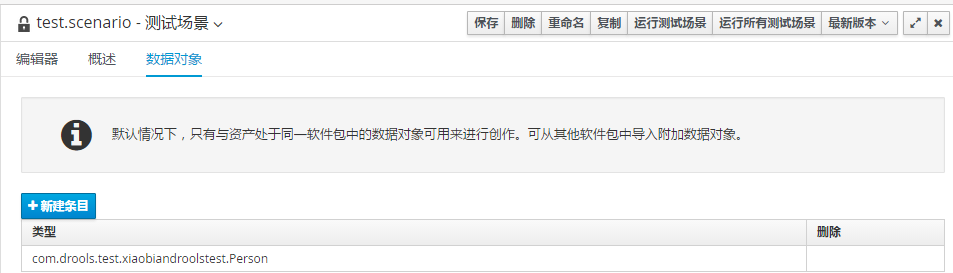 进行新建条目即可引用数据对象<projectxmlns="http://maven.apache.org/POM/4.0.0"xmlns:xsi="http://www.w3.org/2001/XMLSchema-instance"    xsi:schemaLocation="http://maven.apache.org/POM/4.0.0 http://maven.apache.org/xsd/maven-4.0.0.xsd">    <modelVersion>4.0.0</modelVersion>    <groupId>org.kirito</groupId>    <artifactId>testdrools</artifactId>    <version>0.0.1-SNAPSHOT</version>    <properties>        <drools.version>6.4.0.Final</drools.version>    </properties>  <repositories>    <repository>      <id>guvnor-m2-repo</id>      <name>Guvnor M2 Repo</name>      <url>http://localhost:8888/kie-drools-wb/maven2/</url>    </repository>  </repositories>    <dependencies>        <!-- drools -->        <dependency>            <groupId>org.kie</groupId>            <artifactId>kie-api</artifactId>            <version>${drools.version}</version>        </dependency>        <dependency>            <groupId>org.drools</groupId>            <artifactId>drools-core</artifactId>            <version>${drools.version}</version>        </dependency>        <dependency>            <groupId>org.drools</groupId>            <artifactId>drools-compiler</artifactId>            <version>${drools.version}</version>        </dependency>        <dependency>            <groupId>org.drools</groupId>            <artifactId>drools-decisiontables</artifactId>            <version>${drools.version}</version>        </dependency>        <dependency>            <groupId>org.drools</groupId>            <artifactId>drools-templates</artifactId>            <version>${drools.version}</version>        </dependency>        <dependency>            <groupId>org.kie</groupId>            <artifactId>kie-ci</artifactId>            <version>${drools.version}</version>        </dependency>        <!-- test -->        <dependency>            <groupId>junit</groupId>            <artifactId>junit</artifactId>            <version>4.7</version>            <scope>test</scope>        </dependency>    </dependencies> </project>package com.drools.test;import org.drools.compiler.kproject.ReleaseIdImpl;import org.drools.core.io.impl.UrlResource;import org.junit.Test;import org.kie.api.KieServices;import org.kie.api.builder.KieModule;import org.kie.api.builder.KieRepository;import org.kie.api.runtime.KieContainer;import org.kie.api.runtime.KieSession;import java.io.IOException;import java.io.InputStream;/** * Created by kangz on 2017/3/8. */public class Testworkbench {    @Test    public  void  test() throws IOException {        String url = "http://localhost:8888/kie-drools-wb/maven2/com/drools/test/1.0.1/test-1.0.1.jar";        ReleaseIdImpl releaseId = new ReleaseIdImpl("com.drools", "test", "1.0.1");        KieServices ks = KieServices.Factory.get();        KieRepository kr = ks.getRepository();        UrlResource urlResource = (UrlResource) ks.getResources().newUrlResource(url);        urlResource.setUsername("kie");        urlResource.setPassword("kie");        urlResource.setBasicAuthentication("enabled");        InputStream is = urlResource.getInputStream();        KieModule kModule = kr.addKieModule(ks.getResources().newInputStreamResource(is));        KieContainer kContainer = ks.newKieContainer(kModule.getReleaseId());        KieSession kieSession = kContainer.newKieSession();        Person p=new Person();        p.setAge(50);        p.setName("张三");        kieSession.insert(p);        int i=kieSession.fireAllRules();        System.out.print("共执行了"+i+"条规则");        System.out.print("修改后的结果"+p.getName());    }}        String url = "http://localhost:8888/kie-drools-wb/maven2/com/drools/test/1.0.1/test-1.0.1.jar";        ReleaseIdImpl releaseId = new ReleaseIdImpl("com.drools", "test", "1.0.1");        KieServices ks = KieServices.Factory.get();        KieRepository kr = ks.getRepository();                UrlResource urlResource = (UrlResource) ks.getResources().newUrlResource(url);        urlResource.setUsername("kie");        urlResource.setPassword("kie");        urlResource.setBasicAuthentication("enabled");        InputStream is = urlResource.getInputStream();KieModule kModule = kr.addKieModule(ks.getResources().newInputStreamResource(is));        KieContainer kContainer = ks.newKieContainer(kModule.getReleaseId());        KieSession kieSession = kContainer.newKieSession();        Person p=new Person();        p.setAge(50);        p.setName("张三");        kieSession.insert(p);        int i=kieSession.fireAllRules();<?xml version="1.0" encoding="UTF-8"?><settings xmlns="http://maven.apache.org/SETTINGS/1.0.0"          xmlns:xsi="http://www.w3.org/2001/XMLSchema-instance"          xsi:schemaLocation="http://maven.apache.org/SETTINGS/1.0.0 http://maven.apache.org/xsd/settings-1.0.0.xsd"><servers>    <server>      <id>guvnor-m2-repo</id>      <username>kie</username>  <!-- 这里是登录的时的帐号密码，如果不设置将没有权限会报错 -->      <password>kie</password>      <configuration>        <wagonProvider>httpclient</wagonProvider>        <httpConfiguration>          <all>            <usePreemptive>true</usePreemptive>          </all>        </httpConfiguration>      </configuration>    </server></servers><profiles>    <profile>      <id>guvnor-m2-repo</id>      <repositories>        <repository>              <id>guvnor-m2-repo</id>              <name>Guvnor M2 Repo</name>              <url>http://localhost:8888/kie-drools-wb/maven2/</url>          <layout>default</layout>          <releases>            <enabled>true</enabled>            <updatePolicy>always</updatePolicy>          </releases>          <snapshots>            <enabled>true</enabled>            <updatePolicy>always</updatePolicy>  <!--更新策略，常常 -->          </snapshots>        </repository>      </repositories>    <activation>      <activeByDefault>true</activeByDefault>    <!--这里要设置成true -->    </activation>    </profile>  </profiles>  <activeProfiles>    <activeProfile>guvnor-m2-repo</activeProfile>   <!--  这个设置也是必须要有的 -->  </activeProfiles></settings>    @Test    public void runRules2() {        KieServices kieServices = KieServices.Factory.get();        ReleaseId releaseId = kieServices.newReleaseId("com.drools", "test", "1.0.1");        KieContainer kContainer = kieServices.newKieContainer(releaseId);        KieScanner kScanner = kieServices.newKieScanner(kContainer);        // 启动KieScanner轮询Maven存储库每10秒        kScanner.start(10000L);        while (true) {            try {                KieSession kSession = kContainer.newKieSession();                Person p = new Person();                p.setAge(30);                p.setName("张三");                kSession.insert(p);                kSession.fireAllRules();                System.out.println(p.getName());                Thread.sleep(1000L);            }catch (InterruptedException e) {                e.printStackTrace();            }        }    }<?xml version="1.0" encoding="UTF-8"?><beans xmlns="http://www.springframework.org/schema/beans"xmlns:xsi="http://www.w3.org/2001/XMLSchema-instance"xmlns:kie="http://drools.org/schema/kie-spring"xsi:schemaLocation="       http://drools.org/schema/kie-spring       http://drools.org/schema/kie-spring.xsd       http://www.springframework.org/schema/beans       http://www.springframework.org/schema/beans/spring-beans.xsd"><kie:import releaseId-ref="sptringweb"  enableScanner="true" scannerInterval="12000"/><kie:releaseId id="sptringweb" groupId="com.drools" artifactId="test" version="1.0.1"/>    <bean id="kiePostProcessor" class="org.kie.spring.annotations.KModuleAnnotationPostProcessor"/></beans>@RunWith(SpringJUnit4ClassRunner.class)@ContextConfiguration( { "classpath:spring.xml" })public class PersonDrools {@KSession("defaultKieSession")private KieSession kSession;@Testpublic void  runRules() {while (true) {try {Person p = new Person();p.setAge(30);p.setName("张三");kSession.insert(p);                int i = kSession.fireAllRules();System.out.println(p.getName() + i);Thread.sleep(10000);} catch (InterruptedException e) {e.printStackTrace();}        }    }}@KSession("defaultKieSession")private KieSession kSession;                                 这里必须要这样写 引用的是private KieSession xxx;  否则不会直接扫描。@KReleaseId(groupId = "com.dools.web.test", artifactId = "droos_web_class", version = "1.6.8-SNAPSHOT")这行代码可写可不写，如果不写就会引用Spring中配置好的，如果要加此行，最好与配置文件中的引用的要完全一样。否则就会替换掉配置文件中的引用，并且不会进行自动扫描。如果在配置文件未配置kie:improt和 kie:kreleaseId 的话 通过注解也是可以引用到workbeanch的jar包的，但是是不会进行自动扫描的。 从这段话的解释来说。我们可以这样理解1、在不进行自动扫描 我们可以通过三种方式进行操作,第一种在配置文件中 kie:import 参数只写releaseId-ref第二种不配置xml通过注解的方式引用规则 第三种：通过原生api，不设置扫描kScanner.start(10000L);2、设置自动扫描的方式，我们有两种方式，上述已经说过，这里不在说明。注:自动扫描的工作流程，因为workbench构建项目是一个标准的maven项目，所以小编认为，要使用这个jar包,则第一步就是要下载这个jar包到本地仓库，其实api或配置文件是没有功能去下载的，真正去下载是通过settings.xml方式（简单方式不同）第二步将下载后的jar包通过api或spring.xml方式 加载到项目中，并运行kiesession，上在的例子中小编使用的其实都是没有配置过的默认的kiesession,当然默认的是有状态的，这个小编在之前就已经说过了，workbench 就是一个web版本开发工具。<role rolename="kie‐server" /><user username="kieserver" password="kieserver1!" roles="kie‐server" />注：解决上面默认密码的方案：我们可以这样改写： <user username="helloword" password="helloword" roles="kie-server"/>只要将setenv.sh中配置两条属性：org.kie.server.controller.user=hellowordorg.kie.server.controller.pwd=helloword如果在setenv.sh 中并未设置上面两个属性，则必须要在tomcat.user.xml中设置默认的用户名密码。否则就会报kieserver 401的一些没有权限的错误如果我们在setenv.sh中设置了该属性，则在tomcat.user.xml就也可配置我们自定义的用户名密码了。CATALINA_OPTS="-Xmx512M -XX:MaxPermSize=512m         -Dbtm.root=$CATALINA_HOME \    -Dbitronix.tm.configuration=$CATALINA_HOME/conf/btm-config.properties \    -Djbpm.tsr.jndi.lookup=java:comp/env/TransactionSynchronizationRegistry \    -Djava.security.auth.login.config=$CATALINA_HOME/webapps/kie-drools-wb/WEB-INF/classes/login.config \        -Dorg.kie.server.persistence.ds=java:comp/env/jdbc/jbpm \        -Dorg.kie.server.persistence.tm=org.hibernate.service.jta.platform.internal.BitronixJtaPlatform \        -Dorg.kie.server.id=first-kie-server \        -Dorg.kie.server.location=http://192.168.18.58:8080/kie-server/services/rest/server \        -Dorg.kie.server.controller=http://192.168.18.58:8080/kie-drools-wb/rest/controller \        -Dorg.jbpm.server.ext.disabled=true \    -Dorg.jboss.logging.provider=jdk"常见问题错误一：Error when initializing server extension of type OptaPlanner KIE Server extension due to null解决方法：如果kie-drools-wb与kie-server-wb 设置在同一台机器上则至少两个处理器，在VM 设置中或者 -Dorg.optaplanner.server.ext.disabled=true注意事项：细心的人会发现在页面中有一块地方是功能：规则、进程、规划，其实这个是可以不选的，默认是勾上的，那我们怎么才能让它不选择呢这就要在配置文件中进行配置了啦-Dorg.jbpm.server.ext.disabled=true    进程禁用-Dorg.drools.server.ext.disabled=true    规则，规划小编这里虽然告诉读者如何禁用这几个值，但不建议这样做，否则规则、进程、规划所相关的信息是无法访问的。@Testpublic  void esttssxml(){   Person person=new Person();     person.setAge(50);     person.setName("张三");   String url = "http://localhost:8888/kie-server/services/rest/server";   String username = "kieserver";   String password = "kieserver1!";   InsertObjectCommand insertObjectCommand1 = new InsertObjectCommand(person, "person");//person输入事务，在请求获取请求时，和web请求获取一样   GetObjectsCommand getObjectsCommand = new GetObjectsCommand();   getObjectsCommand.setOutIdentifier("objects"); //输出标识符  FireAllRulesCommand fireAllRulesCommand = new FireAllRulesCommand("RunAllRules");        List<GenericCommand<?>> commands = new ArrayList<GenericCommand<?>>();        commands.add(insertObjectCommand1);        commands.add(fireAllRulesCommand);        commands.add(getObjectsCommand);        BatchExecutionCommand command = new    BatchExecutionCommandImpl(commands);        String xStreamXml = BatchExecutionHelper.newXStreamMarshaller().toXML(command);//将请求内容设置成为XML        KieServicesConfiguration config = KieServicesFactory.newRestConfiguration(url, username, password);//登录服务器        config.setMarshallingFormat(MarshallingFormat.XSTREAM);//请求方式        KieServicesClient client = KieServicesFactory.newKieServicesClient(config);//获取请求        String containerId = "testkieserver";//请求容器的名称        KieServerCommand call = new CallContainerCommand(containerId, xStreamXml);//拼接kie-server命名        List<KieServerCommand> cmds = Arrays.asList(call);//命名集合        CommandScript script = new CommandScript(cmds);        ServiceResponsesList reply = client.executeScript(script);//服务响应列表 请求服务        for (ServiceResponse<? extends Object> r : reply.getResponses()) {            System.out.println(r.getResult());            if (r.getResult() != null) {                ExecutionResultImpl result = (ExecutionResultImpl) BatchExecutionHelper.newXStreamMarshaller().fromXML((String) r.getResult());                person = (Person) result.getResults().get("person");  //和web  results功能是一样的                // Objects From insert(fact0) in rule. The problem is that they are staying and multiplying there in Drools, don't know yet how to manage it. ToDo.                ArrayList<Object> objects = (ArrayList<Object>) result.getResults().get("objects");//和web  results功能是一样的                System.out.println(objects+ person.getName());            }            else                System.out.println("Empty result...?");        }    }  @Test    public  void  test00json2(){        Person person=new Person();        person.setAge(50);        person.setName("张三");        String url = "http://localhost:8888/kie-server/services/rest/server";        String username = "kieserver";        String password = "kieserver1!";        KieServicesConfiguration config = KieServicesFactory.newRestConfiguration(url, username, password);        config.setMarshallingFormat(MarshallingFormat.JSON);//请求方式        config.setTimeout(30000L);//如果请求失败，再次请求的间隔时间        KieServicesClient client = KieServicesFactory.newKieServicesClient(config);//创建kie-server客户端        RuleServicesClient rules = client.getServicesClient(RuleServicesClient.class);//创建访问规则的客户端        KieCommands cmdFactory = KieServices.Factory.get().getCommands();        List<Command<?>> commands = new LinkedList<Command<?>>();        commands.add(cmdFactory.newInsert(person, "person"));   //输入事务，在请求获取请求时，和web请求获取一样        commands.add(cmdFactory.newFireAllRules());        ServiceResponse<ExecutionResults> response = rules.executeCommandsWithResults("testkieserver",cmdFactory.newBatchExecution(commands, "kiesession01"));        //第一个参数，容器名称，第二个参数将传放的值放到容器中 kiesession01  表示kiesession 第二个参数可有可无，如果没有则使用的是kiesession默认值        System.out.println(response.getMsg());        ExecutionResults result = response.getResult(); //获取请求        ServiceResponse.ResponseType type = response.getType();  //请求状态        System.out.println(type.name());        person = (Person) result.getValue("person"); //和web 获取前端传值很像吧        System.out.println(person.getName());    }注：使用事实对象时，与自动扫描是一样的，实体类型与package路径必须保持一致请求方式可以是集合，也可以是单体，体现在命名请求    public void listContainers() {        KieContainerResourceList containersList = kieServicesClient.listContainers().getResult();        List<KieContainerResource> kieContainers = containersList.getContainers();        System.out.println("Available containers: ");        for (KieContainerResource container : kieContainers) {            System.out.println("\t" + container.getContainerId() + " (" + container.getReleaseId() + ")");        }    }./add-user.sh    EnterWhat type of user do you wish to add?  a) Management User (mgmt-users.properties)  b) Application User (application-users.properties)(a): a     EnterEnter the details of the new user to add.Using realm 'ManagementRealm' as discovered from the existing property files.Username :admin      Enter  这个可自定义  但建议写adminPassword recommendations are listed below. To modify these restrictions edit the add-user.properties configuration file. - The password should not be one of the following restricted values {root, admin, administrator} - The password should contain at least 8 characters, 1 alphabetic character(s), 1 digit(s), 1 non-alphanumeric symbol(s) - The password should be different from the usernamePassword :     这里输入密码   EnterJBAS015267: Password must have at least 1 non-alphanumeric symbol.Are you sure you want to use the password entered yes/no?   yes   EnterRe-enter Password :   这里是重复密码    EnterWhat groups do you want this user to belong to? (Please enter a comma separated list, or leave blank for none)[  ]: admin  Enter  设置用户组About to add user 'admin' for realm 'ManagementRealm'Is this correct yes/no?  yes   EnterAdded user 'admin' to file '/usr/local/wildfly8/standalone/configuration/mgmt-users.properties'Added user 'admin' to file '/usr/local/wildfly8/domain/configuration/mgmt-users.properties'Added user 'admin' with groups admin to file '/usr/local/wildfly8/standalone/configuration/mgmt-groups.properties'Added user 'admin' with groups admin to file '/usr/local/wildfly8/domain/configuration/mgmt-groups.properties'Is this new user going to be used for one AS process to connect to another AS process? e.g. for a slave host controller connecting to the master or for a Remoting connection for server to server EJB calls.yes/no? yes  EnterTo represent the user add the following to the server-identities definition <secret value="YWRtaW4xMjM=" />   这个值是用来做集群的<?xml version='1.0' encoding='UTF-8'?><host name="master" xmlns="urn:jboss:domain:2.2">    <management>        <security-realms>            <security-realm name="ManagementRealm">                <authentication>                    <local default-user="$local" skip-group-loading="true" />                    <properties path="mgmt-users.properties" relative-to="jboss.domain.config.dir"/>                </authentication>                <authorization map-groups-to-roles="false">                    <properties path="mgmt-groups.properties" relative-to="jboss.domain.config.dir"/>                </authorization>                            </security-realm>            <security-realm name="ApplicationRealm">                <authentication>                    <local default-user="$local" allowed-users="*" skip-group-loading="true" />                    <properties path="application-users.properties" relative-to="jboss.domain.config.dir" />                </authentication>                <authorization>                    <properties path="application-roles.properties" relative-to="jboss.domain.config.dir"/>                </authorization>            </security-realm>        </security-realms>        <audit-log>            <formatters>               <json-formatter name="json-formatter"/>            </formatters>            <handlers>                <file-handler name="host-file" formatter="json-formatter" relative-to="jboss.domain.data.dir" path="audit-log.log"/>                <file-handler name="server-file" formatter="json-formatter" relative-to="jboss.server.data.dir" path="audit-log.log"/>            </handlers>            <logger log-boot="true" log-read-only="false" enabled="false">               <handlers>                  <handler name="host-file"/>               </handlers>            </logger>            <server-logger log-boot="true" log-read-only="false" enabled="false">                <handlers>                    <handler name="server-file"/>                </handlers>            </server-logger>        </audit-log>        <management-interfaces>            <native-interface security-realm="ManagementRealm">                <socket interface="management" port="${jboss.management.native.port:9999}"/>            </native-interface>            <http-interface security-realm="ManagementRealm" http-upgrade-enabled="true">                <socket interface="management" port="${jboss.management.http.port:9990}"/>            </http-interface>        </management-interfaces>    </management>    <domain-controller>       <local/>       <!-- Alternative remote domain controller configuration with a host and port -->       <!-- <remote host="${jboss.domain.master.address}" port="${jboss.domain.master.port:9999}" security-realm="ManagementRealm"/> -->    </domain-controller>    <interfaces>        <interface name="management">            <inet-address value="${jboss.bind.address.management:192.168.80.10}"/>        </interface>        <interface name="public">           <inet-address value="${jboss.bind.address:192.168.80.10}"/>        </interface>        <interface name="unsecure">            <!-- Used for IIOP sockets in the standard configuration.                 To secure JacORB you need to setup SSL -->            <inet-address value="${jboss.bind.address.unsecure:192.168.80.10}"/>        </interface>    </interfaces>     <jvms>        <jvm name="default">          <heap size="64m" max-size="256m"/>          <permgen size="256m" max-size="256m"/>            <jvm-options>                <option value="-server"/>            </jvm-options>       </jvm>     </jvms>    <servers>        <server name="server-one" group="main-server-group">        </server>    </servers></host> bitronix.tm.serverId=tomcat‐btm‐node0 bitronix.tm.journal.disk.logPart1Filename=${btm.root}/work/btm1.tlog bitronix.tm.journal.disk.logPart2Filename=${btm.root}/work/btm2.tlog bitronix.tm.resource.configuration=${btm.root}/conf/resources.propertiesresource.ds1.className=bitronix.tm.resource.jdbc.lrc.LrcXADataSourceresource.ds1.uniqueName=jdbc/jbpmresource.ds1.minPoolSize=10resource.ds1.maxPoolSize=20resource.ds1.driverProperties.driverClassName=org.h2.Driverresource.ds1.driverProperties.url=jdbc:h2:file:~/jbpmresource.ds1.driverProperties.user=saresource.ds1.driverProperties.password=resource.ds1.allowLocalTransactions=trueset CATALINA_OPTS=-Xmx512M -XX:MaxPermSize=1024m -Dbtm.root=%CATALINA_HOME% -Dbitronix.tm.configuration=%CATALINA_HOME%\conf\btm-config.properties -Djbpm.tsr.jndi.lookup=java:comp/env/TransactionSynchronizationRegistry -Djava.security.auth.login.config=%CATALINA_HOME%\webapps\kie-wb\WEB-INF\classes\login.config -Dorg.jboss.logging.provider=jdk  -Dorg.kie.server.id=tomcatkieserver-Dorg.kie.server.location=http://localhost:8080/kie-server/services/rest/server -Dorg.kie.server.controller=http://localhost:8080/kie-wb/rest/controller  -Dorg.kie.server.persistence.ds=java:comp/env/jdbc/jbpm -Dorg.kie.server.persistence.tm=org.hibernate.service.jta.platform.internal.BitronixJtaPlatform -Dorg.jbpm.cdi.bm=java:comp/env/BeanManager -Dorg.jbpm.server.ext.disabled=true -Dfile.encoding=UTF-8  注：mysql and oracle 是没配置kie-server的在windows环境下，启动时，可能存在一个严重的错误：java.io.IOException: Cannot run program "bash" (in directory "C:\Users\kangz"): CreateProcess error=2, 系统找不到指定的文件。解决方案是：下载Git-2.10.1-64-bit.exe 就可以了。有这两个知识点，接下来，让cmd支持UTF8就变得容易了。1. 运行CMD；2. 输入 CHCP，回车查看当前的编码；3. 输入CHCP 65001，回车；4. 仅如此，还是不能支持UTF8的正常显示，你还要在窗体上右键，选择属性，来设置字体；5. 操作完上面几步后，即使你原来的字体里面没有显示Lucida Console这个字体，现在应该也能看到了。选择它。如果原来就有，可以选上它先试试，不行在执行上述步骤（这里补充：至少我本机需要CHCP 65001下，有朋友说不要）；6. 选择只应用到本窗体，确认。 bitronix.tm.serverId=tomcat‐btm‐node0 bitronix.tm.journal.disk.logPart1Filename=${btm.root}/work/btm1.tlog bitronix.tm.journal.disk.logPart2Filename=${btm.root}/work/btm2.tlog bitronix.tm.resource.configuration=${btm.root}/conf/resources.propertiesresource.ds1.className=bitronix.tm.resource.jdbc.lrc.LrcXADataSource resource.ds1.uniqueName=jdbc/jbpm resource.ds1.minPoolSize=10 resource.ds1.maxPoolSize=20  resource.ds1.driverProperties.driverClassName=org.h2.Driver resource.ds1.driverProperties.url=jdbc:h2:file:~/jbpm resource.ds1.driverProperties.user=sa resource.ds1.driverProperties.password= resource.ds1.allowLocalTransactions=trueCATALINA_OPTS="‐Xmx512M ‐XX:MaxPermSize=512m ‐Dbtm.root=$CATALINA_HOME     ‐Dbitronix.tm.configuration=$CATALINA_HOME/conf/btm‐config.properties     ‐Djbpm.tsr.jndi.lookup=java:comp/env/TransactionSynchronizationRegistry     ‐Djava.security.auth.login.config=$CATALINA_HOME/webapps/kie‐wb/WEB‐INF/classes/login.config     ‐Dorg.jboss.logging.provider=jdk ‐Dorg.jbpm.cdi.bm=java:comp/env/BeanManager-Dorg.kie.server.user=kieserver-Dorg.kie.server.pwd=kieserver1!    ‐Dorg.guvnor.m2repo.dir=/root/.m2/repository    ‐Dorg.kie.demo=false    ‐Dorg.kie.example=false"<role rolename="admin" /><role rolename="analyst" /><user username="kie" password="kie" roles="admin" /><user username="kie‐analyst" password="kie‐analyst" roles="analyst" /><role rolename="kie‐server" /><user username="kieserver" password="kieserver1!" roles="kie‐server" />CATALINA_OPTS="‐Xmx512M ‐XX:MaxPermSize=512m     ‐Dbtm.root=$CATALINA_HOME      ‐Dorg.kie.server.id=kieserver \    ‐Dorg.kie.server.location=http://192.168.1.49:8080/kie‐server/services/rest/server \    ‐Dorg.kie.server.controller=http://192.168.1.59:8080/kie‐wb/rest/controller \‐Dorg.jbpm.server.ext.disabled=true‐Dkie.maven.settings.custom=/root/.m2/settings.xml"<?xml version="1.0" encoding="UTF-8"?><settings><servers>    <server>      <id>guvnor-m2-repo</id>      <username>workbench</username>      <password>admin</password>      <configuration>        <wagonProvider>httpclient</wagonProvider>        <httpConfiguration>          <all>            <usePreemptive>true</usePreemptive>          </all>        </httpConfiguration>      </configuration>    </server></servers> <profiles><profile>      <id>guvnor-m2-repo</id>      <repositories>        <repository>          <id>guvnor-m2-repo</id>	 <name>Guvnor M2 Repo</name>	 <url>http://192.168.1.59:8080/kie-wb/maven2/</url>          <layout>default</layout>          <releases>            <enabled>true</enabled>            <updatePolicy>always</updatePolicy>          </releases>          <snapshots>            <enabled>true</enabled>            <updatePolicy>always</updatePolicy>          </snapshots>        </repository>      </repositories> <activation>      <activeByDefault>true</activeByDefault>    </activation>    </profile>  </profiles>  <activeProfiles>    <activeProfile>guvnor-m2-repo</activeProfile>  </activeProfiles> </settings><server name="server-one" group="main-server-group"><!--配置属性 --><system-properties> <property name="jboss.node.name" value="nodeOne" boot-time="true"/> <property name="org.uberfire.nio.git.dir" value="/tmp/kie/nodeone" boot-time="true"/> <property name="org.uberfire.metadata.index.dir" value="/tmp/kie/nodeone" boot-time="true"/>  <property name="org.kie.demo" value="false" boot-time="true" /> <property name="org.kie.example" value="false" boot-time="true"/> <property name="org.uberfire.nio.git.daemon.enabled" value="true" boot-time="true"/> <property name="org.uberfire.nio.git.daemon.host" value="192.168.80.31" boot-time="true" /> <property name="org.uberfire.nio.git.daemon.port" value="9418" boot-time="true"/> <property name="org.kie.server.user" value="kieserver" boot-time="true" /> <property name="org.kie.server.pwd" value="kieserver" boot-time="true" /> <property name="org.guvnor.m2repo.dir" value="/root/.m2/repository" boot-time="true" /> </system-properties></server><security-domain name="kie-ide" cache-type="default">  <authentication>   <login-module code="Remoting" flag="optional">      <module-option name="password-stacking" value="useFirstPass"/>   </login-module>    <login-module code="RealmDirect" flag="required">      <module-option name="password-stacking" value="useFirstPass"/>    </login-module>   </authentication> </security-domain><server name="server-one" group="main-server-group">    <system-properties>        <!--配置本机地址-->        <property name="org.kie.server.location" value="http://192.168.80.33:8080/kie-server/services/rest/server" boot-time="false"/>        <property name="org.kie.server.id" value="wildfly-kieserver" boot-time="false"/>        <property name="org.kie.server.controller.user" value="kieserver" boot-time="false"/>        <property name="org.kie.server.controller.pwd" value="kieserver" boot-time="false"/>        <!--配置kie-web地址 failover策略-->        <property name="org.kie.server.controller" value="http://192.168.80.31:8080/kie-wb/rest/controller" boot-time="false"/>        <property name="org.kie.server.persistence.dialect" value="org.hibernate.dialect.H2Dialect" boot-time="false"/>        <property name="org.kie.server.persistence.ds" value="java:jboss/datasources/ExampleDS" boot-time="false"/>        <property name="org.kie.server.persistence.tm" value="org.hibernate.service.jta.platform.internal.JBossAppServerJtaPlatform" boot-time="false"/>        <property name="kie.maven.settings.custom" value="/root/.m2/settings.xml" boot-time="false" />    </system-properties></server><?xml version="1.0" encoding="UTF-8"?><settings>    <localRepository>/root/.m2/repository</localRepository>    <proxies>    </proxies>    <servers>        <server>            <id>kie-workbench</id>            <username>drools</username>            <password>drools123</password>            <configuration>                <wagonProvider>httpclient</wagonProvider>                <httpConfiguration>                    <all>                        <usePreemptive>true</usePreemptive>                    </all>                </httpConfiguration>            </configuration>        </server>    </servers>    <mirrors>    </mirrors>    <profiles>        <profile>            <id>kie</id>            <properties>            </properties>            <repositories>                <repository>                    <id>kie-workbench</id>                    <name>JBoss BRMS Guvnor M2 Repository</name>                    <url>http://192.168.80.31:8080/kie-wb/maven2/</url>                    <activation>                        <activeByDefault>true</activeByDefault>                    </activation>                    <layout>default</layout>                    <releases>                        <enabled>true</enabled>                        <updatePolicy>always</updatePolicy>                    </releases>                    <snapshots>                        <enabled>true</enabled>                        <updatePolicy>always</updatePolicy>                    </snapshots>                </repository>            </repositories>            <pluginRepositories>                <pluginRepository>                    <id>kie-workbench</id>                    <name>JBoss BRMS Guvnor M2 Repository</name>                    <url>http://192.168.80.31:8080/kie-wb/maven2/</url>                    <layout>default</layout>                    <releases>                        <enabled>true</enabled>                        <updatePolicy>always</updatePolicy>                    </releases>                    <snapshots>                        <enabled>true</enabled>                        <updatePolicy>always</updatePolicy>                    </snapshots>                </pluginRepository>            </pluginRepositories>        </profile>    </profiles>    <activeProfiles>        <activeProfile>kie</activeProfile>    </activeProfiles></settings><server name="server-one" group="main-server-group">    <!--配置属性 -->    <system-properties>        <property name="jboss.node.name" value="nodeOne" boot-time="false"/>        <property name="org.uberfire.nio.git.dir" value="/tmp/kie/nodeone" boot-time="false"/>        <property name="org.uberfire.metadata.index.dir" value="/tmp/kie/nodeone" boot-time="false"/>        <property name="org.uberfire.cluster.id" value="kie-cluster" boot-time="false"/>        <property name="org.uberfire.cluster.zk" value="10.0.5.84:2181" boot-time="false"/>        <property name="org.uberfire.cluster.local.id" value="nodeOne_12345" boot-time="false"/>        <property name="org.uberfire.cluster.vfs.lock" value="vfs-repo" boot-time="false"/>        <property name="org.kie.demo" value="false" boot-time="false" />        <property name="org.kie.example" value="false" boot-time="false"/>        <property name="org.uberfire.nio.git.daemon.enabled" value="true" boot-time="false"/>        <property name="org.uberfire.nio.git.daemon.host" value="10.0.5.213" boot-time="false" />        <property name="org.uberfire.nio.git.daemon.port" value="9418" boot-time="false"/>        <property name="org.kie.server.user" value="kieserver" boot-time="false" />        <property name="org.kie.server.pwd" value="kieserver" boot-time="false" />        <property name="org.guvnor.m2repo.dir" value="/root/.m2/repository" boot-time="false" />    </system-properties></server><server name="server-one" group="main-server-group">    <system-properties>        <!--配置本机地址-->        <property name="org.kie.server.location" value="http://10.0.5.207:8080/kie-server/services/rest/server" boot-time="false"/>        <property name="org.kie.server.id" value="wildfly-kieserver1" boot-time="false"/>        <property name="org.kie.server.controller.user" value="kieserver" boot-time="false"/>        <property name="org.kie.server.controller.pwd" value="kieserver" boot-time="false"/>        <!--配置kie-web地址 failover策略-->        <property name="org.kie.server.controller" value="http://10.0.5.213:8080/kie-wb/rest/controller,http://10.0.5.119:8080/kie-wb/rest/controller" boot-time="false"/>        <property name="org.kie.server.persistence.dialect" value="org.hibernate.dialect.H2Dialect" boot-time="false"/>        <property name="org.kie.server.persistence.ds" value="java:jboss/datasources/ExampleDS" boot-time="false"/>        <property name="org.kie.server.persistence.tm" value="org.hibernate.service.jta.platform.internal.JBossAppServerJtaPlatform" boot-time="false"/>        <property name="kie.maven.settings.custom" value="/root/.m2/settings.xml" boot-time="false" />    </system-properties></server>    @Test    public void  ruleDaseTestString() throws Exception {        String myRule = "package rules rule \"Hello World 2\" when eval(true) then System.out.println(\"Test, Drools!\"); end";        System.out.println(myRule);        KieHelper helper = new KieHelper();        helper.addContent(myRule, ResourceType.DRL);        KieSession ksession = helper.build().newKieSession();        int i = ksession.fireAllRules();        ksession.dispose();    }    @Test    public void  tsetJarSpring() throws Exception {        Resource dslr = ResourceFactory.newClassPathResource("rules/spring/testJarSpring.drl");        KieHelper helper = new KieHelper();        helper.addResource(dslr, ResourceType.DRL);        KieSession session = helper.build().newKieSession();        com.drools.api.rule.Person p=new com.drools.api.rule.Person();        int i=session.fireAllRules();        System.out.println(p.getPost()+p.getAge()+p.getName());        session.dispose();    }    @Test    public  void ruleDaseTestxls22() throws IOException {        Resource dis = ResourceFactory.newFileResource( "C:/Users/kangz/Desktop/Sample.drl" );        ObjectDataCompiler converter = new ObjectDataCompiler();        KieHelper helper = new KieHelper();        helper.addResource(dis,ResourceType.DRL);        KieSession ksession = helper.build().newKieSession();        int i = ksession.fireAllRules();        System.out.println( "		" + i + "次");        ksession.dispose();    }private static final String RULES_PATH = "rules";	private static List<File> getRuleFiles() throws IOException {		List<File> list = new ArrayList<File>();		String filePath = Thread.currentThread().getContextClassLoader().getResource("").getPath();		File rootDir = new File(filePath);		File[] files = rootDir.listFiles();		for (File itemFile : files) {			if (itemFile.isDirectory() && itemFile.getName().equals(RULES_PATH)) {				for (File f : itemFile.listFiles()) {					if (f.getName().endsWith(".drl")) {						list.add(f);					}				}			}		}		return list;	}public static void main(String[] args) throws IOException {		// TODO Auto-generated method stub		KieServices ks = KieServices.Factory.get();		KieFileSystem kfs = ks.newKieFileSystem();		ReleaseId rid = ks.newReleaseId("org.drools", "kiemodulemodel","1.0");		kfs.generateAndWritePomXML(rid);		KieModuleModel kModuleModel = ks.newKieModuleModel();		kModuleModel.newKieBaseModel("kiemodulemodel")				.newKieSessionModel("ksession");		kfs.writeKModuleXML(kModuleModel.toXML());		System.out.println(kModuleModel.toXML());		for (File file : getRuleFiles()) {		kfs.write("src/main/resources/" + file.getName(),ResourceFactory.newClassPathResource(RULES_PATH + File.separator + file.getName(), "UTF-8"));		}		KieBuilder kb = ks.newKieBuilder(kfs);		kb.buildAll();		if (kb.getResults().hasMessages(Level.ERROR)) {			throw new RuntimeException("Build Errors:\n"+ kb.getResults().toString());		}		KieContainer kContainer = ks.newKieContainer(rid);		kContainer.updateToVersion( rid );		KieSession kieSession = kContainer.newKieSession("ksession");		kieSession.fireAllRules();	}KieServices ks = KieServices.Factory.get();KieFileSystem kfs = ks.newKieFileSystem();//kie文件系统KieModuleModel kModuleModel = ks.newKieModuleModel();		kModuleModel.newKieBaseModel("kiemodulemodel")					.newKieSessionModel("ksession");		kfs.writeKModuleXML(kModuleModel.toXML());		System.out.println(kModuleModel.toXML());import com.caicongyang.drools.utils.ResourceWrapper;import org.drools.compiler.kie.builder.impl.InternalKieModule;import org.kie.api.KieServices;import org.kie.api.builder.KieBuilder;import org.kie.api.builder.KieFileSystem;import org.kie.api.builder.ReleaseId;import org.kie.api.builder.model.KieBaseModel;import org.kie.api.builder.model.KieModuleModel;import org.kie.api.builder.model.KieSessionModel;import org.kie.api.conf.EqualityBehaviorOption;import org.kie.api.conf.EventProcessingOption;public class DroolsUtils {    public static InternalKieModule createKieJar(KieServices ks, ReleaseId releaseId, ResourceWrapper resourceWrapper) {        KieFileSystem kfs = createKieFileSystemWithKProject(ks, true);        kfs.writePomXML(getPom(releaseId));        kfs.write("src/main/resources/" + resourceWrapper.getTargetResourceName(), resourceWrapper.getResource());        KieBuilder kieBuilder = ks.newKieBuilder(kfs);        if (!kieBuilder.getResults().getMessages().isEmpty()) {            System.out.println(kieBuilder.getResults().getMessages());            throw new IllegalStateException("Error creating KieBuilder.");        }        return (InternalKieModule) kieBuilder.getKieModule();    }    /**     * 创建默认的kbase和stateful的kiesession     *     * @param ks     * @param isdefault     * @return     */    public static KieFileSystem createKieFileSystemWithKProject(KieServices ks, boolean isdefault) {        KieModuleModel kproj = ks.newKieModuleModel();        KieBaseModel kieBaseModel1 = kproj.newKieBaseModel("KBase").setDefault(isdefault)                .setEqualsBehavior(EqualityBehaviorOption.EQUALITY).setEventProcessingMode(EventProcessingOption.STREAM);        // Configure the KieSession.        kieBaseModel1.newKieSessionModel("KSession").setDefault(isdefault)                .setType(KieSessionModel.KieSessionType.STATEFUL);        KieFileSystem kfs = ks.newKieFileSystem();        kfs.writeKModuleXML(kproj.toXML());        System.out.println(kproj.toXML());        return kfs;    }    /**     * 创建kjar的pom     *     * @param releaseId     * @param dependencies     * @return     */    public static String getPom(ReleaseId releaseId, ReleaseId... dependencies) {        String pom = "<?xml version=\"1.0\" encoding=\"UTF-8\"?>\n"                + "<project xmlns=\"http://maven.apache.org/POM/4.0.0\" xmlns:xsi=\"http://www.w3.org/2001/XMLSchema-instance\"\n"                + "         xsi:schemaLocation=\"http://maven.apache.org/POM/4.0.0 http://maven.apache.org/maven-v4_0_0.xsd\">\n"                + "  <modelVersion>4.0.0</modelVersion>\n" + "\n" + "  <groupId>" + releaseId.getGroupId()                + "</groupId>\n" + "  <artifactId>" + releaseId.getArtifactId() + "</artifactId>\n" + "  <version>"                + releaseId.getVersion() + "</version>\n" + "\n";        if (dependencies != null && dependencies.length > 0) {            pom += "<dependencies>\n";            for (ReleaseId dep : dependencies) {                pom += "<dependency>\n";                pom += "  <groupId>" + dep.getGroupId() + "</groupId>\n";                pom += "  <artifactId>" + dep.getArtifactId() + "</artifactId>\n";                pom += "  <version>" + dep.getVersion() + "</version>\n";                pom += "</dependency>\n";            }            pom += "</dependencies>\n";        }        pom += "</project>";        return pom;    }}import org.kie.api.io.Resource;public class ResourceWrapper {    private Resource resource;    private String   targetResourceName;    public ResourceWrapper(Resource resource, String targetResourceName) {        this.resource = resource;        this.targetResourceName = targetResourceName;}//小编这里省略get set方式，读者一定要加上哦}import org.drools.compiler.kie.builder.impl.InternalKieModule;import org.kie.api.KieServices;import org.kie.api.builder.KieRepository;import org.kie.api.builder.ReleaseId;import org.kie.api.runtime.KieContainer;import org.kie.api.runtime.KieSession;import org.kie.internal.io.ResourceFactory;import util.DroolsUtils;import util.ResourceWrapper;public class DynamicDrlTest {    private static final String RULESFILE_NAME = "rules.drl";    /**     * 规则文件内容（可以从数据库中加载）     */    private static final String ruleCoutext= "package rules rule \"Hello World 2\" when eval(true) then System.out.println(\"Test, Drools!\"); end";    public static void main(String[] args) throws Exception {        KieServices kieServices = KieServices.Factory.get();        //指定kjar包        final ReleaseId releaseId = kieServices.newReleaseId("rule", "test", "1.0.0");        // 创建初始化的kjar        InternalKieModule kJar = DroolsUtils.createKieJar(kieServices, releaseId,           new ResourceWrapper(ResourceFactory.newByteArrayResource(ruleCoutext.getBytes()), RULESFILE_NAME));        KieRepository repository = kieServices.getRepository();        repository.addKieModule(kJar);        KieContainer kieContainer = kieServices.newKieContainer(releaseId);        KieSession session = kieContainer.newKieSession();        try {            session.fireAllRules();        } catch (Exception e) {        } finally {            session.dispose();        }        System.out.println("------------");    }}static {// 修改drools默认识别的时间格式System.setProperty("drools.dateformat", "yyyy-MM-dd");}package com.web;import javax.jws.WebService;@WebServicepublic interface MyService {    //接口的定义    public int add(int x, int y);    public int dec(int x, int y);}package com.web;import javax.jws.WebService;@WebService(endpointInterface="com.web.MyService")public class MyServiceImpl implements MyService {    public int add(int x, int y) {        System.out.println(x+"+"+y+"="+(x+y));        return x+y;    }    public int dec(int x, int y) {        System.out.println(x+"-"+y+"="+(x-y));        return x-y;    }}package com.web;import javax.xml.ws.Endpoint;/** * Created by kangz on 2016/11/17. */public class TestService {    public static void main(String[] args)  throws Exception    {        Endpoint.publish("http://10.0.5.154:8083/wcms/", new MyServiceImpl());    }}package com.web;import javax.xml.namespace.QName;import javax.xml.ws.Service;import java.net.URL;/** * Created by kangz on 2016/11/17. */public class TestImpl {    public static void main(String[] args)  throws Exception    {        URL url=new URL("http://10.0.5.154:8083/wcms/?wsdl");        QName qName=new QName("http://web.com/", "MyServiceImplService");        Service service=Service.create(url, qName);        MyService my=service.getPort(MyService.class);        System.out.println(my.add(1, 5));    }}